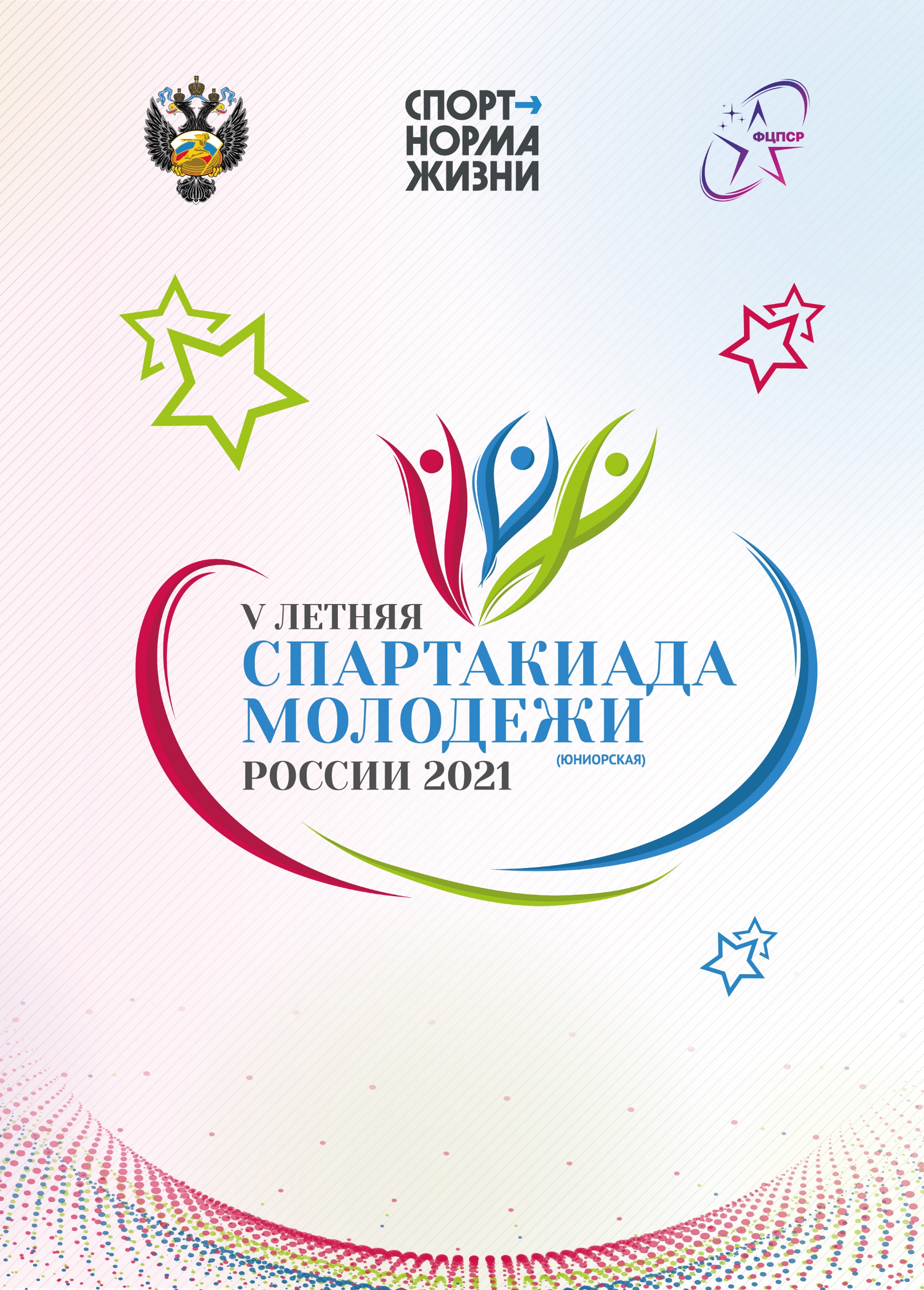 III ЭТАП (ФИНАЛ) 
Итоговый бюллетень2021 г.СОДЕРЖАНИЕЧасть 5. Победители и призёры спортивных соревнований Спартакиады по видам спорта…………………………………………………………………………...77ОБЩАЯ ИНФОРМАЦИЯ О V ЛЕТНЕЙ СПАРТАКИАДЕ МОЛОДЕЖЕ (ЮНИОРСКАЯ) РОССИИ 2021 ГОДАВ соответствии распоряжением Правительства Российской Федерации 
от 26.09.2013 № 1722-р «О регулярном проведении начиная с 2015 года Всероссийской спартакиады между субъектами Российской Федерации по летним и зимним видам спорта среди различных групп и категорий населения» и распоряжением Правительства Российской Федерации от 24.11.2015 № 2390-р «О Перечне официальных физкультурных мероприятий 
и спортивных мероприятий, подлежащих обязательному ежегодному включению в Единый календарный план межрегиональных, всероссийских и международных физкультурных мероприятий и спортивных мероприятий, а также в планы физкультурных мероприятий 
и спортивных мероприятий субъектов Российской Федерации и муниципальных образований» 
в период с апреля по август 2021 года состоялись спортивные соревнования V летней Спартакиады молодежи (юниорская) России (далее – Спартакиада).Спартакиада являются комплексным всероссийским спортивным соревнованием 
и проводится с целью совершенствования спортивного мастерства российских спортсменов.Спортивные соревнования Спартакиады проводились в три этапа:I этап – региональные спортивные соревнования по видам спорта, включенным 
в календарные планы физкультурных и спортивных мероприятий субъектов Российской Федерации на соответствующий год и являющиеся отборочными для участия в спортивных соревнованиях II этапа;II этап – отборочный этап для участия в спортивных соревнованиях III этапа, который проводится в федеральных округах (участвуют сборные команды субъектов Российской Федерации) по видам спорта, указанным в Регламенте проведения спортивных соревнований Спартакиады (далее – Регламент). По видам спорта, в которых не предусмотрен II этап – проводятся отборочные спортивные соревнования, включенные в Единый календарный план межрегиональных, всероссийских и международных физкультурных мероприятий и спортивных мероприятий Минспорта России на соответствующий год (далее – ЕКП);III этап (далее – Финал) – спортивные соревнования по видам спорта указанным 
в Регламенте и проводимые в соответствии с настоящим Положением о спортивных соревнованиях Всероссийских спартакиад между спортсменами субъектов Российской Федерации по летним и зимним видам спорта.Согласно Решению Министерства спорта Российской Федерации об утверждении главной судейской коллегии спортивных соревнований Спартакиады главным судьей назначена и главным секретарем назначены:Главный судья Спартакиады - Павлова Ольга Ивановна, депутат Государственной Думы Федерального Собрания Российской Федерации, Вице-президент Федерации синхронного плавания России, заслуженный тренер России, координатор федерального проекта «Детский спорт» в Республике Татарстан и проекта «Спорт без границ».Главный секретарь Спартакиады - Шигабетдинов Руслан Камилевич, ответственный секретарь федерального проекта «Детский спорт» в Республике Татарстан, главный тренер команды дзюдо «Авангард».5 июля в г Казань (Республика Татарстан) состоялась торжественной церемонии открытия Спартакиады с участием Первого заместителя министра спорта Российской Федерации Кадырова Азата Рифгатовича. Торжественная церемония закрытия Спартакиады состоялась на территории Ростовской области в г Ростов-на-Дону 28 августа.Спортивные соревнования II этапа Спартакиады состоялись в период с 30 марта 
по 01 июля. Было проведено 99 спортивных мероприятий по 12 видам спорта 
(14 спортивным дисциплинам). География проведения спортивных соревнования II этапа Спартакиады охватила все 8 федеральных округов Российской Федерации (проведено 
на территории 41 субъекта Российской Федерации в 51 населенном пункте).Всего в спортивных соревнованиях II этапа Спартакиады приняло участие 9403 человек,
 в том числе 7756 спортсменов (4501 юниор, 3255 юниорок), 1647 тренеров и иных специалистов.Финальные спортивные соревнования спартакиады проводились в период с 15 мая 
по 29 августа на территории 18 субъектов Российской Федерации, 27 населенных пунктах 
4 федеральных округов по 41 виду спорта (54 спортивных дисциплинах) (таблица 2.1.1.).Общее количество участников соревнований - 10383 человека, в том числе 
8109 спортсменов (4172 юниора, 3937 юниорок), 2274 тренера и иных специалиста 
из 83 субъектов Российской Федерации. (таблица 2.2.1. и 2.2.2.)Финальные спортивные соревнования Спартакиады обслуживало 1435 спортивных судей 
в том числе: 593 человека – всероссийской категории, 679 человек – 1 категории, 102 человека 
– 2 категории и 61 человек – 3 категории (таблица 2.6.1).Итоги общекомандного первенства среди субъектов Российской Федерации на Финале определяются по наибольшей сумме очков, начисленных по Таблице 1 за места, занятые спортивными сборными командами субъектов Российской Федерации в видах спорта.Таблица 1Таблица начисления очков для определения мест в общекомандном первенстве среди субъектов Российской Федерации на Финале* за места с 31-го и ниже команды получают по одному очку. ЧАСТЬ 1. РЕЗУЛЬТАТЫ ОБЩЕКОМАНДНОГО ПЕРВЕНСТВА СРЕДИ СПОРТИВНЫХ СБОРНЫХ КОМАНД СУБЪЕКТОВ РОССИЙСКОЙ ФЕДЕРАЦИИ1.1. ПОБЕДИТЕЛИ И ПРИЗЁРЫ СПАРТАКИАДЫ В ОБЩЕКОМАНДНОМ ЗАЧЁТЕ СРЕДИ СУБЪЕКТОВ РОССИЙСКОЙ ФЕДЕРАЦИИИтоги общекомандного первенства среди субъектов Российской Федерации подводятся раздельно, по трем группам в зависимости от численности населения в соответствии с данными Федеральной службы государственной статистики по состоянию на 2021 год:I группа – численность населения субъектов Российской Федерации 2 миллиона человек 
и более;II группа – численность населения субъектов Российской Федерации до 2 миллионов человек;III группа – численность населения субъектов Российской Федерации до 1 миллиона человек.Таблица 1.1.Итоги общекомандного первенства среди 
субъектов Российской Федерации по группам населенияI группаII группаIII группа1.2. КОЛИЧЕСТВО ЗАВАЕВАНЫХ МЕДАЛЕЙ И ЗАНЯТЫХ МЕСТ 
С 4 ПО 6 МЕСТА СРЕДИ СПОРТИВНЫХ СБОРНЫХ КОМАНД 
СУБЪЕКТОВ РОССИЙСКОЙ ФЕДЕРАЦИИТаблица 1.2.Количество медалей и занятых мест с 4 по 6 места среди сборных команд 
субъектов Российской Федерации финальных спортивных 
соревнований по группам населения1.3. РЕЗУЛЬТАТЫ ОБЩЕКОМАНДНОЕ ПЕРВЕНСТВО СРЕДИ СПОРТИВНЫХ СБОРНЫХ КОМАНД СУДЪЕКТОВ РОССИЙСКОЙ ФЕДЕРАЦИИ ПО ГРУППАМ НАСЕЛЕНИЯТаблица 1.3.Общекомандное первенство среди сборных команд 
субъектов Российской Федерации по группам населенияЧАСТЬ 2. 
СТАТИСТИЧЕСТКИЕ СВЕДЕНИЯ О МЕСТАХ И УЧАСТНИКАХ СПОРТИВНЫХ СОРЕВНОВАНИЙ СПАРТАКИАДЫ2.1. МЕСТА ПРОВЕДЕНИЯ СПОРТИВНЫХ 
СОРЕВНОВАНИЙ СПАРТАКИАДЫТаблица 2.1.12.2. ОБЩЕЕ КОЛИЧЕСТВО УЧАСТНИКОВ СПОРТИВНЫХ СБОРНЫХ КОМАНД СУБЪЕКТОВ РОССИЙСКОЙ ФЕДЕРАЦИИТаблица 2.2.1.Общее количество участников финальных спортивных соревнований по субъектам Российской Федерации*спортивные дисциплиныТаблица 2.2.2.Общее количество участников финальных соревнований 
по видам спорта (спортивным дисциплинам)*субъекты Российской Федерации2.3. ВОЗРАСТ УЧАСТНИКОВ СПОРТИВНЫХ СОРЕВНОВАНИЙ СПАРТАКИАДЫ  Таблица 2.3.1.Возраст участников соревнований финальных спортивных соревнований2.4. СПОРТИВНАЯ КВАЛИФИКАЦИЯ УЧАСТНИКОВ СПОРТИВНЫХ СОРЕВНОВАНИЙТаблица 2.4.1.Спортивная квалификация участников финальных спортивных соревнований Спартакиады*МСМК – мастер спорта международного класса*МС – мастер спорта Российской Федерации*КМС – кандидат в мастера спорта Российской Федерации*I – первый спортивный разряд*II – второй спортивный разряд*III – третий спортивный разряд*Юн. разр. – юношеские разряды2.5. ПРИНАДЛЕЖНОСТЬ УЧАСТНИКОВ СПОРТИВНЫХ СОРЕВНОВАНИЙ К СПОРТИВНЫМ ОРГАНИЗАЦИЯМТаблица 2.5.1.Принадлежность участников финальных соревнований к спортивным организациям по видам спорта*СШ – спортивные школы*СШОР – спортивные школы олимпийского резерва*УОР – училища олимпийского резерва*ЦСП – центры спортивной подготовки2.6. КОЛИЧЕСТВО СУДЕЙ И КВАЛИФИКАЦИЯ СУДЕЙСКОЙ КОЛЛЕГИИТаблица 2.6.1.Количество судей и квалификация судейской коллегии 
финальных спортивных соревнований *ВК – всероссийская судейская категория;*I – 1 судейская категория;*II – 2 судейская категория;* III – 3 судейская категория.ЧАСТЬ 3. РЕЗУЛЬТАТЫ КОМАНДНОГО ПЕРВЕНСТВА СРЕДИ СПОРТИВНЫХ СБОРНЫХ КОМАНД СУБЪЕКТОВ РОССИЙСКОЙ ФЕДЕРАЦИИВ таблицах по видам спорта указаны только те субъекты Российской Федерации, спортсмены или команды, которых принимали участие в соревнованиях по виду спорта. Таблица 3.1.Акробатический рок-н-ролл и бадминтонТаблица 3.2.Баскетбол (юниоры, юниорки)Таблица 3.3.Бейсбол и боксТаблица 3.4.Велосипедный спорт (ВМХ) и (ВМХ-фристайл)Таблица 3.5.Велосипедный спорт (маунтинбайк) и (трек)Таблица 3.6.Велосипедный спорт (шоссе) и водное поло (юниоры)Таблица 3.7.Водное поло (юниорки) и волейбол (юноши)Таблица 3.8.Волейбол (девушки) и пляжный волейболТаблица 3.9.Гандбол (юниоры, юниорки)Таблица 3.10.Гребля на байдарках и каноэ и гребной слаломТаблица 3.11.Гребной спорт (академическая гребля) и дзюдоТаблица 3.12.Конный спорт и легкая атлетикаТаблица 3.13.Настольный теннис и парусный спортТаблица 3.14.Плавание и прыжки в водуТаблица 3.15.Прыжки на батуте и пулевая стрельбаТаблица 3.16.Регби-7 (юниоры, юниорки)Таблица 3.17.Самбо и синхронное плаваниеТаблица 3.18.Скалолазание и современное пятиборьеТаблица 1.1.19.Софтбол и спортивная борьба (вольная борьба)Таблица 3.20.Спортивная борьба (греко-римская борьба) и спортивная гимнастикаТаблица 3.21.Стендовая стрельба и стрельба из лукаТаблица 3.22.Танцевальный спорт (брейкинг) и теннис (юниоры)Таблица 3.23.Теннис (юниорки) и триатлонТаблица 3.24.Тхэквондо (ВТФ) и тяжелая атлетикаТаблица 3.25.Фехтование и футбол (юниоры)Таблица 3.26.Футбол (юниорки) и хоккей на траве (юноши)Таблица 3.27.Хоккей на траве (девушки) и художественная гимнастикаТаблица 3.28.ШахматыЧАСТЬ 4. 4.1. РАСПРЕДЕЛЕНИЕ МЕДАЛЕЙ И ПРИЗОВЫХ МЕСТ СРЕДМ СБОРНЫХ КОМАНД СУБЪЕКТОВ РОССИЙСКОЙ ФЕДЕРАЦИИ ПО ВИДАМ СПОРТАТаблица 4.1.1.Акробатический рок-н-ролл и бадминтонТаблица 4.1.2.Баскетбол и бейсболТаблица 4.1.3.Бокс и велосипедный спорт (ВМХ)Таблица 4.1.4.Велосипедный спорт (ВМХ-фристайл) и велосипедный спорт (маунтинбайк)Таблица 4.1.5.Велосипедный спорт (ВМХ-фристайл) и велосипедный спорт (маунтинбайк)Таблица 4.1.6.Водное поло и волейболТаблица 4.1.7.Пляжный волейболТаблица 4.1.8.Гандбол и гребля на байдарках и каноэТаблица 4.1.9.Гребной слалом и гребной спорт (академическая гребля)Таблица 4.1.10.Дзюдо и конный спортТаблица 4.1.11.Легкая атлетика и настольный теннисТаблица 4.1.12.Парусный спорт и плаваниеТаблица 4.1.13.Прыжки в воду и прыжки на батутеТаблица 4.1.14.Пулевая стрельба и регби-7Таблица 4.1.15.Самбо и синхронное плаваниеТаблица 4.1.16.Скалолазание и современное пятиборьеТаблица 4.1.17.Софтбол и спортивная борьба (вольная борьба)Таблица 4.1.18.Спортивная борьба (греко-римская борьба) и спортивная гимнастикаТаблица 4.1.19.Стендовая стрельба и стрельба из лукаТаблица 4.1.20.Танцевальный спорт (брейкинг) и теннисТаблица 4.1.21.Триатлон и тхэквондо (ВТФ)Таблица 4.1.22.Тяжелая атлетика и фехтованиеТаблица 4.1.23.Футбол и хоккей на травеТаблица 4.1.24.Художественная гимнастика и шахматыЧАСТЬ 5. ПОБЕДИТЕЛИ И ПРИЗЕРЫ ПО ВИДАМ СПОРТА 
(СПОРТИВНЫМ ДИСЦИПЛИНАМ)Таблица 5.1.Победители и призеры Спартакиады по видам спорта среди спортивных сборных команд субъектов Российской Федерации Таблица 5.2.Победители и призеры спортивных соревнований по видам спорта г. Казань (Республика Татарстан)	    	                          		    04 – 06 июня 2021 г.А класс - микстВ класс - микстБуги-вуги г. Казань (Республика Татарстан)   	                                              		    12 – 18 июля 2021 г.Одиночный разряд, юниорыОдиночный разряд, юниоркиПарный разряд, юниорыПарный разряд, юниоркиСмешанный парный разряд, юниоркиг. Казань (Республика Татарстан)	    	                          	       29 мая – 07 июня 2021 г.Юниорыг. Казань (Республика Татарстан)	    	                          	       29 мая – 07 июня 2021 г.Юниорки г. Химки (Московская область)   	                                   	             26 июля – 02 августа 2021 г. г. Уфа (Республика Башкортостан)   	                                              		23 – 30 июля 2021 г.ЮНИОРКИВесовая категория 48 кгВесовая категория 51 кгВесовая категория 54 кгВесовая категория 57 кгВесовая категория 60 кгВесовая категория 64 кгВесовая категория 69 кгВесовая категория 75 кгВесовая категория 81 кгВесовая категория 81+ кгЮНИОРЫВесовая категория 49 кгВесовая категория 52 кгВесовая категория 56 кгВесовая категория 60 кгВесовая категория 64 кгВесовая категория 69 кгВесовая категория 75 кгВесовая категория 81 кгВесовая категория 91 кгВесовая категория 91+ кгг. Саранск (Республика Мордовия)	    	                          	                 17 – 20 июля 2021 г.Гонка «Классик», юниорыГонка «Классик», юниоркиГонка на время, юниорыГонка на время, юниоркиЭстафета г. Ижевск (Удмуртская Республика)   	                                       	            10 – 13 августа 2021 г.ВМХ - фристайл-парк, юниорыВМХ - фристайл-парк, юниоркиВМХ – гонка ритм-трек, юниорыВМХ – гонка ритм-трек, юниорки г. Кыштым (Челябинская область)   	                                      	  29 июля – 03 августа 2021 г.
Маунтинбайк – эстафета, юниорыМаунтинбайк - кросс-кантри гонка с выбыванием, юниоркиМаунтинбайк - кросс-кантри гонка с выбыванием, юниорыМаунтинбайк - кросс-кантри короткий круг, юниорыМаунтинбайк - кросс-кантри короткий круг, юниоркиМаунтинбайк - кросс-кантри, юниорыМаунтинбайк - кросс-кантри, юниоркиг. Ростов-на-Дону (Ростовская область)	    	                              30 июня – 05 июля 2021 г.Юниоры, Трек - Индивидуальная гонка преследования 4 кмЮниорки, Трек - Индивидуальная гонка преследования 3 кмЮниоры, Трек - Командный спринт - 3 круга (750 м)Юниорки, Трек - Командный спринт - 3 круга (750 м)Юниоры, Трек – Командная гонка преследования 4 кмЮниорки, Командная гонка преследования 4 кмЮниоры, Трек – СпринтЮниорки, Трек – СпринтЮниоры, Трек – Гонка по очкамЮниорки, Трек – Гонка по очкамЮниоры, Трек – КейринЮниорки, Трек – КейринЮниоры, Трек – Гит 1000 м с местаЮниорки, Трек – Гит 500 м с местаЮниоры, Трек – Гонка с выбываниемЮниорки, Трек – Гонка с выбыванием г. Саранск (Республика Мордовия)   	                                              		     23 – 29 июля 2021 г.Индивидуальная гонка на время, юниорыИндивидуальная гонка на время, юниоркиКомандная гонка, юниорыКомандная гонка, юниоркиКритериум 20-40 км, юниорыКритериум 20-40 км, юниоркиГрупповая гонка до 170 км, юниорыГрупповая гонка до 120 км, юниорыг. Астрахань (Астраханская область)	    	                                                   11 – 20 июля 2021 г.Юниоры г. Астрахань (Астраханская область)	    	                                                    02 – 11 июля 2021 г.Юниоркиг. Белореченск (Краснодарский край)   	                                      	           11 – 20 августа 2021 г.Юноши г. Белореченск (Краснодарский край)   	                                      	            01 – 10 августа 2021 г.Девушки г. Вологда (Вологодская область)   	                                      	            09 – 14 августа 2021 г.ЮниорыЮниоркиг. Астрахань (Астраханская область)	    	                                                    05 – 15 июля 2021 г.Юниорыг. Ростов-на-Дону (Ростовская область)   	                                                19 – 29 августа 2021 г.Юниорки г. Краснодар (Краснодарский край)   	                                      	            02 – 07 августа 2021 г.К-1 дистанция 1000 метров, юниорыК-2 дистанция 1000 метров, юниорыC-1 дистанция 1000 метров, юниорыC-2 дистанция 1000 метров, юниорыК-1 дистанция 500 метров, юниоркиC-1 дистанция 500 метров, юниоркиК-2 дистанция 500 метров, юниоркиC-2 дистанция 500 метров, юниоркиК-4 дистанция 500 метров, юниорыС 4 дистанция 500 метров, юниорыК-4 дистанция 500 метров, юниоркиК-1 дистанция 200 метров, юниоркиС-1 дистанция 200 метров, юниоркиК-1 дистанция 200 метров, юниорыС-1 дистанция 200 метров, юниорыК-2 дистанция 200 метров, юниорыС-2 дистанция 200 метров, юниоркиК-2 дистанция 200 метров, юниорыС-2 дистанция 200 метровЮниорыК-4 дистанция 200 метровЮниоркиС-4 дистанция 200 метров, юниорыК-4 дистанция 200 метров, юниоры г. Окуловка (Новгородская область)   	                                              		     20 – 25 июля 2021 г.Слалом К-1, юниорыСлалом К-1, юниоркиСлалом C-1, юниорыСлалом C-1, юниоркиСлалом C-2, юниорыСлалом C-2, смешанныйСлалом 3xК-1, юниорыСлалом 3xК-1, юниоркиСлалом 3xС-1, юниорыСлалом 3xС-1, юниоркиСлалом 3xС-2, юниорыСлалом К-1 – экстрим, юниорыСлалом К-1 – экстрим, юниорки г. Ростов-на-Дону (Ростовская область)   	                                               	     20 – 25 июля 2021 г.Академическая гребля — одиночка (1х МБ)Академическая гребля - двойка парная (2- МБ)Академическая гребля - двойка без рулевого (2х МБ)Академическая гребля - четверка без рулевого (4- МБ)Академическая гребля - четверка парная (4х ЖБ)Академическая гребля - восьмерка с рулевым (8+ЖБ)Академическая гребля - четверка парная (4х МБ)Академическая гребля - восьмерка с рулевым (8+ МБ)Академическая гребля — одиночка (1х ЖБ)Академическая гребля - двойка без рулевого (2- ЖБ)Академическая гребля - двойка парная (2х ЖБ)Академическая гребля - четверка без рулевого (4- ЖБ) г. Армавир (Краснодарский край)   	                                      	            06 – 09 августа 2021 г.ЮНИОРЫВесовая категория 55 кгВесовая категория 60 кгВесовая категория 66 кгВесовая категория 73 кгВесовая категория 81 кгВесовая категория 90 кгВесовая категория 100 кгВесовая категория 100+ кгЮНИОКИВесовая категория 44 кгВесовая категория 48 кгВесовая категория 52 кгВесовая категория 57 кгВесовая категория 63 кгВесовая категория 70 кгВесовая категория 78 кгВесовая категория 78+ кг д. Сажино (Тверская область)   	    	      			              26 июля – 02 августа 2021 г.КонкурКонкур, командные соревнованияВыездкаВыездка, командные соревнованияТроеборьеТроеборье, командные соревнования г. Чебоксары (Чувашская Республика)   	                                     29 июля – 02 августа 2021 г.Бег 100 м, юниорыБег 200 м, юниорыБег 400 м, юниорыБег 800 м, юниорыБег 1500 м, юниорыБег 3000 м, юниорыБег с барьерами 110 м, юниорыБег с барьерами 400 м, юниорыБег с препятствиями 2000 м, юниорыПрыжок в высоту, юниорыПрыжок в длину, юниорыПрыжок с шестом, юниорыПрыжок тройной, юниорыМетание диска, юниорыМетание копья, юниорыМетание молота, юниорыТолкание ядра, юниоры10-борье, юниорыХодьба 10 000, юниорыЭстафета 100м+200м+300м+400м, юниорыБег 100 м, юниоркиБег 200 м, юниоркиБег 400 м, юниоркиБег 800 м, юниоркиБег 1500 м, юниоркиБег 3000 м, юниоркиБег с барьерами 100 м, юниоркиБег с барьерами 400 м, юниоркиБег с препятствиями 2000 м, юниоркиПрыжок в высоту, юниоркиПрыжок в длину, юниоркиПрыжок с шестом, юниоркиПрыжок тройной, юниоркиМетание диска, юниоркиМетание копья, юниоркиМетание молота, юниоркиТолкание ядра, юниорки7-борье, юниоркиХодьба 5000 м, юниоркиЭстафета 100м+200м+300м+400м, юниорки г. Салават (Республика Башкортостан)  	                                               09 – 15 августа 2021 г.Одиночный разряд, юниорыОдиночный разряд, юниоркиКомандные соревнования, юниорыКомандные соревнования, юниорки г. Набережные Челны (Республика Татарстан)	    	                           18 – 24 июня 2021 г.Лазер-стандартЛазер-радиал«49-й»«49-й FX»«470»Накра 17-микст г. Астрахань (Астраханская область)   	                                    	     20 – 25 июля 2021 г.Вольный стиль, 100 м. ЮниорыВольный стиль, 100 м. ЮниоркиБаттерфляй, 200 м. ЮниорыБаттерфляй, 200 м. ЮниоркиСпина, 200 м. ЮниорыСпина, 200 м. ЮниоркиБрасс, 50 м. ЮниорыБрасс, 50 м. ЮниоркиЭстафета, вольный стиль 4*100 м. ЮниорыЭстафета, вольный стиль 4*100 м. ЮниоркиВольный стиль, 1500 м. ЮниорыВольный стиль, 800 м. ЮниоркиБаттерфляй, 100 м. ЮниорыБаттерфляй, 100 м. ЮниоркиВольный стиль, 200 м. ЮниорыВольный стиль, 200 м. ЮниоркиБрасс, 200 м. ЮниорыБрасс, 200 м. ЮниоркиКомплексное плавание, 400 м. ЮниорыКомплексное плавание, 400 м. ЮниоркиСпина, 50 м. ЮниорыСпина, 50 м. ЮниоркиЭстафета комбинированная 4*100 м. СмешанныйВольный стиль, 800 м. ЮниорыВольный стиль, 1500 м. ЮниоркиВольный стиль, 50 м. ЮниорыВольный стиль, 50 м. ЮниоркиБрасс, 100 м. ЮниорыБрасс, 100 м. ЮниоркиСпина, 100 м. ЮниорыСпина, 100 м. ЮниоркиКомплексное плавание, 200 м. ЮниорыКомплексное плавание, 200 м. ЮниоркиВольный стиль, 400 м. ЮниорыВольный стиль, 400 м. ЮниоркиБаттерфляй, 50 м. ЮниорыБаттерфляй, 50 м. ЮниоркиЭстафета комбинированная 4*100. ЮниорыЭстафета комбинированная 4*100. Юниоры г. Казань (Республика Татарстан)   	    	      		              30 июля – 02 августа 2021 г.Трамплин 1 м, мужчиныТрамплин 3 м, мужчиныВышка 10 м, мужчиныТрамплин 3 м, синхронные прыжки, мужчиныВышка 10 м, синхронные прыжки, мужчиныТрамплин 1 м, женщиныТрамплин 3 м, женщиныВышка 10 м, женщиныТрамплин 3 м, женщины, синхронные прыжкиВышка 10 м, женщины, синхронные прыжкиТрамплин 3 м, синхронные прыжки - смешанныеВышка 10 м, синхронные прыжки - смешанныег. Оренбург (Оренбургская область)	    	                          	                 06 – 09 июля 2021 г.Индивидуальные прыжки, юниорыИндивидуальные прыжки, юниоркиДвойной минитрамп, юниорыДвойной минитрамп, юниоркиСинхронные прыжки, юниорыСинхронные прыжки, юниоркиАкробатическая дорожка, юниорыАкробатическая дорожка, юниорки г. Казань (Республика Татарстан)   	                                      	            12 – 19 августа 2021 г.МВ-3х40, юниорыМВ-3х40, юниоркиВП-60, юниорыВП-60, юниоркиМП-60СС, юниорыМП-60, юниоркиПП-60, юниорыПП-60, юниоркиВП-ПС, пары смешанныеПП-ПС, пары смешанные г. Казань (Республика Татарстан)   	    	      			                 20 – 25 июля 2021 г.ЮниорыЮниоркиг. Казань (Республика Татарстан)	    	                          	                 16 – 19 июня 2021 г.Юниоры, весовая категория 53 кгЮниоры, весовая категория 58 кгЮниоры, весовая категория 64 кгЮниоры, весовая категория 71 кгЮниоры, весовая категория 79 кгЮниоры, весовая категория 88 кгЮниоры, весовая категория 98 кгЮниоры, весовая категория 98+ кгЮниорки, весовая категория 54 кг Юниорки, весовая категория 59 кгЮниорки, весовая категория 65 кгЮниорки, весовая категория 72 кгЮниорки, весовая категория 80 кгЮниорки, весовая категория 80+ кгг. Пенза (Пензенская область)	    	                              	                            07 – 12 июля 2021 г.ДуэтСоло – техническая программаСоло – произвольная программаКомбиГруппаАкробатическая группа г. Тюмень (Тюменская область)	    	                                                               24 – 28 июня 2021 г.Лазание на скорость, юниоркиЛазание на скорость, юниорыБоулдеринг, юниоркиБоулдеринг, юниорыЛазание на трудность, юниоркиЛазание на трудность, юниорыМногоборье, юниоркиМногоборье, юниоры г. Уфа (Республика Башкортостан)   	    	      		              31 июля – 03 августа 2021 г.ЮниорыЮниорки г. Химки (Московская область)   	                                      	            03 – 09 августа 2021 г.г. Новочебоксарск (Чувашская Республика)   	                          	                 12 – 16 июля 2021 г.ЮНИОРЫВесовая категория 57 кг Весовая категория 61 кгВесовая категория 65 кгВесовая категория 70 кгВесовая категория 74 кгВесовая категория 79 кгВесовая категория 86 кгВесовая категория 92 кгВесовая категория 97 кгВесовая категория 125 кгЮНИОРКИ
Весовая категория 50 кгВесовая категория 53 кгВесовая категория 55 кгВесовая категория 57 кгВесовая категория 59 кгВесовая категория 62 кгВесовая категория 65 кгВесовая категория 68 кгВесовая категория 72 кгВесовая категория 76 кгг. Казань (Республика Татарстан)	    	                          		     04 – 06 июня 2021 г.Весовая категория 55 кгВесовая категория 60 кгВесовая категория 63 кгВесовая категория 67 кгВесовая категория 72 кгВесовая категория 77 кгВесовая категория 82 кгВесовая категория 87 кгВесовая категория 97 кгВесовая категория 130 кгг. Краснодар (Краснодарский край)	    	                          	                 04 – 11 июля 2021 г.ЮНИОРЫКомандные соревнованияМногоборьеКоньКольцаОпорный прыжокПараллельные брусьяПерекладинаВольные упражненияЮНИОРКИКомандные соревнованияМногоборьеОпорный прыжокРазновысокие брусьяБревноВольные упражненияд. Медведково (Республика Татарстан)   	                                               13 – 20 августа 2021 г.С-125, скит 125 мишеней, юниоркиС-125, скит 125 мишеней, юниорыС-125, трап 125 мишеней, юниоркиС-125, трап 125 мишеней, юниорыС-75+75, скит, пара смешаннаяС-75+75, скит, пара смешаннаяг. Краснодар (Краснодарский край)	    	                          	                 10 – 15 июля 2021 г.Классический лук, юниорыКлассический лук, юниоркиБлочный лук, юниорыБлочный лук, юниоркиКлассический лук, командные соревнования - юниорыКлассический лук, командные соревнования - юниоркиКлассический лук, командные соревнования - смешанные- юниорыБлочный лук, командные соревнования- смешанные - юниоркиг. Казань (Республика Татарстан)	    	                          		     04 – 06 июня 2021 г.ЮниорыЮниоркиКомандные соревнования г. Казань (Республика Татарстан)   	                                                           08 – 15 августа 2021 г.ЮниоркиЮниоры г. Казань (Республика Татарстан)                                                               20 – 23 августа 2021 г.ЮниорыЮниоркиЭстафетаг. Казань (Республика Татарстан)	    	                          	      30 июня – 04 июля 2021 г.Юниоры, весовая категория 54 кгЮниоры, весовая категория 58 кгЮниоры, весовая категория 63 кгЮниоры, весовая категория 68 кгЮниоры, весовая категория 74 кгЮниоры, весовая категория 80 кгЮниоры, весовая категория 87 кгЮниоры, весовая категория 87+ кгЮниоры, пхумсэ – индивидуальная программаЮниорки, весовая категория 46 кгЮниорки, весовая категория 49 кгЮниорки, весовая категория 53 кгЮниорки, весовая категория 57 кгЮниорки, весовая категория 62 кгЮниорки, весовая категория 67 кгЮниорки, весовая категория 73 кгЮниорки, весовая категория 73+ кгЮниорки, пхумсэ – индивидуальная программаПхумсэ – двойки смешанныеЮниоры, пхумсэ – индивидуальная программаЮниорки, пхумсэ – индивидуальная программаПхумсэ – двойки смешанныеп. Сукко (Краснодарский край)   	    	      		                                        26 – 31 июля 2021 г.Юниоры, весовая категория 55 кгЮниоры, весовая категория 61 кгЮниоры, весовая категория 67 кгЮниоры, весовая категория 73 кгЮниоры, весовая категория 81 кгЮниоры, весовая категория 89 кгЮниоры, весовая категория 96 кгЮниоры, весовая категория 102 кгЮниоры, весовая категория 109 кгЮниоры, весовая категория 109+ кгЮниорки, весовая категория 45 кгЮниорки, весовая категория 49 кгЮниорки, весовая категория 55 кгЮниорки, весовая категория 59 кгЮниорки, весовая категория 64 кгЮниорки, весовая категория 71 кгЮниорки, весовая категория 76 кгЮниорки, весовая категория 81 кгЮниорки, весовая категория 87 кгЮниорки, весовая категория 87+ кгг. Саратов (Саратовская область)	    	                          	                 13 – 18 июля 2021 г.Рапира, юниорыРапира, юниоркиСабля, юниорыСабля, юниоркиШпага, юниорыШпага, юниоркиРапира командные соревнования, юниорыРапира командные соревнования, юниоркиСабля командные соревнования, юниорыСабля командные соревнования, юниоркиШпага командные соревнования, юниорыШпага командные соревнования, юниоркиг. Тамбов (Тамбовская область)   	                                                 30 июля – 05 августа 2021 г.Юниорыг. Саранск (Республика Мордовия)   	    	      		                             23 – 31 июля 2021 г.Юниорки г. Кулешовка (Ростовская область)   	                                      	            01 – 10 августа 2021 г.Юношид. Кулешовка (Ростовская область)   	                                                           11 – 20 августа 2021 г.Девушкиг. Казань (Республика Татарстан)	    	                          	                 22 - 27 июня 2021 г.Многоборье. Индивидуальная программаМногоборье. Групповое упражнение г. Уфа (Республика Башкортостан)   	                                      	            01 – 08 августа 2021 г.Командные соревнования________________________________________________________________________________ _Главный секретариат ГСК Спартакиады________________________________________________________________________________ _Контакты Главного секретариата: Телефон: 8-499-941-13-25Электронная почта: spartakiada@fcpsr.ruОбщая информация о V летней Спартакиаде молодежи (юниорская) России 2021 года……………………………………………….......................................................4Часть 1. Результаты общекомандного первенства среди сборных команд субъектов Российской Федерации……………………………………………………..61.1. Победители и призеры Спартакиады в общекомандном зачете среди субъектов Российской Федерации……………………………………………………………………61.2. Количество завоеванных медалей и занятых мест с 4 по 6 места среди спортивных сборных команд субъектов Российской Федерации…………………...…71.3. Результаты общекомандного первенства среди спортивных сборных команд субъектов Российской Федерации по группам населения…………………………...…9Часть 2. Статистические сведения о местах и участниках финальных спортивных соревнований Спартакиады…………………………………………...122.1. Места проведения спортивных соревнований Спартакиады……...……………..122.2. Общее количество участников спортивных соревнований Спартакиады………142.3. Возраст участников спортивных соревнований Спартакиады…………………..182.4. Спортивная квалификация участников спортивных соревнований Спартакиады……………………………………………………………………………...212.5. Принадлежность участников спортивных соревнований Спартакиады 
к спортивным организациям……………………………………………………………242.6. Количество судей и их судейская квалификация………………………………...26Часть 3. Результаты командного первенства среди сборных команд субъектов Российской Федерации по видам спорта…………………………………...............28Часть 4. Количество завоеванных медалей и мест с 4 по 6 места среди сборных команд субъектов Российской Федерации по видам спорта…………………….58Акробатический рок-н-ролл……………….....Бадминтон……………………………………..Баскетбол (юниоры, юниорки)……………….Бейсбол……………………………………….Бокс…………………………………………….Велосипедный спорт (ВМХ)……..………….Велосипедный спорт (ВМХ-фристайл)….…Велосипедный спорт (маунтинбайк)…..……Велосипедный спорт (трек)…………………..Велосипедный спорт (шоссе)………….……Водное поло (юниоры, юниорки)……………Волейбол (юниоры, юниорки)……………….Волейбол (пляжный волейбол)……………..Гандбол (юниоры, юниорки)…………………Гребля на байдарках и каноэ…………………Гребной слалом………….…………………...Гребной спорт (академическая гребля)…..…Дзюдо…………………………………………..Конный спорт………………..……………….Лёгкая атлетика………………..……………..Настольный теннис…………..………………Парусный спорт……………………………….Плавание………….…………………………..Прыжки в воду……………….………………Прыжки на батуте…………………………….Пулевая стрельба……………………………..Регби-7 (юниоры, юниорки)………….……..Самбо…………………………………………..Синхронное плавание…….………………….Скалолазание………………………………….Современное пятиборье……….…………….Софтбол………………………………………Спортивная борьба (вольная борьба)………..Спортивная борьба (греко-римская борьба).Спортивная гимнастика………………………Стендовая стрельба……..……………………Стрельба из лука…………….……………….Танцевальный спорт (брейкинг)………..……Теннис………………………………………….Триатлон……………………………………….Тхэквондо (ВТФ)………………..……………Тяжёлая атлетика……..………………………Фехтование….………………………………..
Футбол (юниоры, юниорки)………………….Хоккей на траве (юноши, девушки)…………Художественная гимнастика…………..…….Шахматы……………………………………….…………………………………………80…………………………………………81…………………………………………83…………………………………………86…………………………………………89….………………………………………93…………………………………………95…………………………………………96…………………………………………98…………………………………………103…………………………………………106.……………………………………….110.……………………………………….113.……………………………………….114.……………………………………….118………………………………………..126……………………………………….130……..………………………………….137……………………..………………….140…………….………………………….143…………….………………………….152…….………………………………….154……………….……………………….155………………………………………..166……….……………………………….169……….……………………………….172…….………………………………….174…….………………………………….177………………………………………..181…..…………………………………….187…………………………………………189..……………………………………….189..……………………………………….191.……………………………………….196.……………………………………….198………………………………………..202………….……………………………..204…….…………………………………..207….……………………………………..208.……………………………………….209….……………………………………..210……………….………………………..215…….…………………………………..219………………………………………..225…….………………………………….230…….………………………………….234….….…………………………………235Место12345678910Очки12011010060555045403530Место11121314151617181920Очки28262422201816151413Место21222324252627282930*Очки1110987654321 местоМосква2 местоСанкт-Петербург3 местоМосковская область1 местоХанты-Мансийский АО – Югра2 местоЛенинградская область3 местоПензенская область1 местоАстраханская область2 местоРеспублика Мордовия3 местоРеспублика Адыгея№п/пСубъект Российской ФедерацииОбщее количество завоеванных медалей и занятых мест с 4 по 6 местаОбщее количество завоеванных медалей и занятых мест с 4 по 6 местаОбщее количество завоеванных медалей и занятых мест с 4 по 6 местаОбщее количество завоеванных медалей и занятых мест с 4 по 6 местаОбщее количество завоеванных медалей и занятых мест с 4 по 6 местаОбщее количество завоеванных медалей и занятых мест с 4 по 6 места№п/пСубъект Российской Федерации3олотоСереброБронза4-е
место5-е
место6-еместоI группа – численность населения 2 миллиона человек и болееI группа – численность населения 2 миллиона человек и болееI группа – численность населения 2 миллиона человек и болееI группа – численность населения 2 миллиона человек и болееI группа – численность населения 2 миллиона человек и болееI группа – численность населения 2 миллиона человек и болееI группа – численность населения 2 миллиона человек и болееI группа – численность населения 2 миллиона человек и более1Москва9577884646362Санкт-Петербург7243764564283Московская область3749452437154Краснодарский край2823321622165Республика Татарстан 1915222124116Ростовская область1614181829137Челябинская область16141191368Воронежская область10179105109Свердловская область972010192610Новосибирская область81015151111Нижегородская область849412712Республика Башкортостан 55133121013Красноярский край493712214Волгоградская область34466615Самарская область2812981416Республика Дагестан 245-5117Алтайский край24214218Кемеровская область23735219Ставропольский край14317520Иркутская область13525121Саратовская область-12-6322Пермский край--612-II группа – численность населения до 2 миллионов человекII группа – численность населения до 2 миллионов человекII группа – численность населения до 2 миллионов человекII группа – численность населения до 2 миллионов человекII группа – численность населения до 2 миллионов человекII группа – численность населения до 2 миллионов человекII группа – численность населения до 2 миллионов человекII группа – численность населения до 2 миллионов человек1Тульская область8353352Ханты-Мансийский АО-Югра55105613Ярославская область5211224Тверская область44526-5Ленинградская область4321496Чувашская Республика4233257Ульяновская область4141228Удмуртская Республика3644639Чеченская Республика3431-10Калининградская область33315411Кировская область311---12Липецкая область26434-13Пензенская область25467514Омская область24-23515Оренбургская область2361-216Хабаровский край23236117Тюменская область23-23118Белгородская область22-2-319Республика Крым 11534120Владимирская область11472-21Рязанская область114---22Курская область11312-23Брянская область-4133324Архангельская область-4-1-325Приморский край-38-5426Калужская область-2--3227Забайкальский край-1122228Вологодская область--2--129Томская область----13III группа – численность населения до 1 миллионов человекIII группа – численность населения до 1 миллионов человекIII группа – численность населения до 1 миллионов человекIII группа – численность населения до 1 миллионов человекIII группа – численность населения до 1 миллионов человекIII группа – численность населения до 1 миллионов человекIII группа – численность населения до 1 миллионов человекIII группа – численность населения до 1 миллионов человек1Республика Адыгея 4471212Ямало-Ненецкий АО4311313Республика Мордовия 35222-4Республика Бурятия313-235Республика Саха (Якутия) 21343-6Республика Северная Осетия -Алания2-3-317Республика Тыва13--1-8Астраханская область1211329Сахалинская область11133310Кабардино-Балкарская Республика1-4-3-11Орловская область1-1-1112Ивановская область-2-11113Республика Алтай-12-1214Смоленская область-12--115Камчатский край-11--116Новгородская область-1-1--17Тамбовская область-1-1--18Псковская область-1--1119Карачаево-Черкесская Республика-1----20Курганская область--3-2-21Республика Хакасия --1-5-22Республика Коми --1-2-23Амурская область--1-1-24Мурманская область--1---25Республика Калмыкия--1---26Республика Марий Эл---1-127Севастополь----2-28Республика Карелия----1229Еврейская АО-----1ИТОГОИТОГО427425531310472314МестоСубъект Российской ФедерацииИтоговая сумма очковМестоСубъект Российской ФедерацииИтоговая сумма очковI группа – численность населения 2 миллиона человек и болееI группа – численность населения 2 миллиона человек и болееI группа – численность населения 2 миллиона человек и более1Москва56852Санкт-Петербург45803Московская область39964Краснодарский край28445Республика Татарстан 22326Ростовская область22307Свердловская область18828Челябинская область15149Республика Башкортостан 103610Самарская область93811Воронежская область78812Нижегородская область73213Новосибирская область68314Красноярский край67415Волгоградская область38716Ставропольский край32517Кемеровская область32318Иркутская область28519Саратовская область28220Пермский край27721Республика Дагестан 25322Алтайский край180II группа – численность населения до 2 миллионов человекII группа – численность населения до 2 миллионов человекII группа – численность населения до 2 миллионов человек1Ханты-Мансийский АО- Югра7412Ленинградская область6693Пензенская область6074Приморский край5045Удмуртская Республика4786Калининградская область4217Хабаровский край3888Омская область3839Тюменская область37210Ярославская область29011Республика Крым27712Тульская область27013Липецкая область24614Чувашская Республика24615Белгородская область 24516Вологодская область24517Оренбургская область24118Калужская область17319Чеченская Республика15220Рязанская область14821Тверская область14522Владимирская область14423Забайкальский край13624Брянская область12425Ульяновская область12426Архангельская область11727Томская область10428Кировская область10329Курская область90III группа – численность населения до 1 миллиона человекIII группа – численность населения до 1 миллиона человекIII группа – численность населения до 1 миллиона человек1Астраханская область3762Республика Мордовия 3373Республика Адыгея 2394Республика Бурятия 1905Республика Саха (Якутия) 1506Ямало-Ненецкий АО1447Ивановская область1398Орловская область1309Севастополь12910Республика Хакасия 11311Костромская область9612Курганская область9513Республика Марий Эл 8214Республика Северная Осетия - Алания8115Новгородская область7916Псковская область7817Кабардино-Балкарская Республика6418Республика Карелия  5719Сахалинская область5420Смоленская область 5321Республика Тыва5322Республика Алтай 5023Тамбовская область3924Республика Калмыкия 3725Республика Коми 3626Мурманская область2027Амурская область1828Камчатский край1129Карачаево-Черкесская Республика830Магаданская область631Еврейская АО132Ненецкий АО1№
п/пСубъект Российской ФедерацииКоличество проведенных мероприятийМеста проведения (населенные пункты)Вид спорта (спортивная дисциплина)1Республика Татарстан16г Казань Акробатический рок-н-ролл1Республика Татарстан16г Казань Бадминтон 1Республика Татарстан16г Казань Баскетбол (юниоры)1Республика Татарстан16г Казань Баскетбол (юниорки)1Республика Татарстан16г Казань Прыжки в воду1Республика Татарстан16г Казань Пулевая стрельба1Республика Татарстан16г Казань Регби – 7 (юниоры)1Республика Татарстан16г Казань Регби – 7 (юниорки)1Республика Татарстан16г Казань Самбо1Республика Татарстан16г Казань Танцевальный спорт (брейкинг)1Республика Татарстан16г Казань Теннис1Республика Татарстан16г Казань Триатлон1Республика Татарстан16г Казань Тхэквондо (ВТФ)1Республика Татарстан16г Казань Художественная гимнастика1Республика Татарстан16д МедведковоСтендовая стрельба1Республика Татарстан16г Набережные ЧелныПарусный спорт2Краснодарский край7г КраснодарГребля на байдарках и каноэ2Краснодарский край7г КраснодарСпортивная гимнастика2Краснодарский край7г КраснодарСтрельба из лука2Краснодарский край7г БелореченскВолейбол (юноши)2Краснодарский край7г БелореченскВолейбол (девушки)2Краснодарский край7г АрмавирДзюдо2Краснодарский край7п СуккоТяжелая атлетика№
п/пСубъект Российской ФедерацииКоличество проведенных мероприятийМеста проведения (населенные пункты)Вид спорта (спортивная дисциплина)3Ростовская область6г Ростов-на-ДонуВелосипедный спорт (трек)3Ростовская область6г Ростов-на-ДонуГандбол (юниорки)3Ростовская область6г Ростов-на-ДонуГребной спорт (академическая гребля)3Ростовская область6п КулешовкаХоккей на траве (юноши)3Ростовская область6п КулешовкаХоккей на траве (девушки)3Ростовская область6г ТаганрогГандбол (юниоры)4Республика Башкортостан5г УфаБокс4Республика Башкортостан5г УфаСовременное пятиборье4Республика Башкортостан5г УфаСпортивная борьба (греко-римская борьба)4Республика Башкортостан5г Уфашахматы4Республика Башкортостан5г СалаватНастольный теннис5Астраханская область3г АстраханьВодное поло (юниоры)5Астраханская область3г АстраханьВодное поло (юниорки)5Астраханская область3г АстраханьПлавание6Республика Мордовия3г СаранскВелосипедный спорт (ВМХ)6Республика Мордовия3г СаранскВелосипедный спорт (шоссе)6Республика Мордовия3г СаранскФутбол (юниорки)7Московская область2г Химки Бейсбол7Московская область2г Химки Софтбол8Чувашская Республика2г НовочебоксарскСпортивная борьба (вольная борьба)8Чувашская Республика2г ЧебоксарыЛегкая атлетика9Волгоградская область1г ВологдаПляжный волейбол10Новгородская область1г ОкуловкаГребной слалом11Оренбургская область1г ОренбургПрыжки на батуте12Пензенская область1г ПензаСинхронное плавание13Саратовская область1г СаратовФехтование14Тамбовская область1г ТамбовФутбол (юниоры)15Тверская область1д СажиноКонный спорт16Тюменская область1г ТюменьСкалолазание17Удмуртская Республика1г ИжевскВелосипедный спорт (ВМХ-фристайл)№
п/пСубъект Российской ФедерацииКоличество проведенных мероприятийМеста проведения (населенные пункты)Вид спорта (спортивная дисциплина)18Челябинская область1г КыштымВелосипедный спорт (маунтинбайк)ИТОГО:ИТОГО:542754№п/пСубъектРоссийской федерацииИТОГОИТОГОИТОГОИТОГОИТОГОИТОГО№п/пСубъектРоссийской федерацииКоличество спортивных дисциплинЮниорыЮниоркиВсегоТренерыИтого1Алтайский край103484212542Амурская область36284123Архангельская область721183911504Астраханская область9583896171135Белгородская область1024174113546Брянская область61718357427Владимирская область814102413378Волгоградская область12524698231219Вологодская область13293362228410Воронежская область26105751805023011Еврейская АО12021312Забайкальский край712122483213Ивановская область6112031114214Иркутская область122950792110015Кабардино-Балкарская Республика71051572216Калининградская область166430942411817Калужская область9442064188218Камчатский край20332519Карачаево-Черкесская Республика34043720Кемеровская область-Кузбасс123649852110621Кировская область8851361922Костромская область11222244145823Краснодарский край5126426953313666924Красноярский край1971671383817625Курганская область7971672326Курская область41181972627Ленинградская область2344891334117428Липецкая область9422163178029Магаданская область33033630Москва5432634266818685431Московская область5327030857816374132Мурманская область40444833Ненецкий АО12241534Нижегородская область21100751755022535Новгородская область617122993836Новосибирская область2689601494619537Омская область145428832210538Оренбургская область11262349166539Орловская область61271982740Пензенская область1964531173315041Пермский край15302858187642Приморский край2188841723821043Псковская область711172873544Республика Адыгея 9221941155645Республика Алтай 21051552046Республика Башкортостан 2997831805323347Республика Бурятия 410122283048Республика Дагестан 10451459207949Республика Калмыкия 226831150Республика Карелия 5151732104251Республика Коми 57101762352Республика Крым124832802410453Республика Марий Эл417122983754Республика Мордовия 10193453166955Республика Саха (Якутия) 61492393256Республика Татарстан 441941933879548257Республика Тыва 244821058Республика Хакасия 818624103459Ростовская область4819324243512155660РСО-Алания7111728103861Рязанская область10221840185862Самарская область291091002096026963Санкт-Петербург5430931162015277264Саратовская область134948973112865Сахалинская область41091962566Свердловская область391801773578344067Севастополь82283093968Смоленская область535861469Ставропольский край1567681353016570Тамбовская область21912042471Тверская область7291241105172Томская область8231134124673Тульская область10281745166174Тюменская область184636822911175Удмуртская Республика143741782310176Ульяновская область7113041135477Хабаровский край1760581183215078ХМАО-Югра1865451103414479Челябинская область381331813148640080Чеченская Республика51301351881Чувашская Республика11332760197982ЯНАО714102483283Ярославская область132924531568ИТОГОИТОГО54*417239388109227410383№п/пВид спортаКол-во СРФ*Количество спортсменовКоличество спортсменовКоличество спортсменовТренеры и иные специалистыИтого№п/пВид спортаКол-во СРФ*ЮниорыЮниоркиВсегоТренеры и иные специалистыИтого1Акробатический рок-н-ролл21424385421272Бадминтон247678154411953Баскетбол (юниоры)11130-130291594Баскетбол (юниорки)11-128128261545Бейсбол8143-143271706Бокс336758125431687Велосипедный спорт (ВМХ)1238296417818Велосипедный спорт (маунтинбайк)16444387311189Велосипедный спорт (трек)17104831875023710Велосипедный спорт (шоссе)23105721776424111Велосипедный спорт (ВМХ - фристайл)14442771229312Водное поло (юниоры)12169-1693920813Водное поло (юниорки)9-1261263115714Волейбол (девушки)12-1361362315915Волейбол (юноши)12135-1351915416Пляжный волейбол194032723010217Гандбол (юниоры)12183-1833221518Гандбол (юниорки)12-1831833121419Гребля на байдарках и каноэ292061023086237020Гребной слалом186523883111921Гребной спорт (академическая гребля)221831353187038822Дзюдо3564611254617123Конный спорт21788959719224Лёгкая атлетика4524122746811658425Настольный теннис274842903112126Парусный спорт14323062218327Плавание461841933777645328Прыжки в воду125445994013929Прыжки на батуте2755481033914230Пулевая стрельба411941963908247231Регби-7 (юниоры)12136-1363216832Регби-7 (юниорки)11-1191193014933Самбо3974671414518634Синхронное плавание11-1441443918335Скалолазание3262581204216236Современное пятиборье12303161278837Софтбол9-1371372816538Спортивная борьба (вольная борьба)3895881837625939Спортивная борьба (греко-римская борьба)3293-934513840Спортивная гимнастика4285871728725941Стендовая стрельба1470381082613442Стрельба из лука3380751555320843Танцевальный спорт (брейкинг)23432265349944Теннис163242742610045Триатлон14342357207746Тхэквондо (ВТФ)3681771586422247Тяжелая атлетика38108701784422248Фехтование211231082315728849Футбол (юниорки)10-1801803221250Футбол (юниоры)10198-1983223051Хоккей на траве (юноши)10152-1522818052Хоккей на траве (девушки)9-1231232414753Художественная гимнастика20-1941946325754Шахматы132626521264ИТОГО83*417239378109227410383№п/пВид спорта1996199719981999200020012002200320042005200620072008200920101Акробатический рок-н-ролл--------9101911191252Бадминтон-------465751-----3Баскетбол – юниоры--------10327-----4Баскетбол - юниорки--------643430----5Бейсбол--111110523143237-----6Бокс---29333528--------7Велосипедный спорт: BMX---26992117------8Велосипедный спорт: BMX-фристайл---399122216------9Велосипедный спорт: маунтинбайк---6513112329------10Велосипедный спорт: трек---122017266151------11Велосипедный спорт: шоссе---151621334349------12Водное поло – юниоры-----2429504521-----13Водное поло - юниорки-----1722273723-----14Волейбол - юниоры-------556119-----15Волейбол - юниорки-------555922-----16Волейбол пляжный------3537-------17Гандбол - юниоры----263049363012-----18Гандбол – юниорки-----2238396123-----19Гребля на байдарках и каноэ--201527364255702914----20Гребной слалом-886992028-------21Гребной спорт (академическая гребля)---373248685974------22Дзюдо------534032------23Конный спорт----12162020189-----24Легкая атлетика------20616696------25Настольный теннис----1522271313------26Парусный спорт--249152129------27Плавание-------791656469----28Прыжки в воду15223413182724-----29Прыжки на батуте----511162843------30Пулевая стрельба------6987128106-----31Регби-7 - юниоры----24394528-------32Регби- 7 - юниорки----29233532-------33Самбо-----525534-------34Синхронное плавание------917385426----35Скалолазание--------5862-----36Современное пятиборье----82115125------37Софтбол---613132127351111----38Спортивная борьба: вольная борьба -----47506521------39Греко-римская борьба-----3229302------40Спортивная гимнастика----------42795141Стендовая стрельба------333639------42Стрельба из лука-----365069-------43Теннис-------252623-----44Танцевальный спорт-------163217-----45Триатлон--588101412-------46Тхэквондо-ВТФ--3030404018-----47Тяжелая атлетика--535273----------48Фехтование-----3648434926227---49Футбол – юниоры----------18414---50Футбол – юниорки--------787923---51Хоккей на траве - юноши-------615239-----52Хоккей на траве - девушки-------454137-----53Художественная гимнастика-----714345485-----54Шахматы-----11121514-----ИТОГОИТОГО11310120839272013301765197996244011170125№п/пВид спортаМСМК
*МС
*КМС
*I*II
*III*Юн. разр.*Итого1Акробатический рок-н-ролл--3032212-852Бадминтон-877672--1543Баскетбол – юноши--257728--1304Баскетбол - девушки--185852--1285Бейсбол-14723720--1436Бокс549674---1257Велосипедный спорт: BMX-113320---648Велосипедный спорт: BMX-фристайл-42915167-719Велосипедный спорт: маунтинбайк-134529---8710Велосипедный спорт: трек73711330---18711Велосипедный спорт: шоссе14011026---17712Водное поло – юноши-163513616216913Водное поло - девушки-604217712614Волейбол - юниоры-445635--13515Волейбол - юниорки-614035--13616Волейбол пляжный-213219--7217Гандбол - юниоры-815646--18318Гандбол – юниорки-3954144--18319Гребля на байдарках и каноэ-11616032--30820Гребной слалом23334118--8821Гребной спорт (академическая гребля)-76140102--31822Дзюдо-7101134--12523Конный спорт-869162--9524Легкая атлетика-14321133---46825Настольный теннис-47403---9026Парусный спорт-361610---6227Плавание413621225---37728Прыжки в воду45936----9929Прыжки на батуте38020----10330Пулевая стрельба151212100242-39031Регби-7 юниоры-1901332--13632Регби- 7 юниорки--461558--11933Самбо12210513---14134Синхронное плавание48159----14435Скалолазание-1376616--12036Современное пятиборье-44611---6137Софтбол-6481865--13738Спортивная борьба: вольная борьба -91695---18339греко-римская борьба-1677----9340Спортивная гимнастика--122419--17241Стендовая стрельба185120262-10842Стрельба из лука453953---15543Теннис-123824---7444Танцевальный спорт--54113966545Триатлон-18336---5746Тхэквондо-ВТФ2539652--15847Тяжелая атлетика193786--17848Фехтование55013145---23149Футбол – юниоры--1830301110919850Футбол – девушки--124355214918051Хоккей на траве - юноши--46462634-15252Хоккей на траве - девушки--5045523-12353Художественная гимнастика1772105----19454Шахматы-63763--52ИТОГОИТОГО621348399916237471641668109№п/пВид спортаСШ
*СШОР
*УОР
*ЦСП
*КлубыДругиеИтого1Акробатический рок-н-ролл3318 -- 2014852Бадминтон50777 -6141543Баскетбол – юноши365417 -6171304Баскетбол - девушки435425 - -61285Бейсбол5133 - -26331436Бокс146614911111257Велосипедный спорт: BMX34322- 14648Велосипедный спорт: BMX-фристайл9398924719Велосипедный спорт: маунтинбайк75485- 138710Велосипедный спорт: трек513210 - -4018711Велосипедный спорт: шоссе15120121 -2917712Водное поло – юноши1101515101916913Водное поло - девушки1238143419912614Волейбол - юниоры235818-  -3613515Волейбол - юниорки- 5015 --7113616Волейбол пляжный1123565227217Гандбол - юниоры385445 -232318318Гандбол – юниорки256463 -- 3118319Гребля на байдарках и каноэ122351915- 2730820Гребной слалом850682148821Гребной спорт (академическая гребля)221953739121331822Дзюдо7034 -21- - 12523Конный спорт640 -- - 499524Легкая атлетика342708134- 4946825Настольный теннис937151- 289026Парусный спорт741734 -6227Плавание872052037101837728Прыжки в воду17401420 -89929Прыжки на батуте166557- 1010330Пулевая стрельба120220171017639031Регби-7 юниоры20498- 302913632Регби- 7 юниорки184613302111933Самбо347314315214134Синхронное плавание10801315- 2614435Скалолазание40411712112036Современное пятиборье340126 -- 6137Софтбол74186243313738Спортивная борьба: вольная борьба 199138133118339греко-римская борьба856139619340Спортивная гимнастика451121-  -1417241Стендовая стрельба1852 -- 2010842Стрельба из лука268012334 -15543Теннис734 -9 -247444Танцевальный спорт- - - - - 656545Триатлон730182- - 5746Тхэквондо-ВТФ19979819615847Тяжелая атлетика3295191421617848Фехтование8154251133023149Футбол – юниоры56791- 62- 19850Футбол – девушки1132319- 25- 18051Хоккей на траве - юноши20945- 62715252Хоккей на траве - девушки138067- 1712353Художественная гимнастика4210315142019454Шахматы119- - 92352ИТОГОИТОГО140940887364304304121034№п/пВид спортаКол-во судейВ т.ч. иногороднихВК
*I 
*II
*III
*1Акробатический рок-н-ролл141459- - 2Бадминтон401411131153Баскетбол – юниоры2212814 -- 4Баскетбол - юниорки27131116 - -5Бейсбол139382 -6Бокс30242010 - -7Велосипедный спорт: BMX201416 - -8Велосипедный спорт: BMX-фристайл2674202 -9Велосипедный спорт: маунтинбайк4141734 - -10Велосипедный спорт: трек29124214 -11Велосипедный спорт: шоссе268818 -- 12Водное поло – юниоры25124173113Водное поло - юниорки2211417 -114Волейбол - юноши2010119 - -15Волейбол - девушки20121010 - -16Волейбол пляжный20113102517Гандбол - юниоры1818513 - -18Гандбол – девушки1812954 -19Гребля на байдарках и каноэ34242185 -20Гребной слалом55391215151321Гребной спорт (академическая гребля)27161971 -22Дзюдо29141118 - -23Конный спорт31292065 -24Легкая атлетика90203456 - -25Настольный теннис40201426 - -26Парусный спорт1716962 -27Плавание52301636 - -28Прыжки в воду15124101 -29Прыжки на батуте2518159 -130Пулевая стрельба24154182- 31Регби-7 юноши119173 -32Регби- 7 девушки1110263 -33Самбо352519124 -34Синхронное плавание121075 - -35Скалолазание4011612101236Современное пятиборье33181122 -- 37Софтбол126551138Спортивная борьба (вольная) 2516196 - -39Спортивная борьба (греко-римская)2420204 - -40Спортивная гимнастика60413426 - -41Стендовая стрельба23181012 -142Стрельба из лука25191192343Теннис1510672 -44Танцевальный спорт (брейкинг)833 - -545Триатлон30191463746Тхэквондо-ВТФ352818134 -47Тяжелая атлетика3535314 - -48Фехтование35199231249Футбол – юниоры105- 82 -50Футбол – юниорки1010152251Хоккей на траве - юноши127722152Хоккей на траве - девушки125524153Художественная гимнастика4625388 - -54Шахматы626-  - -ИТОГОИТОГО143586559367910261№ п/пСубъект 
Российской ФедерацииАкробатический рок-н-роллАкробатический рок-н-роллАкробатический рок-н-роллБадминтонБадминтонБадминтон№ п/пСубъект 
Российской ФедерацииСуммаМестоОчки командного зачетаСуммаМестоОчки командного зачетаI группа – численность населения 2 миллиона человек и болееI группа – численность населения 2 миллиона человек и болееI группа – численность населения 2 миллиона человек и болееI группа – численность населения 2 миллиона человек и болееI группа – численность населения 2 миллиона человек и болееI группа – численность населения 2 миллиона человек и болееI группа – численность населения 2 миллиона человек и болееI группа – численность населения 2 миллиона человек и более1Москва2852110106011202Санкт-Петербург32011207124603Московская область16065097521104Краснодарский край1128403218405Республика Татарстан ---72231006Ростовская область225310014416187Свердловская область---4767458Челябинская область---2969359Республика Башкортостан 911030218103010Самарская область501618---11Воронежская область501520218103012Нижегородская область---69555513Новосибирская область631324192122614Ставропольский край---185132415Саратовская область---114171616Республика Дагестан ---27239II группа – численность населения до 2 миллионов человекII группа – численность населения до 2 миллионов человекII группа – численность населения до 2 миллионов человекII группа – численность населения до 2 миллионов человекII группа – численность населения до 2 миллионов человекII группа – численность населения до 2 миллионов человекII группа – численность населения до 2 миллионов человекII группа – численность населения до 2 миллионов человек1Ленинградская область42181510019142Приморский край5414225096503Калининградская область176555---4Омская область---4022105Ярославская область152745---6Республика Крым781128---7Тульская область210460---8Чувашская Республика---18014229Тверская область361914---10Забайкальский край---75201311Томская область108935---12Кировская область132112---III группа – численность населения до 1 миллиона человекIII группа – численность населения до 1 миллиона человекIII группа – численность населения до 1 миллиона человекIII группа – численность населения до 1 миллиона человекIII группа – численность населения до 1 миллиона человекIII группа – численность населения до 1 миллиона человекIII группа – численность населения до 1 миллиона человекIII группа – численность населения до 1 миллиона человек1Орловская область4517165021112Севастополь751226212483Костромская область--- 10618154Курганская область182013 -- - 5Новгородская область- - - 1761520№ п/пСубъект 
Российской ФедерацииБаскетбол(юниоры)Баскетбол(юниоры)Баскетбол(юниоры)Баскетбол (юниорки)Баскетбол (юниорки)Баскетбол (юниорки)№ п/пСубъект 
Российской ФедерацииСуммаМестоОчки командного зачетаСуммаМестоОчки командного зачетаI группа – численность населения 2 миллиона человек и болееI группа – численность населения 2 миллиона человек и болееI группа – численность населения 2 миллиона человек и болееI группа – численность населения 2 миллиона человек и болееI группа – численность населения 2 миллиона человек и болееI группа – численность населения 2 миллиона человек и болееI группа – численность населения 2 миллиона человек и болееI группа – численность населения 2 миллиона человек и более1Москва-2110-11202Санкт-Петербург -3100 -31003Московская область -1120 -11104Краснодарский край -555 -10305Республика Татарстан  -1128 -11286Ростовская область -- -  -5557Свердловская область -1030 -8408Челябинская область --  - -7459Самарская область -745 -93510Нижегородская область -650 -- - 11Новосибирская область -840 -- -II группа – численность населения до 2 миллионов человекII группа – численность населения до 2 миллионов человекII группа – численность населения до 2 миллионов человекII группа – численность населения до 2 миллионов человекII группа – численность населения до 2 миллионов человекII группа – численность населения до 2 миллионов человекII группа – численность населения до 2 миллионов человекII группа – численность населения до 2 миллионов человек1Ханты-Мансийский АО- Югра- 460---2Тюменская область -935---3Оренбургская область -- - -650III группа – численность населения до 1 миллиона человекIII группа – численность населения до 1 миллиона человекIII группа – численность населения до 1 миллиона человекIII группа – численность населения до 1 миллиона человекIII группа – численность населения до 1 миллиона человекIII группа – численность населения до 1 миллиона человекIII группа – численность населения до 1 миллиона человекIII группа – численность населения до 1 миллиона человек1Ивановская область- - - - 460№ п/пСубъект 
Российской ФедерацииБейсболБейсболБейсболБоксБоксБокс№ п/пСубъект 
Российской ФедерацииСуммаМестоОчки командного зачетаСуммаМестоОчки командного зачетаI группа – численность населения 2 миллиона человек и болееI группа – численность населения 2 миллиона человек и болееI группа – численность населения 2 миллиона человек и болееI группа – численность населения 2 миллиона человек и болееI группа – численность населения 2 миллиона человек и болееI группа – численность населения 2 миллиона человек и болееI группа – численность населения 2 миллиона человек и болееI группа – численность населения 2 миллиона человек и более1Москва-11207011202Санкт-Петербург -310068,521103Московская область -21106131004Краснодарский край -460245555Республика Татарстан  - - -19,57456Ростовская область - - -02847Свердловская область -840519148Челябинская область - - -29,54609Республика Башкортостан  - - -12,593510Самарская область - - -3,5211111Новосибирская область - - -11,5112812Ставропольский край - - -5201313Пермский край - - -3,524814Республика Дагестан  - - -0284II группа – численность населения до 2 миллионов человекII группа – численность населения до 2 миллионов человекII группа – численность населения до 2 миллионов человекII группа – численность населения до 2 миллионов человекII группа – численность населения до 2 миллионов человекII группа – численность населения до 2 миллионов человекII группа – численность населения до 2 миллионов человекII группа – численность населения до 2 миллионов человек1Ханты-Мансийский АО- Югра---22,56502Пензенская область---02843Приморский край-745618154Хабаровский край-650616185Омская область---12666Тюменская область---813247Республика Крым-555---8Вологодская область---912269Чеченская Республика---6171610Брянская область---3,5211111Ульяновская область---11,5103012Архангельская область---1266III группа – численность населения до 1 миллиона человекIII группа – численность населения до 1 миллиона человекIII группа – численность населения до 1 миллиона человекIII группа – численность населения до 1 миллиона человекIII группа – численность населения до 1 миллиона человекIII группа – численность населения до 1 миллиона человекIII группа – численность населения до 1 миллиона человекIII группа – численность населения до 1 миллиона человек1Республика Бурятия ---814222Орловская область---12,58403Севастополь---02844Курганская область---02845Республика Северная Осетия - Алания---3,52486Кабардино-Балкарская Республика---715207Республика Калмыкия ---3,52398Магаданская область---0284№ п/пСубъект 
Российской ФедерацииВелосипедный спорт (ВМХ)Велосипедный спорт (ВМХ)Велосипедный спорт (ВМХ)Велосипедный спорт (ВМХ-фристайл)Велосипедный спорт (ВМХ-фристайл)Велосипедный спорт (ВМХ-фристайл)№ п/пСубъект 
Российской ФедерацииСуммаМестоОчки командного зачетаСуммаМестоОчки командного зачетаI группа – численность населения 2 миллиона человек и болееI группа – численность населения 2 миллиона человек и болееI группа – численность населения 2 миллиона человек и болееI группа – численность населения 2 миллиона человек и болееI группа – численность населения 2 миллиона человек и болееI группа – численность населения 2 миллиона человек и болееI группа – численность населения 2 миллиона человек и болееI группа – численность населения 2 миллиона человек и более1Москва1000211056521102Санкт-Петербург867310063511203Московская область5194603255554Краснодарский край4525553884605Республика Татарстан 6012263166506Ростовская область2139352139357Свердловская область22211283007458Челябинская область21210302121030II группа – численность населения до 2 миллионов человекII группа – численность населения до 2 миллионов человекII группа – численность населения до 2 миллионов человекII группа – численность населения до 2 миллионов человекII группа – численность населения до 2 миллионов человекII группа – численность населения до 2 миллионов человекII группа – численность населения до 2 миллионов человекII группа – численность населения до 2 миллионов человек1Пензенская область4436502448402Удмуртская Республика37684045731003Калининградская область---12812264Омская область2309354514225Оренбургская область---11813246Брянская область389745---III группа – численность населения до 1 миллиона человекIII группа – численность населения до 1 миллиона человекIII группа – численность населения до 1 миллиона человекIII группа – численность населения до 1 миллиона человекIII группа – численность населения до 1 миллиона человекIII группа – численность населения до 1 миллиона человекIII группа – численность населения до 1 миллиона человекIII группа – численность населения до 1 миллиона человек1Республика Мордовия 106711202051128№ п/пСубъект 
Российской ФедерацииВелосипедный спорт (маунтинбайк)Велосипедный спорт (маунтинбайк)Велосипедный спорт (маунтинбайк)Велосипедный спорт (трек)Велосипедный спорт (трек)Велосипедный спорт (трек)№ п/пСубъект 
Российской ФедерацииСуммаМестоОчки командного зачетаСуммаМестоОчки командного зачетаI группа – численность населения 2 миллиона человек и болееI группа – численность населения 2 миллиона человек и болееI группа – численность населения 2 миллиона человек и болееI группа – численность населения 2 миллиона человек и болееI группа – численность населения 2 миллиона человек и болееI группа – численность населения 2 миллиона человек и болееI группа – численность населения 2 миллиона человек и болееI группа – численность населения 2 миллиона человек и более1Москва735650249611202Санкт-Петербург13901120236321103Московская область90146012029354Краснодарский край277103079312265Республика Татарстан 781618---6Ростовская область247112812428407Свердловская область73474514675558Челябинская область973310012717459Республика Башкортостан 8415201180103010Самарская область483840---11Воронежская область---1031112812Волгоградская область1111324---13Пермский край851422---II группа – численность населения до 2 миллионов человекII группа – численность населения до 2 миллионов человекII группа – численность населения до 2 миллионов человекII группа – численность населения до 2 миллионов человекII группа – численность населения до 2 миллионов человекII группа – численность населения до 2 миллионов человекII группа – численность населения до 2 миллионов человекII группа – численность населения до 2 миллионов человек1Ленинградская область---38116182Удмуртская Республика1169211068014223Омская область---15914604Тюменская область37293563515205Республика Крым---69613246Тульская область---193031007Чувашская Республика804555---8Вологодская область1611226701716III группа – численность населения до 1 миллиона человекIII группа – численность населения до 1 миллиона человекIII группа – численность населения до 1 миллиона человекIII группа – численность населения до 1 миллиона человекIII группа – численность населения до 1 миллиона человекIII группа – численность населения до 1 миллиона человекIII группа – численность населения до 1 миллиона человекIII группа – численность населения до 1 миллиона человек1Республика Адыгея ---1323650№ п/пСубъект 
Российской ФедерацииВелосипедный спорт (шоссе)Велосипедный спорт (шоссе)Велосипедный спорт (шоссе)Водное поло (юниоры)Водное поло (юниоры)Водное поло (юниоры)№ п/пСубъект 
Российской ФедерацииСуммаМестоОчки командного зачетаСуммаМестоОчки командного зачетаI группа – численность населения 2 миллиона человек и болееI группа – численность населения 2 миллиона человек и болееI группа – численность населения 2 миллиона человек и болееI группа – численность населения 2 миллиона человек и болееI группа – численность населения 2 миллиона человек и болееI группа – численность населения 2 миллиона человек и болееI группа – численность населения 2 миллиона человек и болееI группа – численность населения 2 миллиона человек и более1Москва11892110-31002Санкт-Петербург19791120-21103Московская область996460-4604Краснодарский край3301716---5Республика Татарстан 1781914-11206Ростовская область6081128-8407Свердловская область5761226---8Челябинская область668935---9Республика Башкортостан 849745---10Самарская область915650---11Воронежская область681840-122612Нижегородская область----103013Новосибирская область6211030---14Волгоградская область----55515Иркутская область10103100---16Саратовская область842013---II группа – численность населения до 2 миллионов человекII группа – численность населения до 2 миллионов человекII группа – численность населения до 2 миллионов человекII группа – численность населения до 2 миллионов человекII группа – численность населения до 2 миллионов человекII группа – численность населения до 2 миллионов человекII группа – численность населения до 2 миллионов человекII группа – численность населения до 2 миллионов человек1Ленинградская область2451815-7452Пензенская область----11283Удмуртская Республика4451422---4Калининградская область572210---5Хабаровский край3321618---6Омская область4931324---7Тюменская область3521520---8Республика Крым3239---III группа – численность населения до 1 миллиона человекIII группа – численность населения до 1 миллиона человекIII группа – численность населения до 1 миллиона человекIII группа – численность населения до 1 миллиона человекIII группа – численность населения до 1 миллиона человекIII группа – численность населения до 1 миллиона человекIII группа – численность населения до 1 миллиона человекIII группа – численность населения до 1 миллиона человек1Астраханская область----6502Республика Мордовия 782111---3Республика Адыгея 928555---4Севастополь----935№ п/пСубъект 
Российской ФедерацииВодное поло (юниорки)Водное поло (юниорки)Водное поло (юниорки)Волейбол(юноши)Волейбол(юноши)Волейбол(юноши)№ п/пСубъект 
Российской ФедерацииСуммаМестоОчки командного зачетаСуммаМестоОчки командного зачетаI группа – численность населения 2 миллиона человек и болееI группа – численность населения 2 миллиона человек и болееI группа – численность населения 2 миллиона человек и болееI группа – численность населения 2 миллиона человек и болееI группа – численность населения 2 миллиона человек и болееI группа – численность населения 2 миллиона человек и болееI группа – численность населения 2 миллиона человек и болееI группа – численность населения 2 миллиона человек и более1Москва-460-21102Санкт-Петербург-745-7453Московская область-650-10304Краснодарский край----4605Ростовская область-840---6Свердловская область----5557Челябинская область-2110---8Республика Башкортостан ---9359Нижегородская область-1120---10Новосибирская область----65011Ставропольский край----1226II группа – численность населения до 2 миллионов человекII группа – численность населения до 2 миллионов человекII группа – численность населения до 2 миллионов человекII группа – численность населения до 2 миллионов человекII группа – численность населения до 2 миллионов человекII группа – численность населения до 2 миллионов человекII группа – численность населения до 2 миллионов человекII группа – численность населения до 2 миллионов человек1Ханты-Мансийский АО- Югра-3100-31002Ленинградская область-555---3Пензенская область-935---4Калининградская область----11285Хабаровский край----8406Белгородская область----1120№ п/пСубъект 
Российской ФедерацииВолейбол(девушки)Волейбол(девушки)Волейбол(девушки)Пляжный волейболПляжный волейболПляжный волейбол№ п/пСубъект 
Российской ФедерацииСуммаМестоОчки командного зачетаСуммаМестоОчки командного зачетаI группа – численность населения 2 миллиона человек и болееI группа – численность населения 2 миллиона человек и болееI группа – численность населения 2 миллиона человек и болееI группа – численность населения 2 миллиона человек и болееI группа – численность населения 2 миллиона человек и болееI группа – численность населения 2 миллиона человек и болееI группа – численность населения 2 миллиона человек и болееI группа – численность населения 2 миллиона человек и более1Москва-84018511202Санкт-Петербург-55514531003Московская область-31001244604Краснодарский край-46018021105Республика Татарстан ---1006506Ростовская область-7451085557Свердловская область-1120727458Челябинская область-2110---9Республика Башкортостан ---30122610Воронежская область---4191411Красноярский край-1030---12Ставропольский край-112810171613Саратовская область---50103014Республика Дагестан ---54935II группа – численность населения до 2 миллионов человекII группа – численность населения до 2 миллионов человекII группа – численность населения до 2 миллионов человекII группа – численность населения до 2 миллионов человекII группа – численность населения до 2 миллионов человекII группа – численность населения до 2 миллионов человекII группа – численность населения до 2 миллионов человекII группа – численность населения до 2 миллионов человек1Ханты-Мансийский АО- Югра---2215202Приморский край-9353611283Удмуртская Республика-1226---4Калининградская область---1816185Хабаровский край---3012266Вологодская область-650568407Калужская область---301226III группа – численность населения до 1 миллиона человекIII группа – численность населения до 1 миллиона человекIII группа – численность населения до 1 миллиона человекIII группа – численность населения до 1 миллиона человекIII группа – численность населения до 1 миллиона человекIII группа – численность населения до 1 миллиона человекIII группа – численность населения до 1 миллиона человекIII группа – численность населения до 1 миллиона человек1Новгородская область- - -61815№ п/пСубъект 
Российской ФедерацииГандбол(юниоры)Гандбол(юниоры)Гандбол(юниоры)Гандбол(юниорки)Гандбол(юниорки)Гандбол(юниорки)№ п/пСубъект 
Российской ФедерацииСуммаМестоОчки командного зачетаСуммаМестоОчки командного зачетаI группа – численность населения 2 миллиона человек и болееI группа – численность населения 2 миллиона человек и болееI группа – численность населения 2 миллиона человек и болееI группа – численность населения 2 миллиона человек и болееI группа – численность населения 2 миллиона человек и болееI группа – численность населения 2 миллиона человек и болееI группа – численность населения 2 миллиона человек и болееI группа – численность населения 2 миллиона человек и более1Москва-3100-5552Санкт-Петербург-650-9353Московская область-1120-7454Краснодарский край-555-6505Ростовская область-1030-31006Челябинская область-840-12267Республика Башкортостан -745-10308Самарская область----4609Волгоградская область----112010Ставропольский край-935-84011Пермский край-460---II группа – численность населения до 2 миллионов человекII группа – численность населения до 2 миллионов человекII группа – численность населения до 2 миллионов человекII группа – численность населения до 2 миллионов человекII группа – численность населения до 2 миллионов человекII группа – численность населения до 2 миллионов человекII группа – численность населения до 2 миллионов человекII группа – численность населения до 2 миллионов человек1Приморский край-1226-11282Омская область-1128-III группа – численность населения до 1 миллиона человекIII группа – численность населения до 1 миллиона человекIII группа – численность населения до 1 миллиона человекIII группа – численность населения до 1 миллиона человекIII группа – численность населения до 1 миллиона человекIII группа – численность населения до 1 миллиона человекIII группа – численность населения до 1 миллиона человекIII группа – численность населения до 1 миллиона человек1Астраханская область2110-2110№ п/пСубъект 
Российской ФедерацииГребля на байдарках и каноэГребля на байдарках и каноэГребля на байдарках и каноэГребной слаломГребной слаломГребной слалом№ п/пСубъект 
Российской ФедерацииСуммаМестоОчки командного зачетаСуммаМестоОчки командного зачетаI группа – численность населения 2 миллиона человек и болееI группа – численность населения 2 миллиона человек и болееI группа – численность населения 2 миллиона человек и болееI группа – численность населения 2 миллиона человек и болееI группа – численность населения 2 миллиона человек и болееI группа – численность населения 2 миллиона человек и болееI группа – численность населения 2 миллиона человек и болееI группа – численность населения 2 миллиона человек и более1Москва386211061131002Санкт-Петербург390112091911203Московская область29165074721104Краснодарский край2667451016185Республика Татарстан 6418156412266Ростовская область325460018157Свердловская область12410303974608Челябинская область901618---9Республика Башкортостан 110132411152010Самарская область1191128---11Воронежская область3513100---12Новосибирская область---29132413Красноярский край---18384014Волгоградская область911520---15Саратовская область1181226---16Пермский край---77103017Алтайский край256840---II группа – численность населения до 2 миллионов человекII группа – численность населения до 2 миллионов человекII группа – численность населения до 2 миллионов человекII группа – численность населения до 2 миллионов человекII группа – численность населения до 2 миллионов человекII группа – численность населения до 2 миллионов человекII группа – численность населения до 2 миллионов человекII группа – численность населения до 2 миллионов человек1Ханты-Мансийский АО- Югра---2955552Пензенская область6266---3Приморский край542013---4Омская область651716---5Тюменская область---2727456Ярославская область262576611287Тульская область2293---8Липецкая область382210---9Белгородская область2284---10Калужская область37239---11Чеченская Республика------12Рязанская область352487171613Тверская область311555---14Ульяновская область4275---15Архангельская область10614229393516Томская область---281422III группа – численность населения до 1 миллиона человекIII группа – численность населения до 1 миллиона человекIII группа – численность населения до 1 миллиона человекIII группа – численность населения до 1 миллиона человекIII группа – численность населения до 1 миллиона человекIII группа – численность населения до 1 миллиона человекIII группа – численность населения до 1 миллиона человекIII группа – численность населения до 1 миллиона человек1Астраханская область192935---2Костромская область601914---3Республика Марий Эл 452111---4Республика Алтай ---284650№ п/пСубъект 
Российской ФедерацииГребной спорт (академическая гребля)Гребной спорт (академическая гребля)Гребной спорт (академическая гребля)ДзюдоДзюдоДзюдо№ п/пСубъект 
Российской ФедерацииСуммаМестоОчки командного зачетаСуммаМестоОчки командного зачетаI группа – численность населения 2 миллиона человек и болееI группа – численность населения 2 миллиона человек и болееI группа – численность населения 2 миллиона человек и болееI группа – численность населения 2 миллиона человек и болееI группа – численность населения 2 миллиона человек и болееI группа – численность населения 2 миллиона человек и болееI группа – численность населения 2 миллиона человек и болееI группа – численность населения 2 миллиона человек и более5Москва7401120507456Санкт-Петербург572211010631007Московская область4673100844608Краснодарский край39155513211209Республика Татарстан 23810307055510Ростовская область43746026132411Свердловская область1321324108211012Челябинская область21412265074513Самарская область10314223893514Воронежская область212111---15Нижегородская область263840---16Новосибирская область202210831117Красноярский край---6865018Волгоградская область---1423919Ставропольский край---1423920Саратовская область326745831121Пермский край---1027522Республика Дагестан ---14239II группа – численность населения до 2 миллионов человекII группа – численность населения до 2 миллионов человекII группа – численность населения до 2 миллионов человекII группа – численность населения до 2 миллионов человекII группа – численность населения до 2 миллионов человекII группа – численность населения до 2 миллионов человекII группа – численность населения до 2 миллионов человекII группа – численность населения до 2 миллионов человек1Ленинградская область---2218152Приморский край---2416183Удмуртская Республика---102754Калининградская область247935---5Тюменская область---2020136Республика Крым---2613247Липецкая область361650---8Оренбургская область---2218159Калужская область591815---10Чеченская Республика---3893511Рязанская область---1027512Тверская область229112826132413Забайкальский край---633114Томская область492013---III группа – численность населения до 1 миллиона человекIII группа – численность населения до 1 миллиона человекIII группа – численность населения до 1 миллиона человекIII группа – численность населения до 1 миллиона человекIII группа – численность населения до 1 миллиона человекIII группа – численность населения до 1 миллиона человекIII группа – численность населения до 1 миллиона человекIII группа – численность населения до 1 миллиона человек1Астраханская область561914---2Республика Адыгея ---3011283Республика Бурятия ---3011284Республика Саха (Якутия) ---122665Республика Хакасия ---1821116Республика Северная Осетия - Алания---2416187Новгородская область821618---8Псковская область811716---9Кабардино-Балкарская Республика---18211110Республика Карелия  83152011Республика Коми ---633112Амурская область---1027513Магаданская область---4351№ п/пСубъект 
Российской ФедерацииКонный спортКонный спортКонный спортЛёгкая атлетикаЛёгкая атлетикаЛёгкая атлетика№ п/пСубъект 
Российской ФедерацииСуммаМестоОчки командного зачетаСуммаМестоОчки командного зачетаI группа – численность населения 2 миллиона человек и болееI группа – численность населения 2 миллиона человек и болееI группа – численность населения 2 миллиона человек и болееI группа – численность населения 2 миллиона человек и болееI группа – численность населения 2 миллиона человек и болееI группа – численность населения 2 миллиона человек и болееI группа – численность населения 2 миллиона человек и болееI группа – численность населения 2 миллиона человек и более1Москва880,5112032831002Санкт-Петербург3405552855553Московская область640,521103084604Краснодарский край418,546033811205Республика Татарстан 1416182308406Ростовская область47,5142218615207Свердловская область5113242317458Челябинская область201,593533621109Республика Башкортостан 70,512265325710Самарская область11914199122611Воронежская область11914187142212Нижегородская область188,5103021793513Новосибирская область207,58403427514Красноярский край---90211115Волгоградская область---192132416Ставропольский край---200112817Кемеровская область---165161818Иркутская область---24765019Пермский край---942120Алтайский край---22311II группа – численность населения до 2 миллионов человекII группа – численность населения до 2 миллионов человекII группа – численность населения до 2 миллионов человекII группа – численность населения до 2 миллионов человекII группа – численность населения до 2 миллионов человекII группа – численность населения до 2 миллионов человекII группа – численность населения до 2 миллионов человекII группа – численность населения до 2 миллионов человек1Ленинградская область628,53100133512Пензенская область---372663Приморский край---302934Удмуртская Республика---193315Калининградская область---8122106Хабаровский край---12719147Тюменская область254650---8Ярославская область451520---9Республика Крым---6624810Тульская область---2032111Липецкая область---1140112Чувашская Республика---159171613Вологодская область21716---14Оренбургская область---2730215Калужская область119141734116Рязанская область---1041117Владимирская область---1335118Брянская область---209103019Ульяновская область---156181520Томская область---843121Курская область11914---III группа – численность населения до 1 миллиона человекIII группа – численность населения до 1 миллиона человекIII группа – численность населения до 1 миллиона человекIII группа – численность населения до 1 миллиона человекIII группа – численность населения до 1 миллиона человекIII группа – численность населения до 1 миллиона человекIII группа – численность населения до 1 миллиона человекIII группа – численность населения до 1 миллиона человек1Республика Мордовия ---692392Орловская область90,51128---3Республика Хакасия 21716---4Костромская область---74415Республика Северная Осетия - Алания---123916Псковская область---64517Республика Карелия  ---9120138Сахалинская область---133719Смоленская область227,57451238110Тамбовская область---31284№ п/пСубъект 
Российской ФедерацииНастольный теннисНастольный теннисНастольный теннисПарусный спортПарусный спортПарусный спорт№ п/пСубъект 
Российской ФедерацииСуммаМестоОчки командного зачетаСуммаМестоОчки командного зачетаI группа – численность населения 2 миллиона человек и болееI группа – численность населения 2 миллиона человек и болееI группа – численность населения 2 миллиона человек и болееI группа – численность населения 2 миллиона человек и болееI группа – численность населения 2 миллиона человек и болееI группа – численность населения 2 миллиона человек и болееI группа – численность населения 2 миллиона человек и болееI группа – численность населения 2 миллиона человек и более1Москва638,511204304602Санкт-Петербург409310060011203Московская область53,513243906504Краснодарский край36055544531005Республика Татарстан 47921109014226Ростовская область---47021107Свердловская область2326502159358Челябинская область120120010309Республика Башкортостан 78,5935---10Самарская область170,574541055511Воронежская область---25074512Нижегородская область153840---13Новосибирская область58,51226---14Волгоградская область---130122615Кемеровская область39,51520---16Пермский край71914---II группа – численность населения до 2 миллионов человекII группа – численность населения до 2 миллионов человекII группа – численность населения до 2 миллионов человекII группа – численность населения до 2 миллионов человекII группа – численность населения до 2 миллионов человекII группа – численность населения до 2 миллионов человекII группа – численность населения до 2 миллионов человекII группа – численность населения до 2 миллионов человек1Ленинградская область387,5460---2Удмуртская Республика1201---3Калининградская область1201---4Хабаровский край---13013245Тюменская область74,51030---6Ярославская область53,5132417011287Республика Крым29,51716---8Оренбургская область1201---9Владимирская область1201---10Забайкальский край341618---III группа – численность населения до 1 миллиона человекIII группа – численность населения до 1 миллиона человекIII группа – численность населения до 1 миллиона человекIII группа – численность населения до 1 миллиона человекIII группа – численность населения до 1 миллиона человекIII группа – численность населения до 1 миллиона человекIII группа – численность населения до 1 миллиона человекIII группа – численность населения до 1 миллиона человек1Севастополь---2208402Республика Хакасия 60,51128---3Республика Карелия  221815---4Республика Коми 1201---№ п/пСубъект 
Российской ФедерацииПлаваниеПлаваниеПлаваниеПрыжки в водуПрыжки в водуПрыжки в воду№ п/пСубъект 
Российской ФедерацииСуммаМестоОчки командного зачетаСуммаМестоОчки командного зачетаI группа – численность населения 2 миллиона человек и болееI группа – численность населения 2 миллиона человек и болееI группа – численность населения 2 миллиона человек и болееI группа – численность населения 2 миллиона человек и болееI группа – численность населения 2 миллиона человек и болееI группа – численность населения 2 миллиона человек и болееI группа – численность населения 2 миллиона человек и болееI группа – численность населения 2 миллиона человек и более1Москва2211211046711202Санкт-Петербург2358112032921103Московская область12045552914604Краснодарский край1202650---5Республика Татарстан 66214222096506Ростовская область2251914---7Свердловская область154831001512268Челябинская область125266799359Республика Башкортостан 77321---10Самарская область124346063103011Воронежская область599152028855512Нижегородская область9441030---13Новосибирская область1159840---14Волгоградская область1161745---15Ставропольский край669132437112816Саратовская область---10474517Пермский край74331---18Алтайский край143239---II группа – численность населения до 2 миллионов человекII группа – численность населения до 2 миллионов человекII группа – численность населения до 2 миллионов человекII группа – численность населения до 2 миллионов человекII группа – численность населения до 2 миллионов человекII группа – численность населения до 2 миллионов человекII группа – численность населения до 2 миллионов человекII группа – численность населения до 2 миллионов человек1Ханты-Мансийский АО- Югра1692210---2Ленинградская область62351---3Пензенская область102193530031004Приморский край1832111---5Калининградская область68341---6Хабаровский край124275---7Тюменская область90302---8Ярославская область5011618---9Тульская область2132013---10Липецкая область139248---11Вологодская область26411---12Оренбургская область---8384013Калужская область6761226---14Забайкальский край40401---15Архангельская область4271716---16Кировская область45391---III группа – численность населения до 1 миллиона человекIII группа – численность населения до 1 миллиона человекIII группа – численность населения до 1 миллиона человекIII группа – численность населения до 1 миллиона человекIII группа – численность населения до 1 миллиона человекIII группа – численность населения до 1 миллиона человекIII группа – численность населения до 1 миллиона человекIII группа – численность населения до 1 миллиона человек1Астраханская область2861815---2Республика Мордовия 57371---3Республика Саха (Якутия) 21421---4Костромская область19441---5Республика Марий Эл 95293---6Новгородская область21421---7Псковская область128257---8Кабардино-Балкарская Республика2461---9Сахалинская область6801128---10Смоленская область47381---11Мурманская область7451---12Камчатский край115284---13Магаданская область59361---14Еврейская АО79311---№ п/пСубъект 
Российской ФедерацииПрыжки на батутеПрыжки на батутеПрыжки на батутеПулевая стрельбаПулевая стрельбаПулевая стрельба№ п/пСубъект 
Российской ФедерацииСуммаМестоОчки командного зачетаСуммаМестоОчки командного зачетаI группа – численность населения 2 миллиона человек и болееI группа – численность населения 2 миллиона человек и болееI группа – численность населения 2 миллиона человек и болееI группа – численность населения 2 миллиона человек и болееI группа – численность населения 2 миллиона человек и болееI группа – численность населения 2 миллиона человек и болееI группа – численность населения 2 миллиона человек и болееI группа – численность населения 2 миллиона человек и более1Москва452112031121102Санкт-Петербург2544603014603Московская область---43311204Краснодарский край264310013310305Республика Татарстан 9312262118406Ростовская область408211010015207Свердловская область525712411288Челябинская область5715201749359Республика Башкортостан 723991191410Самарская область381716---11Воронежская область126657221012Нижегородская область202013638113Новосибирская область131745101142214Красноярский край---21274515Ставропольский край631422---16Кемеровская область---98161817Иркутская область62483328418Саратовская область---540119Пермский край---15341II группа – численность населения до 2 миллионов человекII группа – численность населения до 2 миллионов человекII группа – численность населения до 2 миллионов человекII группа – численность населения до 2 миллионов человекII группа – численность населения до 2 миллионов человекII группа – численность населения до 2 миллионов человекII группа – численность населения до 2 миллионов человекII группа – численность населения до 2 миллионов человек1Ханты-Мансийский АО- Югра183555---2Приморский край152111243213Удмуртская Республика---30931004Хабаровский край1031030163315Омская область501618---6Тюменская область---243117Ярославская область351815113618Республика Крым---7021119Липецкая область---24365010Вологодская область---75201311Белгородская область2619144923912Оренбургская область1516504824813Тверская область112210---14Владимирская область312933129315Архангельская область---115122616Томская область---1235117Кировская область631324---18Курская область---4411III группа – численность населения до 1 миллиона человекIII группа – численность населения до 1 миллиона человекIII группа – численность населения до 1 миллиона человекIII группа – численность населения до 1 миллиона человекIII группа – численность населения до 1 миллиона человекIII группа – численность населения до 1 миллиона человекIII группа – численность населения до 1 миллиона человекIII группа – численность населения до 1 миллиона человек1Астраханская область113840103712Республика Адыгея 1011128342753Республика Саха (Якутия) ---9517164Ямало-Ненецкий АО02752835555Ивановская область109935253026Орловская область---10313247Костромская область---442668Псковская область---442579Сахалинская область---93181510Ненецкий АО---6391№ п/пСубъект 
Российской ФедерацииРегби-7 (юниоры)Регби-7 (юниоры)Регби-7 (юниоры)Регби-7 (юниорки)Регби-7 (юниорки)Регби-7 (юниорки)№ п/пСубъект 
Российской ФедерацииСуммаМестоОчки командного зачетаСуммаМестоОчки командного зачетаI группа – численность населения 2 миллиона человек и болееI группа – численность населения 2 миллиона человек и болееI группа – численность населения 2 миллиона человек и болееI группа – численность населения 2 миллиона человек и болееI группа – численность населения 2 миллиона человек и болееI группа – численность населения 2 миллиона человек и болееI группа – численность населения 2 миллиона человек и болееI группа – численность населения 2 миллиона человек и более1Москва-3100-11202Санкт-Петербург-840-7453Московская область-650-21104Краснодарский край-1120-31005Республика Татарстан -460-6506Ростовская область-935-9357Челябинская область----11288Красноярский край-555-4609Кемеровская область----555II группа – численность населения до 2 миллионов человекII группа – численность населения до 2 миллионов человекII группа – численность населения до 2 миллионов человекII группа – численность населения до 2 миллионов человекII группа – численность населения до 2 миллионов человекII группа – численность населения до 2 миллионов человекII группа – численность населения до 2 миллионов человекII группа – численность населения до 2 миллионов человек1Пензенская область-2110---2Калининградская область-745---3Омская область-1030---III группа – численность населения до 1 миллиона человекIII группа – численность населения до 1 миллиона человекIII группа – численность населения до 1 миллиона человекIII группа – численность населения до 1 миллиона человекIII группа – численность населения до 1 миллиона человекIII группа – численность населения до 1 миллиона человекIII группа – численность населения до 1 миллиона человекIII группа – численность населения до 1 миллиона человек1Республика Хакасия -1226---2Республика Марий Эл -1128-8403Псковская область----1030№ п/пСубъект 
Российской ФедерацииСамбоСамбоСамбоСинхронное плаваниеСинхронное плаваниеСинхронное плавание№ п/пСубъект 
Российской ФедерацииСуммаМестоОчки командного зачетаСуммаМестоОчки командного зачетаI группа – численность населения 2 миллиона человек и болееI группа – численность населения 2 миллиона человек и болееI группа – численность населения 2 миллиона человек и болееI группа – численность населения 2 миллиона человек и болееI группа – численность населения 2 миллиона человек и болееI группа – численность населения 2 миллиона человек и болееI группа – численность населения 2 миллиона человек и болееI группа – численность населения 2 миллиона человек и более1Москва93460747,248411202Санкт-Петербург72745725,485331003Московская область943100735,794021104Краснодарский край86555649,81089355Республика Татарстан 1031120715,83254606Ростовская область13239687,45095557Свердловская область1002110---8Челябинская область10302---9Республика Башкортостан 9311---10Самарская область7341---11Нижегородская область---317,2462103012Новосибирская область81650---13Красноярский край12257---14Волгоградская область---163,1193112815Кемеровская область11266---16Иркутская область8321---17Саратовская область12248---18Пермский край271422---19Республика Дагестан 231618---20Алтайский край8321---II группа – численность населения до 2 миллионов человекII группа – численность населения до 2 миллионов человекII группа – численность населения до 2 миллионов человекII группа – численность населения до 2 миллионов человекII группа – численность населения до 2 миллионов человекII группа – численность населения до 2 миллионов человекII группа – численность населения до 2 миллионов человекII группа – численность населения до 2 миллионов человек1Ханты-Мансийский АО- Югра261520655,92178402Ленинградская область2391672,75326503Пензенская область191914---4Приморский край371128664,47397455Калининградская область321226---6Хабаровский край321324---7Тюменская область4381---8Тульская область42935---9Чувашская Республика49840---10Вологодская область6371---11Оренбургская область142111---12Калужская область7341---13Чеченская Республика7341---14Рязанская область221816---15Владимирская область10275---16Брянская область371030---III группа – численность населения до 1 миллиона человекIII группа – численность населения до 1 миллиона человекIII группа – численность населения до 1 миллиона человекIII группа – численность населения до 1 миллиона человекIII группа – численность населения до 1 миллиона человекIII группа – численность населения до 1 миллиона человекIII группа – численность населения до 1 миллиона человекIII группа – численность населения до 1 миллиона человек1Республика Адыгея 182013---2Курганская область10275---3Республика Марий Эл ------4Республика Северная Осетия - Алания221815---5Смоленская область10275---6Амурская область142210---№ п/пСубъект 
Российской ФедерацииСкалолазаниеСкалолазаниеСкалолазаниеСовременное пятиборьеСовременное пятиборьеСовременное пятиборье№ п/пСубъект 
Российской ФедерацииСуммаМестоОчки командного зачетаСуммаМестоОчки командного зачетаI группа – численность населения 2 миллиона человек и болееI группа – численность населения 2 миллиона человек и болееI группа – численность населения 2 миллиона человек и болееI группа – численность населения 2 миллиона человек и болееI группа – численность населения 2 миллиона человек и болееI группа – численность населения 2 миллиона человек и болееI группа – численность населения 2 миллиона человек и болееI группа – численность населения 2 миллиона человек и более1Москва1135211017511202Санкт-Петербург114611201064603Московская область50174514121104Краснодарский край3591324906505Республика Татарстан 81,5275---6Ростовская область10024812731007Свердловская область11123100---8Челябинская область825555828409Республика Башкортостан 5786508774510Самарская область---5893511Воронежская область383,51030---12Нижегородская область---9755513Новосибирская область---15112814Красноярский край919,5460---15Кемеровская область2771618---16Иркутская область226,51716---17Пермский край364,51226---18Алтайский край93,5257---II группа – численность населения до 2 миллионов человекII группа – численность населения до 2 миллионов человекII группа – численность населения до 2 миллионов человекII группа – численность населения до 2 миллионов человекII группа – численность населения до 2 миллионов человекII группа – численность населения до 2 миллионов человекII группа – численность населения до 2 миллионов человекII группа – численность населения до 2 миллионов человек1Ханты-Мансийский АО- Югра486,5935---2Ленинградская область1642210---3Пензенская область2911520---4Калининградская область317,51422---5Омская область2171815---6Тюменская область3701128---7Республика Крым1882013---8Тульская область87266---9Вологодская область488,5840---10Рязанская область64302---11Архангельская область40321---12Кировская область80284---III группа – численность населения до 1 миллиона человекIII группа – численность населения до 1 миллиона человекIII группа – численность населения до 1 миллиона человекIII группа – численность населения до 1 миллиона человекIII группа – численность населения до 1 миллиона человекIII группа – численность населения до 1 миллиона человекIII группа – численность населения до 1 миллиона человекIII группа – численность населения до 1 миллиона человек1Ямало-Ненецкий АО1712111---2Ивановская область---112263Севастополь2021914---4Костромская область1502391610305Псковская область56,5311---6Мурманская область78293---№ п/пСубъект 
Российской ФедерацииСофтболСофтболСофтболСпортивная борьба (вольная борьба)Спортивная борьба (вольная борьба)Спортивная борьба (вольная борьба)№ п/пСубъект 
Российской ФедерацииСуммаМестоОчки командного зачетаСуммаМестоОчки командного зачетаI группа – численность населения 2 миллиона человек и болееI группа – численность населения 2 миллиона человек и болееI группа – численность населения 2 миллиона человек и болееI группа – численность населения 2 миллиона человек и болееI группа – численность населения 2 миллиона человек и болееI группа – численность населения 2 миллиона человек и болееI группа – численность населения 2 миллиона человек и болееI группа – численность населения 2 миллиона человек и более1Москва-112036011202Санкт-Петербург---18921103Московская область-21106313244Краснодарский край-6506412265Республика Татарстан ---1204606Ростовская область-840888407Свердловская область-7453121118Челябинская область-935143419Республика Башкортостан -3100---10Воронежская область---139310011Нижегородская область---1530212Новосибирская область---238113Красноярский край---60161814Ставропольский край---2623915Кемеровская область---60152016Иркутская область---1530217Республика Дагестан ---101745II группа – численность населения до 2 миллионов человекII группа – численность населения до 2 миллионов человекII группа – численность населения до 2 миллионов человекII группа – численность населения до 2 миллионов человекII группа – численность населения до 2 миллионов человекII группа – численность населения до 2 миллионов человекII группа – численность населения до 2 миллионов человекII группа – численность населения до 2 миллионов человек1Ханты-Мансийский АО- Югра---6114222Удмуртская Республика---162933Калининградская область---1035554Хабаровский край-555---5Тюменская область---123616Республика Крым-4603320137Чувашская Республика---6611288Оренбургская область---5417169Тверская область---2026610Брянская область---20284III группа – численность населения до 1 миллиона человекIII группа – численность населения до 1 миллиона человекIII группа – численность населения до 1 миллиона человекIII группа – численность населения до 1 миллиона человекIII группа – численность населения до 1 миллиона человекIII группа – численность населения до 1 миллиона человекIII группа – численность населения до 1 миллиона человекIII группа – численность населения до 1 миллиона человек1Республика Адыгея ---252482Республика Бурятия ---6810303Республика Саха (Якутия) ---1026504Ямало-Ненецкий АО---143415Республика Хакасия ---2822106Курганская область---153027Республика Северная Осетия - Алания---252478Кабардино-Балкарская Республика---103719Республика Тыва  - - -8593510Республика Коми  - - -49181511Мурманская область - - -1530212Карачаево-Черкесская Республика --  -20266№ п/пСубъект 
Российской ФедерацииСпортивная борьба (греко-римская борьба)Спортивная борьба (греко-римская борьба)Спортивная борьба (греко-римская борьба)Спортивная гимнастикаСпортивная гимнастикаСпортивная гимнастика№ п/пСубъект 
Российской ФедерацииСуммаМестоОчки командного зачетаСуммаМестоОчки командного зачетаI группа – численность населения 2 миллиона человек и болееI группа – численность населения 2 миллиона человек и болееI группа – численность населения 2 миллиона человек и болееI группа – численность населения 2 миллиона человек и болееI группа – численность населения 2 миллиона человек и болееI группа – численность населения 2 миллиона человек и болееI группа – численность населения 2 миллиона человек и болееI группа – численность населения 2 миллиона человек и более1Москва115211059531002Санкт-Петербург508403966503Московская область129112060821104Краснодарский край42112861711205Республика Татарстан 102575465556Ростовская область5274524210307Свердловская область606502449358Челябинская область826611615209Республика Башкортостан 7046026674510Самарская область281618149132411Воронежская область41122633221012Нижегородская область451030036113Новосибирская область70555832114Красноярский край201815125142215Волгоградская область62931029316Кемеровская область---110161817Саратовская область---036118Пермский край152013---19Республика Дагестан 49935---20Алтайский край1023916275II группа – численность населения до 2 миллионов человекII группа – численность населения до 2 миллионов человекII группа – численность населения до 2 миллионов человекII группа – численность населения до 2 миллионов человекII группа – численность населения до 2 миллионов человекII группа – численность населения до 2 миллионов человекII группа – численность населения до 2 миллионов человекII группа – численность населения до 2 миллионов человек1Ханты-Мансийский АО- Югра411324---2Ленинградская область---03613Пензенская область---322394Удмуртская Республика---3821115Хабаровский край14221063316Омская область---142847Тюменская область2617167519148Ярославская область201815---9Тульская область---82181510Липецкая область---434111Чувашская Республика---218112812Вологодская область---1826613Белгородская область---25184014Калужская область---184122615Чеченская Республика803100---16Владимирская область826658346017Забайкальский край---036118Ульяновская область8266---19Томская область---502013III группа – численность населения до 1 миллиона человекIII группа – численность населения до 1 миллиона человекIII группа – численность населения до 1 миллиона человекIII группа – численность населения до 1 миллиона человекIII группа – численность населения до 1 миллиона человекIII группа – численность населения до 1 миллиона человекIII группа – численность населения до 1 миллиона человекIII группа – численность населения до 1 миллиона человек1Астраханская область---03612Республика Мордовия 6293202573Республика Адыгея 301422---4Ямало-Ненецкий АО152013---5Ивановская область---03616Севастополь4311---7Республика Хакасия 4311---8Костромская область---102939Курганская область10239---10Новгородская область---88171611Кабардино-Балкарская Республика291520---12Республика Карелия  ---3024813Смоленская область---036114Амурская область---1029315Карачаево-Черкесская Республика---4341№ п/пСубъект 
Российской ФедерацииСтендовая стрельбаСтендовая стрельбаСтендовая стрельбаСтрельба из лукаСтрельба из лукаСтрельба из лука№ п/пСубъект 
Российской ФедерацииСуммаМестоОчки командного зачетаСуммаМестоОчки командного зачетаI группа – численность населения 2 миллиона человек и болееI группа – численность населения 2 миллиона человек и болееI группа – численность населения 2 миллиона человек и болееI группа – численность населения 2 миллиона человек и болееI группа – численность населения 2 миллиона человек и болееI группа – численность населения 2 миллиона человек и болееI группа – численность населения 2 миллиона человек и болееI группа – численность населения 2 миллиона человек и более1Москва270211054111202Санкт-Петербург18555517710303Московская область2711281999354Краснодарский край2514602308405Республика Татарстан 40611202722106Ростовская область6174515511287Свердловская область2413242856508Челябинская область---4819149Республика Башкортостан ---36046010Самарская область2512262324811Воронежская область1696501227512Новосибирская область471030130213Красноярский край---45201314Кемеровская область---1426615Иркутская область---138122616Пермский край---1725717Республика Дагестан ---2293II группа – численность населения до 2 миллионов человекII группа – численность населения до 2 миллионов человекII группа – численность населения до 2 миллионов человекII группа – численность населения до 2 миллионов человекII группа – численность населения до 2 миллионов человекII группа – численность населения до 2 миллионов человекII группа – численность населения до 2 миллионов человекII группа – численность населения до 2 миллионов человек1Ханты-Мансийский АО- Югра---7015202Пензенская область---13213Удмуртская Республика5193513024Калининградская область---4818155Ярославская область---2417456Липецкая область2543100---7Чувашская Республика---12813248Белгородская область---242399Рязанская область---100142210Забайкальский край---3703100III группа – численность населения до 1 миллиона человекIII группа – численность населения до 1 миллиона человекIII группа – численность населения до 1 миллиона человекIII группа – численность населения до 1 миллиона человекIII группа – численность населения до 1 миллиона человекIII группа – численность населения до 1 миллиона человекIII группа – численность населения до 1 миллиона человекIII группа – численность населения до 1 миллиона человек1Республика Бурятия ---46221102Республика Саха (Якутия) 514223515553Ямало-Ненецкий АО---122844Орловская область---3621115Севастополь---13216Курганская область53840---7Псковская область---5117168Республика Тыва ---641618№ п/пСубъект 
Российской ФедерацииТанцевальный спорт (брейкинг)Танцевальный спорт (брейкинг)Танцевальный спорт (брейкинг)Теннис(юниоры)Теннис(юниоры)Теннис(юниоры)№ п/пСубъект 
Российской ФедерацииСуммаМестоОчки командного зачетаСуммаМестоОчки командного зачетаI группа – численность населения 2 миллиона человек и болееI группа – численность населения 2 миллиона человек и болееI группа – численность населения 2 миллиона человек и болееI группа – численность населения 2 миллиона человек и болееI группа – численность населения 2 миллиона человек и болееI группа – численность населения 2 миллиона человек и болееI группа – численность населения 2 миллиона человек и болееI группа – численность населения 2 миллиона человек и более1Москва2123100-11202Санкт-Петербург145650-7453Московская область4261120-4604Краснодарский край631324-5555Республика Татарстан 591422-21106Ростовская область2912110-12267Республика Башкортостан ----9358Самарская область206460-6509Воронежская область781030-112810Нижегородская область121840---11Красноярский край177555---II группа – численность населения до 2 миллионов человекII группа – численность населения до 2 миллионов человекII группа – численность населения до 2 миллионов человекII группа – численность населения до 2 миллионов человекII группа – численность населения до 2 миллионов человекII группа – численность населения до 2 миллионов человекII группа – численность населения до 2 миллионов человекII группа – численность населения до 2 миллионов человек1Ханты-Мансийский АО- Югра761128- 10302Ленинградская область- - -  -8403Пензенская область671226 - --4Хабаровский край521618 - - -5Тюменская область352013 - - -6Чувашская Республика202210 - - -7Вологодская область7239 - - -8Белгородская область501716 - - -9Владимирская область123745 - -10Архангельская область262111 - - -11Кировская область110935 - - -III группа – численность населения до 1 миллиона человекIII группа – численность населения до 1 миллиона человекIII группа – численность населения до 1 миллиона человекIII группа – численность населения до 1 миллиона человекIII группа – численность населения до 1 миллиона человекIII группа – численность населения до 1 миллиона человекIII группа – численность населения до 1 миллиона человекIII группа – численность населения до 1 миллиона человек1Республика Мордовия --- - 31002Республика Хакасия 551520 -- - 3Костромская область501815 - - -4Мурманская область351914 - - -№ п/пСубъект 
Российской ФедерацииТеннис(юниорки)Теннис(юниорки)Теннис(юниорки)ТриатлонТриатлонТриатлон№ п/пСубъект 
Российской ФедерацииСуммаМестоОчки командного зачетаСуммаМестоОчки командного зачетаI группа – численность населения 2 миллиона человек и болееI группа – численность населения 2 миллиона человек и болееI группа – численность населения 2 миллиона человек и болееI группа – численность населения 2 миллиона человек и болееI группа – численность населения 2 миллиона человек и болееI группа – численность населения 2 миллиона человек и болееI группа – численность населения 2 миллиона человек и болееI группа – численность населения 2 миллиона человек и более1Москва- 310034111202Санкт-Петербург -211025031003Московская область -460698404Краснодарский край -650847455Республика Татарстан  -1120589356Ростовская область -55529321107Республика Башкортостан  -1226 --  -8Самарская область -935 - - -9Воронежская область -1324 - - -10Новосибирская область -1030-  -- 11Красноярский край - -- 9965012Волгоградская область --  -44103013Саратовская область -1618301128II группа – численность населения до 2 миллионов человекII группа – численность населения до 2 миллионов человекII группа – численность населения до 2 миллионов человекII группа – численность населения до 2 миллионов человекII группа – численность населения до 2 миллионов человекII группа – численность населения до 2 миллионов человекII группа – численность населения до 2 миллионов человекII группа – численность населения до 2 миллионов человек1Ханты-Мансийский АО- Югра -1422 --  -2Ленинградская область -7451655553Пензенская область -15201924604Тюменская область - -- 813245Ярославская область - - -2312266Чувашская Республика --  -014227Рязанская область -840- - - III группа – численность населения до 1 миллиона человекIII группа – численность населения до 1 миллиона человекIII группа – численность населения до 1 миллиона человекIII группа – численность населения до 1 миллиона человекIII группа – численность населения до 1 миллиона человекIII группа – численность населения до 1 миллиона человекIII группа – численность населения до 1 миллиона человекIII группа – численность населения до 1 миллиона человек1Республика Мордовия  -1128 - -- № п/пСубъект 
Российской ФедерацииТхэквондо (ВТФ)Тхэквондо (ВТФ)Тхэквондо (ВТФ)Тяжёлая атлетикаТяжёлая атлетикаТяжёлая атлетика№ п/пСубъект 
Российской ФедерацииСуммаМестоОчки командного зачетаСуммаМестоОчки командного зачетаI группа – численность населения 2 миллиона человек и болееI группа – численность населения 2 миллиона человек и болееI группа – численность населения 2 миллиона человек и болееI группа – численность населения 2 миллиона человек и болееI группа – численность населения 2 миллиона человек и болееI группа – численность населения 2 миллиона человек и болееI группа – численность населения 2 миллиона человек и болееI группа – численность населения 2 миллиона человек и более1Москва197112069811202Санкт-Петербург15521101674603Московская область25152038221104Краснодарский край934605517165Республика Татарстан 64745909356Ростовская область856501257457Свердловская область2614227611288Челябинская область9731007112269Республика Башкортостан 10302-  -- 10Самарская область201716 --  -11Воронежская область54103052191412Нижегородская область --- 435113Новосибирская область3612262128414Красноярский край162013-  -- 15Ставропольский край3924816Кемеровская область181914281310017Иркутская область833146211118Республика Дагестан 87555 - - -19Алтайский край221618 - - -II группа – численность населения до 2 миллионов человекII группа – численность населения до 2 миллионов человекII группа – численность населения до 2 миллионов человекII группа – численность населения до 2 миллионов человекII группа – численность населения до 2 миллионов человекII группа – численность населения до 2 миллионов человекII группа – численность населения до 2 миллионов человекII группа – численность населения до 2 миллионов человек1Ханты-Мансийский АО- Югра - - -1526502Ленинградская область12275-  -- 3Пензенская область12293 --  -4Приморский край55935163115Калининградская область628404422106Хабаровский край13239 - - -7Республика Крым - - -5517168Тульская область - - -332579Липецкая область1224860161810Чувашская Республика - - -1034111Вологодская область - - -336112Белгородская область122481631113Оренбургская область - - -70132414Рязанская область341324 - -- 15Тверская область12248 --  -16Владимирская область - - -62152017Забайкальский край - - -1730218Брянская область - - -2128419Ульяновская область4011282327520Томская область - -- 2526621Кировская область1030250201322Курская область - -- 105840III группа – численность населения до 1 миллиона человекIII группа – численность населения до 1 миллиона человекIII группа – численность населения до 1 миллиона человекIII группа – численность населения до 1 миллиона человекIII группа – численность населения до 1 миллиона человекIII группа – численность населения до 1 миллиона человекIII группа – численность населения до 1 миллиона человекIII группа – численность населения до 1 миллиона человек1Республика Адыгея --- 8010302Ямало-Ненецкий АО -- - 1555553Ивановская область191815- - - 4Республика Хакасия -  -- 153315Костромская область535113716Курганская область -- - 6714227Республика Северная Осетия - Алания10302---8Новгородская область - -- 402399Кабардино-Балкарская Республика142111 - - -10Республика Карелия  8331 - - -11Сахалинская область142210 - - -12Республика Коми  - -- 038113Камчатский край5277 - - -14Карачаево-Черкесская Республика4361 -- -№ п/пСубъект 
Российской ФедерацииФехтованиеФехтованиеФехтованиеФутбол(юниоры)Футбол(юниоры)Футбол(юниоры)№ п/пСубъект 
Российской ФедерацииСуммаМестоОчки командного зачетаСуммаМестоОчки командного зачетаI группа – численность населения 2 миллиона человек и болееI группа – численность населения 2 миллиона человек и болееI группа – численность населения 2 миллиона человек и болееI группа – численность населения 2 миллиона человек и болееI группа – численность населения 2 миллиона человек и болееI группа – численность населения 2 миллиона человек и болееI группа – численность населения 2 миллиона человек и болееI группа – численность населения 2 миллиона человек и более1Москва26671120 -31002Санкт-Петербург23002110 -11203Московская область1288460 -- - 4Краснодарский край1871716 -4605Республика Татарстан 972555 - -- 6Ростовская область4521128 - -- 7Свердловская область2171520 - -- 8Челябинская область1471914 -10309Республика Башкортостан 15833100 - -- 10Самарская область798840 - -- 11Нижегородская область4191324 -74512Новосибирская область912745 - -- 13Красноярский край-- -  -211014Саратовская область929650 - -- 15Пермский край2301422 -- - 16Республика Дагестан  ----840II группа – численность населения до 2 миллионов человекII группа – численность населения до 2 миллионов человекII группа – численность населения до 2 миллионов человекII группа – численность населения до 2 миллионов человекII группа – численность населения до 2 миллионов человекII группа – численность населения до 2 миллионов человекII группа – численность населения до 2 миллионов человекII группа – численность населения до 2 миллионов человек1Ленинградская область4201226 - -- 2Приморский край - - - -6503Омская область1781815 - - -4Ярославская область1941618 - - -5Калужская область - - - -5556Томская область1362013 - - -7Кировская область1142112 - - -8Курская область793935 - - -III группа – численность населения до 1 миллиона человекIII группа – численность населения до 1 миллиона человекIII группа – численность населения до 1 миллиона человекIII группа – численность населения до 1 миллиона человекIII группа – численность населения до 1 миллиона человекIII группа – численность населения до 1 миллиона человекIII группа – численность населения до 1 миллиона человекIII группа – численность населения до 1 миллиона человек1Республика Северная Осетия - Алания5221030-- - 2Тамбовская область- - - -935№ п/пСубъект 
Российской ФедерацииФутбол(юниорки)Футбол(юниорки)Футбол(юниорки)Хоккей на траве (юноши)Хоккей на траве (юноши)Хоккей на траве (юноши)№ п/пСубъект 
Российской ФедерацииСуммаМестоОчки командного зачетаСуммаМестоОчки командного зачетаI группа – численность населения 2 миллиона человек и болееI группа – численность населения 2 миллиона человек и болееI группа – численность населения 2 миллиона человек и болееI группа – численность населения 2 миллиона человек и болееI группа – численность населения 2 миллиона человек и болееI группа – численность населения 2 миллиона человек и болееI группа – численность населения 2 миллиона человек и болееI группа – численность населения 2 миллиона человек и более1Москва -3100 -5552Санкт-Петербург -2110 -6503Московская область -1120 -11204Краснодарский край -650 -8405Республика Татарстан  -460 -4606Ростовская область - --  -21107Свердловская область -555 -31008Самарская область - - - -9359Иркутская область -840 - -- 10Алтайский край --  --745II группа – численность населения до 2 миллионов человекII группа – численность населения до 2 миллионов человекII группа – численность населения до 2 миллионов человекII группа – численность населения до 2 миллионов человекII группа – численность населения до 2 миллионов человекII группа – численность населения до 2 миллионов человекII группа – численность населения до 2 миллионов человекII группа – численность населения до 2 миллионов человек1Ленинградская область -935 - - -2Хабаровский край -745 - - -3Тульская область - - - -1030III группа – численность населения до 1 миллиона человекIII группа – численность населения до 1 миллиона человекIII группа – численность населения до 1 миллиона человекIII группа – численность населения до 1 миллиона человекIII группа – численность населения до 1 миллиона человекIII группа – численность населения до 1 миллиона человекIII группа – численность населения до 1 миллиона человекIII группа – численность населения до 1 миллиона человек1Республика Мордовия  -1030 - - -№ п/пСубъект 
Российской ФедерацииХоккей на траве (девушки)Хоккей на траве (девушки)Хоккей на траве (девушки)Художественная гимнастикаХудожественная гимнастикаХудожественная гимнастика№ п/пСубъект 
Российской ФедерацииСуммаМестоОчки командного зачетаСуммаМестоОчки командного зачетаI группа – численность населения 2 миллиона человек и болееI группа – численность населения 2 миллиона человек и болееI группа – численность населения 2 миллиона человек и болееI группа – численность населения 2 миллиона человек и болееI группа – численность населения 2 миллиона человек и болееI группа – численность населения 2 миллиона человек и болееI группа – численность населения 2 миллиона человек и болееI группа – численность населения 2 миллиона человек и более1Москва -1120563,80011202Санкт-Петербург -460526,10021103Московская область -2110465,7006504Краснодарский край -3100418,15010305Республика Татарстан  -555440,3507456Ростовская область -935467,7005557Свердловская область -650- - - 8Челябинская область ---387,80017169Нижегородская область - - -479,65046010Красноярский край - - -390,150152011Ставропольский край - - -353,400181512Иркутская область - - -401,800122613Пермский край -745- - - II группа – численность населения до 2 миллионов человекII группа – численность населения до 2 миллионов человекII группа – численность населения до 2 миллионов человекII группа – численность населения до 2 миллионов человекII группа – численность населения до 2 миллионов человекII группа – численность населения до 2 миллионов человекII группа – численность населения до 2 миллионов человекII группа – численность населения до 2 миллионов человек1Ленинградская область-840394,65014222Пензенская область - --435,5008403Приморский край - - -149,80020134Омская область - - -480,20031005Белгородская область - - -396,95013246Рязанская область - - -324,70019147Ульяновская область -- -429,400935III группа – численность населения до 1 миллиона человекIII группа – численность населения до 1 миллиона человекIII группа – численность населения до 1 миллиона человекIII группа – численность населения до 1 миллиона человекIII группа – численность населения до 1 миллиона человекIII группа – численность населения до 1 миллиона человекIII группа – численность населения до 1 миллиона человекIII группа – численность населения до 1 миллиона человек1Республика Калмыкия  -- - 403,65011282Республика Коми  -- -289,1501618№ п/пСубъект 
Российской ФедерацииШахматыШахматыШахматы№ п/пСубъект 
Российской ФедерацииСуммаМестоОчки командного зачетаI группа – численность населения 2 миллиона человек и болееI группа – численность населения 2 миллиона человек и болееI группа – численность населения 2 миллиона человек и болееI группа – численность населения 2 миллиона человек и болееI группа – численность населения 2 миллиона человек и более1Москва -4602Санкт-Петербург -11203Московская область -8404Краснодарский край -9355Республика Татарстан  -21106Ростовская область -11287Свердловская область -5558Челябинская область -31009Республика Башкортостан  -65010Кемеровская область -103011Алтайский край -745II группа – численность населения до 2 миллионов человекII группа – численность населения до 2 миллионов человекII группа – численность населения до 2 миллионов человекII группа – численность населения до 2 миллионов человекII группа – численность населения до 2 миллионов человек1Приморский край -12262Калининградская область -1324№ п/пСубъект Российской ФедерацииАкробатический рок-н-роллАкробатический рок-н-роллАкробатический рок-н-роллАкробатический рок-н-роллАкробатический рок-н-роллАкробатический рок-н-роллБадминтонБадминтонБадминтонБадминтонБадминтонБадминтон№ п/пСубъект Российской ФедерацииЗолотоСереброБронза4-е место5-е место6-е местоЗолотоСереброБронза4-е место5-е место6-е место1Москва11--1-215-2-2Санкт-Петербург1-2---1---5-3Московская область---11-113-4-4Краснодарский край---1--------5Республика Татарстан -------1--5-6Ростовская область-1-11-------7Нижегородская область------1-2-3-8Тульская область1----1------9Ярославская область--1---------10Калининградская область-1----------11Республика Крым -----1------12Приморский край-------2-1-13Томская область-----1------ИТОГО333333555-20-№ п/пСубъект Российской ФедерацииБаскетболБаскетболБаскетболБаскетболБаскетболБаскетболБейсболБейсболБейсболБейсболБейсболБейсбол№ п/пСубъект Российской ФедерацииЗолотоСереброБронза4-е место5-е место6-е местоЗолотоСереброБронза4-е место5-е место6-е место1Москва11----1-----2Санкт-Петербург--2-----1---3Московская область11-----1----4Краснодарский край---------1--5Ростовская область----1-------6Нижегородская область-----1------7ХМАО-Югра---1--------8Красноярский край----1-------9Оренбургская область-----1------10Хабаровский край-----------111Республика Крым ----------1-12Ивановская область---1--------ИТОГО222222111111№ п/пСубъект Российской ФедерацииБоксБоксБоксБоксБоксБоксВелосипедный спорт (ВМХ)Велосипедный спорт (ВМХ)Велосипедный спорт (ВМХ)Велосипедный спорт (ВМХ)Велосипедный спорт (ВМХ)Велосипедный спорт (ВМХ)№ п/пСубъект Российской ФедерацииЗолотоСереброБронза4-е место5-е место6-е местоЗолотоСереброБронза4-е место5-е место6-е место1Москва462---2112132Санкт-Петербург337----22-113Московская область434------1--4Краснодарский край2-2-----1--15Республика Татарстан 1-3---------6Челябинская область113---------7Свердловская область-1----------8Новосибирская область--3---------9Республика Башкортостан 1-1---------10ХМАО-Югра-23---------11Ульяновская область1-1---------12Удмуртская Республика--------1-1-13Республика Мордовия ------32-22-14Чеченская Республика-1----------15Республика Бурятия1-----------16Хабаровский край-1----------17Тюменская область1-----------18РСО-Алания--1---------19Ставропольский край-1----------20Кабардино-Балкарская Республика--3---------21Орловская область1-1---------22Брянская область--1---------23Приморский край-1----------24Пермский край--1---------25Вологодская область--2---------26Республика Калмыкия--1---------ИТОГО202039---555555№ п/пСубъект Российской ФедерацииВелосипедный спорт (ВМХ-фристайл)Велосипедный спорт (ВМХ-фристайл)Велосипедный спорт (ВМХ-фристайл)Велосипедный спорт (ВМХ-фристайл)Велосипедный спорт (ВМХ-фристайл)Велосипедный спорт (ВМХ-фристайл)Велосипедный спорт (маунтинбайк)Велосипедный спорт (маунтинбайк)Велосипедный спорт (маунтинбайк)Велосипедный спорт (маунтинбайк)Велосипедный спорт (маунтинбайк)Велосипедный спорт (маунтинбайк)№ п/пСубъект Российской ФедерацииЗолотоСереброБронза4-е место5-е место6-е местоЗолотоСереброБронза4-е место5-е место6-е место1Москва1113---2----2Санкт-Петербург212--24-23413Московская область-1--11--3-114Краснодарский край-1--1-------5Республика Татарстан ----1-------6Челябинская область------1--2117Свердловская область--------1-118Чувашская Республика--------1--19Удмуртская Республика--111125-2-110Калининградская область1-----------11Самарская область-----------1ИТОГО444444777777№ п/пСубъект Российской ФедерацииВелосипедный спорт (трек)Велосипедный спорт (трек)Велосипедный спорт (трек)Велосипедный спорт (трек)Велосипедный спорт (трек)Велосипедный спорт (трек)Велосипедный спорт (шоссе)Велосипедный спорт (шоссе)Велосипедный спорт (шоссе)Велосипедный спорт (шоссе)Велосипедный спорт (шоссе)Велосипедный спорт (шоссе)№ п/пСубъект Российской ФедерацииЗолотоСереброБронза4-е место5-е место6-е местоЗолотоСереброБронза4-е место5-е место6-е место1Москва584-111111-22Санкт-Петербург4174327-313-3Московская область-1-1---2112-4Ростовская область---2-1---1115Челябинская область111-1-----1-6Воронежская область----11--12--7Свердловская область---4-1------8Новосибирская область-------1---19Тульская область332222------10Республика Башкортостан --1132----1111Республика Адыгея 1111-1-21---12Удмуртская Республика----11------13Самарская область---------1-114Омская область-1-134-1-1-115Тюменская область1----------116Иркутская область-------11---17Республика Крым 1---1-------ИТОГО161616161616888888№ п/пСубъект Российской ФедерацииВодное полоВодное полоВодное полоВодное полоВодное полоВодное полоВолейболВолейболВолейболВолейболВолейболВолейбол№ п/пСубъект Российской ФедерацииЗолотоСереброБронза4-е место5-е место6-е местоЗолотоСереброБронза4-е место5-е место6-е место1Москва--11---1----2Санкт-Петербург-1--------1-3Московская область---1-1--1---4Краснодарский край---------2--5Республика Татарстан 1-----------6Челябинская область-1-----1----7Свердловская область------1---1-8Новосибирская область-----------19Нижегородская область1-----------10ХМАО-Югра--1-----1---11Ленинградская область----1-------12Волгоградская область----1-------13Белгородская область------1-----14Астраханская область-----1------15Вологодская область-----------1ИТОГО222222222222№ п/пСубъект Российской ФедерацииПляжный волейбол Пляжный волейбол Пляжный волейбол Пляжный волейбол Пляжный волейбол Пляжный волейбол № п/пСубъект Российской ФедерацииЗолотоСереброБронза4-е место5-е место6-е место1Москва-2-1--2Санкт-Петербург--11--3Московская область1-----4Краснодарский край1---2-5Республика Татарстан --1---6Ростовская область----1-7Саратовская область----1-ИТОГО22224-№ п/пСубъект Российской ФедерацииГандболГандболГандболГандболГандболГандболГребля на байдарках и каноэГребля на байдарках и каноэГребля на байдарках и каноэГребля на байдарках и каноэГребля на байдарках и каноэГребля на байдарках и каноэ№ п/пСубъект Российской ФедерацииЗолотоСереброБронза4-е место5-е место6-е местоЗолотоСереброБронза4-е место5-е место6-е место1Москва--1-1-5221432Санкт-Петербург-----14334123Московская область1-----2121-14Краснодарский край----1112221-5Ростовская область--1---2133326Челябинская область------11----7Воронежская область------3342118Свердловская область----------119Республика Башкортостан ---------1-210Ярославская область-----------111Тверская область------22423-12Волгоградская область1--------2-113Самарская область---1-----12114Алтайский край------131-2115Омская область------11----16Астраханская область-2------113117Архангельская область-------3-1-118Приморский край----------1119Калужская область-----------220Пермский край---1--------21Республика Марий Эл---------1-1ИТОГО222222222222222222№ п/пСубъект Российской ФедерацииГребной слаломГребной слаломГребной слаломГребной слаломГребной слаломГребной слаломГребной спорт (академическая гребля)Гребной спорт (академическая гребля)Гребной спорт (академическая гребля)Гребной спорт (академическая гребля)Гребной спорт (академическая гребля)Гребной спорт (академическая гребля)№ п/пСубъект Российской ФедерацииЗолотоСереброБронза4-е место5-е место6-е местоЗолотоСереброБронза4-е место5-е место6-е место1Москва2312124252--2Санкт-Петербург7132231115423Московская область15313113111-4Краснодарский край------111--35Республика Татарстан -------1-1-26Ростовская область------11-2-27Челябинская область------1-11--8Свердловская область1-3211------9Нижегородская область----------2210ХМАО-Югра2-111-------11Красноярский край-1-2--------12Тверская область------2---1-13Калининградская область------1-1-1-14Самарская область-----------115Липецкая область-------3--1-16Тюменская область-2-11-------17Саратовская область--------2-1-18Республика Алтай-12-12------19Псковская область----------1-20Томская область-----1------ИТОГО131313131313121212121212№ п/пСубъект Российской ФедерацииДзюдоДзюдоДзюдоДзюдоДзюдоДзюдоКонный спортКонный спортКонный спортКонный спортКонный спортКонный спорт№ п/пСубъект Российской ФедерацииЗолотоСереброБронза4-е место5-е место6-е местоЗолотоСереброБронза4-е место5-е место6-е место1Москва-13-1-32--2-2Санкт-Петербург--3-8---11-13Московская область4-2-1--1311-4Краснодарский край313-3-1---2-5Республика Татарстан -32-1-------6Ростовская область341-2-------7Челябинская область111-1-----1-8Свердловская область-----------19Новосибирская область----1---1--110Нижегородская область---------2--11Красноярский край121-2-------12Республика Адыгея -11-1-------13Тверская область--1-2-------14Ленинградская область-11---22-1-115Удмуртская Республика--1---------16Волгоградская область----1-------17Чеченская Республика2-1---------18Республика Бурятия--1-1-------19Самарская область1-1-1-------20Республика Дагестан ----1-------21Оренбургская область-11---------22Тюменская область-1--1----1--23РСО-Алания1-1---------24Ставропольский край----1-------25Республика Крым --2---------26Рязанская область--1---------27Кабардино-Балкарская Республика--1-1-------28Орловская область-----------129Саратовская область----1-------30Смоленская область-------11---31Пермский край--1---------32Республика Хакасия --1-1-------33Амурская область--1---------ИТОГО161632-32-666666№ п/пСубъект Российской ФедерацииЛёгкая атлетикаЛёгкая атлетикаЛёгкая атлетикаЛёгкая атлетикаЛёгкая атлетикаЛёгкая атлетикаНастольный теннисНастольный теннисНастольный теннисНастольный теннисНастольный теннисНастольный теннис№ п/пСубъект Российской ФедерацииЗолотоСереброБронза4-е место5-е место6-е местоЗолотоСереброБронза4-е место5-е место6-е место1Москва6443231-4-212Санкт-Петербург143621-21---3Московская область264271------4Краснодарский край7374-2-11-1-5Республика Татарстан 1-1162111---6Ростовская область21112-----1-7Челябинская область841322------8Воронежская область11-1-2------9Свердловская область1-3113-----210Новосибирская область----1------11Нижегородская область2131-2-----112Тульская область1-----------13Республика Башкортостан 1---1-------14Красноярский край--11-1------15Ленинградская область----1-2-----16Чувашская Республика11-112------17Ульяновская область2-1-21------18Республика Мордовия -21---------19Волгоградская область-11133------20Самарская область111114--1---21Пензенская область---2--------22Алтайский край---1--------23Кемеровская область-2-121------24Оренбургская область--1--1------25Хабаровский край1113--------26Ставропольский край122131------27Иркутская область113231------28Республика Крым -11---------29Владимирская область----1-------30Сахалинская область-----1------31Брянская область-2-2-3------32Калужская область-1----------33Смоленская область-----1------34Тамбовская область-1-1--------35Республика Карелия-----1------ИТОГО404040404040448-44№ п/пСубъект Российской ФедерацииПарусный спортПарусный спортПарусный спортПарусный спортПарусный спортПарусный спортПлавание Плавание Плавание Плавание Плавание Плавание № п/пСубъект Российской ФедерацииЗолотоСереброБронза4-е место5-е место6-е местоЗолотоСереброБронза4-е место5-е место6-е место1Москва-1-2--210108472Санкт-Петербург4-----15665833Московская область--12--1122214Краснодарский край-12-112213215Республика Татарстан ------1-----6Ростовская область2----1--22-17Челябинская область---------11-8Воронежская область-1----21-1-29Свердловская область-----112215610Новосибирская область------441-1311Нижегородская область------31213-12Тульская область--------111213Республика Башкортостан ----------1-14ХМАО-Югра--------11--15Ярославская область-1----21-1--16Республика Мордовия -------1----17Волгоградская область------23331218Самарская область-22----3422219Липецкая область------2--1--20Пензенская область--------124121Алтайский край------11----22Ставропольский край----------1123Сахалинская область------11131224Архангельская область-------1---225Приморский край--------1-1126Калужская область----------1-27Камчатский край-------11---28Псковская область----------129Пермский край--------1--30Севастополь----2-------31Еврейская АО-----------1ИТОГО665433393940383939№ п/пСубъект Российской ФедерацииПрыжки в водуПрыжки в водуПрыжки в водуПрыжки в водуПрыжки в водуПрыжки в водуПрыжки на батутеПрыжки на батутеПрыжки на батутеПрыжки на батутеПрыжки на батутеПрыжки на батуте№ п/пСубъект Российской ФедерацииЗолотоСереброБронза4-е место5-е место6-е местоЗолотоСереброБронза4-е место5-е место6-е место1Москва5144-1-231132Санкт-Петербург31212-1---1-3Московская область321-21-----4Краснодарский край-------111115Республика Татарстан --1341----1-6Ростовская область-------213117Челябинская область-1----1-----8Воронежская область-422-1------9Новосибирская область-------1---210ХМАО-Югра--------111111Республика Адыгея ------1-----12Кировская область------1-----13Самарская область-----1---1--14Пензенская область122123------15Омская область------1-----16Оренбургская область-1-1--1-1---17Хабаровский край------11----18Белгородская область---------1--19Ставропольский край-----2--1-1-20Астраханская область------1-----21Ивановская область-------1--1-22Саратовская область----21------ИТОГО121212121212888888№ п/пСубъект Российской ФедерацииПулевая стрельбаПулевая стрельбаПулевая стрельбаПулевая стрельбаПулевая стрельбаПулевая стрельбаРегби-7 Регби-7 Регби-7 Регби-7 Регби-7 Регби-7 № п/пСубъект Российской ФедерацииЗолотоСереброБронза4-е место5-е место6-е местоЗолотоСереброБронза4-е место5-е место6-е место1Москва-1311-1-1---2Санкт-Петербург-12111------3Московская область31-11--1---14Краснодарский край---1--1-1---5Республика Татарстан 21-1-----1-16Ростовская область-----1------7Челябинская область-1--11------8Воронежская область---1--------9Свердловская область--1---------10Новосибирская область1-----------11Республика Башкортостан --1-1-------12Красноярский край1--2-1---11-13Ямало-Ненецкий АО22--1-------14Удмуртская Республика-1112-------15Липецкая область-211-2------16Пензенская область-------1----17Кемеровская область-----1----1-18Республика Саха (Якутия) 1-----------19Республика Крым --1---------20Сахалинская область----1-------21Орловская область----11------22Псковская область-----1------23Вологодская область-----1------ИТОГО101010101010222222№ п/пСубъект Российской ФедерацииСамбо Самбо Самбо Самбо Самбо Самбо Синхронное плаваниеСинхронное плаваниеСинхронное плаваниеСинхронное плаваниеСинхронное плаваниеСинхронное плавание№ п/пСубъект Российской ФедерацииЗолотоСереброБронза4-е место5-е место6-е местоЗолотоСереброБронза4-е место5-е место6-е место1Москва322-1-6-----2Санкт-Петербург12-3-15---3Московская область14-3-141---4Краснодарский край-22-1-------5Республика Татарстан -13-1----6--6Ростовская область----1-----6-7Свердловская область314---------8Новосибирская область114-2-------9Тульская область3-----------10ХМАО-Югра11----------11Красноярский край-1----------12Республика Адыгея --1-1-------13Ленинградская область-----------614Чувашская Республика2-1---------15Чеченская Республика----1-------16Калининградская область-1--1-------17Самарская область----1-------18Пензенская область1----------19Республика Дагестан ----3-------20Алтайский край----1-------21Оренбургская область--1---------22Хабаровский край--1-3-------23РСО-Алания----3-------24Иркутская область----1-------25Владимирская область--1---------26Рязанская область-11---------27Брянская область-2--1-------28Приморский край--3-1-------29Калужская область----1-------30Саратовская область-1----------31Смоленская область--1---------32Пермский край--2-1-------33Курганская область--1---------34Амурская область----1-------ИТОГО161632-32-756666№ п/пСубъект Российской ФедерацииСкалолазание Скалолазание Скалолазание Скалолазание Скалолазание Скалолазание Современное пятиборье Современное пятиборье Современное пятиборье Современное пятиборье Современное пятиборье Современное пятиборье № п/пСубъект Российской ФедерацииЗолотоСереброБронза4-е место5-е место6-е местоЗолотоСереброБронза4-е место5-е место6-е место1Москва2--13111-11-2Санкт-Петербург321-11---1--3Московская область---1--1----14Краснодарский край-------1--1-5Ростовская область--------2---6Челябинская область--111-------7Воронежская область-1----------8Свердловская область1-2124------9Республика Башкортостан --2--1-----110ХМАО-Югра---1--------11Красноярский край12-11-------12Ленинградская область--1---------13Ямало-Ненецкий АО---1-1------14Калининградская область---1--------15Кировская область1-----------16Пензенская область-21---------17Омская область-1----------ИТОГО888888222222№ п/пСубъект Российской ФедерацииСофтбол Софтбол Софтбол Софтбол Софтбол Софтбол Спортивная борьба (вольная борьба)Спортивная борьба (вольная борьба)Спортивная борьба (вольная борьба)Спортивная борьба (вольная борьба)Спортивная борьба (вольная борьба)Спортивная борьба (вольная борьба)№ п/пСубъект Российской ФедерацииЗолотоСереброБронза4-е место5-е место6-е местоЗолотоСереброБронза4-е место5-е место6-е место1Москва1-----826-2-2Санкт-Петербург------124-3-3Московская область-1-----11-1-4Краснодарский край-----11-1-1-5Республика Татарстан ------2-4-1-6Ростовская область-------12-2-7Челябинская область----------1-8Воронежская область-------42-119Свердловская область----------2-10Нижегородская область--------1---11Республика Башкортостан --1---------12ХМАО-Югра--------1-4-13Красноярский край-------1--2-14Республика Адыгея ------1-----15Тверская область-------1----16Ямало-Ненецкий АО----------1-17Чувашская Республика------1-11--18Удмуртская Республика----------1-19Чеченская Республика-------11---20Калининградская область------1-2-1-21Республика Бурятия--------1-1122Республика Дагестан ------112-123Кемеровская область------1-1-2-24Оренбургская область------1-1--25Хабаровский край---1------26Республика Саха (Якутия) -------1213-27РСО-Алания------1-----28Ставропольский край-------1----29Иркутская область--------1---30Республика Тыва------13----31Республика Крым ---1----11-32Кабардино-Балкарская Республика----------1-33Брянская область----------2-34Карачаево-Черкесская Республика-------1----35Курганская область--------1--36Республика Хакасия ----------2-37Республика Коми --------1-2-38Мурманская область--------1--ИТОГО1111112020402382№ п/пСубъект Российской ФедерацииСпортивная борьба (греко-римская борьба)Спортивная борьба (греко-римская борьба)Спортивная борьба (греко-римская борьба)Спортивная борьба (греко-римская борьба)Спортивная борьба (греко-римская борьба)Спортивная борьба (греко-римская борьба)Спортивная гимнастикаСпортивная гимнастикаСпортивная гимнастикаСпортивная гимнастикаСпортивная гимнастикаСпортивная гимнастика№ п/пСубъект Российской ФедерацииЗолотоСереброБронза4-е место5-е место6-е местоЗолотоСереброБронза4-е место5-е место6-е место1Москва1-4-3-11412-2Санкт-Петербург2-------133-3Московская область122-2--521-24Краснодарский край-1----521--15Республика Татарстан ------61--116Ростовская область--2-2-----127Воронежская область1---1--1----8Свердловская область111-------249Новосибирская область1-3---------10Нижегородская область--1-3-------11Тульская область-------1---12Республика Башкортостан 21------1-1113ХМАО-Югра-11---------14Ярославская область----2-------15Красноярский край----2-1-1-2-16Республика Адыгея --2---------17Ямало-Ненецкий АО--1---------18Чувашская Республика-------1-1--19Чеченская Республика121---------20Самарская область-1-------1-121Республика Дагестан -11---------22Алтайский край----1-------23Кемеровская область--------1--24Хабаровский край----1-------25Тюменская область----1-------26Белгородская область------11-1-127Владимирская область-------1341-28Кабардино-Балкарская Республика----1-------29Калужская область-------1--1-30Новгородская область---------1--31Пермский край--1---------32Курганская область----1-------33Республика Карелия-----------1ИТОГО101020-20-141414141414№ п/пСубъект Российской ФедерацииСтендовая стрельбаСтендовая стрельбаСтендовая стрельбаСтендовая стрельбаСтендовая стрельбаСтендовая стрельбаСтрельба из лукаСтрельба из лукаСтрельба из лукаСтрельба из лукаСтрельба из лукаСтрельба из лука№ п/пСубъект Российской ФедерацииЗолотоСереброБронза4-е место5-е место6-е местоЗолотоСереброБронза4-е место5-е место6-е место1Москва121--2-23-312Санкт-Петербург-1--12-----23Краснодарский край-12-1111----4Республика Татарстан 222511------5Ростовская область---------1--6Воронежская область1-----------7Свердловская область-------1111-8Новосибирская область1-----------9Республика Башкортостан ------11-12-10Ярославская область------3-----11Чувашская Республика----------1112Удмуртская Республика1----------13Республика Бурятия------211--214Липецкая область--113-------15Республика Саха (Якутия) ------1-13--16Республика Тыва----------1-17Рязанская область--------1---18Забайкальский край-------1121219Псковская область-------1----ИТОГО666666888888№ п/пСубъект Российской ФедерацииТанцевальный спорт (брейкинг)Танцевальный спорт (брейкинг)Танцевальный спорт (брейкинг)Танцевальный спорт (брейкинг)Танцевальный спорт (брейкинг)Танцевальный спорт (брейкинг)Теннис Теннис Теннис Теннис Теннис Теннис № п/пСубъект Российской ФедерацииЗолотоСереброБронза4-е место5-е место6-е местоЗолотоСереброБронза4-е место5-е место6-е место1Москва---2-11-1---2Санкт-Петербург--1----1----3Московская область21-1-----2--4Краснодарский край----------115Республика Татарстан ------1-----6Ростовская область--2----1--1-7Нижегородская область----11------8Красноярский край----1-------9Республика Мордовия --------1---10Кировская область-1----------11Самарская область-1---------112Белгородская область-----1------13Владимирская область1-----------14Республика Хакасия ----1-------ИТОГО333333222222№ п/пСубъект Российской ФедерацииТриатлон Триатлон Триатлон Триатлон Триатлон Триатлон Тхэквондо (ВТФ)Тхэквондо (ВТФ)Тхэквондо (ВТФ)Тхэквондо (ВТФ)Тхэквондо (ВТФ)Тхэквондо (ВТФ)№ п/пСубъект Российской ФедерацииЗолотоСереброБронза4-е место5-е место6-е местоЗолотоСереброБронза4-е место5-е место6-е место1Москва131-1-635-112Санкт-Петербург--2-1-126-4-3Московская область---1----2---4Краснодарский край------222-115Республика Татарстан ------113-1-6Ростовская область2--1--3-1-127Челябинская область-------22-238Воронежская область------21--1-9Свердловская область----------1-10Новосибирская область-------11--211Республика Башкортостан --------1---12Красноярский край-----1-1----13Тверская область------1----14Ленинградская область----11-----115Ульяновская область-----1-2--16Калининградская область----------2417Кировская область--------1---18Самарская область--------2---19Липецкая область-------1----20Пензенская область---1-1------21Республика Дагестан ------122--122Алтайский край--------1--123Кемеровская область--------1---24Хабаровский край----------1-25Белгородская область-------1----26РСО-Алания--------1---27Иркутская область---------1-28Рязанская область------1-1---29Сахалинская область--------1-30Кабардино-Балкарская Республика------1-----31Приморский край-------4-1132Ивановская область-------1---133Камчатский край-----------134Республика Карелия----------1-ИТОГО3333331919381919№ п/пСубъект Российской ФедерацииТяжёлая атлетикаТяжёлая атлетикаТяжёлая атлетикаТяжёлая атлетикаТяжёлая атлетикаТяжёлая атлетикаФехтование Фехтование Фехтование Фехтование Фехтование Фехтование № п/пСубъект Российской ФедерацииЗолотоСереброБронза4-е место5-е место6-е местоЗолотоСереброБронза4-е место5-е место6-е место1Москва7515-17213322Санкт-Петербург2--121132513Московская область232-322--1114Краснодарский край--1-1-------5Республика Татарстан -2---1---126Ростовская область11-11-----1-7Челябинская область1--1--------8Воронежская область---1-2------9Свердловская область-11---------10Новосибирская область-----1-221--11Нижегородская область------11----12Тульская область--1---------13Республика Башкортостан -------35-2114ХМАО-Югра21----------15Ярославская область-----------116Республика Адыгея 1-1--------17Ленинградская область----------1-18Ямало-Ненецкий АО21--1------19Чувашская Республика-----1------20Ульяновская область-1---1------21Калининградская область-1----------22Кировская область1-----------23Самарская область--------111124Липецкая область--2---------25Кемеровская область1151-1------26Оренбургская область-11---------27Белгородская область-----1------28РСО-Алания-----------129Ставропольский край----11------30Иркутская область-1----------31Республика Крым ---21-------32Владимирская область---3--------33Курская область--211-111-1-34Брянская область---1--------35Саратовская область----------1236Забайкальский край----1-------37Новгородская область-1----------38Пермский край----------1-39Курганская область--1-1-------40Республика Хакасия ----1-------41Томская область----11------ИТОГО202018171514121212121212№ п/пСубъект Российской ФедерацииФутболФутболФутболФутболФутболФутболХоккей на травеХоккей на травеХоккей на травеХоккей на травеХоккей на травеХоккей на траве№ п/пСубъект Российской ФедерацииЗолотоСереброБронза4-е место5-е место6-е местоЗолотоСереброБронза4-е место5-е место6-е место1Москва--2---1---1-2Санкт-Петербург11-------1-13Московская область1-----11----4Краснодарский край---1-1м1---5Республика Татарстан ---1-----11-6Ростовская область-------1----7Свердловская область----1---1--18Красноярский край-1----------9Приморский край-----1------10Калужская область----1-------ИТОГО222222222222№ п/пСубъект Российской ФедерацииХудожественная гимнастикаХудожественная гимнастикаХудожественная гимнастикаХудожественная гимнастикаХудожественная гимнастикаХудожественная гимнастикаШахматы Шахматы Шахматы Шахматы Шахматы Шахматы № п/пСубъект Российской ФедерацииЗолотоСереброБронза4-е место5-е место6-е местоЗолотоСереброБронза4-е место5-е место6-е место1Москва1-1-11---1--2Санкт-Петербург11---11-----3Московская область---1--------4Республика Татарстан --1----1----5Челябинская область--------1---6Свердловская область----------1-7Нижегородская область-1----------8Республика Башкортостан -----------19Ульяновская область---1--------10Пензенская область---1-------ИТОГО222222111111№ п/пВид спорта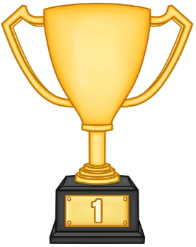 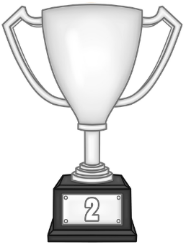 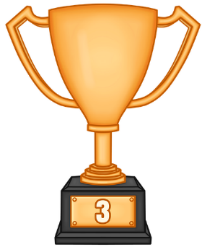 1.Акробатический рок-н-роллСанкт-ПетербургМоскваРостовская область2.БадминтонМоскваМосковская областьРеспублика Татарстан3.1.Баскетбол (юниоры)Московская областьМоскваСанкт-Петербург3.2.Баскетбол (юниорки)МоскваМосковская областьСанкт-Петербург4.БейсболМоскваМосковская областьСанкт-Петербург5.БоксМоскваСанкт-ПетербургМосковская область6.1.Велосипедный спорт (ВМХ)Республика МордовияМоскваСанкт-Петербург6.2.Велосипедный спорт (ВМХ-фристайл)Санкт-ПетербургМоскваУдмуртская Республика6.3.Велосипедный спорт (маунтинбайк)Санкт-ПетербургУдмуртская РеспубликаЧелябинская область6.4.Велосипедный спорт (трек)МоскваСанкт-ПетербургТульская область6.5.Велосипедный спорт (шоссе)Санкт-ПетербургМоскваИркутская область7.1.Водное поло (юниоры)Республика ТатарстанСанкт-ПетербургМосква7.2.Водное поло (юниорки)Нижегородская областьЧелябинская областьХанты-Мансийский АО-Югра8.1.Волейбол (юноши)Белгородская областьМоскваХанты-Мансийский АО-Югра8.2.Волейбол (девушки)Свердловская областьЧелябинская областьМосковская область8.3.Пляжный волейболМоскваКраснодарский 
крайСанкт-Петербург9.1.Гандбол (юниоры)Московская областьАстраханская областьМосква9.2.Гандбол (юниорки)Волгоградская областьАстраханская областьРостовская область10.Гребля на байдарках и каноэСанкт-ПетербургМоскваВоронежская область11.Гребной слаломСанкт-ПетербургМосковская областьМосква12.Гребной спорт (академическая гребля)МоскваСанкт-ПетербургМосковская область13.ДзюдоКраснодарский крайСвердловская областьСанкт-Петербург14.Конный спортМоскваМосковская областьЛенинградская область15.Лёгкая атлетикаКраснодарский крайЧелябинская областьМосква16.Настольный теннисМоскваРеспублика ТатарстанСанкт-Петербург17.Парусный спортСанкт-ПетербургРостовская областьКраснодарский край18.ПлаваниеСанкт-ПетербургМоскваСвердловская область19.Прыжки в водуМоскваСанкт-ПетербургПензенская область20.Прыжки на батутеМоскваРостовская областьКраснодарский край21.Пулевая стрельбаМосковская областьМоскваУдмуртская Республика22.1.Регби-7 (юниоры)Краснодарский крайПензенская областьМосква22.2.Регби-7 (юниорки)МоскваМосковская областьКраснодарский край23.СамбоРеспублика ТатарстанСвердловская областьМосковская область24.Синхронное плаваниеМоскваМосковская областьСанкт-Петербург25.СкалолазаниеСанкт-ПетербургМоскваСвердловская область26.Современное пятиборьеМоскваМосковская областьРостовская область27.СофтболМоскваМосковская областьРеспублика Башкортостан28.1.Спортивная борьба (вольная борьба)МоскваСанкт-ПетербургВоронежская область28.2.Спортивная борьба (греко-римская борьба)Московская областьМоскваЧеченская Республика29.Спортивная гимнастикаКраснодарский крайМосковская областьМосква30.Стендовая стрельбаРеспублика ТатарстанМоскваЛипецкая область31.Стрельба из лукаМоскваРеспублика БурятияЗабайкальский 
край32.Танцевальный спорт (брейкинг)Московская областьРостовская областьМосква33.1.Теннис (юниоры)МоскваРеспублика ТатарстанРеспублика Мордовия33.2.Теннис (юниорки)Республика ТатарстанСанкт-ПетербургМосква34.ТриатлонМоскваРостовская областьСанкт-Петербург35.Тхэквондо (ВТФ)МоскваСанкт-ПетербургЧелябинская область36.Тяжелая атлетикаМоскваМосковская областьКемеровская область37.ФехтованиеМоскваСанкт-ПетербургРеспублика Башкортостан38.1.Футбол (юниоры)Санкт-ПетербургКрасноярский крайМосква38.2.Футбол (юниорки)Московская областьСанкт-ПетербургМосква39.1.Хоккей на траве (юноши)Московская областьРостовская областьСвердловская область39.2.Хоккей на траве (девушки)МоскваМосковская областьКраснодарский край40.Художественная гимнастикаМоскваСанкт-ПетербургОмская область41.ШахматыСанкт-ПетербургРеспублика ТатарстанЧелябинская областьАКРОБАТИЧЕСКИЙ РОК-Н-РОЛЛ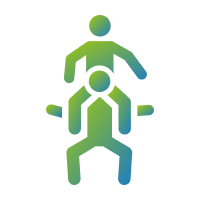 МестоФамилия ИмяДата рожденияСубъект 
Российской ФедерацииЗолотоОвсянкин АндрейТрошина Варвара08.01.200612.11.2008г. МоскваСереброСухоносов АртемСупрягина Эвелина 08.07.200411.11.2008Калининградская областьБронзаХрамченко КириллВасильева Полина15.05.200409.01.2006г. Санкт-Петербург4Полякович ОлегОдинцова София12.11.200523.01.2008Краснодарский край5Саиян ЛевонБогданова Диана20.09.200918.07.2009Ростовская область6Туркасов СтаниславКарбышева Ульяна09.08.200629.08.2009Томская областьМестоФамилия ИмяДата рожденияСубъект 
Российской ФедерацииЗолотоАлександров ЗахарийКотенева София20062006Тульская областьСереброШеховцев АндрейФедотова Варвара21.02.200417.12.2007г. МоскваБронзаХрамченко КириллВасильева Полина15.05.200409.01.2006г. Санкт-Петербург4Саиян ЛевонБогданова Диана20.09.200518.07.2009Ростовская область5Асташенко СемёнБошкова Эвелина20042004Московская область6Авраменко КириллАгеева Мария20052008Республика КрымМестоФамилия ИмяДата рожденияСубъект 
Российской ФедерацииЗолотоКолосов АртемМеркулова Ярослава25.05.200621.03.2007г. Санкт-ПетербургСереброРанов ВладимирСлавянская Алиса09.10.200828.07.2009Ростовская областьБронзаМихалев ЕвгенийБелова Дарья20062007Ярославская область4Саламасский АртемДидур Анна20082009Московская область5Фионик ВадимФедяева Полина01.10.200520.02.2006г. Москва6Кривошапов АртемийШерина Дарья20082010Тульская областьБАДМИНТОН 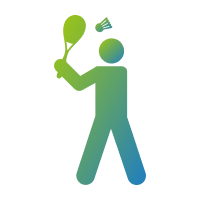 МестоФамилия ИмяДата рожденияСубъект 
Российской ФедерацииЗолотоДубовенко Даниил20.10.2005МоскваСереброДобычкин Владислав01.08.2003Московская областьБронзаГурьянов Александр2003Нижегородская областьБронзаСтепаков Глеб08.10.2005Московская область5Мулеев Никита15.02.2003Республика Татарстан5Борисов Егор18.06.2004Московская область5Гущин Иван02.02.2003Республика Татарстан5Чайкин Михаил2003Нижегородская областьМестоФамилия ИмяДата рожденияСубъект 
Российской ФедерацииЗолото Голубева Мария2004Нижегородская областьСереброДорошенко София02.07.2003Приморский крайБронзаКузнецова Василиса06.11.2003МоскваБронзаЧушкина Александра04.04.2004Москва5Нестеренко Екатерина25.03.2004Приморский край5Баранова Елизавета04.03.2004Московская область5Киронда Алиса28.06.2004Московская область5Яковлева Алена14.01.2003Санкт-ПетербургМестоФамилия ИмяДата рожденияСубъект 
Российской ФедерацииЗолото Дубовенко ДаниилОглоблин Максим20.10.200510.04.2004МоскваСереброГущин ИванМулеев Никита02.02.200315.02.2003Республика ТатарстанБронзаАнтропов АндрейБорисов Егор16.06.200418.06.2004Московская областьБронзаДобычкин ВладиславСтепаков Глеб01.08.200308.10.2005Московская область5Васильев ВадимСмирнов Егор15.03.200402.10.2003Санкт-Петербург5Емельянов НикитаМанукян Артур01.02.200407.02.2003Москва5Гурьянов АлександрЧайкин Михаил20032003Нижегородская область5Залилов АйнурКодолов Антон16.08.200404.07.2004Республика ТатарстанМестоФамилия ИмяДата рожденияСубъект 
Российской ФедерацииЗолотоБоярун АнастасияЯковлева Алена02.10.200314.01.2003Санкт-ПетербургСереброДорошенко СофияНестеренко Екатерина02.07.200325.03.2004Приморский крайБронзаИсакова ВалерияКириллова Анна21.05.200428.02.2004МоскваБронзаКузнецова ВасилисаЧушкина Александра06.11.200304.04.2004Москва5Усова Людмила Цисер Софья26.03.200320.03.2003Республика Татарстан5Баранова ЕлизаветаТарасова Екатерина04.03.200415.09.2004Московская область5Галиева РегинаГригорьева Полина30.09.200316.02.2003Республика Татарстан5Голубева МарияИбрагимова Алина20042005Нижегородская областьМестоФамилия ИмяДата рожденияСубъект 
Российской ФедерацииЗолотоБорисов ЕгорТарасова Екатерина18.06.200415.09.2004Московская областьСереброОглоблин МаксимИсакова Валерия10.04.200421.05.2004МоскваБронзаЕмельянов Никита Чушкина Александра01.02.200404.04.2004МоскваБронзаГурьянов АлександрГолубева Мария20032004Нижегородская область5Смирнов ЕгорЯковлева Алена02.10.200314.01.2003Санкт-Петербург5Васильев Вадим Боярун Анастасия15.03.200402.10.2003Санкт-Петербург5Кольцов ДмитрийУмеренкова Анастасия14.05.200419.11.2003Санкт-Петербург5Манукян АртурКузнецова Василиса07.02.200306.11.2003МоскваБАСКЕТБОЛ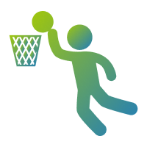 МестоФамилия ИмяДата рожденияСубъект 
Российской ФедерацииЗолотоБуланов Илья Егошин ГеоргийЗайцев ИванКлюченков ДаниилКоролёв ЛеонидКудрин СергейМочалов ИванНахимов АлександрНовиков АлександрРоманчук СтепанТюлюбаев ДемидЧеремин Василий25.01.200425.04.200415.02.200411.03.200403.07.200402.12.200414.09.200425.02.200427.02.200426.01.200418.05.200425.02.2004Московская область СереброГаранин ПётрМихеев ВладиславПетухов Кирилл Рязанцев ЯнРяховских Дмитрий Савченко МаксимСтепанов ГеоргийЧигликов ДамирШалонин МаксимШариков АлексейШульгин Степан12.06.200402.02.200416.02.200427.12.200418.02.200409.02.200410.02.200413.05.200420.07.200416.01.200431.01.2004г. МоскваБронзаАнтипов АртёмВолков Семён Дмитриев ИльяЗемский ПавелКалинин МихаилКоттер АртёмПлигин ГеоргийРодионов Дмитрий Самухин ВладиславСмирнов АлексейЛисунов ЕгорНиколаев Иван18.09.200423.10.200408.04.200425.06.200410.04.200425.12.200411.01.200404.09.200409.09.200411.10.200416.01.200419.02.2004г. Санкт-Петербург4Ванин ЕгорВеселов СвятославГрудцын АртёмДанилов ВикторДевятов АркадийЖданов АнтонЖиряков МаксимЖовтиханов ИмранПисарев ВячеславСавицкий ВладимирХарет ДмитрийЧернов Андрей29.02.200423.05.200429.08.200413.04.200413.08.200406.03.200415.07.200430.10.200417.02.200401.02.200405.11.200401.08.2004Ханты-Мансийский автономный округ5Беккиев ХарунВолков ДаниилГлазков ДаниилИваненко НикитаКушнерук ГригорийМанихин ФёдорОрешников АртёмСереда АлексейТихоненко СемёнТокарь АлексейЧернин ДаниилЩетинин Сергей20.01.200406.01.200418.08.200513.04.200405.10.200529.06.200417.02.200420.05.200522.03.200401.01.200418.04.200528.02.2004Краснодарский край6Аймалтдинов ТимурБирюков АлександрГалкин ДаниилДороничев ФёдорКузнецов ДмитрийКучеренко ИльяРыжков МатвейСклемин АндрейХорошев НикитаШитов ДенисЩербаков Александр 10.06.200501.12.200517.10.200527.08.200503.03.200502.03.200515.01.200401.09.200522.03.200424.09.200528.04.2004Нижегородская областьМестоФамилия ИмяДата рожденияСубъект 
Российской ФедерацииЗолотоИзеронуе Тэсси КелечиКириллова АнастасияКузилова СофьяКузнецова ДарьяЛапушко ДианаОсмулькевич МаргаритаРазбоева АлександраСавкина ЕлизаветаСоколова МарияЩеколдина АнастасияЕлисеева АлександраЯковлева Валерия27.11.200401.04.200421.05.200421.05.200427.02.200428.10.200424.10.200401.03.200403.08.200422.06.200523.05.200518.03.2004г. МоскваСереброБаженова ПолинаГлаватских ЮлияКомарова Карина Люлина СофьяПанченко АлександраСвятская ПолинаСелезнева ПолинаСысуева ДианаУсатова АнастасияУшакова ВикторияЧернышева АлинаШабунина Софья24.01.200519.04.200412.04.200414.09.200402.02.200512.05.200425.12.200420.01.200530.04.200412.03.200506.05.200422.01.2004Московская областьБронзаГаврилова ЕленаГришина СофияДроздова ВероникаЗуева ЮлияКаберник СтаниславаЛинникова ЕвгенияЛяшенко ЕкатеринаМагомедова ЛейлаСоловьева АлександраТрофимова ЮлияШалаева АнастасияЯнченко Анна19.05.200431.03.200416.02.200415.05.200413.07.200503.02.200420.02.200603.08.200402.03.200428.09.200418.12.200405.03.2004г. Санкт-Петербург4Бондарчук ЕлизаветаИсаева ПолинаКамбулатова ПолинаКружилина ВалерияКурушина ЕлизаветаОрлова ЮлияСамуйлова ВалерияСоколова ЮлияСолдатова КсенияШабанова Алиса06.03.200417.02.200425.01.200425.02.200416.09.200526.04.200423.08.200423.01.200408.03.200406.03.2004Ивановская область5Бекузарова ФаризаДмитриенко ВероникаЕремина ДарьяКривич КристинаЛатык ОльгаЛукина ВалерияЛысогорская ВероникаЛьвова КристинаМиссирова АнастасияПохмельнова МарияТаова СаидаЯковлева Виктория18.12.200517.12.200508.02.200517.09.200607.11.200414.07.200403.05.200412.07.200531.08.200407.02.200418.12.200525.07.2004Ростовская область6Бояркина ДианаГоликова АринаКириенко АлександраКортунова ВалерияЛогунская АринаНесина ТатьянаРоговая ЯнаСветлейшая КсенияСорокина ПолинаЦоль АлександраЮнина УльянаЯшина Виктория05.05.200401.06.200427.02.200416.03.200605.04.200625.01.200609.03.200520.07.200510.04.200610.06.200622.07.200403.09.2005Оренбургская областьБЕЙСБОЛ 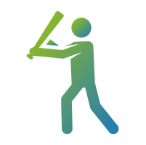 МестоФамилия ИмяДата рожденияСубъект 
Российской ФедерацииЗолотоБобкин ИванКим ДенисКостромин МихаилКолобаев ИванКолобаев ФедорКочнов ГеоргийЛогвинов АртемЛогунов АртемМакаркин МаксимПетровский СергейПехоткин АндрейПаттон Томас ДжеймсСтепанов АндрейСергиенко АлександрСеливанов НикитаУваров ДенисФурманов ЕгорЩекочихин Никита08.06.200222.03.200204.08.200320.02.200113.06.200422.04.199802.10.200211.01.200208.07.199816.10.200230.01.200317.04.199925.08.199904.06.200419.06.199813.06.200215.06.200425.04.2003МоскваСереброБабашов РустамГализов АлександрГордеев АндрейДугинов ВасилийЕфименко АндрейКасимов ДенисКорнейчук ВячеславКоробков ДмитрийЛаптев НикитаЛякишев ВладимирНизов НикитаПередельский ДаниилПетушкин АлександрСергутов ИльяФараонов-Кожевников ВикторФедоров ДмитрийШаронов АлександрШичков Денис15.01.200025.07.200528.09.200314.01.200504.01.199913.12.199811.01.199922.04.200514.09.200405.09.200530.08.200104.11.199905.05.199902.03.200416.04.199921.03.200630.03.200426.06.1999Московская областьБронзаАндреев Михаил Антонов МаксимБоричев ДмитрийВладов ТимофейВолков ВладимирВолков ВладиславВолков ЕгорГоликов ДаниилДолгополов ИванКныш АртемКурошев РоманЛевиненок ДаниилСоколов ФедорСтепанов ЛевСуходоев ГерманТюкин ДмитрийЧистов ВладиславШишенко Алессандро28.08.200210.05.200420.01.199804.10.200407.08.199808.06.200410.05.200214.05.200201.08.200029.01.200520.12.200126.12.200316.06.200414.08.200228.08.200009.01.200126.03.199813.02.2005Санкт-Петербург4Андреев Владислав Беляев СвятославБородкин ДмитрийБрагин ДаниилДягилев НикитаДягилев НиколайКапитонов ДанилКорсунов ДмитрийКочетов ВладиславКочетов СтепанРезников ИгорьРощин МаркСемизельников ДмитрийСимонов АлександрСтепанов ЕлисейФедоров НикитаШвыдко ИванЭделев Артур09.01.200515.04.200419.06.200329.07.200429.06.200508.08.200419.10.200228.04.200527.10.200328.04.200510.05.200210.04.200419.02.200523.12.200015.12.200508.11.200512.08.200308.10.2002Краснодарский край5Бекиров АсанБурячек ДаниилВасильев ЮрийВойнов ВладиславДеменков ФилиппДроботий РоманИбраимов СерверКузнецов ПавелМацков АртурПанченко ДмитрийПлотников КириллПутилин КириллСанников ДаниилСинельников АндрейСтога АртемСушанин АртемТкаченко МаксимЧайчук Антон02.04.199918.08.199803.01.200527.07.200430.06.200506.05.200529.04.200520.01.200012.03.200518.08.199915.08.200515.09.200508.09.200507.06.200328.03.200529.01.200514.07.200219.06.2005Республика Крым6Беляев ИванВасильцов АлександрГросс КириллДокукин СергейЕремин МаксимИваненков ЛеонидКоршунов ВадимКузнецов ПавелМаринин ДанилНим ФедорПанюков ДанилПушкарев НикитаРязапов БогданСиренко ЛеонидСоломатин АртемСулейманов РафаэльСыроед НикитаФедосеев Вадим27.11.199829.06.200414.07.200518.03.200312.08.200418.07.200003.12.200210.05.200420.03.200022.06.200403.02.200424.06.200001.06.200429.09.199816.05.200419.07.200429.10.200527.07.2002Хабаровский крайБОКС 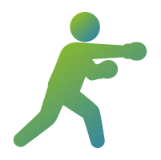 МестоФамилия ИмяДата рожденияСубъект 
Российской ФедерацииЗолотоЕрмакова Диана08.12.2002Московская областьСереброТувакова Карина11.06.1999МоскваБронзаАктуганова Валерия16.08.2002Республика ТатарстанБронзаЛинужс Яна17.06.2001Санкт-ПетербургМестоФамилия ИмяДата рожденияСубъект 
Российской ФедерацииЗолотоБезель Рината13.09.2001МоскваСереброАлексеева Кундуунэ2002Приморский крайБронзаЧашина Элеонора07.02.2001Санкт-ПетербургБронзаРоманова Светлана03.03.2001Республика ТатарстанМестоФамилия ИмяДата рожденияСубъект 
Российской ФедерацииЗолотоМезенцева Наталия08.11.2000Санкт-ПетербургСереброБатарчукова Дарья21.01.2002Челябинская областьБронзаКолоскова Владислава07.12.1999Брянская областьБронзаКурашева Регина2001Кабардино-Балкарская РеспубликаМестоФамилия ИмяДата рожденияСубъект 
Российской ФедерацииЗолотоДевятайкина Валерия11.08.2000МоскваСереброЗеленина Алиса17.11.2000Санкт-ПетербургБронзаЛочканова Евгения10.08.2002Челябинская областьБронзаЕрмольченко Маргарита18.02.1999Пермский крайМестоФамилия ИмяДата рожденияСубъект 
Российской ФедерацииЗолотоАсатрян Нуне16.06.2001Краснодарский крайСереброКраснопёрова Анна07.04.1999МоскваБронзаКонстантинова Татьяна12.01.2000Ульяновская областьБронзаКасьянова Алёна02.11.2000Челябинская областьМестоФамилия ИмяДата рожденияСубъект 
Российской ФедерацииЗолотоЖиляева Елена26.05.2001Московская областьСереброСычугова Наталия16.11.1999МоскваБронзаМалюганова Ланна11.02.2000Челябинская областьБронзаРысь Диана01.09.2001Краснодарский крайМестоФамилия ИмяДата рожденияСубъект 
Российской ФедерацииЗолотоМолдажанова Альбина21.08.2001Тюменская областьСереброМинкевич Александра05.05.2002Санкт-ПетербургБронзаИгнатенко Анна18.02.2001Краснодарский крайБронзаХолуева Анастасия10.05.2002Московская областьМестоФамилия ИмяДата рожденияСубъект 
Российской ФедерацииЗолотоШамонова Анастасия28.04.2000Краснодарская областьСереброЦатурян Ангелина24.01.2001Московская областьБронзаМамедкулиева Лаура06.06.1999Санкт-ПетербургБронзаКожеурова Ксения12.03.2000МоскваМестоФамилия ИмяДата рожденияСубъект 
Российской ФедерацииЗолотоМолочкова Евгения11.06.1999Ульяновская областьСереброБубнова Марина04.10.1999Свердловская областьБронзаЗуева Маргарита16.07.2002Московская областьМестоФамилия ИмяДата рожденияСубъект 
Российской ФедерацииЗолотоТкачёва Кристина19.03.1999Республика БурятияСереброКузнецова Галина29.10.2000ХМАО-ЮграБронзаЛезина Галина11.07.2001Самарская областьБронзаШериева Елена2002КБРМестоФамилия ИмяДата рожденияСубъект 
Российской ФедерацииЗолотоГоликов Максим2002Орловская областьСереброТопурия Гога27.12.2002Ставропольский крайБронзаТахтобин Тимур15.12.2001Новосибирская областьБронзаГуляев Юрий06.05.2001Санкт-ПетербургМестоФамилия ИмяДата рожденияСубъект 
Российской ФедерацииЗолотоДвали Дмитрий08.09.2000Московская областьСереброУстинов Никита10.03.2002ХМАО-ЮграБронзаБасиров Айшат09.08.2002Республика ТатарстанБронзаИльзитинов Богдан14.05.1999Республика КалмыкияМестоФамилия ИмяДата рожденияСубъект 
Российской ФедерацииЗолотоСаввин Эдуард28.05.2000Санкт-ПетербургСереброГазаев Наиб28.07.2002МоскваБронзаБойцов Виталий04.08.2001Московская областьБронзаМамаюсупов Хожиакбар2001Республика БашкортостанМестоФамилия ИмяДата рожденияСубъект 
Российской ФедерацииЗолотоТовмасян Аршак14.07.1999МоскваСереброОпольский Константин24.10.2001Московская областьБронзаМинатуллаев Кагир20.10.2000ХМАО-ЮграБронзаГорда Иван19.10.2001Санкт-ПетербургМестоФамилия ИмяДата рожденияСубъект 
Российской ФедерацииЗолотоАбушинов Арлтан20.08.2000Санкт-ПетербургСереброШамсаев Магомед03.10.2000Чеченская РеспубликаБронзаЯнгазиев Рашид22.10.1999ХМАО-ЮграБронзаМнацаканян Тигран30.01.2001Московская областьМестоФамилия ИмяДата рожденияСубъект 
Российской ФедерацииЗолотоГабдрафиков Данис1999Республика БашкортостанСереброЛелеков Евгений16.01.2000Хабаровский крайБронзаМокрушин Никита24.07.1999Новосибирская областьБронзаСобиров Сино20.09.2001МоскваМестоФамилия ИмяДата рожденияСубъект 
Российской ФедерацииЗолотоСергеев Сергей30.07.2000Республика ТатарстанСереброАндреев Назар05.04.2001МоскваБронзаАндрияхин Андрей1999Орловская областьБронзаМамедов Магомед21.05.2001ХМАО-ЮграМестоФамилия ИмяДата рожденияСубъект 
Российской ФедерацииЗолотоКамалетдинов Артём03.12.2000Челябинская областьСереброОганисян Сергей06.09.1999Московская областьБронзаГеворгян Гарник05.01.1999Санкт-ПетербургБронзаПоляк Дмитрий26.10.2002Вологодская областьМестоФамилия ИмяДата рожденияСубъект 
Российской ФедерацииЗолотоАкперов Эльбрус25.02.1999МоскваСереброФоминых Дмитрий06.05.1999Санкт-ПетербургБронзаДжафаров Илгар13.01.2001Вологодская областьБронзаЖигульский Илья21.08.2000Новосибирская областьМестоФамилия ИмяДата рожденияСубъект 
Российской ФедерацииЗолотоПетровский Марк01.01.1999Московская областьСереброКарнукаев Рамазан29.11.2000МоскваБронзаИлуридзе Георгий2002РСО-АланияБронзаРябцев Евгений02.08.2001Санкт-ПетербургВЕЛОСИПЕДНЫЙ СПОРТ (ВМХ)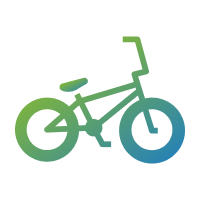 МестоФамилия ИмяДата рожденияСубъект 
Российской ФедерацииЗолотоРаюшкин Михаил07.06.1999МоскваСереброМошков Илья12.12.2003Республика МордовияБронзаКазанцев Александр05.11.2003Удмуртская Республика4Ермаков Никита28.05.2000Москва5Момот Максим2001Санкт-Петербург6Твердой Александр2001Санкт-ПетербургМестоФамилия ИмяДата рожденияСубъект 
Российской ФедерацииЗолотоОвчинникова Варвара03.12.2000Республика МордовияСереброВаськова Виктория2001Санкт-ПетербургБронзаМари Светлана09.01.2002Краснодарский край4Яковлева Нина25.03.2002Республика Мордовия5Ермолаева Валентина08.02.2003Москва6Рябчикова Ксения23.02.2000МоскваМестоФамилия ИмяДата рожденияСубъект 
Российской ФедерацииЗолотоЕрмаков Никита28.05.2000МоскваСереброКарасев Дмитрий14.12.2000Республика МордовияБронзаБескровный Илья2000Санкт-Петербург4Мошков Илья12.12.2003Республика Мордовия5Климчак Михаил03.01.2001Республика Мордовия6Раюшкин Михаил07.06.1999МоскваМестоФамилия ИмяДата рожденияСубъект 
Российской ФедерацииЗолотоХлуднева Дарья26.08.2003Республика МордовияСереброРябчикова Ксения23.02.2000МоскваБронзаВаськова Виктория2001Санкт-Петербург4Ерина Алина06.08.1999Москва5Яковлева Нина25.03.2002Республика Мордовия6Ермолаева Валентина08.02.2003МоскваМестоФамилия ИмяДата рожденияСубъект 
Российской ФедерацииЗолотоКарасев ДмитрийМошков ИльяОвчинникова ВарвараХлуднева Дарья14.12.200012.12.200303.12.200026.08.2003Республика МордовияСереброВаськова ВикторияМомот МаксимПетрова КсенияБескровный Илья2001200120032000Санкт-ПетербургБронзаЕрмаков НикитаРаюшкин МихаилРябчикова КсенияЕрина Алина28.05.200007.06.199923.02.200006.08.1999Москва4Кусков АртемРоманьков ИгорьБарановская АннаАгапова Елена08.04.200428.09.200317.11.200429.08.2002Московская область5Коновалова АлександраШергин КириллКонева АннаКазанцев Александр10.03.200127.03.200429.11.200405.11.2003Удмуртская Республика6Мари СветланаАшихмин АртемРыжова ЕкатеринаЛитвинов Роман09.01.200201.07.200321.04.200427.06.2004Краснодарский крайВЕЛОСИПЕДНЫЙ СПОРТ (ВМХ-фристайл)МестоФамилия ИмяДата рожденияСубъект 
Российской ФедерацииЗолотоАлиев Анар14.03.2003 Калининградская областьСереброМоллаев Александр20.12.2002 Краснодарский крайБронзаФоминов Никита01.05.1999Санкт-Петербург4Шишлов Роман04.11.2003Удмуртская Республика5Строганов Данил03.01.2002Московская область6Окатьев Михаил16.06.2000Московская областьМестоФамилия ИмяДата рожденияСубъект 
Российской ФедерацииЗолотоЛюбимова Валерия22.09.2004 МоскваСереброМалышева Елена21.11.1999Московская областьБронзаСигарева Мария17.12.2003Санкт-Петербург4Чернявская Софья07.09.2004Москва5Емельянова Арина23.01.2003Республика Татарстан6Васькова Виктория03.07.2001Санкт-ПетербургМестоФамилия ИмяДата рожденияСубъект 
Российской ФедерацииЗолотоБескровный Илья19.03.2000 Санкт-ПетербургСереброМитюшкин Даниил15.08.2001Санкт-ПетербургБронзаМалюшкин Олег03.07.2002Москва4Заславец Виталий19.07.2002 Москва5Казанцев Александр05.11.2003Удмуртская Республика6Костьянов Артём27.08.2003 Удмуртская РеспубликаМестоФамилия ИмяДата рожденияСубъект 
Российской ФедерацииЗолотоВаськова Виктория03.07.2001 Санкт-ПетербургСереброРябчикова Ксения23.02.2000МоскваБронзаКоновалова Александра10.03.2001Удмуртская Республика4Ерина Алина06.08.1999 Москва5Мари Светлана09.01.2002 Краснодарский край6Петрова Ксения13.10.2003Санкт-ПетербургВЕЛОСИПЕДНЫЙ СПОРТ (МАУНТИНБАЙК)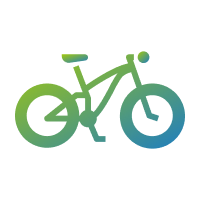 МестоФамилия ИмяДата рожденияСубъект 
Российской ФедерацииЗолотоГоршков Артем Миронова Диана Артемьев МаксимАлексеева ДарьяПоклонская АнастасияИванов Николай20.03.200101.10.2001 06.07.2001 21.11.2000 21.08.2001 18.05.2001 Санкт-Петербург СереброКалашников ГригорийКостылёва ЕкатеринаИванова АлёнаБалобанов ПавелМиролюбова АннаЛужбин Илья19.10.1999 29.08.2004 17.09.1999 10.02.2002 30.01.2000 16.05.2002 Удмуртская Республика БронзаАнисимов АлексейСемёнова ВалерияКарпеев ДенисПорфирьева АннаМирошниченко ДарьяКарпов Даниил22.12.2004 11.04.2002 21.06.1999 25.06.2003 12.12.2002 07.02.2003 Чувашская Республика 4Сапегин ЕгорБогданова ДианаСалтанов ДаниилМергасова ЯнаПугачёва АнастасияБабюк Александр06.12.2001 28.04.2003 05.04.1999 02.11.2002 29.01.1999 22.05.2004 Челябинская область 5Трошин СемёнПривалов ЕгорКузнецов КириллКолесникова АлинаМакашина ЕкатеринаУшакова Александра24.08.2004 05.03.2002 21.10.2000 27.11.2003 09.03.2003 24.07.2000 Московская область 6Грецик ГеоргийПопова АннаДёмин ДенисБулатова ЛилияГайбель ЕлизаветаФилиппов Никита20.09.2002 31.12.2004 26.08.2003 03.10.2001 31.03.2003 25.07.2003 Свердловская область МестоФамилия ИмяДата рожденияСубъект 
Российской ФедерацииЗолотоБогданова Диана28.04.2003 Челябинская область СереброМиролюбова Анна30.01.2000 Удмуртская Республика БронзаУшакова Александра24.07.2000 Московская область 4Миронова Александра01.10.2001 Санкт-Петербург 5Алексеева Дарья21.11.2000 Санкт-Петербург 6Семёнова Валерия11.04.2002 Чувашская Республика МестоФамилия ИмяДата рожденияСубъект 
Российской ФедерацииЗолотоИванов Николай18.05.2001 Санкт-Петербург СереброКалашников Григорий19.10.1999 Удмуртская Республика БронзаФилиппов Никита25.07.2003 Свердловская область 4Горшков Артём20.03.2001 Санкт-Петербург5Бабюк Александр22.05.2004 Челябинская область 6Салтанов Даниил05.04.1999 Челябинская область МестоФамилия ИмяДата рожденияСубъект 
Российской ФедерацииЗолотоИванов Николай18.05.2001 Санкт-Петербург СереброКалашников Григорий19.10.1999 Удмуртская Республика БронзаГоршков Артём20.03.2001 Санкт-Петербург 4Лужбин Илья16.05.2002 Удмуртская Республика 5Филиппов Никита25.07.2003 Свердловская область 6Кузнецов Кирилл21.10.2000 Московская область МестоФамилия ИмяДата рожденияСубъект 
Российской ФедерацииЗолотоМиролюбова Анна30.01.2000 Удмуртская Республика СереброСайтарова Татьяна23.04.2002 Москва БронзаУшакова Александра24.07.2000 Московская область 4Богданова Диана28.04.2003 Челябинская область 5Алексеева Дарья21.11.2000 Санкт-Петербург 6Поклонская Анастаия21.08.2001 Санкт-Петербург МестоФамилия ИмяДата рожденияСубъект 
Российской ФедерацииЗолотоИванов Николай18.05.2001 Санкт-Петербург СереброКалашников Григорий19.10.1999 Удмуртская Республика БронзаКузнецов Кирилл21.10.2000 Московская область 4Лужбин Илья16.05.2002 Удмуртская Республика 5Горшков Артём 20.03.2001 Санкт-Петербург6Балобанов Павел10.02.2002 Удмуртская Республика МестоФамилия ИмяДата рожденияСубъект 
Российской ФедерацииЗолотоМиролюбова Анна30.01.2000 Удмуртская Республика СереброСайратова Татьяна23.04.2002 Москва БронзаМиронова Диана01.10.2001 Санкт-Петербург4Алексеева Дарья21.11.2000 Санкт-Петербург5Поклонская Анастасия21.08.2001 Санкт-Петербург6Тисленко Дарья26.08.2004 Самарская область ВЕЛОСИПЕДНЫЙ СПОРТ (ТРЕК)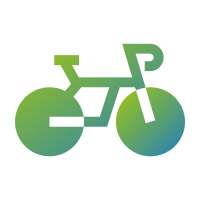 МестоФамилия ИмяДата рожденияСубъект 
Российской ФедерацииЗолотоМухомедьяров Дмитрий 24.05.1999Челябинская областьСереброИльин Роман21.08.2002Московская областьБронзаКрючков Марк24.02.2003Санкт-Петербург4Хомяков Артемий22.11.2003Республика Башкортостан5Полозов Вячеслав09.08.2001Челябинская область6Шакотько Александр08.05.1999МоскваМестоФамилия ИмяДата рожденияСубъект 
Российской ФедерацииЗолотоАбайдуллина Инна 20.03.2003Санкт-ПетербургСереброМехтиева Гюнель22.01.1999Республика АдыгеяБронзаЧуренкова Таисия25.08.2001Санкт-Петербург4Арчибасова Елизавета 19.01.2000Республика Адыгея5Малькова Дарья16.11.2000Москва6Байдак Анна13.11.2000Ростовская областьМестоФамилия ИмяДата рожденияСубъект 
Российской ФедерацииЗолотоКомков ДаниилНестеров ДмитрийРостов Павел11.09.200011.02.199912.01.1999Тульская областьСереброШерстеникин Алексей Попов АлександрКалачник Никита25.03.200219.12.200323.06.2003 МоскваБронзаШекелашвили ДавидСапожников АркадийСкорняков Григорий01.08.200327.04.199913.11.2004 Санкт-Петербург4Зимарин МатвейКузнецов ДанилаНаумов Максим27.10.200324.05.200214.04.2000Свердловская область5Попков Алексей Мельник ИльяРождественский Александр11.09.200324.03.200428.04.2000Республика Крым6Залипятский ИванЛучников ЕгорПроценко Александр10.01.200319.09.200311.05.2000Омская областьМестоФамилия ИмяДата рожденияСубъект 
Российской ФедерацииЗолотоБогомолова ЕлизаветаВащенко ПолинаЛысенко Алина10.07.200304.01.200017.05.2003 МоскваСереброГричишкина Анастасия Дикая АлександраАндреева Ксения30.07.200221.03.200025.07.2000Тульская областьБронзаВорошилова ДарьяМоисеева АлинаВалгонен Валерия18.11.200306.06.200426.02.2003 Санкт-Петербург4Мелихова АлинаЛебединец АринаКрасовская Татьяна13.07.2003.13.06.200308.03.2004Ростовская область5Мананникова Анастасия Коночук АллаПолетцкая Анна20.10.200314.03.200326.09.2003Омская область6Чурикова ИринаЧеренкова ВикторияБоронина Валерия27.12.200328.02.200315.10.2002Воронежская областьМестоФамилия ИмяДата рожденияСубъект 
Российской ФедерацииЗолотоСкорняков ГригорийПостарнак МихаилВалгонен ДаниилКрючков Марк13.11.200413.08.200426.02.200324.02.2003 Санкт-ПетербургСереброЧасовников АртемБугаенко ВикторШакотько АлександрЗацепин Сергей22.01.200225.02.200408.05.199914.11.2000 МоскваБронзаГабдуллин ТимурРахимов НурисламЯвенков АлександрХомяков Артемий12.03.200314.04.200315.04.200422.11.2003Республика Башкортостан4Ильин РоманКапустин КириллЕсик АртемийУстинов Арсентий21.08.200221.06.200223.06.200330.03.2002Московская область5Гурин АнтонКузин РоманМайоров ВалерийХилькович Денис09.10.200304.08.200407.05.200223.12.2003Тульская область6Иванов АлександрТишкин АлександрМальков КириллСтрелков Никита25.12.200327.05.200312.10.200224.10.2001Омская областьМестоФамилия ИмяДата рожденияСубъект 
Российской ФедерацииЗолотоАбайдуллина ИннаВалгонен ВалерияЧуренкова ТаисияМоисеева Алина20.03.200326.02.200325.08.200106.06.2004 Санкт-ПетербургСереброМалькова ДарьяБалаева СофьяЛукашенко АнастасияСтешина Александра16.11.200010.03.200123.06.200316.06.2001 МоскваБронзаАрчибасова ЕлизаветаРыцева ЕленаМехтиева ГюнельНовикова Кристина19.01.200006.06.200022.01.199920.03.2003Республика Адыгея4Байдак АннаВолодина СофьяКрохалева ДарьяМелихова Алина13.11.200015.02.200201.04.200413.07.2003Ростовская область5Гайфуллина КаринаГильфанова КристинаКанакова НаталияСмирнова Ульяна18.04.200421.03.200416.04.200303.01.2004Республика Башкортостан6Гричишкина АнастасияДикая АлександраМишина АннаМурзина Ирина30.07.200221.03.200007.06.200415.04.2004Тульская областьМестоФамилия ИмяДата рожденияСубъект 
Российской ФедерацииЗолотоКомков Даниил11.09.2000Тульская областьСереброНестеров Дмитрий11.02.1999Тульская областьБронзаПопов Александр19.12.2003Москва4Наумов Максим14.04.2000Свердловская область5Шекелашвили Давид01.08.2003Санкт-Петербург6Проценко Александр11.05.2000Омская областьМестоФамилия ИмяДата рожденияСубъект 
Российской ФедерацииЗолотоЛысенко Алина17.05.2003МоскваСереброАндреева Ксения25.07.2000Тульская областьБронзаВащенко Полина04.01.2000Москва4Дикая Александра21.03.2000Тульская область5Моисеева Алина06.06.2004 Санкт-Петербург6Конончук Алла14.03.2003Омская областьМестоФамилия ИмяДата рожденияСубъект 
Российской ФедерацииЗолотоКосмачев Глеб09.05.2000Тюменская областьСереброШакотько Александр08.05.1999 МоскваБронзаПолозов Вячеслав09.08.2001Челябинская область4Постарнак Михаил13.08.2004 Санкт-Петербург5Борзов Дмитрий 14.12.1999Омская область6Хомяков Артемий22.11.2003Республика БашкортостанМестоФамилия ИмяДата рожденияСубъект 
Российской ФедерацииЗолотоВалгонен Валерия26.02.2003 Санкт-ПетербургСереброЛукашенко Анастасия23.06.2003 МоскваБронзаБалаева Софья10.03.2001 Москва4Голяева Валерия15.06.2001 Санкт-Петербург5Канакова Наталия 16.04.2003Республика Башкортостан6Мехтиева Гюнель22.01.1999Республика АдыгеяМестоФамилия ИмяДата рожденияСубъект 
Российской ФедерацииЗолотоМайоров Валерий07.05.2002Тульская областьСереброПроценко Александр11.05.2000Омская областьБронзаШекелашвили Давид01.08.2003Санкт-Петербург4Наумов Максим14.04.2000Свердловская область5Меденец Богдан 17.02.2004Тульская область6Перчук Павел02.12.1999Санкт-ПетербургМестоФамилия ИмяДата рожденияСубъект 
Российской ФедерацииЗолотоЛысенко Алина17.05.2003 МоскваСереброВащенко Полина04.01.2000 МоскваБронзаАбайдуллина Инна20.03.2003 Санкт-Петербург4Конончук Алла14.03.2003Омская область5Коновалова Александра 10.03.2001Удмуртская республика6Дикая Александра21.03.2000Тульская областьМестоФамилия ИмяДата рожденияСубъект 
Российской ФедерацииЗолотоРождественский Александр28.04.2000Республика КрымСереброШакотько Александр08.05.1999 МоскваБронзаМайоров Валерий07.05.2002Тульская область4Наумов Максим14.04.2000Свердловская область5Перчук Павел 02.12.1999 Санкт-Петербург6Скорняков Григорий13.11.2004 Санкт-ПетербургМестоФамилия ИмяДата рожденияСубъект 
Российской ФедерацииЗолотоЛысенко Алина17.05.2003МоскваСереброВащенко Полина04.01.2000МоскваБронзаДикая Александра21.03.2000Тульская область4Гричишкина Анастасия30.07.2002Тульская область5Конончук Алла 14.03.2003Омская область6Коновалова Александра10.03.2001Удмуртская республикаМестоФамилия ИмяДата рожденияСубъект 
Российской ФедерацииЗолотоЗацепин Сергей24.11.2000 МоскваСереброМухомедьяров Дмитрий24.05.1999Челябинская областьБронзаВалгонен Даниил26.02.2003 Санкт-Петербург4Скорняков Григорий13.11.2004 Санкт-Петербург5Хомяков Артемий22.11.2003Республика Башкортостан6Вьюношев Михаил24.11.2001Свердловская областьМестоФамилия ИмяДата рожденияСубъект 
Российской ФедерацииЗолотоМехтиева Гюнель22.01.1999Республика АдыгеяСереброГоляева Валерия15.06.2001 Санкт-ПетербургБронзаМалькова Дарья16.11.2000 Москва4Валгонен Валерия26.02.2003 Санкт-Петербург5Боронина Валерия15.10.2002Воронежская область6Канакова Наталия16.04.2003Республика БашкортостанВЕЛОСИПЕДНЫЙ СПОРТ (ШОССЕ) 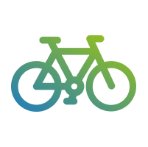 МестоФамилия ИмяДата рожденияСубъект 
Российской ФедерацииЗолотоЩегольков Илья03.06.2002Санкт-ПетербургСереброХаликов Булат07.09.1999Новосибирская областьБронзаНоволодский Иван04.06.2002Санкт-Петербург4Шичкин Влас25.01.2002Санкт-Петербург5Шерстнев Тимофей21.10.1999Московская область6Борзов Дмитрий14.12.1999Омская областьМестоФамилия ИмяДата рожденияСубъект 
Российской ФедерацииЗолотоИванченко Алёна16.11.2003Санкт-ПетербургСереброБунеева Дарья19.06.2002Иркутская областьБронзаМехтиева Гюнель22.01.1999Республика Адыгея4Байдак Анна13.11.2000Ростовская область5Абайдуллина Инна20.03.2003Санкт-Петербург6Малькова Дарья16.11.2000МоскваМестоФамилия ИмяДата рожденияСубъект 
Российской ФедерацииЗолотоДенисов ДенисНоволодский ИванШичкин ВласЩегольков Илья07.12.200204.06.200225.01.200203.06.2002Санкт-ПетербургСереброИльин РоманМартынов НикитаНекрасов КонстантинШерстнев Тимофей21.08.200226.08.199904.04.199921.10.1999Московская областьБронзаБугаенко ВикторПопов АнтонЧасовников АртёмШахотько Александр25.02.200415.07.199922.01.200208.05.1999Москва4Борзов ДмитрийМальков КириллСтрелков НикитаТишкин Александр14.12.199912.10.200224.10.200127.05.2003Омская область5Габдулин ТимурРахимов НурисламХомяков АртемийЯвенков Александр12.03.200314.04.200322.11.200315.04.2004Республика Башкортостан6Иванов АлександрТерешенок ВиталийХаликов БулатЧерноруцкий Владислав25.12.200323.06.200107.09.199903.03.2001Новосибирская областьМестоФамилия ИмяДата рожденияСубъект 
Российской ФедерацииЗолотоАбайдуллина ИннаВалгонен ВалерияИванченко АлёнаМоисеева Алина20.03.200326.02.200316.11.200306.06.2004Санкт-ПетербургСереброАрчибасова ЕлизаветаМехтиева ГюнельНовикова КристинаРыцева Алёна19.01.200022.01.199920.03.200306.06.2000Республика АдыгеяБронзаБунеева ДарьяЗемляничкина ДарьяКозлова ВалерияПолудницына Диана19.06.200229.02.200408.10.200214.07.2003Иркутская область4Балаева СофьяСтешина АлександраЛукашенко АнастасияМалькова Дарья10.03.200216.06.200115.08.200016.11.2000Москва5Бабушкина ОксанаБайдак АннаВоробьева ЕлизаветаЯкушко Анастасия20.01.200413.11.200005.03.200220.05.2004Ростовская область6Гайфуллина КаринаГильфанова КристинаКанакова НатальяСмирнова Ульяна18.04.200321.03.200416.04.200303.01.2004Республика БашкортостанМестоФамилия ИмяДата рожденияСубъект 
Российской ФедерацииЗолотоЗацепин Сергей14.11.2000МоскваСереброНекрасов Константин04.04.1999Московская областьБронзаПопов Антон30.01.1999Воронежская область4Мартынов Никита26.08.1999Московская область5Шерстнев Тимофей21.10.1999Московская область6Космачев Глеб 09.05.2000Тюменская областьМестоФамилия ИмяДата рожденияСубъект 
Российской ФедерацииЗолотоВалгонен Валерия26.02.2003Санкт-ПетербургСереброМехтиева Гюнель22.01.1999Республика АдыгеяБронзаМоисеева Алина06.06.2004Санкт-Петербург4Боронина Валерия15.10.2002Воронежская область5Абайдуллина Инна20.03.2003Санкт-Петербург6Уварова Марина09.11.2000Самарская областьМестоФамилия ИмяДата рожденияСубъект 
Российской ФедерацииЗолотоШичкин Влас25.01.2002Санкт-ПетербургСереброБорзов Дмитрий14.12.1999Омская областьБронзаНекрасов Константин04.04.1999Московская область4Попов Антон30.01.1999Воронежская область5Мухомедьяров Дмитрий24.05.1999Челябинская область6Зацепин Сергей 14.11.2000МоскваМестоФамилия ИмяДата рожденияСубъект 
Российской ФедерацииЗолотоМоисеева Полина06.06.2004Санкт-ПетербургСереброМалькова Дарья16.11.2000МоскваБронзаВалгонен Валерия26.02.2003Санкт-Петербург4Уварова Марина09.11.2000Самарская область5Абайдуллина Инна20.03.2003Санкт-Петербург6Байдак Анна13.11.2000Ростовская областьВОДНОЕ ПОЛО 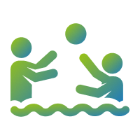 МестоФамилия ИмяДата рожденияСубъект 
Российской ФедерацииЗолотоАндриянов АртёмБорисов ЯрославВасильев ЕгорЖулябин АлександрИванов ДаниилКузнецов КириллКочнев РоманМахиянов АскарМирзиев ЗамирСаввин РусланСамсонов ДанилСергеев ВладиславСеребренников НикитаТазеев РаильЯруллин Аскар05.04.200112.01.200223.07.200114.01.200322.07.200305.02.200214.03.200430.04.200130.01.200231.03.200329.03.200313.06.200121.09.200111.06.200515.01.2003Республика ТатарстанСереброАксёнов АндрейСидоров СергейГрачёв МаксимовЗайцев ВладиславБован АлександрКочетов АртёмКалтыгин АртёмГрачёв ТимофейДенисов СвятославШифрин ЕвгенийКравченко ЕгорСафонов АртемийЕмцев ЕгорБулатов ДаниилКулаков Александр10.12.200103.07.200110.09.200117.04.200230.09.200217.04.200229.11.200324.04.200326.09.200420.03.200430.03.200402.10.200421.05.200426.12.200414.04.2003Санкт-ПетербургБронзаВолков НикитаГудованый НикитаИванников ДаниилКраснов ДаниилКригин ИльяКутузов КириллМорозов ВладиславНиколаев ЯрославПантазиев ВладиславРоманов НикитаСавченко ДмитрийТихонов ДаниилФёдоров МатвейХайругдинов ДинарБрошевецкий Андрей13.11.200105.11.200116.02.200221.08.200131.08.200120.09.200303.02.200101.01.200114.03.200104.01.200316.08.200329.05.200222.08.200205.01.200107.11.2003Москва4Алексеев ДмитрийБарабушка СтепанБердников СергейДолинский КириллЕгоров АлександрЕфименко КириллЗюзин РодионКирсанов ГеоргийПыжиков АндрейПроцик ЛауренциуРябов МатвейСальников МакарХаникян ЛевонШевчук ДенисШония Мано11.03.200504.06.200325.04.200314.02.200324.05.200325.01.200310.11.200419.08.200309.03.200204.07.200509.09.200311.05.200217.11.200303.01.200308.04.2001Московская область5Буров ВалерийБуров ГригорийДевяткин СемёнЖабкин АртёмИлюшин ДанилКарпов АртёмКоваленко ТимофейКузнециков СтепанМоисеев ДмитрийНикитин ДаниилНикитинский МаркСтрелков МихаилЧуксин КириллШачин МихаилШулев Максим24.02.200304.06.200106.10.200409.02.200103.02.200319.05.200103.10.200423.01.200423.04.200415.02.200220.04.200101.02.200215.11.200415.06.200309.07.2002Волгоградская область6Афанасьев АндрейГолстинин ДанилДевликамов МарсельДеревенский АлександрЖмакин АлександрЗолотов ДмитрийИноземцев ЛеонидКирянов АртёмНаставин АртёмПавлов АртёмРачителев ВалерийСтариков НикитаХолопешин Кирилл26.01.200307.08.200514.01.200419.02.200316.10.200404.07.200521.01.200422.02.200311.06.200102.02.200410.09.200219.06.200423.03.2003Астраханская областьМестоФамилия ИмяДата рожденияСубъект 
Российской ФедерацииЗолотоАлексеенко МарияВотчинова КсенияЗашмарина ЕкатеринаКириленко ПолинаКлюева ДарьяПавлова ЕкатеринаРазинькова ЕвдокияРудометова ВарвараСавченко ЮлияТрефилова АлинаХамраева ДианаЧеркасова ТатьянаШлыкова МарияШувалова ОлесяЩербинина Ирина29.03.200520.08.200408.04.200104.06.200229.09.200302.04.200212.02.200213.02.200203.04.200406.03.200426.01.200119.02.200207.04.200321.02.200425.11.2002Нижегородская областьСереброБогданова АлександраБунакова ДарьяВоронцова НатальяГалимзянова РегинаГолубева ЕкатеринаГуськова ВикторияЗабалуева ПолинаКозлова ИринаКосолапова ПолинаЛаптева ЮлияЛипская НадеждаМосягина ЕлизаветаПанфилова АнастасияТретьякова АнастасияШарафутдинова Аниса31.03.200219.04.200417.07.200305.10.200122.05.200315.08.200421.05.200210.02.200303.05.200210.04.200227.09.200116.06.200326.03.200209.09.200404.03.2005Челябинская областьБронзаАрбузова АннаВлдина СветланаЕрмакова ЭльвираЗаявьялова АннаКошеутова АнастасияМоисеева КсенияМясникова ЕленаОстанина АлинаПанова ЛадаПугачева ЕкатеринаСависько ВалерияСавченко ДарьяЧагочкина ДарьяШестакова ЕкатеринаШутова Дарья21.08.200420.01.200522.03.200105.04.200125.10.200219.04.200324.04.200120.03.200326.02.200322.10.200529.06.200517.12.200511.05.200105.03.200416.01.2002ХМАО-Югра4Буганова ВероникаВоронина УльянаЕвстифеева ЕлизаветаЕгорова АнастасияКазанина МаринаКопцева ВераЛипина АлександраМацкевич АннаМуравьева АннаПетрова ПолинаТимохина СофьяЧернышева Ангелина04.04.200129.09.200509.04.200228.11.200511.08.200521.10.200528.03.200116.07.200409.09.200408.02.200404.10.200422.07.2004Москва5Валюжевич ВладленаГромова ВероникаДомахина КристинаЕвдокушина КсенияКарелова ЕлизаветаКарнаух ЭльвираКомарова АнастасияКосых ПолинаРусова АннаСафронова ЕкатеринаСмирнова АннаСтаростина ЕвгенияХамзаева МиланаЧерных ВикторияШилова Дарья11.03.200321.07.200328.10.200129.12.200416.06.200412.03.200418.01.200323.08.200318.08.200202.11.200426.06.200227.04.200204.07.200316.03.200514.05.2003Ленинградская область6Баринова АнастасияБойкова ДарьяБондаренко АнфисаДанькина ВикторияИшимова АленаКоновалова АнастасияМеледина ОльгаМуиссу Николь-ЖернессаОзерова ВиолеттаПроскурина ВикторияСахарцева ЮлияСоколова АринаУстюгова ОксанаШарыкова СветланаЩевкун Анна26.05.200330.05.200503.10.200316.04.200102.08.200422.03.200306.04.200225.01.200119.03.200430.12.200107.01.200325.04.200315.01.200421.06.200505.01.2003Московская областьВОЛЕЙБОЛ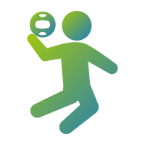 МестоФамилия ИмяДата рожденияСубъект 
Российской ФедерацииЗолотоБогачёв Даниил Богомолов максимБородин СергейКосенок ИльяКургузкин АртёмКучумов АнтонМорозов НикитаМоторыгин КириллСалтанов АртёмСтефанович ГлебСтронин МихаилФедотов Николай28.11.200401.05.200303.04.200327.07.200422.05.200325.09.200411.05.200413.02.200321.05.200511.06.200509.08.200401.04.2003Белгородская областьСереброЖданов АртёмКасаткин ИльяКурилин ДмитрийЛюшини ФёдорМашков АлексейНегрей ДмитрийНикитин АртёмОрлов ПётрУшков СергейФролов ИванЦибульский АндрейЩедрин Никита04.03.200402.08.200328.06.200416.09.200315.05.200304.09.200307.01.200426.01.200322.10.200504.09.200311.09.200326.08.2003МоскваБронзаАрдышев ЕгорБашарин НикитаВагайцев АльбертГаниев РималКлюпа ЕвгенийКоротеев МихаилМорозов ЮрийНизамутдинов ВадимОстрешкин АлександрРамзов ОлегРусанов НикитаСаппо Александр18.02.200521.05.200324.11.200317.02.200303.05.200311.02.200427.12.200320.01.200408.03.200411.03.200305.08.200421.04.2004Ханты-Мансийский АО-Югра4Гончаров ТимофейДубровин ЗахарЗакладной ИванИскаков ТимурИньков АндрейКолесников ВладиславЛагис ОлегЛевенец АртёмМезенцев ДмитрийРазарёнов ЕгорСилагадзе ЛеванФомин Игорь19.10.200414.02.200528.12.200427.02.200309.02.200319.12.200319.06.200331.07.200421.02.200526.01.200417.04.200304.12.2003Краснодарский край5Жериков ГеоргийКорякин ИванКулаков ДмитрийЛекомцев МаркНекрытов ДаниилПудовкин НиколайТестоедов АлексейЦелищев АлександрШуль Павел25.02.200408.12.200410.07.200313.06.200414.03.200514.04.200514.10.200312.11.200427.12.2004Свердловская область6Медведев АлександрСавельев ЕгорСинявский АртёмКлявзер ДаниилМолотков ВасилийТряпкин СтаниславКостадинов АлександрВасильев ДенисАшифин НикитаЧирцов КлиментийБелокопытов БогданКиселёв Николай30.06.200405.06.200402.07.200423.02.200316.03.200412.06.200520.02.200430.07.200321.12.200301.08.200509.05.200305.05.2004Новосибирская областьМестоФамилия ИмяДата рожденияСубъект 
Российской ФедерацииЗолотоИсыпова СофьяКузнецова ВарвараЛеонова ЕлизаветаМедведева КристинаПротопопова ЕлизаветаПроцких МарияСоловьёва АннаЧабоненко ДарьяШвыдкая ОксанаШелковкина ЯнаШнип СофьяГайдукова Екатерина31.05.200415.12.200515.10.200305.05.200310.02.200425.07.200328.03.200506.02.200326.09.200402.11.200324.12.200311.09.2003Свердловская областьСереброБагрянцева АннаБорцова КсенияВафина АлинаЕресько АлёнаЖульдикова АнастасияМороз КристинаОголихина АнастасияОсыченко ВарвараЦелищева ВикторияШишкина Алиса08.01.200324.12.200414.06.200512.10.200303.10.200326.03.200324.11.200304.04.200510.02.200408.11.2003Челябинская областьБронзаАртюхина ИринаБугаева МарияБычкова МиленаВахтина РусланаВолодина МилаЖелезко ДарьяКашкина АнастасияКозлова ВалерияКрук ИннаПальшина Елизавета27.02.200411.11.200525.09.200318.03.200418.10.200304.01.200308.10.200302.11.200506.11.200307.03.2003Московская область4Бобрикова НадеждаБогачёва ПолинаБратикова ПолинаГаврилова СофияИсайкина ВалерияИслангулова АлександраКоденцева СофьяКузнецова ВиолеттаНикитенко АнастасияОтчик ЭвелинаФедько ЕкатеринаЩербань Ирина04.02.200309.07.200428.03.200525.10.200304.04.200315.09.200425.10.200420.02.200307.08.200326.08.200428.09.200426.01.2005Краснодарский край5Антипова ЕлизаветаБерезкина АлександраВалентик-Левицкая АлёнаГуткина АнастасияКостина ВладаМеркурьева АннаМуртазаева СусаннаРуссова АрсенияТопчий ВалерияЦибарт АлинаШталгей Анна15.07.200401.12.200426.05.200423.01.200430.07.200427.07.200423.11.200507.04.200421.05.200309.02.200403.09.2004Санкт-Петербург6Шарова ВарвараПоликарпова АринаМорозкова АринаУдалова АлександраРатникова ПолинаФилиппова ВарвараЗахарова ЕкатеринаШведова ЕленаСидорова АнастасияЧерепанова ДаринаЛеонтьева АлинаСоловьева Полина07.02.200412.01.200424.04.200414.04.200408.05.200401.06.200520.06.200321.06.200311.07.200306.08.200318.08.200318.04.2003Вологодская областьПЛЯЖНЫЙ ВОЛЕЙБОЛ 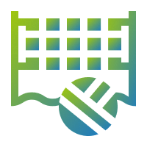 МестоФамилия ИмяДата рожденияСубъект 
Российской ФедерацииЗолотоОсипов ИванАфанасьев Вадим12.11.200216.07.2003Краснодарский крайСереброКомиссаренко АлексейПалихов Игнат17.10.200206.07.2003МоскваБронзаЖаровин ЕгорИсламов Марат20.12.200316.02.2003Санкт-Петербург4Курочкин ДаниилЛеонов Лев14.04.200228.08.2002Москва5Макаров МакарЛобатый Егор26.07.200218.07.2002Ростовская область5Решетов ИльяМарков Виталий09.11.200224.04.2003Краснодарская областьМестоФамилия ИмяДата рожденияСубъект 
Российской ФедерацииЗолотоМихайлина АринаФедчук Елена28.11.200226.06.2003Московская областьСереброСальманова АлинаГаврилова Ольга31.01.200309.05.2003МоскваБронзаАбдуназарова АделяДикая Дарья09.02.200224.04.2003Республика Татарстан4Брикнер ЕлизаветаРослякова Елизавета15.10.200229.10.2002Санкт-Петербург5Гармаш АнастасияГармаш Екатерина12.04.200212.04.2002Саратовская область5Комарова ИринаСпрыгина Диана15.04.200319.03.2003Краснодарский крайГАНДБОЛ 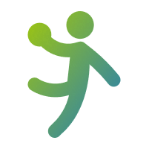 МестоФамилия ИмяДата рожденияСубъект 
Российской ФедерацииЗолотоБычков НиколайГоголев НикитаГредасов МихаилГрибков ЕвгенийДмитриенко НиколайИбраков ВадимКандыбин Дмитрий Колпащенко ДаниилМорозов АлександрНовокрещенов ЕгорПобочий ДмитрийРябич КириллСнопов ПавелСтоляров СергейТропин АртемийФилимоненко Данила 12.06.200216.02.200218.10.200029.09.200006.07.200312.08.200230.08.200208.04.200221.02.200227.02.200005.10.200229.11.200105.01.200112.09.200125.01.200313.01.2002Московская областьСереброДемин ИльяКоваль АлексейКлиментьев АндрейКорякин ДмитрийКустяев ИльяКутепов ЛеонидЛыков АлександрМишинкин ДенисМухтаров РуфатСутормин МаксимЧирков АлексейБадмаев БогданДудоладов КириллФильчев ПавелХусаинов НаильМухтаров Расул10.07.200019.04.200025.01.200210.04.200426.10.200330.09.200120.08.200109.08.200029.07.200121.05.200207.07.200002.08.200527.01.200518.03.200507.01.200323.06.2004Астраханская областьБронзаВоронежев СергейДмитриев ДаниилЗайцев АртемИонов ДмитрийКривич СвятославКрамаров ВалерийМороз МаксимМатвеев ПавелМихалина ДенисНайдунов МаксимПронькин ПавелСазонов ДанилаСалимов ЯрославФролов Дмитрий Чернецов ДмитрийЩипачкин Роман18.01.200307.04.200206.06.200217.06.200001.01.200006.11.200225.06.200328.08.200012.04.200323.04.200220.02.200309.03.200022.04.200114.02.200210.05.200123.02.2001Москва4Арзамасов СеменВолынец ЕгорЕвсин ЛевЗарубин ИльяЗлыгостев ДанилКалашников РоманКинев АлександрЛядов Илья Петров МаксимПопов АлександрСабитов РусланСалихов ВалентинСалихов МаксимСанакоев ВладиславСтарицин Олег Тюрин Андрей04.04.200302.07.200121.03.200221.06.200320.06.200130.04.200205.05.200415.09.200413.06.200107.04.200115.08.200118.04.200306.09.200109.04.200202.03.200431.07.2003Пермский край5Арих ДмитрийБаукин АлексейВолков ЕвгенийВоробьев ДмитрийГуртовой ВладиславГоловня ДенисЕрмолин МаксимЗорин ДаниилКириленко ГеоргийКречетов АлексейКорякин ДенисМоскаленко ИванПензев НиколайСамойленко Никита Надолинский Олег24.11.200224.03.200018.02.200204.09.200105.10.200214.05.200307.12.200229.06.200006.09.200209.08.200220.02.200029.03.200112.09.200326.02.200223.03.2000Краснодарский край6Бондаренко АртемийВересков НикитаГончаров КахриманГрамыко АртемДобрынин ВладиславКоваленко АлександрКорольков АртурКостюченко АртемКучинский МаксимЛебедев Евгений Мачула ВсеволодПирожков ДмитрийРамзаев СеменРусаков РоманШарко СтепанШаров Иван14.01.200023.06.200322.01.200213.04.200017.04.200201.06.200014.01.200107.03.200427.02.200311.02.200214.06.200324.11.200412.05.200401.01.200028.05.200009.08.2001Санкт-ПетербургМестоФамилия ИмяДата рожденияСубъект 
Российской ФедерацииЗолотоБелолипецкая СтефанияВасильева СофьяВерещак АннаГорячева ОлесяДолматова ЕкатеринаДудкина ЕлизаветаКопылова ОльгаЛаврентьева ДарьяЛыжина СофияСидельникова ВикторияСиднина ЭлинаСкивко ЕкатеринаСтаркова ЕлизаветаСтаценко ДарьяЧешева АнастасияЯнчук Юлия27.03.200223.11.200418.07.200117.08.200110.08.200304.04.200211.10.200321.06.200417.09.200218.01.200514.02.200117.02.200214.09.200416.04.200317.11.200415.01.2003Волгоградская областьСереброБаева ЮлияБаранова ДарьяБессалая ОксанаГаценко ТатьянаГобадзе ТамараЗакордонская КсенияИльина КсенияКайнарова АннаМальцева ЕлизаветаПономарева КсенияРаздолгина АннаРоманенко СофияХрамова ПолинаЦелуйко ОльгаШептухина АлександраДанилова Ульяна24.05.200314.07.200420.10.200220.01.200404.03.200304.03.200303.09.200327.10.200216.03.200429.06.200421.10.200308.09.200206.07.200416.06.200224.01.200326.07.2004Астраханская областьБронзаАлексеева АнастасияАфанасьева ВиолеттаКазиханова СабинаКазьменко АнастасияКлишина ВалерияМакеева ВероникаНайденова СофияНиколаева АлинаПичугина МеланьяПоршина СофьяПуляева ЕвгенияРешетникова АлинаСбатова ЕваСмирнова АлександраСобкало ВалерияЧугунова Валерия01.07.200330.12.200203.08.200411.05.200414.04.200525.07.200219.02.200407.04.200122.09.200403.07.200107.07.200430.06.200414.07.200526.10.200108.06.200110.08.2003Ростовская область4Борисова МартинаВласкина ИринаГолубева ДанаМилова ДарьяМусина ПолинаОстровская АлександраОсипова АлёнаПортынина ЕлизаветаПосашкова ПолинаСемайкина АнгелинаСоколва АлинаТарабрина ЕкатеринаТерлецкая ЕкатеринаТренина АлинаФедосова ЗлатаШемонаева Ксения17.01.200217.01.200422.01.200414.07.200411.03.200512.01.200422.04.200402.03.200504.04.200202.09.200422.01.200411.02.200229.09.200306.02.200427.02.200328.06.2004Самарская область5Алиева СофьяВасиленко ВалерияГольдина СтефанияДудко ЛадаКамалетдинова ДианаКипень ВикторияКоняева МарияКрупенникова ЮлияМорева ВалерияПрокудина ДарьяПадалка УльянаСуздальцева ЕлизаветаСухова СофьяФедорова АнастасияШальнова ВалентинаЮрченкова Виктория30.03.200310.07.200225.11.200411.01.200329.04.200314.05.200309.06.200409.01.200230.01.200304.08.200313.02.200404.05.200426.04.200320.03.200123.04.200306.02.2002Москва6Архипова АлександраВайкум ВалерияДяченко ЕлизаветаИсакова ЕваПанасовская СофияПензева СофияРепина ВикторияСавостьянова АлинаСергиенко АлинаСергиенко АринаСтоша АнастасияСучалкина КристинаСучкова ВикторияЦыбульникова АннаЧипула ВероникаШершнева Виктория07.01.200305.05.200403.02.200116.05.200417.01.200326.03.200310.05.200404.03.200417.02.200317.02.200325.06.200313.03.200203.06.200402.06.200410.07.200218.02.2003Краснодарский крайГРЕБЛЯ НА БАЙДАРКАХ И КАНОЭ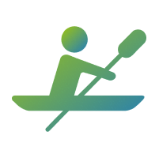 МестоФамилия ИмяДата рожденияСубъект 
Российской ФедерацииЗолотоШишкин Алексей17.07.2001Омская областьСереброСитников Семен27.11.2003Архангельская областьБронзаТрубин Дмитрий13.02.2003Воронежская область4Ростокин Андрей22.11.2003Волгоградская область5Авдеев Дмитрий2004Тверская область6Гавриков Евгений18.06.1999Калужская областьМестоФамилия ИмяДата рожденияСубъект 
Российской ФедерацииЗолотоГавриленко ВикторРаевнев Виктор19.03.199813.11.1999Краснодарский КрайСереброВаняшов ГеоргийШишкин Алексей19.05.200217.07.2001Омская областьБронзаПолишвайко ВладимирСергеев Кирилл04.06.200111.03.2003Москва4Коровин АртемИльичев Никита20002004Республика Марий Эл5Костиков ЕвгенийНиконов Михаил20.11.199912.06.2004Свердловская область6Филонов ДанилГорносталь Стас20022003Приморский крайМестоФамилия ИмяДата рожденияСубъект 
Российской ФедерацииЗолотоРоманов Кирилл22.02.2001МоскваСереброКомиссаров Михаил23.06.1999Воронежская областьБронзаКимсанбаев Тимур29.12.2001Воронежская область4Бирюлин Виталий20.04.2000Санкт-Петербург 5Скрябин Павел2002Тверская область6Пискун Артем2000Алтайский крайМестоФамилия ИмяДата рожденияСубъект 
Российской ФедерацииЗолотоГалиев АльбертРоманов Кирилл04.01.199922.02.2001МоскваСереброКулиничев ДмитрийКаратаев Максим12.11.200230.08.2003Ростовская областьБронзаЛаврищев ЕвгенийСидоров Савелий19982003Тверская область4Косых ЮрийАнисимов Дмитрий03.09.200315.04.2003Самарская область5Панкратов НикитаСеливанов Максим03.04.200008.04.1998Краснодарский край 6Комиссаров МихаилКимсанбаев Тимур 23.06.199929.12.2001Воронежская областьМестоФамилия ИмяДата рожденияСубъект 
Российской ФедерацииЗолотоКозеева Олеся23.08.2005Ростовская областьСереброСавенок Эльвира2004Тверская областьБронзаСилаева Татьяна2002Тверская область4Бударова Екатерина24.05.2001Воронежская область5Байкалова Виталина1999Алтайский край6Соцкова Кристина19.01.2004Калужская областьМестоФамилия ИмяДата рожденияСубъект 
Российской ФедерацииЗолотоШляпникова Екатерина07.09.2005Воронежская областьСереброКнязева Анна08.03.2002Челябинская областьБронзаПивоварова Анна07.05.2005Ростовская область4Гладкова Дарья07.07.2002Волгоградская область5Хожаинова Арина21.10.1999Астраханская область6Гуреева Марина13.03.2002Ростовская областьМестоФамилия ИмяДата рожденияСубъект 
Российской ФедерацииЗолотоСавенок ЭльвираПерепичка Ольга20042003Тверская областьСереброРассказенкова ИринаБыкова Оксана04.01.200131.10.2003Санкт-ПетербургБронзаДавыкоза МарияИщутина Полина30.05.200016.11.2000Московская область4Козеева ОлесяПочинюк Ксения23.08.200503.02.2004Ростовская область5Кандаурова АнастасияТимакова Ульяна11.12.199916.11.2005Астраханская область6Елфимова МаргаритаДехтяренко Арина15.01.200208.07.2004Архангельская областьМестоФамилия ИмяДата рожденияСубъект 
Российской ФедерацииЗолотоПугачева ЕкатеринаШляпникова Екатерина26.04.200407.09.2005Воронежская областьСереброШтиль СофияЛухнева Анастасия 20032003Алтайский крайБронзаПивоварова АннаГуреева Марина07.05.200513.03.2002Ростовская область4Кириллова АннаКовалева Алина22.08.200304.07.2003Санкт-Петербург5Выпряжкина ЕлизаветаЯковлева Елизавета06.01.200407.02.2006Самарская область6Кулешова ДарьяГубанова Ангелина16.12.200002.08.2001МоскваМестоФамилия ИмяДата рожденияСубъект 
Российской ФедерацииЗолотоБеляков АртемБондарев АлексейИваник ДмитрийХуснимарданов Булат15.04.200211.05.199807.03.200013.03.1999Санкт-ПетербургСереброСашилин АнтонГавриленко ВикторРаевнев ВикторБыканов Дмитрий14.03.199919.03.199813.11.199903.08.2004Краснодарский крайБронзаОселедко МаксимДорохов ЕвгенийВарваровский НиколайМаксимов Никита02.11.200006.04.199804.07.200428.03.2001Московская область4Зотов ИльяСтрелков БогданАнохин МаксимБуйлов Никита02.08.199916.11.200130.11.199823.05.2003Воронежская область5Полишвайко ВладимирВольский ДмитрийСергеев КириллХодосевич Владислав04.06.200129.02.200011.03.200309.03.2000Москва6Костиков ЕвгенийНиконов МихаилЕмельянов ОлегСаввин Кирилл20.11.199912.06.200418.12.200108.07.2002Свердловская областьМестоФамилия ИмяДата рожденияСубъект 
Российской ФедерацииЗолотоИванов ГлебДубровин ВладимирКаратаев МаксимКулиничев Дмитрий01.07.200315.01.200230.08.200312.11.2002Ростовская областьСереброПискорский ДанилаПанкратов НикитаСеливанов МаксимПолисмаков Андрей22.02.199903.04.200008.04.199821.08.2001Краснодарский крайБронзаКадин СергейВолков МаксимГалиев АльбертЧубанов Мурад01.04.200128.10.200304.01.199901.05.1998Москва4Денисов АнтонЛаврищев ЕвгенийСидоров СавелийСкрябин Павел2004199820032002Тверская область5Бирюлин ВиталийНекрасов НикитаДмитришин МихаилАгаев Алексей20.04.200003.08.200004.04.199831.08.2003Санкт-Петербург6Моряков ГригорийПудинов ВладимирСамойлов АндрейБарзилов Кирилл22.01.200306.08.199923.10.200114.04.1999Республика БашкортостанМестоФамилия ИмяДата рожденияСубъект 
Российской ФедерацииЗолотоСилаева ТатьянаСавенок ЭльвираАвдеева ЮлияПерепичка Ольга2002200420012003Тверская областьСереброКрупнова ВикторияЛуканцева КсенияНазарихина ВалерияКарамнова Анастасия13.09.200001.11.200113.08.200314.12.2000МоскваБронзаВальцева КсенияРассказенкова ИринаБыкова ОксанаЩелкачева Алена28.12.199804.01.200131.10.200304.06.2003Санкт-Петербург4Козеева ОлесяТищенко АлександраПочинок КсенияБазенкова Полина23.08.200505.06.200203.02.200423.05.2002Ростовская область5Бударова ЕкатеринаКалинина ЮлияМашина КристинаМашина Алина24.05.200121.02.200524.03.200424.03.2004Воронежская область6Кандаурова АнастасияШашина ДарьяМагомедова ЛейлаТимакова Ульяна11.12.199918.08.200228.02.200116.11.2005Астраханская областьМестоФамилия ИмяДата рожденияСубъект 
Российской ФедерацииЗолотоКарамнова Анастасия14.12.2000Москва СереброЕлфимова Маргарита15.01.2002Архангельская областьБронзаСилаева Татьяна2002Тверская область4Кандаурова Анастасия11.12.1999Архангельская область5Луканцева Ксения01.11.2001Москва6Быкова Оксана31.10.2003Санкт-ПетербургМестоФамилия ИмяДата рожденияСубъект 
Российской ФедерацииЗолотоКнязева Анна08.03.2002Челябинская областьСереброШтиль София2003Алтайский крайБронзаШляпникова Екатерина07.09.2005Воронежская область4Ковалева Алина04.07.2003Санкт-Петербург5Пивоварова Анна07.05.2005Ростовская область6Гладкова Дарья07.07.2002Волгоградская областьМестоФамилия ИмяДата рожденияСубъект 
Российской ФедерацииЗолотоОселедко Максим02.11.2000Московская областьСереброЗотов Илья02.08.1999Воронежская областьБронзаБаранников Никита2001Тверская область4Иваник Дмитрий07.03.2000Санкт-Петербург5Ушаков Владлен2001Алтайский край6Розов Александр27.06.2004Ярославская областьМестоФамилия ИмяДата рожденияСубъект 
Российской ФедерацииЗолотоНекрасов Никита03.08.2000Санкт-ПетербургСереброПискун Артем2000Алтайский крайБронзаКаратаев Максим30.08.2003Ростовская область4Моряков Григорий22.01.2003Республика Башкортостан5Киселев Дмитрий2001Приморский край6Галиев Альберт04.01.1999МоскваМестоФамилия ИмяДата рожденияСубъект 
Российской ФедерацииЗолотоДавыкоза МарияИшутина Полина30.05.200016.11.2000Московская областьСереброЕлфимова МаргаритаДехтяренко Арина15.01.200208.07.2004Архангельская областьБронзаКандаурова АнастасияТимакова Ульяна11.12.199916.11.2005Астраханская область4Луканцева КсенияНазарихина Валерия01.11.200113.08.2003Москва5Савенок ЭльвираПерепичка Ольга20042003Тверская область6Рассказенкова ИринаВальцева Ксения04.01.200128.12.1998Санкт-ПетербургМестоФамилия ИмяДата рожденияСубъект 
Российской ФедерацииЗолотоШтиль СофияЛухнева Анастасия20032003Алтайский крайСереброМихайлова КсенияКовалева Алина10.09.200004.07.2003Санкт-ПетербургБронзаПугачева ЕкатеринаШляпникова Екатерина26.04.200407.09.2005Воронежская область4Пивоварова АннаГуреева Марина07.05.200513.03.2002Ростовская область5Выпряжкина ЕлизаветаЯковлева Елизавета06.01.200407.02.2006Самарская область6Кулешова ДарьяГубанова Ангелина16.12.200002.08.2001МоскваМестоФамилия ИмяДата рожденияСубъект 
Российской ФедерацииЗолотоЗотов ИльяБуйлов Никита02.08.199923.05.2003Воронежская областьСереброОселедко МаксимВарваровский Николай02.11.200004.07.2004Московская областьБронзаБондарев АлексейХуснимарданов Булат11.05.199813.03.1999Санкт-Петербург4Гавриленко ВикторСашилин Антон19.03.199814.03.1999Краснодарский край5Зверев МихаилПолишвайко Владимир08.12.200004.06.2001Москва6Коровин АртемИльичев Никита20002004Республика Марий ЭлМестоФамилия ИмяДата рожденияСубъект 
Российской ФедерацииЗолотоНекрасов НикитаБирюлин Виталий03.08.200020.04.2000Санкт-ПетербургСереброГалиев АльбертРоманов Кирилл04.01.199922.02.2001МоскваБронзаПискорский ДанилаПолисмаков Андрей22.02.199921.08.2001Краснодарский край4Лаврищев ЕвгенийСкрябин Павел19982002Тверская область5Кулиничев ДмитрийКодин Алексей12.11.200220.12.2003Ростовская область6Захаров МаксимЗолотарев Николай15.03.200214.08.1998Самарская областьМестоФамилия ИмяДата рожденияСубъект 
Российской ФедерацииЗолотоКрупнова ВкиторияЛуканцева КсенияНазарихина ВалерияКарамнова Анастасия13.09.200001.11.200113.08.200314.12.2000МоскваСереброСилаева ТатьянаСавенок ЭльвираАвдеева ЮлияПерепичка Ольга2002200420012003Тверская областьБронзаВальцева КсенияРассказенкова ИринаБыкова ОксанаЩелкачева Алена28.12.199804.01.200131.10.200304.06.2003Санкт-Петербург4Кандаурова АнастасияШашина ДарьяМагомедова ЛейлаТимакова Ульяна11.12.199918.08.200228.02.200116.11.2005Астраханская область5Козеева ОлесяТищенко АлександраПочинок КсенияБазенкова Полина23.08.200505.06.200203.02.200423.05.2002Ростовская область6Давыкоза МарияМайорова АринаМакова ПавлинаИшутина Полина30.05.200027.02.200312.07.200116.11.2000Московская областьМестоФамилия ИмяДата рожденияСубъект 
Российской ФедерацииЗолотоКадин СергейВолков МаксимГалиева АльбертЧубанов Мурад01.04.200128.10.200304.01.199901.05.1998МоскваСереброБирюлин Виталий Некрасов НикитаДмитришин МихаилАгаев Алексей20.04.200003.08.200004.04.199831.08.2003Санкт-ПетербургБронзаАбросимов НикитаКупальцев НикитаКислоокий НикитаПискун Артем2003200420032000Алтайский край4Пискорский ДанилаПанкратов НикитаСеливанов МаксимПолисмаков Андрей22.02.199903.04.200008.04.199821.08.2001Краснодарский край5Афонин ВладимирЛегкодимов КириллСурков ДмитрийИбрагимов Саид17.05.200321.02.200121.07.200326.01.2001Астраханская область6Моряков ГригорийПудинов ВладимирСамойлов АндрейБарзилов Кирилл22.01.200306.08.199923.10.200114.04.1999Республика БашкортостанМестоФамилия ИмяДата рожденияСубъект 
Российской ФедерацииЗолотоБеляков АртемБондарев АлексейИваник ДмитрийХуснимарданов Булат15.04.200211.05.199807.03.200013.03.1999Санкт-ПетербургСереброЗотов ИльяСтрелков БогданАнохин МаксимБуйлов Никита02.08.199916.11.200130.11.199823.05.2003Воронежская областьБронзаСашилин АнтонГавриленко ВикторРаевнев ВикторБыканов Дмитрий14.03.199919.03.199813.11.199903.08.2004Краснодарский край4Максимов НикитаДорохов ЕвгенийКаменсков МаксимВарваровский Николай28.03.200106.04.199816.01.200404.07.2004Московская область5Зверев МихаилВольский ДмитрийХодосевич ВладиславПолишвайко Владимир08.12.200029.02.200009.03.200004.06.2001Москва6Заря-Лада НикитаКуркудилов ВладиславКузмич МаксимГорбанев Максим12.01.200412.07.200223.11.200224.04.2002Ростовская областьГРЕБНОЙ СЛАЛОМ 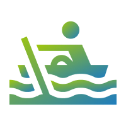 МестоФамилия ИмяДата рожденияСубъект 
Российской ФедерацииЗолотоМаймистов Сергей25.05.1997Санкт-ПетербургСереброКозлов Иван08.07.2003Республика АлтайБронзаЛабасов Дмитрий07.02.2000Свердловская область4Поспелов Андрей24.05.2000Москва5Казаков Константин11.02.2003Республика Алтай6Смирнов Егор27.07.2003Санкт-ПетербургМестоФамилия ИмяДата рожденияСубъект 
Российской ФедерацииЗолотоКрылова Ксения02.02.1997МоскваСереброКузнецова Дарья17.10.1999Московская областьБронзаТерехова Елизавета22.01.2001Санкт-Петербург4Козырева Анастасия21.10.1998Красноярский край5Выборнова Валентина31.01.2003Московская область6Шайдурова Дарья27.07.2000Санкт-ПетербургМестоФамилия ИмяДата рожденияСубъект 
Российской ФедерацииЗолотоХрамцов Дмитрий05.04.1999Свердловская областьСереброБаранов Николай15.12.1997Тюменская областьБронзаКотов Павел22.03.1998ХМАО-Югра4Комков Сергей17.07.1998ХМАО-Югра5Круглов Михаил17.04.1999Санкт-Петербург6Харламцев Александр19.03.2002Свердловская областьМестоФамилия ИмяДата рожденияСубъект 
Российской ФедерацииЗолотоШайдурова Дарья27.07.2000Санкт-ПетербургСереброКозырева Анастасия21.10.1998Красноярский крайБронзаНовыш Марина05.12.2003Московская область4Кузнецова Дарья17.10.1999Московская область5Кудрявцева Ника06.10.1999Санкт-Петербург6Смирнова Валерия23.11.2001МоскваМестоФамилия ИмяДата рожденияСубъект 
Российской ФедерацииЗолотоКотов ПавелКомков Сергей22.03.199817.07.1998ХМАО-ЮграСереброБаранов НиколайСироткин Антон15.12.199715.10.1998Тюменская областьБронзаКазаков КонстантинКозлов Иван11.02.200308.07.2003Республика Алтай4Круглов МихаилКудрявцев Даниил17.04.199902.11.1999Санкт-Петербург5Храмцов ДмитрийЛабасов Дмитрий05.04.199907.02.2000Свердловская область6Кертеков АртемОрехов Иван22.03.200226.01.2003Республика АлтайМестоФамилия ИмяДата рожденияСубъект 
Российской ФедерацииЗолотоКотов ПавелМиненкова Виктория22.03.199827.10.2003ХМАО-ЮграСереброФедосов АлексейКамалова Мария01.05.200226.12.2002Московская областьБронзаВихарев ИванНовыш Марина18.03.200305.12.2003Московская область4Круглов МихаилШайдурова Дарья17.04.199927.07.2000Санкт-Петербург5Смирнов Сергей Выборнова Валентина22.03.200331.01.2003Московская область6Флеров ВладимирТерехова Елизавета06.08.200122.01.2001Санкт-ПетербургМестоФамилия ИмяДата рожденияСубъект 
Российской ФедерацииЗолотоКудрявцев ДаниилМаймистов СергейСмирнов Егор02.11.199925.05.199727.07.2003Санкт-ПетербургСереброИнкин НикитаЛихачев БогданПоспелов Андрей07.02.199727.09.200224.05.2000МоскваБронзаЛабасов ДмитрийРонжин РостиславХрамцов Дмитрий07.02.200022.09.200205.04.1999Свердловская область4Баранов НиколайБыков ДанилаСироткин Антон15.12.199704.07.200115.10.1998Тюменская область5Комков СергейЛитвинов ВладимирОвсянников Севастьян17.07.199803.10.200220.02.2002ХМАО-Югра6Казаков КонстантинКертеков АртемКозлов Иван11.02.200322.03.200208.07.2003Республика АлтайМестоФамилия ИмяДата рожденияСубъект 
Российской ФедерацииЗолотоКрылова КсенияПодобряева ЕвдокияСмирнова Валерия02.02.199707.02.200123.11.2001МоскваСереброВыборнова ВалентинаКузнецова ДарьяНовыш Марина31.01.200317.10.199905.12.2003Московская областьБронзаКудрявцева НикаТерехова ЕлизаветаШайдурова Дарья06.10.199922.01.200127.07.2000Санкт-ПетербургМестоФамилия ИмяДата рожденияСубъект 
Российской ФедерацииЗолотоКруглов МихаилКрюков ГлебСмирнов Егор17.04.199903.03.200027.07.2003Санкт-ПетербургСереброСмирнов СергейВихарев ИванФедосов Алексей22.03.200318.03.200301.05.2002Московская областьБронзаДегтярев АндрейКертеков АртемОрехов Иван06.11.199722.03.200226.01.2003Республика Алтай4Гвоздев ОлегХарламцев АлександрХрамцов Дмитрий02.02.199719.03.200205.04.1999Свердловская область5Иманкулов ДастанЛихачев БогданПоспелов Андрей03.07.200027.09.200224.05.2000Москва6Сондор АлександрЕрщов МатвейСамойлов Сергей200120022000Томская областьМестоФамилия ИмяДата рожденияСубъект 
Российской ФедерацииЗолотоКудрявцева НикаТерехова ЕлизаветаШайдурова Дарья06.10.199922.01.200127.07.2000Санкт-ПетербургСереброКамалова МарияКузнецова ДарьяНовыш Марина26.12.200217.10.199905.12.2003Московская областьБронзаКрылова КсенияПодобряева ЕвдокияСмирнова Валерия02.02.199707.02.200123.11.2001МоскваМестоФамилия ИмяДата рожденияСубъект 
Российской ФедерацииЗолотоКруглов МихаилКудрявцев ДаниилКрюков ГлебФлеров ВладимирСтолбовский АртемКамышенцев Даниил17.04.199902.11.199903.03.200006.08.200113.10.200323.05.2002Санкт-ПетербургСереброВанин ВладиславВанин КонстантинИнкин НикитаИманкулов ДастанПоспелов АндрейЛихачев Богдан29.03.200204.06.200007.02.199703.07.200024.05.200027.09.2002МоскваБронзаВихарев ИванМихайлов СерафимЕльмешкин ДмитрийСмирнов СергейМихайлов ИльяФедосов Алексей18.03.200309.07.200316.06.200322.03.200311.06.200301.05.2002Московская область4Гвоздев ОлегХарламцев АлександрРонжин РостиславДуб РоманХрамцов ДмитрийЛабасов Дмитрий02.02.199719.03.200222.09.200224.03.200305.04.199907.02.2000Свердловская областьМестоФамилия ИмяДата рожденияСубъект 
Российской ФедерацииЗолотоМаймистов Сергей25.05.1997Санкт-ПетербургСереброПоспелов Андрей24.05.2000МоскваБронзаЛабасов Дмитрий07.02.2000Свердловская область4Инкин Никита07.02.1997Москва5Баранов Николай15.12.1997Тюменская область6Федосов Алексей01.05.2002Московская областьМестоФамилия ИмяДата рожденияСубъект 
Российской ФедерацииЗолотоВыборнова Валентина31.01.2003Московская областьСереброШайдурова Дарья27.07.2000Санкт-ПетербургБронзаТерехова Елизавета22.01.2001Санкт-Петербург4Козырева Анастасия21.10.1998Красноярский край5Кузнецова Дарья17.10.1999Московская область6Подобряева Евдокия07.02.2001МоскваГРЕБНОЙ СПОРТ (АКАДЕМИЧЕСКАЯ ГРЕБЛЯ)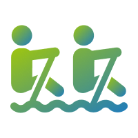 МестоФамилия ИмяДата рожденияСубъект 
Российской ФедерацииЗолотоКовальский Александр06.08.2002Калининградская областьСереброБедняков Пётр14.03.1999Санкт-ПетербургБронзаВасин Антон11.10.2002Санкт-Петербург4Кузнецов Дмитрий07.08.2002Москва5Матвеев Александр28.08.2000Псковская область6Суворов Александр03.03.2000Ростовская областьМестоФамилия ИмяДата рожденияСубъект 
Российской ФедерацииЗолотоВербенко ДенисСеров Юрий01.03.200110.01.2000Ростовская областьСереброИськив СергейШвецов Алексей21.10.199901.10.1999Московская областьБронзаСметанский НикитаСадыхов Мурад23.07.200121.05.2001Москва4Иванов РодионМаксимов Филипп11.11.200428.12.2004Санкт-Петербург5Азаров РоманНепша Валерий13.07.200020.09.2001Тверская область6Лящук ДанилРябчук Денис07.08.200112.04.1999Краснодарский крайМестоФамилия ИмяДата рожденияСубъект 
Российской ФедерацииЗолотоЯковлев АлександрАрцибашев Сергей11.01.200205.02.2000Челябинская областьСереброГаевский ВладимирБаятов Руслан25.10.200221.07.2002Ростовская областьБронзаПикалов АлексейРасщепкин Кирилл08.03.200028.07.2000Калининградская область4Джанджаков ИванШипаков Иван12.05.200004.12.2000Москва5Архангельский АлексейГрачёв Егор14.08.200130.06.2002Санкт-Петербург6Мельников АндрейМельников Александр02.09.199902.09.1999Республика ТатарстанМестоФамилия ИмяДата рожденияСубъект 
Российской ФедерацииЗолотоАлексеев ИванПономарёв ИльяЕфименко ДанилаМихня Александр24.04.200127.07.200125.09.200023.12.2002Тверская областьСереброКладов ИванБахаев ПавелДудко ОлегСербенюк Александр25.12.200115.05.200118.08.200126.10.2000Липецкая областьБронзаБекназаров ИльяМихайленко АлексейНосенков ИванАртёмов Глеб26.02.200421.09.200023.08.200315.05.1999Москва4Домашев ДмитрийДятлов МихаилКунин АлександрПузыня Кирилл24.01.200227.04.200021.03.200323.01.2001Санкт-Петербург5Ишханян АрсенКобяшов ГлебНестеров НикитаОсипов Артём15.04.199915.09.200303.11.200218.05.2002Саратовская область6Захаров ЛевЛевченко ВадимКулагин ГлебГреб Артём11.09.200120.12.200129.06.200215.02.1999Краснодарский крайМестоФамилия ИмяДата рожденияСубъект 
Российской ФедерацииЗолотоМаренкова ЯнаБойкова ДаринаМатвеева МаринаГолубенкова Александра29.01.199910.06.200302.07.200302.06.1999МоскваСереброЛюбич АнастасияБрысина АлександраИноземцева ОльгаЦалко Марина26.03.200102.06.200424.07.200003.02.2002Московская областьБронзаКучеренко АнастасияТрунина ПолинаЗинина ВиолеттаАлиева Диана30.06.200410.02.200120.03.200207.07.2004Саратовская область4Елизарова ДарьяКовтун АннаЯцевич ЮлияСимсон Александра20.05.200108.12.200012.10.200105.12.2002Санкт-Петербург5Баженова АнастасияФедотова КсенияКукушкина ДарьяЧижова Алина03.02.200126.12.200305.08.199909.05.2002Нижегородская область6Фомина АлександраНафиева АзизаАмосова ВладиславаФайзулхакова Ксения04.10.199907.04.200220.12.200406.02.2004Республика ТатарстанМестоФамилия ИмяДата рожденияСубъект 
Российской ФедерацииЗолотоПонкова ЕкатеринаБелякова АнастасияКащеева АринаСерова ДарьяПушкарёва ЛилианаГришина ЕвдокияТурсунова АйшаКащеева ВероникаГрызунов Павел11.07.200111.12.200411.08.200209.09.200221.12.200227.06.200015.06.200302.11.200017.10.2001МоскваСереброСлонова КсенияЛуганская ВикторияГурдина ПолинаХолопова НатальяКукуева ИринаРакова МарияМелёшкина ЮлияБлинова АлинаЛушникова Ольга17.05.200115.08.200008.09.200409.09.200201.03.200113.01.200202.07.199902.05.200301.02.2001Московская областьБронзаЯкимцова КсенияМозгунова ЕленаЛапига ОльгаВаршавская ТатьянаКовина ЕлизаветаОрешко ТатьянаДематьева СофияПольщикова КристинаСамурганова Елизавета22.07.199907.10.199907.09.200229.01.199905.04.199929.03.200213.04.200318.01.200027.11.2002Краснодарский край4Гасанова АнастасияДавид ПолинаТимченко АлинаСмолькова ЕлизаветаКазанцева АннаАвдеева УльянаЖохова ЕлизаветаМазур АминаВладимирова Екатерина17.08.200428.07.200014.09.199908.04.200230.05.200223.09.200108.05.200216.03.200114.05.2003Ростовская область5Шапурова ЕленаНикитина АлинаПанкова ВикторияБуданова СофияПерова ВераКрапивина КсенияОжерельева СофияЛазукина ВикторияСуворов Евгений20.12.199911.11.200326.11.200423.06.200111.07.200330.12.200216.01.200312.03.200411.06.2002Липецкая область6Смирнова АнастасияЛебедева ЕкатеринаПотапова МарияГоловина АнастасияВиноградова МарияПронина АнастасияЛебедева ЗинаидаИванова Анастасия01.02.199929.12.200421.06.200322.11.200406.12.200330.09.200329.12.200421.10.2001Санкт-ПетербургМестоФамилия ИмяДата рожденияСубъект 
Российской ФедерацииЗолотоГрачёв ЕгорВасин АнтонАрхангельский АлексейБедняков Пётр30.06.200211.10.200214.08.200114.03.1999Санкт-ПетербургСереброКузнецов ДмитрийШипаков ИванМоисеев ПётрДжанджаков Иван07.08.200204.12.200011.06.200212.05.2000МоскваБронзаНосов ДмитрийЦегуленко МихаилАрцибашев СергейЯковлев Александр18.06.200030.05.200205.02.200011.01.2002Челябинская область4Константинов СергейШигапов АмирМонахов ИльяФиларетов Никита29.10.200108.02.200001.03.200006.06.2003Республика Татарстан5Хилюк МаксимРасщепкин КириллКовальский АлександрПикалов Алексей13.06.199928.07.200006.08.200208.03.2000Калининградская область6Штоколов ДаниилСахаров ПрокопийНовожилов ДаниилПомеранцев Богдан14.12.200214.07.199904.12.200213.07.2000Нижегородская областьМестоФамилия ИмяДата рожденияСубъект 
Российской ФедерацииЗолотоЛеонтьев РоманПономарёв ИльяАлексеев ИванЛеонтьев АндрейМихня АлександрНепша ВалерийАрранс Ермакова ДаниэльЕфименко ДанилаБакин Павел14.10.200227.07.200124.04.200114.10.200223.12.200220.09.200102.05.200325.09.200006.02.2004Тверская областьСереброКладов ИванБахаев ПавелИванов МаксимДудко ОлегЧернышов КириллТельнов ДаниилСербенюк АлександрБоровков ВасилийСуворов Евгений25.12.200115.05.200109.01.200218.08.200122.10.200120.07.200126.10.200002.06.200111.06.2002Липецкая областьБронзаСметанский НикитаДорош АндрейАртёмов ГлебСадыхов МурадБекназаров ИльяМихайленко АлексейАнтошенков ЕгорНосенков ИванГрызунов Павел23.07.200127.05.200214.05.199921.05.200126.02.200421.09.200001.07.200223.08.200317.10.2001Москва4Вербенко ДенисЯнченко РостиславКалашников АлександрДерезко СергейГужва НикитаСеров ЮрийКарташёв ДаниилМихайлюк МаксимВладимирова Екатерина01.03.200127.01.200325.09.200217.12.199910.05.200210.01.200001.10.200303.02.200214.05.2003Ростовская область5Иванов РодионДамаскин АлександрПузыня КириллМаксимов ФилиппДомашев ДмитрийДятлов МихаилКондрашов ИванКунин АлександрПронина Анастасия11.11.200407.08.200323.01.200128.12.200424.01.200227.04.200005.09.200421.03.200330.09.2003Санкт- Петербург6Култум ЯманДавиденко ЛеонидГреб АртёмЧермашенцев ВладиславЗахаров ЛевЛевченко ВадимИост АндрейКулагин ГлебСамурганова Елизавета04.06.200318.12.200315.02.199904.06.200211.09.200120.12.200121.01.200329.06.200227.11.2002Краснодарский крайМестоФамилия ИмяДата рожденияСубъект 
Российской ФедерацииЗолотоЛюбич Анастасия26.03.2001Московская областьСереброМеренкова Яна29.01.1999МоскваБронзаМатвеева Марина02.07.2003Москва4Усцелемова Татьяна20.12.1999Челябинская область5Симсон Александра05.12.2002Санкт-Петербург6Федотова Ксения26.12.2003Нижегородская областьМестоФамилия ИмяДата рожденияСубъект 
Российской ФедерацииЗолотоКовина ЕлизаветаПольщикова Кристина05.04.199918.01.2000Краснодарский крайСереброШапурова ЕленаБуданова София20.12.199923.06.2001Липецкая областьБронзаГришина ЕвдокияКащеева Арина27.06.200011.08.2002Москва4Мелёшкина Юлия
Луганская Виктория02.07.199915.08.2000Московская область5Смирнова АнастасияГоловина Анастасия01.02.199922.11.2004Санкт-Петербург6Лебедева ЗинаидаЛебедева Екатерина29.12.200429.12.2004Санкт-ПетербургМестоФамилия ИмяДата рожденияСубъект 
Российской ФедерацииЗолотоГолубенкова АлександраБойкова Дарина02.06.199910.06.2003МоскваСереброФомина АлександраНафиева Азиза04.10.199907.04.2002Республика ТатарстанБронзаКучеренко АнастасияТрунина Полина30.06.200410.02.2001Саратовская область4Елизарова ДарьяКовтун Анна20.05.200108.12.2000Санкт-Петербург5Цалко МаринаБрысина Александра03.02.200202.06.2004Московская область6Горбенко ТатьянаСемынина Виктория01.09.200401.12.2000Ростовская областьМестоФамилия ИмяДата рожденияСубъект 
Российской ФедерацииЗолотоПанкова ЕкатеринаКащеева ВероникаПушкарёва ЛилианаСерова Дарья11.07.200102.11.200021.12.200209.09.2002МоскваСереброЯкимцова КсенияМозгунова ЕленаВаршавская ТатьянаДематьева София22.07.199907.10.199929.01.199913.04.2003Краснодарский крайБронзаХолопова НаталияРакова Мария Слонова КсенияКукуева Ирина09.09.200213.01.200217.05.200101.03.2001Московская область4Потапова МарияЛепёшкина ЕкатеринаВиноградова МарияИванова Анастасия21.06.200307.02.200206.12.200321.10.2001Санкт-Петербург5Баженова АнастасияГолубева ЭлинаКукушкина ДарьяЧижова Алина03.02.200124.08.200105.08.199909.05.2002Нижегородская обасть6Андреева МарияРябинкина АннаПотоцкая ЖаннаВалеева Айсель15.02.199913.09.200416.12.200412.03.2004Самарская областьДЗЮДО 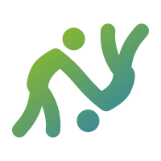 МестоФамилия ИмяДата рожденияСубъект 
Российской ФедерацииЗолотоМхитарян Грачик19.01.2003Краснодарский крайСереброБлинов Михаил17.12.2002Челябинская областьБронзаПолковников Всеволод18.04.2003Московская областьБронзаОмакаев Сайфулла15.04.2003Чеченская Республика5Хадисов Ислам02.11.2004Санкт-Петербург5Отто Даниил15.01.2003Республика БурятияМестоФамилия ИмяДата рожденияСубъект 
Российской ФедерацииЗолотоСаидов Юсуп10.03.2002Чеченская республикаСереброАхмедов Абдулла30.08.2004Свердловская областьБронзаПозднеев Илья19.01.2002Республика УдмуртияБронзаМамаев Михаил31.07.2002Республика Хакасия5Авдеев Аркадий07.04.2003Санкт-Петербург5Крючков Вячеслав21.09.2003Московская областьМестоФамилия ИмяДата рожденияСубъект 
Российской ФедерацииЗолотоСобянин Алексей01.07.2002Челябинская областьСереброЗагуменников Даниил28.08.2002Оренбургская областьБронзаНасриддинов Равшан03.09.2002Красноярский крайБронзаПетров Иван17.10.2002Санкт-Петербург5Амазаспян ГорТверская область5Хачатрян Сос21.11.2004Краснодарский крайМестоФамилия ИмяДата рожденияСубъект 
Российской ФедерацииЗолотоБагаев Султан23.03.2003Чеченская РеспубликаСереброЗаботкин Павел31.05.2004Республика ТатарстанБронзаХатипов Арсен10.12.2003Республика КрымБронзаЛарюков Сергей18.04.2003Рязанская область5Калинин Клим30.04.2003Челябинская область5Крылов Герман26.01.2003Санкт-ПетербургМестоФамилия ИмяДата рожденияСубъект 
Российской ФедерацииЗолотоАгаев Георгий04.01.2002РСО-АланияСереброШиршов Ярослав28.02.2004Тюменская областьБронзаЗамковой Глеб25.02.2002Санкт-ПетербургБронзаСанфиров Вадим18.07.2003Оренбургская область5Каленкин Сергей12.01.2002Ростовская область5Он НикитаТверская областьМестоФамилия ИмяДата рожденияСубъект 
Российской ФедерацииЗолотоМитрофанов Олег21.03.2002Московская областьСереброАбазов Аслан26.08.2002Краснодарский крайБронзаХазиев Алмаз09.07.2002Республика ТатарстанБронзаМалкин Егор27.02.2004Челябинская область5Строкун Артём07.10.2004Санкт-Петербург5Носков Юрий28.04.2004Ставропольский крайМестоФамилия ИмяДата рожденияСубъект 
Российской ФедерацииЗолотоКравцов Владимир31.05.2002Московская областьСереброШонематов Малик-Шах14.03.2002Свердловская областьБронзаБагов Аслан23.04.2002Республика АдыгеяБронзаКузьмин Илья15.07.2002Краснодарский край5Нефёдов Александр29.05.2002Республика Хакасия5Тагирбегов Шамиль01.03.2002Саратовская областьМестоФамилия ИмяДата рожденияСубъект 
Российской ФедерацииЗолотоОноприенко Нодар16.11.2002Краснодарский крайСереброЕвсеев Дмитрий25.09.2003Свердловская областьБронзаМанташян Акоп23.02.2002МоскваБронзаКадзаев Арсен23.02.2004РСО-Алания5Тимергазин Надир12.04.2002Самарская область5Лябихов Егор19.12.2002Санкт-ПетербургМестоФамилия ИмяДата рожденияСубъект 
Российской ФедерацииЗолотоСафронова Екатерина01.04.2002Свердловская областьСереброТолстоброва Виктория09.04.2004МоскваБронзаЗуева Наталья28.04.2004Краснодарская областьБронзаШубчик Валерия20.04.2004Амурская область5Шорманова Элеонора01.03.2003Кабардино-Балкарская Республика5Фрикк Диана22.04.2003Республика ТатарстанМестоФамилия ИмяДата рожденияСубъект 
Российской ФедерацииЗолотоУстян Офелия23.11.2002Краснодарский крайСереброКаменева Полина24.01.2004Республика ТатарстанБронзаЛебедева Екатерина08.03.2004Республика БурятияБронзаКаштанова Галина22.09.2002Московская область5Афанасьева Софья29.09.2003Санкт-Петербург5Заикина Елена24.01.2003Новосибирская областьМестоФамилия ИмяДата рожденияСубъект 
Российской ФедерацииЗолотоЧернышёва Мария30.07.2002Самарская областьСереброШаталова Татьяна14.10.2004Республика АдыгеяБронзаГусейнова Алина23.04.2002Санкт-ПетербургБронзаРусакова Дарья27.03.2002Свердловская область5Семиколенова Юлия05.08.2002Москва5Янук Полина06.12.2003Краснодарский крайМестоФамилия ИмяДата рожденияСубъект 
Российской ФедерацииЗолотоЁлкина Наталья06.06.2002Красноярский крайСереброНовосёлова Татьяна09.12.2002Республика ТатарстанБронзаГерасимова Юна01.02.2003Республика КрымБронзаОнищенко Мария20.06.2003Тверская область5Борисова Вероника08.07.2003Санкт-Петербург5Джумаева Яна25.11.2003Свердловская областьМестоФамилия ИмяДата рожденияСубъект 
Российской ФедерацииЗолотоЗураева Залина01.08.2003Московская областьСереброГлухова Сара10.07.2003Красноярский крайБронзаБаштырёва Дарья05.02.2002Ленинградская областьБронзаРиганова Анна06.04.2002Самарская область5Абдулаева Патимат18.03.2002Республика Дагестан5Первухина Анастасия22.09.2002Тюменская областьМестоФамилия ИмяДата рожденияСубъект 
Российской ФедерацииЗолотоСенаторова Вера08.04.2002Свердловская областьСереброМиллер Ольга12.11.2003Красноярский крайБронзаПарфёнова Екатерина21.04.2003МоскваБронзаОрдина Дана09.12.2002Пермский край5Най Ульяна16.12.2002Краснодарский край5Калинина Софья21.06.2003Волгоградская областьМестоФамилия ИмяДата рожденияСубъект 
Российской ФедерацииЗолотоРечкалова Дарья19.06.2003Свердловская областьСереброПостникова Елизавета21.04.2002Ленинградская областьБронзаТитова Алина23.07.2002МоскваБронзаКабулова Милана14.12.2002Кабардино-Балкарская Республика5Мугу Милана25.01.2003Республика Адыгея5Ануфриева Ярослава06.03.2002Красноярский крайМестоФамилия ИмяДата рожденияСубъект 
Российской ФедерацииЗолотоАлборова Алана25.11.2002Московская областьСереброМихеева Ольга21.09.2002Свердловская областьБронзаЗагирова Александра06.10.2003Республика ТатарстанБронзаГенералова Полина13.02.2003Краснодарский край5Кравчук Ольга24.05.2003Красноярский край5Сараева Вероника06.09.2004Санкт-ПетербургКОННЫЙ СПОРТ 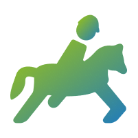 МестоФамилия ИмяДата рожденияСубъект 
Российской ФедерацииЗолотоЕрастова Василиса06.05.2001Ленинградская областьСереброКлиментьев Кирилл03.07.2004Московская областьБронзаДавыденко Ольга22.02.2003Санкт-Петербург4Ноготкова Варвара24.03.2005Ленинградская область5Медведева Надежда27.06.2002Москва6Зашляпин Артемий14.08.2004Свердловская областьМестоФамилия ИмяДата рожденияСубъект 
Российской ФедерацииЗолотоЕрастова ВасилисаЕременко ЮлияФирсова ИяНоготкова Варвара06.05.200130.12.200216.05.200024.03.2005Ленинградская областьСереброПрибытко ВалерияМедведева НадеждаВерхотина МарияПотапова Валентина06.06.200327.06.200204.04.200502.03.2004МоскваБронзаКлиментьев КириллИншаков АртемФесюк Иван03.07.200410.10.200315.07.2005Московская область4Давыденко ОльгаГромзина Елизавета-МарияГромзина Анна22.02.200306.06.200206.08.2000Санкт-Петербург5Кузьминова ВалерияДанилова ЕкатеринаДенисова Анна24.11.200025.07.200319.09.2003Краснодарский крайМестоФамилия ИмяДата рожденияСубъект 
Российской ФедерацииЗолотоЯранцева Полина20.12.2000МоскваСереброКоньшина Ульяна17.10.2005Ленинградская областьБронзаАржаева Ольга01.04.2004Московская область4Ганина Валерия13.07.2004Нижегородская область5Яковлева Елизавета22.10.2001Московская область6Симонова Варвара23.11.2001Ленинградская областьМестоФамилия ИмяДата рожденияСубъект 
Российской ФедерацииЗолотоСтоянова ДарьяЯранцева ПолинаГригорян КсенияЧекалина Анастасия13.11.200120.12.200023.06.200011.09.2002Москва СереброБунтова ЕлизаветаГорбачева ЮлияСимонова ВарвараКоньшина Ульяна25.12.200201.07.200023.11.200117.10.2005Ленинградская областьБронзаАржаева ОльгаЯковлева ЕлизаветаЗолотухина АленаВоропаева Ксения01.04.200422.10.200112.02.200004.11.2004Московская область4Локтева ЕлизаветаГанина ВалерияБаранова ВикторияВольнина Ксения10.09.200213.07.200431.05.200318.05.2002Нижегородская область5Борушко ЮлияЗык ДианаЗверева СофияТеленкова Олеся07.10.200114.07.200215.11.200220.05.2004Челябинская область6Писарева ЕлизаветаСмирнова КсенияАнашкина МаргаритаКовалева Ксения29.12.200209.12.200425.06.20032003Санкт-ПетербургМестоФамилия ИмяДата рожденияСубъект 
Российской ФедерацииЗолотоКапаций Виктория09.01.2001Краснодарский крайСереброНабатчикова Екатерина18.08.2005МоскваБронзаПавлючкова Кристина29.07.2001Смоленская область4Васильева Валерия16.03.2005Московская область5Самусь Дарья04.08.2002Москва6Сидорчук Ася13.10.2003Новосибирская областьМестоФамилия ИмяДата рожденияСубъект 
Российской ФедерацииЗолотоСамусь ДарьяНабатчикова ЕкатеринаПахомов ИльяКнязева Анастасия04.08.200218.08.200522.07.200128.04.2004МоскваСереброЕлисеева ЕлизаветаПавлючкова Кристина03.02.200229.07.2001Смоленская областьБронзаСидорчук АсяМишуткина АнжеликаШевтенюк ДианаКудряшова Яна13.10.200321.05.200413.09.200506.08.2001Новосибирская область4Мошковская МарияПаутова ТатьянаКузьменко ДарьяКаморник Дарья07.01.200218.01.200106.06.200329.03.2000Тюменская область5Габдуллина ЭмилияКапаций ВикторияИзберчук Луиза28.11.200109.01.200125.01.2003Краснодарский край6Егупов КириллБодрикова Дарья05.02.200214.03.2003Орловская областьЛЁГКАЯ АТЛЕТИКА 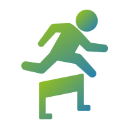 МестоФамилия ИмяДата рожденияСубъект 
Российской ФедерацииЗолотоСкулин Владислав26.06.2022Иркутская областьСереброАфонин Иван23.03.2004Московская областьБронзаКипор Арсений23.09.2004Краснодарский край4Михайловский Александр19.03.2002Хабаровский край5Зарифуллин Адель08.06.2002Республика Татарстан6Синелобов Сергей23.05.2002Самарская областьМестоФамилия ИмяДата рожденияСубъект 
Российской ФедерацииЗолотоКипор Арсений23.09.2004Краснодарский крайСереброСкулин Владислав26.06.2022Иркутская областьБронзаГерасимов Матвей10.06.2003Краснодарский край4Сурков Максим01.01.2002Пензенская область5Зарифуллин Адель08.06.2002Республика Татарстан6Синелобов Сергей23.05.2002Самарская областьМестоФамилия ИмяДата рожденияСубъект 
Российской ФедерацииЗолотоХалиуллов Руслан07.02.2002Ульяновская областьСереброСеров Алексей12.06.2002Нижегородская областьБронзаПопов Марсель01.05.2002Московская область4Мустафин Тимур05.10.2002Самарская область5Вардиков Алексей18.02.2003Ставропольский край6Устинов Максим31.05.2002Самарская областьМестоФамилия ИмяДата рожденияСубъект 
Российской ФедерацииЗолотоЗмейкин Артем03.06.2003Челябинская областьСереброСоболев Захар10.01.2004Брянская областьБронзаЕгоров Никита19.04.2002Ульяновская область4Шведов Даниил19.01.2002Иркутская область5Борзаковский Ярослав14.05.2002Московская область6Костынин Максим06.03.2002Брянская областьМестоФамилия ИмяДата рожденияСубъект 
Российской ФедерацииЗолотоПодзвездов Владислав 03.08.2002Краснодарский крайСереброПавлов Никита08.04.2003Челябинская областьБронзаРыбалкин Александр29.07.2002Москва4Соболев Захар10.01.2004Брянская область5Борзаковский Ярослав14.05.2002Московская область6Губич Александр18.06.2003МоскваМестоФамилия ИмяДата рожденияСубъект 
Российской ФедерацииЗолотоПодзвездов Владислав 03.08.2002Краснодарский крайСереброПавлов Никита08.04.2003Челябинская областьБронзаГубич Александр18.06.2003Москва4Рыбалкин Александр29.07.2002Москва5Егоров Данил15.01.2002Чувашская Республика6Прокушев Даниил02.10.2004Свердловская областьМестоФамилия ИмяДата рожденияСубъект 
Российской ФедерацииЗолотоКиселев Анатолий05.04.2002Нижегородская областьСереброБикбулатов Лев23.09.2003Санкт-ПетербургБронзаГерасимов Матвей10.06.2003Краснодарский край4Брик Никита12.01.2003Пензенская область5Лебедев Вячеслав18.01.2002Ленинградская область6Завьялов Артем29.07.2002Воронежская областьМестоФамилия ИмяДата рожденияСубъект 
Российской ФедерацииЗолотоНовосельцев Денис 19.09.2003Ростовская областьСереброАфонин Иван23.03.2004Московская областьБронзаБожинский Денис03.02.2004Краснодарский край4Головин Алексей26.04.2002Санкт-Петербург5Свиридов Максим10.01.2002Волгоградская область6Додуладенко Артем04.03.2003Воронежская областьМестоФамилия ИмяДата рожденияСубъект 
Российской ФедерацииЗолотоМитрофанов Кирилл05.08.2003Свердловская областьСереброУспенский Давид28.01.2002Московская областьБронзаГерасимов Кирилл10.05.2002Республика Татарстан4Шапран Никита21.02.2004Ставропольский край5Тихонов Максим17.06.2002Республика Татарстан6Трофименко Валерий18.04.2002Красноярский крайМестоФамилия ИмяДата рожденияСубъект 
Российской ФедерацииЗолотоТычинкин Матвей28.12.2002Республика БашкортостанСереброТарабаров Георгий03.02.2002Хабаровский крайБронзаКисляков Владислав12.04.2002Ростовская область4Отческий Леонид30.07.2002Хабаровский край5Мазнев Антон04.02.2004Республика Башкортостан6Никитин Андрей21.08.2002Чувашская РеспубликаМестоФамилия ИмяДата рожденияСубъект 
Российской ФедерацииЗолотоКорнев Данил13.11.2002Республика ТатарстанСереброЙетна-Иконг Жозеф-Стефан18.07.2004Санкт-ПетербургБронзаСаушкин Кирилл28.01.2002Московская область4Молчанов Евгений11.04.2002Алтайский край5Телькунов Илья04.08.2003Челябинская область6Филиппов Никита02.08.2003Волгоградская областьМестоФамилия ИмяДата рожденияСубъект 
Российской ФедерацииЗолотоСоловьев Александр 18.02.2002МоскваСереброСкляров Федор26.10.2002Санкт-ПетербургБронзаАнаньев Олег18.08.2003Иркутская область4Тарасов Дмитрий18.06.2002Ростовская область5Шафиков Ранэль30.05.2004Республика Татарстан6Чевелев Родислав23.08.2002Иркутская областьМестоФамилия ИмяДата рожденияСубъект 
Российской ФедерацииЗолотоТелькунов Илья04.08.2003Челябинская областьСереброФилиппов Никита02.08.2003Волгоградская областьБронзаУсяев Никита14.09.2002Хабаровский край4Глуходедов Вадим14.05.2002Волгоградская область5Шуйский Иван02.05.2003Владимирская область6Могилевский Максим19.04.2002Смоленская областьМестоФамилия ИмяДата рожденияСубъект 
Российской ФедерацииЗолотоБородаев Семен04.05.2002Ставропольский крайСереброРухов Степан05.07.2003Московская областьБронзаМужиков Дмитрий15.01.2004Самарская область4Носов Роман21.04.2002Москва5Чумаченко Матвей17.04.2002Иркутская область6Пашутин Василий05.09.2002Нижегородская областьМестоФамилия ИмяДата рожденияСубъект 
Российской ФедерацииЗолотоРяховский Роман25.05.2003Тульская областьСереброБрюшенко Евгений29.01.2002Республика КрымБронзаГаврилов Максим19.09.2003Санкт-Петербург4Филиппов Антон28.03.2003Санкт-Петербург5Корнев Антон13.11.2002Республика Татарстан6Ильенко Артем16.07.2002Республика КарелияМестоФамилия ИмяДата рожденияСубъект 
Российской ФедерацииЗолотоЯкушкин Олег31.03.2002Самарская областьСереброБеленников Никита02.03.2003Ставропольский крайБронзаМухортов Александр29.11.2003Нижегородская область4Ермолов Александр03.04.2002Челябинская область5Черный Дмитрий31.10.2004Ставропольский край6Шульга Вячеслав09.04.2002Брянская областьМестоФамилия ИмяДата рожденияСубъект 
Российской ФедерацииЗолотоГурьев Александр18.02.2002МоскваСереброБородаев Семен04.05.2002Ставропольский крайБронзаШапран Никита24.01.2004Ставропольский край4Пилипенко Данил15.10.2003Краснодарский край5Рухов Степан05.07.2003Московская область6Мужиков Дмитрий15.01.2004Самарская областьМестоФамилия ИмяДата рожденияСубъект 
Российской ФедерацииЗолотоБорисов Роман01.01.2003Челябинская областьСереброСоболев Даниил20.04.2003Брянская областьБронзаАсанов Айдер09.04.2003Республика Крым4Скородумов Кирилл04.04.2002Краснодарский край5Солдаткин Виктор23.01.2003Кемеровская область6Богданов Роман08.03.2002Кемеровская областьМестоФамилия ИмяДата рожденияСубъект 
Российской ФедерацииЗолотоГрудкин Кирилл12.10.2002Челябинская областьСереброЖдакаев Евгений11.03.2004Республика МордовияБронзаМуравьев Дмитрий01.02.2004Республика Мордовия4Вершинин Артемий03.10.2003Кемеровская область5Харыбин Петр11.07.2002Кемеровская область6Танаев Ирек12.07.2002Челябинская областьМестоФамилия ИмяДата рожденияСубъект 
Российской ФедерацииЗолотоКузьмин МихаилВагеров СергейЕгоров НикитаХалиуллов Руслан30.09.200213.07.200419.04.200207.02.2002Ульяновская областьСереброГруздев НикитаГерасимов МатвейКипор АрсенийБожинский Денис02.04.200210.06.200323.09.200403.02.2004Краснодарский крайБронзаСтрокун ИльяМиронов ДмитрийХижняк ДанилВардиков Алексей29.01.200309.04.200327.06.200218.02.2003Ставропольский край4Харлашкин ЕвгенийСкулин ВладиславБадейников АндрейТюленев Артем06.06.200326.06.200220.03.200317.01.2003Иркутская область5Усик КириллНоваковский ИванУстинов МаксимМустафин Тимур10.02.200314.02.200331.05.200205.10.2002Самарская область6Попов ВасилийКузнецов ВасилийКолотилов ЕгорГладких Даниил02.06.200425.10.200216.04.200315.03.2002Свердловская областьМестоФамилия ИмяДата рожденияСубъект 
Российской ФедерацииЗолотоСолдатова Олеся16.12.2002Краснодарский крайСереброМаксимова Виктория10.11.2002Чувашская РеспубликаБронзаМиронова София07.04.2002Московская область4Баженова Ульяна30.11.2002Тамбовская область5Ермолаева Вероника21.04.2002Санкт-Петербург6Бурцева Марина25.08.2002МоскваМестоФамилия ИмяДата рожденияСубъект 
Российской ФедерацииЗолотоМаксимова Виктория10.11.2002Чувашская РеспубликаСереброБаженова Ульяна30.11.2002Тамбовская областьБронзаСолдатова Олеся16.12.2002Краснодарский край4Ермолаева Вероника21.04.2002Санкт-Петербург5Бабочкина Полина02.05.2002Новосибирская область6Миронова София07.04.2002Московская областьМестоФамилия ИмяДата рожденияСубъект 
Российской ФедерацииЗолотоАрхипова Вероника18.09.2002Московская областьСереброАнохина Милена15.02.2004Санкт-ПетербургБронзаХомякова Полина24.09.2003Московская область4Чернобай Полина03.08.2002Московская область5Скочкова Александра07.12.2002Ульяновская область6Платонова Алиса05.01.2002Сахалинская областьМестоФамилия ИмяДата рожденияСубъект 
Российской ФедерацииЗолотоСекретарева Анастасия16.01.2002Нижегородская областьСереброХомякова Полина24.09.2003Московская областьБронзаАнисимова Виктория02.11.2004Нижегородская область4Еремич Яна31.03.2002Хабаровский край5Шереметьева Александра17.07.2003Иркутская область6Овсянникова Эвелина08.03.2002Оренбургская областьМестоФамилия ИмяДата рожденияСубъект 
Российской ФедерацииЗолотоМинуллина Анна11.02.2003Челябинская областьСереброАндреева Ульяна11.10.2002МоскваБронзаОвсянникова Эвелина08.03.2002Оренбургская область4Анисимова Виктория02.11.2004Нижегородская область5Куницына Анастасия15.08.2003Иркутская область6Сырникова Ксения24.03.2002МоскваМестоФамилия ИмяДата рожденияСубъект 
Российской ФедерацииЗолотоМинуллина Анна11.02.2003Челябинская областьСереброДомнина Екатерина21.02.2002Челябинская областьБронзаКуницына Анастасия15.08.2003Иркутская область4Андреева Ульяна11.10.2002Москва5Сырникова Ксения24.03.2002Москва6Ильмусева Анастасия22.06.2002Ульяновская областьМестоФамилия ИмяДата рожденияСубъект 
Российской ФедерацииЗолотоОсипова Дарья12.08.2004Санкт-ПетербургСереброЩербинина Валерия15.11.2002Челябинская областьБронзаБолдырева Виктория27.02.2003Свердловская область4Соболева Алина17.08.2002Красноярский край5Плешивцева Ульяна06.01.2003Московская область6Антошина Светлана03.01.2003Брянская областьМестоФамилия ИмяДата рожденияСубъект 
Российской ФедерацииЗолотоТангара Эмилия12.03.2002Воронежская областьСереброТарабанская Мария20.02.2002Московская областьБронзаКвечер Ольга23.07.2002Свердловская область4Маслова Екатерна21.04.2003Воронежская область5Орлова Анастасия04.07.2002Москва6Киселева Татьяна26.06.2003Нижегородская областьМестоФамилия ИмяДата рожденияСубъект 
Российской ФедерацииЗолотоДомнина Екатерина21.02.2002Челябинская областьСереброПопова Мария07.06.2003Калужская областьБронзаСельнихина Надежда 06.10.2002Свердловская область4Волокитина Злата26.10.2004Челябинская область5Лазарева Маргарита23.02.2003Московская область6Кузнецова Яна19.05.2003Волгоградская областьМестоФамилия ИмяДата рожденияСубъект 
Российской ФедерацииЗолотоСпиридонова Наталья31.07.2002МоскваСереброПарфененко Полина14.03.2003Кемеровская областьБронзаМажуга Алина29.08.2002Красноярский край4Халикова Аделина18.12.2002Московская область5Колесникова Елизавета06.09.2002Санкт-Петербург5Редько Елизавета11.03.2003Свердловская областьМестоФамилия ИмяДата рожденияСубъект 
Российской ФедерацииЗолотоДемина Елизавета01.07.2002Хабаровский крайСереброРазбейко Виолетта19.06.2003Краснодарский крайБронзаПетрова Елизавета04.04.2003Краснодарский край4Куртбекирова Александра17.06.2004Санкт-Петербург5Воловликова Валерия07.10.2002Ростовская область6Баталова Мария04.02.2002Республика ТатарстанМестоФамилия ИмяДата рожденияСубъект 
Российской ФедерацииЗолотоСагдеева Алсу14.06.2003МоскваСереброАлексеева Ольга10.03.2003Ростовская областьБронзаКонова Христина21.08.2003Санкт-ПетербургБронзаРазина Арина04.03.2003Челябинская область5Гапеева Алина06.05.2004Ростовская область6Оноприенко Ксения04.03.2002Республика ТатарстанМестоФамилия ИмяДата рожденияСубъект 
Российской ФедерацииЗолотоВоловликова Валерия07.10.2002Ростовская областьСереброПронина Елизавета 07.08.2002Самарская областьБронзаАлейникова Яна30.07.2002Краснодарский край4Катюхина Дарья11.01.2002Республика Татарстан5Абраменко Алина10.10.2004Волгоградская область6Петрова Елизавета04.04.2003Краснодарский крайМестоФамилия ИмяДата рожденияСубъект 
Российской ФедерацииЗолотоИгнатьева Виолетта16.01.2002Краснодарский крайСереброЗабродова Елизавета18.07.2002МоскваБронзаДонченко Евгения20.01.2003Москва4Боса Елизавета15.03.2002Санкт-Петербург5Криворучко Ирина29.04.2004Московская область6Грабко Марина30.10.2002Краснодарский крайМестоФамилия ИмяДата рожденияСубъект 
Российской ФедерацииЗолотоЧервякова Виктория08.03.2002Краснодарский крайСереброПутилина Валерия03.04.2002Краснодарский крайБронзаПетрова Александра10.12.2002Санкт-Петербург4Кривомаз Александра26.08.2002Краснодарский край5Репникова Екатерина11.02.2003Ставропольский край6Полудкина Карина16.09.2003Чувашская РеспубликаМестоФамилия ИмяДата рожденияСубъект 
Российской ФедерацииЗолотоГригорьева Анастасия10.09.2002МоскваСереброГренкова Виктория09.05.2003МоскваБронзаЧерепанова Арина16.10.2003Москва4Кулешова Диана07.08.2003Брянская область5Плотникова Анна10.01.2004Волгоградская область6Нюхневич Анастасия25.01.2002Челябинская областьМестоФамилия ИмяДата рожденияСубъект 
Российской ФедерацииЗолотоБатырева Ольга06.04.2003МоскваСереброДанчук Ирина09.09.2002МоскваБронзаСысоева Виктория14.10.2002Волгоградская область4Шахова Ксения26.03.2003Санкт-Петербург5Целовальникова Анастасия11.11.2002Челябинская область6Сероусова Анжелика05.10.2003Ставропольский крайМестоФамилия ИмяДата рожденияСубъект 
Российской ФедерацииЗолотоМосквитина Валерия06.04.2003Краснодарский крайСереброПарфененко Полина14.03.2003Кемеровская областьБронзаЛелякова Анна05.04.2003Иркутская область4Сигарева Елизавета05.02.2003Краснодарский край5Голубятникова Екатерина02.10.2003Республика Татарстан6Селезнева Полина08.04.2003Санкт-ПетербургМестоФамилия ИмяДата рожденияСубъект 
Российской ФедерацииЗолотоСборец Елена 07.04.2003Челябинская областьСереброТрухова Анастасия26.03.2003Республика МордовияБронзаПетрова Екатерина03.05.2004Челябинская область4Пушкина Дарья06.02.2004Чувашская Республика5Шишкова Алина27.12.2002Московская область6Овчинникова Ксения04.11.2002Свердловская областьМестоФамилия ИмяДата рожденияСубъект 
Российской ФедерацииЗолотоМиронова СофияТарабанская МарияЧернобай ПолинаХомякова Полина07.04.200220.02.200203.08.200224.09.2003Московская областьСереброКорнева ОксанаСомова КсенияМаслова ЕкатеринаТангара Эмилия28.05.200317.10.200421.04.200312.03.2002Воронежская областьБронзаДемина КаринаЛизякина ОльгаКиселева ТатьянаСекретарева Анастасия31.01.200218.08.200426.06.200316.01.2002Нижегородская область4Болдырева ВикторияПогосян ДианнаСадовская МиланаКвечер Ольга27.02.200331.08.200421.02.200423.07.2002Свердловская область5Фролова АидаРужицкая АленаКотлярова КристинаСкочкова Александра29.04.200407.11.200230.03.200307.12.2002Ульяновская область6Абраменко АлинаВайталова АннаПугачева ЕленаВаликова Мария10.10.200417.03.200304.07.200219.12.2004Волгоградская областьНАСТОЛЬНЫЙ ТЕННИС 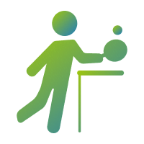 МестоФамилия ИмяДата рожденияСубъект Российской ФедерацииЗолотоГребнев Максим09.01.2002Ленинградская областьСереброАхметсафин Дамир06.03.2002Республика ТатарстанБронзаДвойников Артем05.02.2000МоскваБронзаБоков Максим24.10.2002Москва5Мошков Никита06.01.2001Москва6Кабуркин Максим02.04.2003Свердловская областьМестоФамилия ИмяДата рожденияСубъект Российской ФедерацииЗолотоСлаутина Арина01.11.2003Республика ТатарстанСереброВишнякова Ольга05.04.2001Санкт-ПетербургБронзаКазанцева Арина03.06.2004Краснодарский крайБронзаМалинина Наталья27.02.2002Москва5Шабанова Анастасия10.01.2002Москва6Заварыкина Алина16.08.2004МоскваМестоФамилия ИмяДата рожденияСубъект Российской ФедерацииЗолотоБоков МаксимДвойников АртемМошков Никита24.10.200205.02.200006.01.2001МоскваСереброИванов ГлебВолошин АлександрПокатов Степан30.01.200206.08.200411.02.2002Санкт-ПетербургБронзаАхметсафин ДамирЩигорцов ДмитрийСултанов Марат06.03.200227.02.200020.03.2003Республика ТатарстанБронзаВолин Лев Овчинников ЕгорШвайко Руслан01.07.200008.11.200011.09.2001Самарская область5Черкес ДанилОсипов ДмитрийЩепетнев Дмитрий17.11.200319.05.200219.02.2002Краснодарский край6Кабуркин МаксимСоколов ДаниилПотеряхин Никита02.04.200310.04.200226.07.2002Свердловская областьМестоФамилия ИмяДата рожденияСубъект Российской ФедерацииЗолотоВолненко ЕкатеринаКолиш АнастасияМоскалева Зинаида09.02.200312.01.200104.04.2002Ленинградская областьСереброКазанцева КристинаКазанцева АринаМатризаева Александра05.05.200103.06.200410.03.2000Краснодарский крайБронзаВишнякова ОльгаСеменова ДарьяШевцова Анастасия05.04.200114.12.200017.11.2001Санкт-ПетербургБронзаМалинина НатальяШабанова АнастасияЗаварыкина Алина27.02.200210.01.200216.08.2004Москва5Слаутина АринаДмитриева АннаМальцева Анастасия01.11.200312.05.200106.09.2001Республика Татарстан6Кулемина АннаДанилюк ЯнаМоисеева Галина23.02.200122.11.200422.06.2002Нижегородская областьПАРУСНЫЙ СПОРТ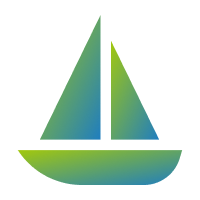 МестоФамилия ИмяДата рожденияСубъект 
Российской ФедерацииЗолотоМельников Никита11.02.2002г. Санкт-ПетербургСереброВьюнов Илья18.02.2001Воронежская областьБронзаТерешкин Кирилл11.05.2001Краснодарский край4Удалов Вячеслав11.11.2003Московская область5Горкунов Петр15.05.2002г. Севастополь6Ступка Платон16.02.2004Свердловская областьМестоФамилия ИмяДата рожденияСубъект 
Российской ФедерацииЗолотоБоровкова Елизавета24.05.2002г. Санкт-ПетербургСереброДорошина Яна14.02.2002Ярославская областьБронзаПопова Елизавета 24.10.2003Московская область4Галяутдинова Луиза18.07.2004г. Москва5Батова Белла02.01.2001Краснодарский край6Майорова Анастасия02.05.2001Ростовская областьМестоФамилия ИмяДата рожденияСубъект 
Российской ФедерацииЗолотоУсачев ДаниилПушев Леонид10.02.200113.06.2001г. Санкт-ПетербургСереброЛаздин ДмитрийГорковенко Мирон20.06.200223.09.2002Самарская областьБронзаЕвсеенко АлександрЕвсеенко Даниил24.12.200024.12.2000Краснодарский край4Ляпенко ПавелНейман Константин24.02.200218.06.2000г. МоскваМестоФамилия ИмяДата рожденияСубъект 
Российской ФедерацииЗолотоНовикова ЗояПерешивкина Полина30.06.200031.07.2001г. Санкт-ПетербургСереброОрлова АнастасияКрук Александр10.12.200112.08.2002Краснодарский КрайБронзаКирсанова ПолинаСабирова Диана17.09.200105.06.2000Самарская областьМестоФамилия ИмяДата рожденияСубъект 
Российской ФедерацииЗолотоВолошина ЕлизаветаМатюшин Андрей05.12.200211.01.1999Ростовская областьСереброШойхет ОльгаКашаев Вячеслав05.02.199830.05.2000г. МоскваБронзаСумарокова АнастасияЕлясин Никита27.10.200219.02.2000Самарская область4Лепин ДенисМякишева Мария15.08.200123.05.2000Московская область5Ткаченко ВалерийАртюшенко Софья01.11.199923.03.2002Севастополь6Филонова АнастасияПохлебаев Данила14.01.199922.03.2001Краснодарский крайМестоФамилия ИмяДата рожденияСубъект 
Российской ФедерацииЗолотоГоряинов НиколайКиселева Софья22.07.200229.11.2000Ростовская областьСереброСафин МаксимМальнева Юлия23.12.200222.08.2002Самарская областьПЛАВАНИЕ 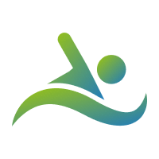 МестоФамилия ИмяДата рожденияСубъект 
Российской ФедерацииЗолотоКосенков Даниил07.04.2004Санкт-ПетербургСереброЧерноусов Никита01.12.2004Алтайский крайБронзаКорнев Егор06.02.2004Санкт-Петербург4Левченко Олег05.10.2003Краснодарский край5Хаданович Максим29.05.2003Краснодарский край6Коптяев Лев24.07.2004МоскваМестоФамилия ИмяДата рожденияСубъект 
Российской ФедерацииЗолотоТрофимова Дарья11.05.2005Новосибирская областьСереброКлепикова Дарья11.02.2005Воронежская областьБронзаТатаринова Дарья03.06.2004Санкт-Петербург4Левченко Евгения24.07.2005Москва5Шакирова Яна05.03.2005Санкт-Петербург6Саратова Анастасия27.01.2006Воронежская областьМестоФамилия ИмяДата рожденияСубъект 
Российской ФедерацииЗолотоКлеменищев Вадим29.08.2003Липецкая областьСереброАндреев Александр02.01.2004Московская областьБронзаНовичков Дмитрий24.04.2004Свердловская область4Трушля Егор09.12.2003Москва5Чичайкин Ярослав07.03.2004Самарская область6Белоносов Эдуард24.03.2003Санкт-ПетербургМестоФамилия ИмяДата рожденияСубъект 
Российской ФедерацииЗолотоСалихьянова Асия11.04.2005МоскваСереброЛунина Дарья12.11.2004МоскваБронзаВерёвочкина Анна13.05.2004Самарская область4Кульдякина Кристина07.04.2004Волгоградская область5Рогожинова Дарья18.02.2006Московская область6Жирютина Анастасия13.01.2005Новосибирская областьМестоФамилия ИмяДата рожденияСубъект 
Российской ФедерацииЗолотоТкачёв Алексей18.12.2003Санкт-ПетербургСереброНоркин Артём20.08.2003МоскваБронзаПанасюк Андрей19.11.2003Ханты-Мансийский АО – Югра4Кириллов Константин26.08.2004Пензенская область5Павловский Степан11.01.2004Москва6Селягин Андрей17.12.2004Псковская областьМестоФамилия ИмяДата рожденияСубъект 
Российской ФедерацииЗолотоГайнуллина Рената05.09.2004Республика ТатарстанСереброСорокина Анастасия01.06.2004Краснодарский крайБронзаШахова Софья12.11.2004Санкт-Петербург4Хитёва Арина01.10.2006Самарская область5Тутасова София11.05.2004Сахалинская область6Тарачила Анастасия31.01.2004Самарская областьМестоФамилия ИмяДата рожденияСубъект 
Российской ФедерацииЗолотоТроценко Максим10.06.2004Московская областьСереброСулоев Егор15.07.1003Архангельская областьБронзаМихайличенко Степан13.07.2004Сахалинская область4Рыбальченко Максим23.01.2003Краснодарский край5Волынский Евгений03.12.2003Санкт-Петербург6Крутых Алексей13.09.2004Сахалинская областьМестоФамилия ИмяДата рожденияСубъект 
Российской ФедерацииЗолотоБогомолова Елена15.09.2005Нижегородская областьСереброШакирова Яна05.03.2005Санкт-ПетербургБронзаЖданова Ульяна30.01.2004Москва4Сушилова Мария17.08.2006Санкт-Петербург5Сташук Алина28.10.2004Пензенская область6Кузнецова Вероника21.06.2006Приморский крайМестоФамилия ИмяДата рожденияСубъект 
Российской ФедерацииЗолотоКосенков ДаниилКорнев ЕгорМольдон ИльяЧикнайкин Александр07.04.200406.02.200407.08.200428.05.2003Санкт-ПетербургСереброКоч ДмитрийБыков ЮрийМатюшков ЕгорКоптяев Лев30.04.200419.02.200303.11.200324.07.2004МоскваБронзаЛевченко ОлегАлищанов АлександрБогданович ИванХаданович Максим05.10.200303.06.200309.04.200329.05.2003Краснодарский край4Яснев ВладиславКрутых АлексейЛарин ВладиславМихайличенко Степан08.05.200413.09.200402.04.200413.07.2004Сахалинская область5Дорожевец ДмитрийНовичков ДмитрийНикитин МихаилСударев Алексей06.05.200324.04.200402.02.200302.02.2003Свердловская область6Корельский РоманЖезлов АртёмБабиков ВсеволодПротасов Никита28.04.200419.11.200319.05.200308.12.2004Архангельская областьМестоФамилия ИмяДата рожденияСубъект 
Российской ФедерацииЗолотоСтаростина ВикторияИванова АнастасияМащенко АлинаТрофимова Дарья06.03.200521.03.200402.06.200611.05.2005Новосибирская областьСереброТатаринова ДарьяКурилкина АлександраШакирова ЯнаМалахова Полина03.06.200417.07.200505.03.200509.06.2006Санкт-ПетербургБронзаЛевченко ЕвгенияСвешникова КсенияЛунина ДарьяЧемисова Варвара24.07.200507.01.200612.11.200418.07.2004Москва4Калякина ВикторияНенарокова КсенияХитёва АринаТарачила Анастасия04.05.200520.02.200601.10.200631.01.2004Самарская область5Гаина ВероникаКуликова АнастасияТихенко МарияСорокина Анастасия04.11.200629.04.200421.03.200601.06.2004Краснодарский край6Саратова АнастасияМаёрова АнастасияПетрова АмалияКлепикова Дарья27.01.200626.08.200622.12.200411.02.2005Воронежская областьМестоФамилия ИмяДата рожденияСубъект 
Российской ФедерацииЗолотоМоргун Иван16.10.2003Волгоградская областьСереброКудинов Артём18.09.2003МоскваБронзаСулев Роман14.10.2003Волгоградская область4Миколенко Иван16.07.2004Волгоградская область5Мякишев Егор02.09.2003Свердловская область6Борзов Александр13.06.2004Свердловская областьМестоФамилия ИмяДата рожденияСубъект 
Российской ФедерацииЗолотоХайлова Александра21.12.2004Санкт-ПетербургСереброЕршова Маргарита06.09.2005Волгоградская областьБронзаАнуфриева Елизавета15.07.2004Тульская область4Рыженкова Маргарита10.03.2004Ростовская область5Варульникова Маргарита01.06.2004Москва6Кузнецова Анастасия19.10.2004Тульская областьМестоФамилия ИмяДата рожденияСубъект 
Российской ФедерацииЗолотоКлеменищев Вадим29.08.2003Липецкая областьСереброДорожевец Дмитрий06.05.2003Свердловская областьБронзаБыков Юрий19.02.2003Москва4Трушля Егор09.12.2003Москва5Новичков Дмитрий24.04.2004Свердловская область6Волынский Евгений03.12.2003Санкт-ПетербургМестоФамилия ИмяДата рожденияСубъект 
Российской ФедерацииЗолотоКлепикова Дарья11.02.2005Воронежская областьСереброЛунина Дарья12.11.2004МоскваБронзаНенарокова Ксения20.02.2006Самарская область4Салихьянова Асия11.04.2005Москва5Машкина Виктория28.05.2006Приморский край6Кульдякина Кристина07.10.2004Волгоградская областьМестоФамилия ИмяДата рожденияСубъект 
Российской ФедерацииЗолотоКосенков Даниил07.04.2004Санкт-ПетербургСереброХаданович Максим29.05.2003Краснодарский крайБронзаЧикнайкин Александр28.05.2003Санкт-Петербург4Мольдон Илья07.08.2004Санкт-Петербург5Павловский Степан11.01.2004Москва6Андреев Александр02.01.2004Московская областьМестоФамилия ИмяДата рожденияСубъект 
Российской ФедерацииЗолотоТрофимова Дарья11.05.2005Новосибирская областьСереброСтаростина Виктория06.03.2005Новосибирская областьБронзаКудрявцева Александра26.04.2004Санкт-Петербург4Саратова Анастасия27.01.2006Воронежская область5Хайлова Александра21.12.2004Санкт-Петербург6Левченко Евгения24.07.2005МоскваМестоФамилия ИмяДата рожденияСубъект 
Российской ФедерацииЗолотоАсхабов Дмитрий11.11.2003Санкт-ПетербургСереброСударев Алексей02.02.2003Свердловская областьБронзаПолошков Дмитрий13.01.2004Московская область4Михайличенко Степан13.07.2004Сахалинская область5Соколов Александр30.09.2004Волгоградская область6Попов Михаил17.08.2004Свердловская областьМестоФамилия ИмяДата рожденияСубъект 
Российской ФедерацииЗолотоБогомолова Елена15.09.2005Нижегородская областьСереброСедачёва Ульяна14.03.2005Камчатский крайБронзаЖданова Ульяна30.01.2004Москва4Каверина Варвара05.05.2004Москва5Кувшинникова Анастасия17.12.2004Челябинская область6Решетникова Мария28.06.2005Свердловская областьМестоФамилия ИмяДата рожденияСубъект 
Российской ФедерацииЗолотоБелоносов Эдуард24.03.2003Санкт-ПетербургСереброЧичайкин Ярослав07.03.2004Самарская областьБронзаАндреев Александр02.01.2004Московская область4Панасюк Андрей19.11.2003Ханты-Мансийский АО – Югра5Баленков Иван24.03.2004Нижегородская область6Багатурия Вахтанг06.12.2003МоскваМестоФамилия ИмяДата рожденияСубъект 
Российской ФедерацииЗолотоСорокина Анастасия01.06.2004Краснодарский крайСереброСтаростина Виктория06.03.2005Новосибирская областьБронзаПопова Яна12.02.2004Пензенская область4Валле Ульяна28.04.2006Свердловская область5Дорофеева Александра09.11.2004Пензенская область6Жирютина Анастасия13.01.2005Новосибирская областьМестоФамилия ИмяДата рожденияСубъект 
Российской ФедерацииЗолотоТкачёв Алексей18.12.2003Санкт-ПетербургСереброФедоров Матвей21.07.2003Нижегородская областьБронзаЛымарь Михаил02.09.2004Волгоградская область4Норкин Артём20.08.2003Москва5Крутько Иван02.01.2003Санкт-Петербург6Никитин Михаил02.02.2003Свердловская областьМестоФамилия ИмяДата рожденияСубъект 
Российской ФедерацииЗолотоКурилкина Александра17.07.2005Санкт-ПетербургСереброХитёва Арина01.10.2006Самарская областьБронзаЧмыхова Елизавета06.05.2005Москва4Тутасова София11.05.2004Сахалинская область5Тарачила Анастасия31.01.2004Самарская область6Мельник Лиана12.12.2006Ростовская областьМестоФамилия ИмяДата рожденияСубъект 
Российской ФедерацииЗолотоНоркин Артём Жданова УльянаЛунина ДарьяКоптяев Лев20.08.200330.01.200412.11.200424.07.2004МоскваСереброТкачёв АлексейАсхабов ДмитрийКузнецова АлександраТатаринова Дарья18.12.200311.11.200320.04.200603.06.2004Санкт-ПетербургБронзаФёдоров МатвейБогомолова ЕленаБаленков ИванКузнецова Анна21.07.200315.09.200524.03.200401.09.2004Нижегородская область4Конкин КириллТроценко МаксимРогожинова ДарьяАстанина Дарья12.01.200410.06.200418.02.200615.05.2004Московская область5Егорова ЕлизаветаСударев АлексейДорожевец ДмитрийКривко Дарья25.10.200502.02.200306.05.200312.11.2005Свердловская область6Тихенко МарияРыбальченко МаксимСорокина АнастасияЛевченко Олег21.03.200623.01.200301.06.200405.10.2003Краснодарский крайМестоФамилия ИмяДата рожденияСубъект 
Российской ФедерацииЗолотоСтепанов Александр12.12.2003Ярославская областьСереброМоргун Иван16.10.2003Волгоградская областьБронзаКудинов Артём18.09.2003МоскваБронзаАникин Рустэм18.05.2003Новосибирская область5Кириллов Константин26.08.2004Пензенская область6Волик Глеб15.09.2003Свердловская областьМестоФамилия ИмяДата рожденияСубъект 
Российской ФедерацииЗолотоЕршова Маргарита06.09.2005Волгоградская областьСереброПантина Арина02.08.2006Ярославская областьБронзаРыженкова Маргарита10.03.2004Ростовская область4Данилова Дарья06.08.2006Ярославская область5Ануфриева Елизавета15.07.2004Тульская область6Быкова Александра16.05.2005МоскваМестоФамилия ИмяДата рожденияСубъект 
Российской ФедерацииЗолотоЧерноусов Никита01.12.2004Алтайский крайСереброСюваткин Дмитрий11.06.2004Республика МордовияБронзаКопылов Никита27.06.2004Пермский край4Левченко Олег05.10.2003Краснодарский край5Лиманов Тимофей28.01.2003Республика Башкортостан6Асс Данила01.11.2003Еврейская АОМестоФамилия ИмяДата рожденияСубъект 
Российской ФедерацииЗолотоТрофимова Дарья11.05.2005Новосибирская областьСереброТатаринова Дарья03.06.2004Санкт-ПетербургБронзаКурилкина Александра17.07.2005Санкт-Петербург4Левченко Евгения24.07.2005Москва5Данилова Екатерина10.09.2005Пензенская область6Свешникова Ксения07.01.2006МоскваМестоФамилия ИмяДата рожденияСубъект 
Российской ФедерацииЗолотоАсхабов Дмитрий11.11.2003Санкт-ПетербургСереброМихайличенко Степан13.07.2004Сахалинская областьБронзаАбдрахманов Артемий15.01.2004Москва4Волынский Евгений03.12.2003Санкт-Петербург5Троценко Максим10.06.2004Московская область6Сулоев Егор15.07.2003Архангельская областьМестоФамилия ИмяДата рожденияСубъект 
Российской ФедерацииЗолотоБогомолова Елена15.09.2005Нижегородская областьСереброЖданова Ульяна30.01.2004МоскваБронзаСедачёва Ульяна14.03.2005Камчатский край4Сташук Алина28.10.2004Пензенская область5Каверина Варвара05.05.2004Москва6Решетникова Мария28.06.2005Свердловская областьМестоФамилия ИмяДата рожденияСубъект 
Российской ФедерацииЗолотоТкачёв Алексей18.12.2003Санкт-ПетербургСереброНоркин Артём20.08.2003МоскваБронзаФёдоров Матвей21.07.2003Нижегородская область4Лымарь Михаил02.09.2004Волгоградская область5Крутько Иван02.01.2003Санкт-Петербург6Кислицын Максим06.02.2004Ставропольский крайМестоФамилия ИмяДата рожденияСубъект 
Российской ФедерацииЗолотоКурилкина Александра17.07.2005Санкт-ПетербургСереброХитёва Арина01.10.2006Самарская областьБронзаТарачила Анастасия31.01.2004Самарская область4Мельник Лиана12.12.2006Ростовская область5Шахова Софья12.11.2004Санкт-Петербург6Тутасова София11.05.2004Сахалинская областьМестоФамилия ИмяДата рожденияСубъект 
Российской ФедерацииЗолотоСударев Алексей02.02.2003Свердловская областьСереброПавловский Степан11.01.2004МоскваБронзаБыков Юрий19.02.2003Москва4Багатурия Вахтанг06.12.2003Москва5Баленков Иван24.03.2004Нижегородская область6Чичайкин Ярослав 07.03.2004Самарская областьМестоФамилия ИмяДата рожденияСубъект 
Российской ФедерацииЗолотоСорокина Анастасия01.06.2004Краснодарский крайСереброСтаростина Виктория06.03.2005Новосибирская областьБронзаМашкина Виктория28.05.2006Приморский край4Шакирова Яна05.03.2005Санкт-Петербург5Мусаелян Диана29.09.2005Ставропольский край6Салихьянова Асия11.04.2005МоскваМестоФамилия ИмяДата рожденияСубъект 
Российской ФедерацииЗолотоСтепанов Александр12.12.2003Ярославская областьСереброМоргун Иван16.10.2003Волгоградская областьБронзаКудинов Артём18.09.2003Москва4Косенков Даниил07.04.2004Санкт-Петербург5Чикнайкин Александр28.05.2003Санкт-Петербург6Аникин Рустэм18.05.2003Новосибирская областьМестоФамилия ИмяДата рожденияСубъект 
Российской ФедерацииЗолотоХайлова Александра21.12.2004Санкт-ПетербургСереброКудрявцева Александра26.04.2004Санкт-ПетербургБронзаРыженкова Маргарита10.03.2004Ростовская область4Ануфриева Елизавета15.07.2004Тульская область5Макарова Виктория27.07.2006Калужская область6Кузнецова Анастасия19.10.2004Тульская областьМестоФамилия ИмяДата рожденияСубъект 
Российской ФедерацииЗолотоКрутых Алексей13.09.2004Сахалинская областьСереброПечерских Александр25.05.2003Новосибирская областьБронзаМалышев Константин01.10.2004Волгоградская область4Клименищев Вадим29.08.2003Липецкая область5Дорожевец Дмитрий06.05.2003Свердловская область6Быков Юрий19.02.2003МоскваМестоФамилия ИмяДата рожденияСубъект 
Российской ФедерацииЗолотоКлепикова Дарья11.02.2005Воронежская областьСереброКозлова Валерия01.04.2006Санкт-ПетербургБронзаЛунина Дарья12.11.2004Москва4Кирамова Дина07.09.2004Челябинская область5Татаринова Дарья03.06.2004Санкт-Петербург6Малахова Полина09.06.2006Санкт-ПетербургМестоФамилия ИмяДата рожденияСубъект 
Российской ФедерацииЗолотоТкачёв АлексейАсхабов ДмитрийВолынский ЕвгенийКорнев Егор18.12.200311.11.200303.12.200306.02.2004Санкт-ПетербургСереброНоркин АртёмАбдрахманов АртемийБыков ЮрийКоптяев Лев20.08.200315.01.200419.02.200324.07.2004МоскваБронзаНикитин МихаилПопов МихаилНовичков ДмитрийСударев Алексей02.02.200317.08.200424.04.200402.02.2003Свердловская область4Конкин КириллТроценко МаксимАндреев АлександрВитряк Андрей12.01.200410.06.200402.01.200415.06.2004Московская область5Федоров МатвейСорокин АлександрБаленков ИванКоролев Андрей21.07.200312.11.200324.03.200409.05.2004Нижегородская область6Лымарь МихаилСоколов АлександрВагапов ДаниилОрлов Владимир02.09.200430.09.200412.02.200405.02.2003Волгоградская областьМестоФамилия ИмяДата рожденияСубъект 
Российской ФедерацииЗолотоКурилкина АлександраШакирова ЯнаКузнецова АлександраТатаринова Дарья17.07.200505.03.200520.04.200603.06.2004Санкт-ПетербургСереброЧмыхова ЕлизаветаЖданова УльянаЛунина ДарьяЛевченко Евгения06.05.200530.01.200412.11.200424.07.2005МоскваБронзаХитёва АринаНиколаенко ПолинаВерёвочкина АннаНенарокова Ксения01.10.200605.03.200413.05.200420.02.2006Самарская область4Разживина ЕкатеринаБогомолова ЕленаАндрианова УльянаКузнецова Анна29.01.200515.09.200506.07.200601.09.2004Нижегородская область5Клыкова АлександраГорскова МарияСтаростина ВикторияТрофимова Дарья12.02.200503.10.200606.03.200511.05.2005Новосибирская область6Ефимова АнастасияСташук АлинаПопова ЯнаДанилова Екатерина06.03.200528.10.200412.02.200410.09.2005Пензенская областьПРЫЖКИ В ВОДУ 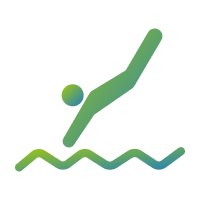 МестоФамилия ИмяДата рожденияСубъект 
Российской ФедерацииЗолотоМолчанов Илья1997МоскваСереброЛапин Егор1997Оренбургская областьБронзаЧерепахин Александр2004Санкт-Петербург4Вагин Геннадий2002Воронежская область5Белевцев Александр1997Республика Татарстан6Качанов Вячеслав2003Ставропольский крайМестоФамилия ИмяДата рожденияСубъект 
Российской ФедерацииЗолотоМолчанов Илья1997МоскваСереброИванов Григорий2001Челябинская областьБронзаВагин Геннадий2002Воронежская область4Белевцев Александр1997Республика Татарстан5Качанов Вячеслав2003Московская область6Карпов Иван2004Пензенская областьМестоФамилия ИмяДата рожденияСубъект 
Российской ФедерацииЗолотоТерновой Руслан2001МоскваСереброВнуков Игорь1997Воронежская областьБронзаРогава Сандро2003Москва4Ибрагимов Эмиль2001Москва5Белевцев Александр1997Республика Татарстан6Мялин Игорь1996Пензенская областьМестоФамилия ИмяДата рожденияСубъект 
Российской ФедерацииЗолотоЕдутов ИгорьЧерепахин Александр20042004Санкт-ПетербургСереброЖуков НикитаВагин Геннадий20052002Воронежская областьБронзаМялин ИгорьКарпов Иван19962004Пензенская область4Касьянов ГлебТрубин Артём20032002Республика Татарстан5Журавлев ЕгорЛукин Константин20032004Саратовская область6Степаненко АлександрЛютиков Олег20032004Ставропольский крайМестоФамилия ИмяДата рожденияСубъект 
Российской ФедерацииЗолотоРогава СандроТерновой Руслан20032002МоскваСереброКарпов ИванМялин Игорь20041996Пензенская областьБронзаКасьянов ГлебБелевцев Александр20031997Республика Татарстан4Кассиров ПавелЧерепахин Александр20042004Санкт-Петербург5Новиков АлександрВершинин Матвей20042002Московская область6Зацепилин АнтонАндриенко Александр20042004Саратовская областьМестоФамилия ИмяДата рожденияСубъект 
Российской ФедерацииЗолотоБибикина Александра2002Пензенская областьСереброСтепанова Татьяна2000Московская областьБронзаЧерных Елена1997Воронежская область4Королева Виталия2001Москва5Шкляр Карина2000Республика Татарстан6Кансо Елизавета2004МоскваМестоФамилия ИмяДата рожденияСубъект 
Российской ФедерацииЗолотоКузина Елизавета2003Московская областьСереброЧерных Елена1997Воронежская областьБронзаКоролева Виталия2001Москва4Шкляр Карина2000Республика Татарстан5Просекова Виктория2005Санкт-Петербург6Бибикина Александра2002Пензенская областьМестоФамилия ИмяДата рожденияСубъект 
Российской ФедерацииЗолотоКузина Елизавета2003Московская областьСереброБруенок Мария2004Санкт-ПетербургБронзаКансо Елизавета2004Москва4Подъяпольская Марина2005Москва5Саскова Полина2003Пензенская область6Энговатова Анна2003Московская областьМестоФамилия ИмяДата рожденияСубъект 
Российской ФедерацииЗолотоСтепанова ТатьянаШишканова Марина20002002Московская областьСереброКансо ЕлизаветаШейдт Евдокия20042004МоскваБронзаПросекова ВикторияФролова Виктория20052003Санкт-Петербург4Доброскок КсенияБутинова Мария20052005Оренбургская область5Саскова ПолинаАрефьева Алина20032000Пензенская область6Кудряшова АннаБуракова Дарья20022003Самарская областьМестоФамилия ИмяДата рожденияСубъект 
Российской ФедерацииЗолотоДавыдова ДианаБруенок Мария20052004Санкт-ПетербургСереброСаекова ПолинаАрефьева Полина20032004Пензенская областьБронзаКансо ЕлизаветаШейдт Евдокия20042004Москва4Летунова ДарьяЗахарова Екатерина20051998Воронежская область5Бокова АринаЛяпина Дарья20042005Саратовская областьМестоФамилия ИмяДата рожденияСубъект 
Российской ФедерацииЗолотоКоролева ВиталияМолчанов Илья20011997МоскваСереброВагин ГеннадийЧерных Елена20021997Воронежская областьБронзаКачанов ВячеславКузина Елизавета20032003Московская область4Бибикина АлександраМялин Игорь20021996Пензенская область5Черепахин АлександрФролова Виктория20042003Санкт-Петербург6Касьянов ГлебШкляр Карина20032000Республика ТатарстанМестоФамилия ИмяДата рожденияСубъект 
Российской ФедерацииЗолотоДавыдова ДианаЧерепахин Александр20052004Санкт-ПетербургСереброВершинин МатвейЭнговатова Анна20022003Московская областьБронзаМялин ИгорьСаекова Полина19962003Пензенская область4Ибрагимов ЭмильПодъяпольская Полина20012005Москва5Касьянов ГлебСалямова Лейла20031999Республика Татарстан6Летунова ДарьяВнуков Игорь20051997Воронежская областьПРЫЖКИ НА БАТУТЕ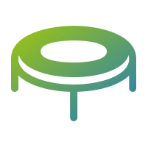 МестоФамилия ИмяДата рожденияСубъект 
Российской ФедерацииЗолотоКасимов Данила24.09.2004Астраханская областьСереброШадрин Вячеслав19.04.2003Новосибирская областьБронзаГолуб Александр23.02.2004Москва4Сыли Богдан07.12.2004ХМАО-Югра5Цветков Владислав22.01.2003Санкт-Петербург6Юдин Леонид14.09.2004Ростовская областьМестоФамилия ИмяДата рожденияСубъект 
Российской ФедерацииЗолотоШлютгаурт Вероника13.02.2004Республика АдыгеяСереброБонарцева Александра15.10.2001МоскваБронзаКалашникова Алёна08.06.2004ХМАО-Югра4Тугарина Вероника07.02.2003Ростовская область5Долженко Ксения18.10.2003Ростовская область6Григорьева Юлия29.07.2003МоскваМестоФамилия ИмяДата рожденияСубъект 
Российской ФедерацииЗолотоЛитвин Антон21.02.2000Оренбургская областьСереброЛебедев Дмитрий19.04.2002Ивановская областьБронзаСедов Владислав21.05.2003Оренбургская область4Третьяков Алексей25.10.2004Белгородская область5Цицарев Антон01.05.2001Москва6Юрьев Михаил15.08.2001МоскваМестоФамилия ИмяДата рожденияСубъект 
Российской ФедерацииЗолотоСадкова Дана13.03.2000Челябинская областьСереброКузнецова Алина19.01.2000Хабаровский крайБронзаЛарионова Ирина26.07.2003Ростовская область 4Катрушенко Екатерина29.09.2003Ростовская область5Калашникова Алёна08.06.2004ХМАО-Югра6Гальцова Елизавета28.09.2002МоскваМестоФамилия ИмяДата рожденияСубъект 
Российской ФедерацииЗолотоАлифатов АлександрБайков Игорь20.07.200413.01.2002Санкт-ПетербургСереброГлушенко ЕгорГрищенко Владимир02.10.200224.10.2004Ростовская областьБронзаШматов КириллГолуб Александр19.03.200323.02.2004Москва4Шаповалов КириллСмирнов Денис20.02.200415.01.2003Краснодарский край5Козлов КириллКагенов Арслан31.08.200402.03.2004Республика Татарстан6Шадрин ВячеславЗайцев Павел19.04.200320.11.2002Новосибирская областьМестоФамилия ИмяДата рожденияСубъект 
Российской ФедерацииЗолотоКузнецова АлинаЕпифанова Анна19.01.200016.06.2004Хабаровский крайСереброТугарина ВероникаЛарионова Ирина07.02.200326.07.2003Ростовская областьБронзаГолота МэриФаргер Евгения03.06.200019.08.2004Краснодарский край4Долженко КсенияПогромская Татьяна18.10.200303.03.2003Ростовская область5Носова ВиталияНиколаева Алесандра26.03.200408.05.2004Ивановская область6Калашникова АлёнаШевченко Диана08.06.200408.06.2001ХМАО-ЮграМестоФамилия ИмяДата рожденияСубъект 
Российской ФедерацииЗолотоСветлишников Алексей24.11.2002Омская областьСереброШикунов Игорь11.05.2001Краснодарский крайБронзаСтепанищев Иван11.06.2002Москва4Медведев Данила26.05.2004Москва5Ачмиз Амир18.03.2003Краснодарский край6Криволапов Даниил04.01.2002Новосибирская областьМестоФамилия ИмяДата рожденияСубъект 
Российской ФедерацииЗолотоНейман Елена18.03.2004Кировская областьСереброБогданова Софья27.01.2001МоскваБронзаДорохова Полина06.12.2003Ставропольский край4Степанова Элина16.05.2002Самарская область5Лукинова Арина27.12.2002Ставропольский край6Новолокина Полина11.06.2002Краснодарский крайПУЛЕВАЯ СТРЕЛЬБА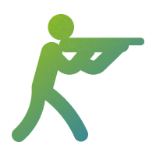 МестоФамилия ИмяДата рожденияСубъект 
Российской ФедерацииЗолотоМихайлов Максим30.10.2002Ямало-Ненецкий АОСереброГунин Никита02.04.2003Липецкая областьБронзаПотапов Матвей10.07.2003Республика Башкортостан4Потапов Евгений07.07.2003Республика Татарстан5Ефимов Иван01.07.2004Удмуртская Республика6Чинахов Сергей18.09.2002Кемеровская областьМестоФамилия ИмяДата рожденияСубъект 
Российской ФедерацииЗолотоХибзуллина Алина21.12.2003Ямало-Ненецкий АОСереброМуравьёва Анастасия03.02.2004Санкт-ПетербургБронзаКоваленко Валентина22.12.2003Санкт-Петербург4Шахова Елизавета08.05.2002Краснодарский край5Аверкина Ольга06.06.2002Сахалинская область6Грудина Екатерина18.08.2002Вологодская областьМестоФамилия ИмяДата рожденияСубъект 
Российской ФедерацииЗолотоПотапов Евгений07.07.2003Республика ТатарстанСереброМихайлов Максим30.10.2002Ямало-Ненецкий АОБронзаГунин Никита02.04.2003Липецкая область4Ряжских Михаил24.02.2004Липецкая область5Потапов Матвей10.07.2003Республика Башкортостан6Овсенко Сергей26.11.2003Ростовская областьМестоФамилия ИмяДата рожденияСубъект 
Российской ФедерацииЗолотоКармалицкая София30.05.2004Московская областьСереброХабибуллина Айгуль27.11.2002Республика ТатарстанБронзаПушина Дарья09.11.2005Удмуртская Республика4Одинаева Виолетта12.10.2003Московская область5Хизбуллина Алина21.12.2003Ямало-Ненецкий АО6Миронова Виктория14.07.2005Санкт-ПетербургМестоФамилия ИмяДата рожденияСубъект 
Российской ФедерацииЗолотоФёдоров Ян16.01.2004Республика Саха (Якутия)СереброЯричин Алексей09.02.2003Липецкая областьБронзаХухашвили Михаил11.11.2002Москва4Никитцев Андрей02.07.2004Воронежская область5Суханов Илья30.09.2005Орловская область6Семенихин Иван13.12.2005Липецкая областьМестоФамилия ИмяДата рожденияСубъект 
Российской ФедерацииЗолотоЛитау Дарья20.02.2002Новосибирская областьСереброКорелина Полина27.11.2002Удмуртская РеспубликаБронзаФарленкова Анна06.08.2005Свердловская область4Попова Мария27.10.2005Красноярский край5Бевз Альбина18.03.2002Москва6Веселова Анна04.11.2002Псковская областьМестоФамилия ИмяДата рожденияСубъект 
Российской ФедерацииЗолотоТимофеев Кирилл03.02.2004Московская областьСереброГаянов Руслан06.06.2003МоскваБронзаШелудяков Игорь05.09.2004Москва4Манн Никита27.05.2003Красноярский край5Михайлют Кирилл07.09.2002Челябинская область6Митин Даниил28.10.2002Орловская областьМестоФамилия ИмяДата рожденияСубъект 
Российской ФедерацииЗолотоПопова Мария27.10.2005Красноярский крайСереброСергеева Софья09.03.2002Московская областьБронзаАсомчик Анна30.03.2002Санкт-Петербург4Черепнина Екатерина04.10.2002Москва5Данилова Диана24.08.2004Санкт-Петербург6Гоголева Валерия24.04.2002Челябинская областьМестоФамилия ИмяДата рожденияСубъект 
Российской ФедерацииЗолотоХабибуллина АйгульПотапов Евгений27.11.200207.07.2003Республика ТатарстанСереброХизбуллина АлинаМихайлов Максим21.12.200330.10.2002Ямало-Ненецкий АОБронзаГаспарян ГагикСебало Мелисса08.01.200312.06.2004Республика Крым4Ворончихина ЮлияТоварнов Антон18.06.200310.03.2002Удмуртская область5Одинаева ВиолеттаБерлинский Тимур12.10.200325.10.2002Московская область6Храмченко АлинаГунин Никита24.05.200302.04.2003Липецкая областьМестоФамилия ИмяДата рожденияСубъект 
Российской ФедерацииЗолотоТимофеев КириллСергеева Софья03.02.200409.03.2003Московская областьСереброГоголева ВалерияМихайлют Кирилл24.04.200207.09.2002Челябинская областьБронзаШелудяков ИгорьЧерепнина Екатерина05.09.200404.10.2004Москва4Бревников КириллАсомчик Анна11.02.200230.03.2002Санкт-Петербург5Фефилова ЕкатеринаМахалов Степан27.06.200324.12.2002Удмуртская Республика6Манн НикитаПопова Мария27.05.200327.10.2005Красноярский крайРЕГБИ – 7 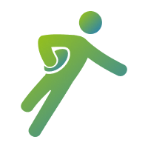 МестоФамилия ИмяДата рожденияСубъект 
Российской ФедерацииЗолотоБалакарев Георгий Герасимов СергейДенисенко АлександрКомков АртемКоробкин ДаниилКурбанов МагомедЛукьяненко ГлебМатеуца ДаниилПархоменко КириллСтариченко ВладиславТкаченко ЕвгенийЧернышов Илья04.04.200223.03.200130.05.200226.06.200323.07.200102.03.200228.05.200016.12.200125.01.200212.08.200102.06.200121.01.2000Краснодарский крайСереброАжнакин ОлегАнисимов ВадимБобков ЗахарЗевак ДаниилИсаев ВладиславПегов АртемПисарьков АртемСергеев АнтонСошин ПавелСпиридонов ДанилаСтанчак ЕгорТельнов Виктор22.01.200221.10.200102.06.200126.12.200124.02.200111.07.200223.10.200115.07.200307.07.200323.05.200325.01.200301.06.2001Пензенская областьБронзаАбрамов МаксимБлохин АндрейЕрмаков ДенисЖуравлев РоманКонцелидзе БорисЛучинин ВячеславНикишкин БорисПогодаев ДаниилСтепин ДенисТурбовский АлексейФедотов ДмитрийХильчук Максим25.01.200224.10.200112.08.200207.12.200222.01.200108.06.200130.07.200008.04.200107.10.200222.02.200007.02.200123.09.2002Москва4Абдуллин АльбертДияров ИльфатГалеев ВладиславГарафиев ЮсуфДенисов ДмитрийМайер ВладимирНазипов ЭмильНенарочнов КириллПетрушинин АрсенийШамсутдинов БулатШипулин НикитаЯзов Егор26.01.200016.02.200130.03.200213.10.200201.02.200128.10.200305.11.200316.08.200303.09.200127.01.200125.09.200016.05.2000Республика Татарстан5Абакумов АндрейБернаучис Алексей Борзенков АртемГарманов СеменДаниленко ДмитрийПаньков ИльяРаменский МатвейРовский АртемРофиев РоманСемиков ДенисТайчуев Буркуталы Тяглин Алексей03.12.200104.03.200027.05.200230.04.200109.07.200129.04.200212.12.200124.03.200030.06.200210.03.200110.03.200102.06.2002Красноярский край6Абалихин НикитаДавыдов АлександрДрождин ДмитрийЖлутков МихаилКазаков АлександрКароннов ЕвгенийКаширский ДанилаКовальченков РоманКорнеев ИльяПанарин КириллСтрельников НикитаСухинин Евгений03.10.200010.05.200011.03.200208.08.200111.09.200208.03.200312.05.200011.01.200211.04.200203.04.200128.04.200321.02.2000Московская областьМестоФамилия ИмяДата рожденияСубъект 
Российской ФедерацииЗолотоВалиева АннаГерасимова ПолинаГулямова ДжононаГуназа АлинаДорнина АнастасияКузнецова СветланаЛобачёва ЕленаМиронова АлинаМорковникова АннаРазумная АллаСайлаонова АминаТихачёва Валерия27.10.200002.09.200003.05.200019.06.200221.03.200118.11.200014.03.200223.05.200017.02.200126.06.200011.10.200110.06.2000МоскваСереброАндреева НатальяЕвдокимова МарияЕмельянова ЮлияИконникова ПолинаКомиссарова ОльгаКривецкая ИринаКсензук АлинаМардеева АлсуНиконоркина ЕкатеринаПопова КсенияСоболева АлёнаЯкименко Дарья27.12.200328.10.200308.03.200310.05.200128.06.200002.05.200101.01.200221.01.200107.12.200101.05.200204.09.200328.02.2001Московская областьБронзаАкулинич АннаГлебова АринаКравцова АлёнаЛебедева ВалентинаОвчинникова АнастасияОпрышко МаринаПопова ДарьяРаужина ПолинаТараненко ОльгаШпиро Анна06.02.200009.04.200313.02.200222.11.200013.07.200202.01.200315.08.200219.05.200202.04.200307.08.2002Краснодарский Край4Ефанова АлександраКузнецова КсенияМаслова ЭльмираПоминчук НадеждаРозова ОльгаСамарина ЕлизавеСемченок ВикторияСохакян СусанаСуворова ЕкатеринаСульчиева ЕленаЧаргынова ЧолпонЮсупова Елизавета26.05.200014.01.200209.03.200308.12.200119.02.200115.07.200311.11.200330.10.200214.02.200024.01.200016.12.200304.03.2003Красноярский край5Вавиленко КсенияМухарёва ВалерияПрокудина ЕлизаветаРыжкова ЕкатеринаСагатаева ВиталинаВолошко АминаСоболева ЕкатеринаВоронова НатальяСкудра АннаПавловская Анна27.09.200320.08.200018.06.200228.05.200223.04.200225.10.200219.12.200308.02.200319.09.200117.10.2001Кемеровская область6Беседина СофьяВахрушева ПолинаГайнутдинова ТансылуДаминова ИльсинаЗлобина ИринаИнтезарян АнастасияКаримова КамилаКондратьева АнгелинаКузнецова АлёнаФахрутдинова АлинаХайзафарова ДианаЩербинина Елена28.02.200301.06.200201.11.200114.12.200005.03.200031.01.200023.06.200225.12.200003.10.200126.07.200301.07.200012.06.2000Республика ТатарстанСАМБО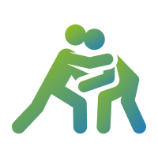 МестоФамилия ИмяДата рожденияСубъект 
Российской ФедерацииЗолотоШамсутдинов Данир01.07.2002 Свердловская областьСереброЛукашин Игорь11.03.2001 г. МоскваБронзаГомлешко Анзор02.08.2003 Республика АдыгеяБронзаДилмиев Фирзан17.06.2003 Республика Татарстан5Гаджиев Завир27.11.2003 Республика Дагестан5 Дуев Матвей 09.04.2002 Калининградская областьМестоФамилия ИмяДата рожденияСубъект 
Российской ФедерацииЗолотоПетров Глеб22.05.2002 Тульская областьСереброФилиппов Олег12.08.2003 Калининградская областьБронзаКустов Владимир 15.05.2002 Хабаровский крайБронзаИванов Алексей08.01.2002 Свердловская область5Тугуз Тагир03.12.2003 Республика Адыгея5Жуков Юрий 03.08.2002 г. МоскваМестоФамилия ИмяДата рожденияСубъект 
Российской ФедерацииЗолотоПетров Владимир01.07.2002 Тульская областьСереброЛизнев Анатолий 30.07.2002 Новосибирская областьБронзаСаргсян Варужан 03.03.2002 Свердловская областьБронзаБажин Кирилл 24.01.2001 Республика Татарстан5Сергеев Константин 07.05.2001 г. Санкт-Петербург5Янгульбаев Казбек 10.01.2001 Чеченская РеспубликаМестоФамилия ИмяДата рожденияСубъект 
Российской ФедерацииЗолотоДагоев Али26.03.2002 г. МоскваСереброГаджимурадов Малик 28.06.2002 Краснодарский крайБронзаОрлов Даниил  4.01.2002 Чувашская РеспубликаБронзаГаджиев Эльдар  5.05.2002 Свердловская область5Сажаев Данил 18.07.2002 Амурская область5Архипов Артём 11.03.2001г. Санкт-ПетербургМестоФамилия ИмяДата рожденияСубъект 
Российской ФедерацииЗолотоЗатылкин Илья 18.03.2002 Пензенская областьСереброДуйсенов Тимур 14.09.2001  Краснодарский крайБронзаФахрутдинов Артур  5.05.2002 Республика ТатарстанБронзаСоников Дмитрий  26.05.2001 Рязанская область5Тюхлов Иван 25.02.2003 Московская область5Абасов Адам 18.11.2001 Республика ДагестанМестоФамилия ИмяДата рожденияСубъект 
Российской ФедерацииЗолотоШуралев Александр 05.09.2002 Московская областьСереброМерзляков Максим 23.09.2003г. Санкт-ПетербургБронзаЛуканин Иван 30.04.2002Свердловская областьБронзаМишунин Аким 14.01.2003 г. Москва5Шалданов Кирилл 18.07.2002 Алтайский край5Жданов Даниил 10.05.2001 Самарская областьМестоФамилия ИмяДата рожденияСубъект 
Российской ФедерацииЗолотоСимин Иосиф 28.09.2001 г. МоскваСереброАюбов Андрей 05.05.2003  Ханты-Мансийский АО-ЮграБронзаТоросян Эдуард 29.07.2001Краснодарский крайБронзаКравцов Владимир 31.05.2002Московская область5Садрудинов Саид 06.11.2001 Республика Дагестан5Тадин Артём 02.09.2003 Новосибирская областьМестоФамилия ИмяДата рожденияСубъект 
Российской ФедерацииЗолотоЖелтов Роман 14.08.2002 Свердловская областьСереброЛобанов Александр 12.09.2001Рязанская областьБронзаБудаш Илья 21.07.2002Владимирская областьБронзаЦура Егор 05.07.2001Новосибирская область5Прокудин Владислав 12.04.2001 Ростовская область5Волгин Николай 20.05.2002 Хабаровский крайМестоФамилия ИмяДата рожденияСубъект 
Российской ФедерацииЗолотоТригубова Юлия 25.12.2001 Новосибирская областьСереброПрохорова Влада 21.10.2001 Саратовская областьБронзаЛапшина Валерия 02.09.2001  Курганская областьБронзаПрокофьева Олеся  09.01.2001  Московская область5Янук Полина  06.12.2003 Краснодарский край5Гаглоева Эллина 13.03.2002  Республика Северная Осетия-АланияМестоФамилия ИмяДата рожденияСубъект 
Российской ФедерацииЗолотоЛукина Юлия 02.02.2003  г. Санкт-ПетербургСереброЛобанова Елизавета  17.02.2002 Брянская областьБронзаИванова Ирина 24.01.2001Новосибирская областьБронзаСаркисян Екатерина 28.05.2002Приморский край5Сердюк Нина 15.11.2002  Московская область5Васильева Екатерина 07.09.2002 Пермский крайМестоФамилия ИмяДата рожденияСубъект 
Российской ФедерацииЗолотоЧиреш Евгения 03.01.2002  г. МоскваСереброИванова Анастасия 06.06.2003 Республика ТатарстанБронзаБердиева Татьяна 04.04.2002Новосибирская областьБронзаСудырь Алена 29.03.2003  Приморский край5Кабисова Радмила 09.01.2001 Республика Северная Осетия-Алания5Медведева Ксения 13.06.2003 Брянская областьМестоФамилия ИмяДата рожденияСубъект 
Российской ФедерацииЗолотоНалетова Людмила 19.01.2001 Свердловская областьСереброМихалина Вероника 30.10.2001Брянская областьБронзаЩербакова Алиса  11.01.2002Приморский крайБронзаКузнецова Полина  02.06.2001  Пермский край5Кравцова Олеся 23.04.2001  Московская область5Хубулова Алина 26.12.2001 Республика Северная Осетия-АланияМестоФамилия ИмяДата рожденияСубъект 
Российской ФедерацииЗолотоАлленова Елена 23.03.2003  Тульская областьСереброПостникова Елизавета 21.04.2002 г. Санкт-ПетербургБронзаДосаева Ильвина 16.01.2002 Оренбургская областьБронзаКозырева Яна 05.11.2001Смоленская область5Браценюк Екатерина  27.05.2001 Иркутская областьМестоФамилия ИмяДата рожденияСубъект 
Российской ФедерацииЗолотоШепилова Милена 01.07.2003  ХМАО-ЮграСереброАртамонова Татьяна  14.06.2001г. МоскваБронзаГенералова Полина 13.02.2003Краснодарский крайБронзаКорепанова Диана 19.07.2002Пермский край5Иванова Лилия 27.12.2002  Республика Татарстан5Калгина Юлия 29.08.2001 Калужская областьСИНХРОННОЕ ПЛАВАНИЕ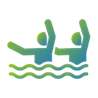 МестоФамилия ИмяДата рожденияСубъект 
Российской ФедерацииЗолотоЕвенко ВиолеттаМинаева ЕлизаветаКирсанова Дарья26.01.200523.09.200225.08.2005МоскваСереброБокова ДарьяДенисова СветланаРоманчук Анастасия29.09.200320.05.200318.07.2003Московская областьБронзаЛяхова ДарьяСмирнова ЕлизаветаДанилова Анастасия15.02.200527.09.200415.06.2005Санкт-Петербург4Попова ВалерияСагитова АделинаЛысова Ксения29.06.200519.07.200529.01.2005Республика Татарстан5Кочерыгина МилаЧиненова ЮлияКолесникова Диана24.02.200504.05.200530.04.2005Ростовская область6Ларкина Арина Федорова АннаЗадорожная-Воловик Анастасия31.07.200311.07.200621.06.2004Ленинградская областьМестоФамилия ИмяДата рожденияСубъект 
Российской ФедерацииЗолотоКирсанова Дарья25.08.2005МоскваСереброСмирнова Елизавета27.09.2004Санкт-ПетербургБронзаАверина Кристина13.01.2002Московская область4Захарова Елизавета19.08.2003Республика Татарстан5Кочерыгина Мила24.02.2005Ростовская область6Ларкина Арина31.07.2003Ленинградская областьМестоФамилия ИмяДата рожденияСубъект 
Российской ФедерацииЗолотоКирсанова Дарья25.08.2005МоскваСереброХодырева Светлана10.03.2004Московская областьБронзаКартушина Диана10.08.2005Санкт-Петербург4Захарова Елизавета19.08.2003Республика Татарстан5Кочерыгина Мила24.02.2005Ростовская область6Федорова Анна11.07.2006Ленинградская областьМестоФамилия ИмяДата рожденияСубъект 
Российской ФедерацииЗолотоАхметзянова АлияБазлова АнтонинаКлимкова АнастасияКорнякова ВераМилова СлавянаПодлесная ДарьяПодлесная СофьяХудякова КсенияЧуйкова МарияЭлиасян КристинаБыкова АлександраПрудиус Александра26.01.200503.03.200317.02.200211.07.200529.03.200529.12.200429.12.200403.02.200220.04.200419.04.200521.02.200320.01.2005МоскваСереброБелова МаринаЕвтеева АленаЖукова Василиса Козлова МарияКрапивина Анастасия Смола АринаТимченко АринаФомина ДарьяШевлякова ЭвелинаШмелькова Анастасия Овчаренко Варвара Романова Екатерина25.05.200608.07.200528.12.200505.03.200622.06.200521.10.200504.12.200306.09.200418.10.200428.01.200428.12.200523.10.2005Московская областьБронзаАлексеева УльянаАстахова Анастасия Васильева ЯнаГерасимова ВалентинаГорохова ВалерияКовалева АнастасияЛазарева ВалерияМань АлисаМорозова АгатаПолянская ТатьянаМаренкова ВикторияПопова Влада16.07.200410.08.200422.01.200412.02.200512.05.200624.06.200420.05.200513.11.200630.04.200526.02.200422.02.200429.09.2004Санкт-Петербург4Гордеева АннаЗахарова ЕлизаветаЛямасова АлександраМалышева ВикторияМастюкова АнастасияПопова ВалерияСагитова АделинаСагитова ЭльвинаСеврюгина КаринаХабибуллина ДианаКатина МаринаКузнецова Арина30.07.200219.08.200318.12.200205.02.200212.10.200429.06.200519.07.200519.07.200524.12.200314.01.200320.05.200518.03.2004Республика Татарстан5Буряченко МарьяВодяник СофьяЖолобова АринаКолесникова ДианаНикифорова МарияНовикова ПолинаСерова ДарьяСтепаненко Анастасия Филимонова АннаЧхаидзе ЛианаДуленко РенатаЩербакова Александра20.07.200619.05.200509.02.200530.04.200505.09.200611.02.200417.08.200308.04.200604.11.200430.03.200613.07.200423.03.2004Ростовская область6Беляева АнастасияБобрышева УльянаЗадорожная-Воловик АнастасияЗверева АнфисаИльина ЮлияЛовчева МиладаМедовник ВладаМихайлова АннаФадеева Наталия Федорова АннаЖитникова АннаКулигина Светлана30.04.200410.11.200521.06.200406.03.200526.01.200409.12.200428.07.200518.09.200410.08.200511.07.200627.06.200429.12.2005Ленинградская областьМестоФамилия ИмяДата рожденияСубъект 
Российской ФедерацииЗолотоБыкова АлександраКорнякова ВераЛарцева ПолинаПодлесная ДарьяПодлесная СофьяСоломина АленаТарновская СтаниславаЧуйкова МарияБазлова АнтонинаКлимкова АнастасияХудякова КсенияЭлиасян Кристина21.02.200311.07.200502.07.200429.12.200429.12.200419.06.200318.07.200520.04.200403.03.200317.02.200203.02.200219.04.2005МоскваСереброБокова ДарьяГончарова НатальяДенисова СветланаРоманова ЕкатеринаРоманчук АнастасияФомина ДарьяХодырева СветланаШевлякова ЭвелинаАверина КристинаБелова МаринаСмола АринаТимченко Арина28.09.200304.03.200520.05.200323.10.200518.07.200306.09.200410.03.200418.10.200413.01.200225.05.200621.10.200504.12.2003Московская областьБронзаАлексеева УльянаАстахова АнастасияВасильева ЯнаКартушина ДианаКовалева АнастасияЛяхова ДарьяМорозова Агата Полянская ТатьянаГерасимова ВалентинаЛазарева ВалерияМаренкова ВикторияСмирнова Елизавета06.07.200410.08.200422.01.200416.08.200524.06.200415.02.200530.04.200526.02.200412.02.200520.05.200522.02.200427.09.2004Санкт-Петербург4Захарова ЕлизаветаЛямасова АлександраМалышева ВикторияПопова ВалерияСагитова АделинаСагитова ЭльвинаСеврюгина Карина Хабибуллина ДианаГордеева АннаРизванова АделяТихонова СофияХолкина Диана19.08.200318.12.200205.02.200229.06.200519.07.200519.07.200524.12.200314.01.200330.07.200223.10.200622.09.200624.06.2004Республика Татарстан5Бирменко ЕкатеринаБуряченко МарьяВодяник СофьяЖолобова АринаНикифорова МарияПасько ВероникаФилимонова АннаЧхаидзе ЛианаКолесникова ДианаКочерыгина МилаЛагутенко АннаЧиненнова Юлия25.04.200520.07.200619.05.200509.02.200505.09.200622.07.200504.11.200430.03.200630.04.200524.02.200514.12.200604.05.2005Ростовская область6Беляева АнастасияБобрышева УльянаЖитникова АннаЗверева АнфисаМедовник ВладаМихайлова АннаПшенникова ДарьяФадеева Наталия Задорожная-Воловик АнастасияЛовчева МиладаНоздрачева КсенияФедорова Анна30.04.200410.11.200527.06.200406.03.200528.07.200518.09.200422.01.200610.08.200521.06.200409.12.200407.01.200611.07.2006Ленинградская областьМестоФамилия ИмяДата рожденияСубъект 
Российской ФедерацииЗолотоАхметзянова АлияБазлова АнтонинаКлимкова АнастасияЛарцева ПолинаПрудиус АлександраСоломина АленаТарновская СтаниславаХудякова КсенияЧуйкова МарияЭлиасян КристинаМилова СлавянаПодлесная Софья19.06.200303.03.200317.02.200202.07.200420.01.200519.06.200318.07.200503.02.200220.04.200419.04.200529.12.200429.03.2005МоскваЗолотоБелова МаринаГончарова НатальяЖукова ВасилисаРоманова ЕкатеринаРоманчук АнастасияСмола АринаТимченко АринаФомина ДарьяХодырева СветланаШевлякова ЭвелинаБокова ДарьяДенисова Светлана25.05.200604.03.200528.12.200523.10.200518.07.200321.10.200504.12.200306.09.200410.03.200418.10.200428.09.200320.05.2003Московская областьБронзаАлексеева Ульяна Астахова АнастасияГорохова ВалерияДанилова АнастасияКартушина ДианаМань АлисаМолебская АлександраМорозова АгатаПопова ВладаШалыгина ТаисияГерасимова ВалентинаЛазарева Валерия16.07.200410.08.200412.05.200615.06.200510.08.200513.11.200631.10.200530.04.200529.09.200407.05.200512.02.200520.05.2005Санкт-Петербург4Гордеева АннаЛямасова АлександраМалышева ВикторияМастюкова Анастасия Попова ВалерияСагитова АделинаСагитова ЭльвинаСеврюгина КаринаХабибуллина ДианаХолкина ДианаХарисова СабинаЮлдашева Эльза30.07.200218.12.200205.02.200212.10.200429.06.200519.07.200519.07.200524.12.200314.01.200324.06.200408.10.200604.06.2006Республика Татарстан5Бирменко ЕкатеринаВодяник СофьяДуленко РенатаЖолобова АринаКолесникова ДианаНовикова ПолинаСерова ДарьяСтепаненко АнастасияФилимонова АннаЧхаидзе ЛианаНиконова ЕлизаветаЩербакова Александра25.04.200519.05.200513.07.200409.02.200530.04.200511.02.200417.08.200308.04.200604.11.200430.03.200605.03.200223.03.2004Ростовская область6Беляева АнастасияБобрышева УльянаЖитникова АннаЗверева АнфисаЛаркина АринаЛовчева МиладаМедовник ВладаМихайлова АннаНоздрачева КсенияФадеева НаталияИльина ЮлияПшенникова Дарья30.04.200410.11.200527.06.200406.03.200531.07.200309.12.200428.07.200518.09.200407.01.200610.08.200526.01.200422.01.2006Ленинградская областьСКАЛОЛАЗАНИЕ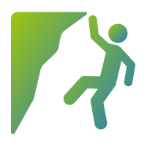 МестоФамилия ИмяДата рожденияСубъект 
Российской ФедерацииЗолотоИваненко Алина2005Красноярский крайСереброРазуваева Алина2005Красноярский крайБронзаЛисицкая Вероника2005Пензенская область4Сюткина Марина2004Красноярский край5Акопян Анна08.02.2005Свердловская область6Павлюкова Екатерина26.08.2004Свердловская областьМестоФамилия ИмяДата рожденияСубъект 
Российской ФедерацииЗолотоРыжов Максим29.01.2004Свердловская областьСереброНечипоренко Кирилл08.12.2004Воронежская областьБронзаОстанин Семён 24.03.2004Свердловская область4Каменских Артём 08.08.2004Ханты-Мансийский АО – Югра5Смирнов Никита24.01.2005Челябинская область6Русаков Данил25.07.2005Свердловская областьМестоФамилия ИмяДата рожденияСубъект 
Российской ФедерацииЗолотоСмирнова Виктория13.08.2004МоскваСереброЛисицкая Вероника2005Пензенская областьБронзаКоноплина Полина14.06.2005Республика Башкортостан4Некрасова Екатерина06.05.2005Московская область5Михайлова Татьяна31.10.2005Санкт-Петербург6Ленартович Олеся22.07.2004Санкт-ПетербургМестоФамилия ИмяДата рожденияСубъект 
Российской ФедерацииЗолотоБобков Леонтий05.04.2005Санкт-ПетербургСереброКовалев Юрий16.05.2004Омская областьБронзаШуневич Владислав01.06.2004Санкт-Петербург4Нефедов Леонид18.05.2005Калининградская область5Чибриков Александр02.08.2004Свердловская область6Теплых Александр07.06.2005МоскваМестоФамилия ИмяДата рожденияСубъект 
Российской ФедерацииЗолотоГлотова Дарья14.07.2004Кировская областьСереброЗавьялова Екатерина2005Красноярский крайБронзаКушанина Марина14.01.2005Челябинская область4Водилова Марта18.03.2004Ямало-Ненецкий АО5Сим Ин Ён18.03.2005Москва6Коноплина Полина14.06.2005Республика БашкортостанМестоФамилия ИмяДата рожденияСубъект 
Российской ФедерацииЗолотоШуневич Владислав01.06.2004Санкт-ПетербургСереброБобков Леонтий05.054.2005Санкт-ПетербургБронзаМиллер Максим17.12.2004Ленинградская область4Сидельников Матвей24.03.2004Москва5Теплых Александр07.06.2005Москва6Русаков Данил25.07.2005Свердловская областьМестоФамилия ИмяДата рожденияСубъект 
Российской ФедерацииЗолотоСмирнова Виктория13.08.2004МоскваСереброЛисицкая Вероника2005Пензенская областьБронзаКоноплина Полина14.06.2005Республика Башкортостан4Кушанина Марина14.01.2005Челябинская область5Разуваева Алина2005Красноярский край6Водилова Марта18.03.2004Ямало-Ненецкий АОМестоФамилия ИмяДата рожденияСубъект 
Российской ФедерацииЗолотоШуневич Владислав01.06.2004Санкт-ПетербургСереброБобков Леонтий05.04.2005Санкт-ПетербургБронзаРыжов Максим29.01.2004Свердловская область4Останин Семён24.03.2004Свердловская область5Карев Никита26.04.2005Москва6Русаков Данил25.07.2005Свердловская областьСОВРЕМЕННОЕ ПЯТИБОРЬЕ 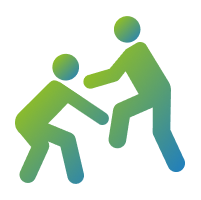 МестоФамилия ИмяДата рожденияСубъект 
Российской ФедерацииЗолотоГромадский Егор06.07.2000Московская областьСереброГадецкий Антон03.11.2001Краснодарский крайБронзаБорщев Петр10.12.2001Ростовская область4Шалупин Иван23.07.2002Москва5Сидорук Дмитрий13.10.2002Краснодарский край6Сабирхузин Артур04.09.2003Республика БашкортостанМестоФамилия ИмяДата рожденияСубъект 
Российской ФедерацииЗолотоНовикова Виктория10.03.2000МоскваСереброСанева Ксения09.02.2001МоскваБронзаЛопаткина Дарья09.09.2000Ростовская область4Волкова Ульяна24.05.2001Санкт-Петербург5Соловьева Яна27.01.2003Москва6Самсонова Софья23.05.2002Московская областьСОФТБОЛ 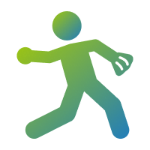 МестоФамилия ИмяДата рожденияСубъект 
Российской ФедерацииЗолотоАлферова АленаАникеева СветланаГудым МарияГубина АнастасияИсламова ЯнаКарелина АлександраМаслова ЮлияНаранович ЮлияПащенко ИринаПолещук ВикторияРябова МарияСмирнова ДарьяТимакова ДарьяТокарь АнтонинаФиллипова Елизавета12.06.200228.06.200031.07.199923.02.200418.08.199920.05.200427.07.200008.08.200103.12.200203.02.200205.12.200315.09.200217.04.200216.05.200115.08.2002МоскваСереброБасова Анастасия Белякова ОлесяДолгова ДианаДолганова ЕленаЗагвоздкина АлександраКаширина ТатьянаКоршакова ЕлизаветаКобылкина АнастасияКобылкина ДарьяКондрашова ВалерияПолещук ИринаПетрова ЯнаСтепкина КсенияТкаля ОльгаУшакова ЕкатеринаЧерникова Надежда 31.03.200328.10.200421.02.200526.09.200417.08.200203.09.200404.12.200314.06.200023.09.200410.02.200316.12.200211.07.200611.03.200314.03.200609.04.200208.10.2004Московская областьБронзаАлешина НатальяАртемьева АлександраИбатуллина Эвелина Калимуллина АйгульКалимуллина ВиолеттаХаматшина АлинаХаматшина КаринаХазиева АделинаШагалеева КамилаШагалеева ДинаНархова ПолинаДурнева АделинаГабдрахманова ЮлияСоколова ДарьяБайкова ЭльвинаАльмухаметова Элина06.04.200501.11.200402.11.200404.04.200305.05.200401.10.200401.10.200403.10.200416.01.200425.04.200630.12.200023.10.200027.02.199903.11.200006.10.200217.07.1999Республика Башкортостан4Артеменкова АнастасияДемченко Анастасия Денифостова АнастасияДомбровская ПолинаИбраимова ДианаИльичева ДарьяКобенко ДарьяКостенюк АлинаЛодыгина ВикторияМасюк АдрианаПашковская ИринаРодионова АнастасияФедорова ЕлизаветаФроликова ЯнаЧерникова Яна Чернышова Виктория28.02.200605.07.200220.05.200212.01.200019.08.200126.04.200212.10.200130.01.199910.01.200422.03.200231.05.200021.10.200413.06.200213.02.200407.07.200019.11.2004Республика Крым5Анохина АнастасияБезродная КристинаЖаркова ЕкатеринаЖеревчук ВиолеттаЗубарева ПолинаКайдалова МаринаКузнецова ВероникаКуц ИлонаНикитенко ВероникаРадченко АленаСичевская АлинаСтрок ЕкатеринаСубботина ДарьяФоменко ЕкатеринаШарипова АринаЩебенькова Софья13.11.200406.06.200618.09.200403.07.200228.03.200505.12.200507.05.200128.07.200415.02.200529.05.200310.12.200415.01.200423.04.200421.08.200116.03.200412.10.2004Хабаровский край6Антонова КсенияЕвдокимова АнгелинаКонопацкая ЕкатеринаКрикун ИринаКурило ВикторияЛатышева ЮлияЛохова ЕкатеринаНебоян ДарьяПисьменская КсенияСергиенко ЕлизаветаСтепко ПолинаФайзуллина АнастасияХуснутдинова Наталья 30.12.200301.05.200310.12.200310.12.200329.12.200307.03.200122.12.200303.06.200328.02.200420.04.200312.09.200428.06.200404.09.2003Краснодарский крайСПОРТИВНАЯ БОРЬБА (ВОЛЬНАЯ БОРЬБА)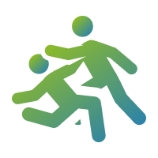 МестоФамилия ИмяДата рожденияСубъект Российской ФедерацииЗолотоСултанов Осман 15.07.2001 Москва СереброМонгуш Кудер  26.07.2002 Республика Тыва БронзаХучиев Ахмед 16.08.2002   Санкт-ПетербургБронзаГригорьев Харысхал 16.08.2002 Республика Саха (Якутия) 5Абдурахманов Теймур 04.12.2003   ХМАО-Югра  5 Магомедов Гаджимурад 15.09.2002 Московская область МестоФамилия ИмяДата рожденияСубъект Российской ФедерацииЗолотоМагомедов Арсенали  25.12.2001  Москва СереброЭльтемиров Магомед 07.09.2003  Чеченская Республика БронзаАбакумов Даниил 01.05.2004 Воронежская область БронзаСичинава Ричи 09.06.2003 Калининградская область 5Эдаев Дени 16.07.2004 Санкт-Петербург 5Сулейманов Айдемир  26.04.2002   Свердловская область МестоФамилия ИмяДата рожденияСубъект Российской ФедерацииЗолотоХарчилава Даниил 16.06.2003 Калининградская область СереброАксарин Георгий 16.03.2003   Воронежская область БронзаЗубрин Тимур 02.03.2002 Республика Татарстан БронзаКетия Инар  25.08.2001 Москва5Дукуев Идрис  01.09.2002  ХМАО-Югра 5Березгов Алим 15.03.2001 Кабардино-Балкарская Республика МестоФамилия ИмяДата рожденияСубъект Российской ФедерацииЗолотоЖилетежев Ахмед 17.10.2002Санкт-Петербург СереброХаниев Мухамед-Тахир  29.08.2003 Республика Дагестан БронзаБояновский Владимир 03.06.2003Республика Саха(Якутия) БронзаРузанов Станислав  21.04.2002  Нижегородская область 5Макоев Альберт  26.05.2001Москва  5Шумилов Григорий 16.03.2004Брянская область МестоФамилия ИмяДата рожденияСубъект Российской ФедерацииЗолотоКумыков Абдар02.05.2001 Республика Адыгея СереброДжакупов Мурат 02.11.2001 Карачаево-Черкесская РеспубликаБронзаБалаян Арсен 29.12.2003 Калининградская область БронзаРасулов Магомед   28.11.2003   Москва  5Cучков Антон   08.08.2003 Красноярский край 5Латыпов Ильназ 29.05.2001 Республика Татарстан  МестоФамилия ИмяДата рожденияСубъект Российской ФедерацииЗолотоДжиоев Саламат 17.10.2001 РСО-Алания СереброУмалатов Салават    01.06.2003   Воронежская область БронзаАлиев Рамил   29.12.2001   Оренбургская область  БронзаШамуков Станислав  17.02.2001   Санкт-Петербург 5Крылов Илья  03.04.2001 Красноярский край 5Идрисов Самат 13.08.2003 ХМАО-Югра МестоФамилия ИмяДата рожденияСубъект Российской ФедерацииЗолотоБагаев Арслан  21.10.2003Москва СереброБажев Тахир   26.01.2003Ростовская область БронзаЦацаев Абдулла 03.08.2001Чеченская Республика БронзаГарисов Альберто 24.01.2002  Республика Коми 5Агарагимов Арсен  10.09.2001Санкт-Петербург 5Чазов Дмитрий 18.06.2003Свердловская область МестоФамилия ИмяДата рожденияСубъект Российской ФедерацииЗолотоКильчуков Ислам 26.09.2003   Москва СереброБельских Егор 05.04.2003 Воронежская область БронзаНимаев Аюр  07.02.2004 Республика Бурятия  БронзаСергеев Еремей  22.08.2003 Чувашская Республика 5Логинов Ярослав  12.05.2001 Республика Коми 5Гераев Руслан  21.12.2001 ХМАО-Югра МестоФамилия ИмяДата рожденияСубъект Российской ФедерацииЗолотоДжикаев Тамик 24.04.2001Москва СереброСамдан Бады 31.03.2002Республика Тыва БронзаШекиладзе Цезарь 15.08.2002Ростовская область БронзаМутаев Магомедрасул 01.01.2003 Республика Дагестан 5Мамедов Тимур 18.03.2004Санкт-Петербург 5Горбунов Никита 04.04.2002 Воронежская область МестоФамилия ИмяДата рожденияСубъект Российской ФедерацииЗолотоЗассеев Арсамаг 17.06.2002Москва СереброПуховский Артём 16.04.2002Московская область БронзаАличуев Магомед 10.05.2002Республика Дагестан БронзаКортиев Шота  15.04.2001Иркутская область 5Мухачев Александр  05.11.2002Удмуртская Республика 5Твидзба Лери 03.01.2004 Краснодарский край МестоФамилия ИмяДата рожденияСубъект Российской ФедерацииЗолотоАлександрова Виктория13.12.2001 Чувашская Республика СереброРехметуллова Ольга 21.12.2003 Москва БронзаПеревозкина Виктория 21.03.2003  Краснодарский край БронзаМарсунова Дарья 13.11.2003 Воронежская область 5Бекбаулова Лучана 10.07.2002  Кемеровская область 5 Копылова Александра 29.01.2003 Республика Саха (Якутия) МестоФамилия ИмяДата рожденияСубъект Российской ФедерацииЗолотоНафикова Венера 05.03.2001 Оренбургская областьСереброРусинова Валерия 10.10.2004 Санкт-Петербург БронзаКоцкиева Людмила 07.04.2001  Москва БронзаЛукина Полина 21.01.2003 Ростовская область 5Данилова Герда 11.12.2001 Республика Саха (Якутия) 5Пудова Наталья 26.10.2002  Республика Хакасия МестоФамилия ИмяДата рожденияСубъект Российской ФедерацииЗолотоТумат Чойгана 18.12.2002  Республика Тыва СереброБузарова Мария 31.12.2002  Москва БронзаИсмагилова Лейла 16.11.2003  Республика Татарстан 4Огородникова Евгения 04.12.2003  Республика Саха (Якутия) 5Флюстунова Мария  21.03.2001 Ростовская область 6Яценко Ольга 08.01.2004 Воронежская область МестоФамилия ИмяДата рожденияСубъект Российской ФедерацииЗолотоДжумадилова София 30.03.2004 Кемеровская область СереброЧурсина Екатерина 18.05.2002 Воронежская область БронзаКривилева Полина 16.12.2001 Республика Татарстан БронзаМахмудбекова Ширин 22.08.2001  ХМАО-Югра 5Дабаева Сагандари 10.04.2003  Республика Бурятия 5Языджиева Амиде 08.07.2003 Республика Крым МестоФамилия ИмяДата рожденияСубъект Российской ФедерацииЗолотоСидельникова Анастасия 27.04.2001 Москва СереброКозлова Анастасия  22.02.2002 Санкт-Петербург БронзаТанделова Амина   22.09.2003 Республика Крым БронзаФедорова Милена  10.10.2003 Республика Татарстан 5Петрова Наталья 20.03.2002 Челябинская область 5Мистрикова Валерия  09.04.2002  Республика Хакасия МестоФамилия ИмяДата рожденияСубъект Российской ФедерацииЗолотоГаницева Дарья 06.04.2001  Республика Татарстан СереброКужугет Уранза  25.06.2002 Республика Тыва БронзаМелешко Евгения 06.03.2002 Курганская область БронзаБелкина Татьяна 30.12.2003  Москва 5Спиридонова Саяна 30.09.2004  Республика Саха (Якутия) 5Головина Карина 23.04.2003  Калининградская область МестоФамилия ИмяДата рожденияСубъект Российской ФедерацииЗолотоБигулова Милена 10.04.2003  Москва СереброКоваленко Юлия  15.12.2002 Ставропольский край БронзаБоброва Ксения 10.10.2001 Мурманская область 4Максимова Анастасия  08.01.2003 Чувашская Республика 5Суслова Анастасия  19.12.2004Брянская область 6Дондокова Сарюна 19.09.2002  Республика Бурятия МестоФамилия ИмяДата рожденияСубъект Российской ФедерацииЗолотоКошкина Екатерина 17.02.2003 Республика Татарстан СереброТрифонова Валерия  11.06.2002  Красноярский край БронзаШибанова Мария  14.12.2001  Санкт-Петербург БронзаБедирханова Гулеймат 25.07.2003  Московская область 5Ларшина Софья 23.07.2004 Республика Коми 5Легенченко Злата 10.02.2001  Москва МестоФамилия ИмяДата рожденияСубъект Российской ФедерацииЗолотоКозырева Ольга  26.03.2003 Краснодарский край СереброРожина Лилиана  04.09.2004 Республика Саха (Якутия) БронзаФедосова Кристина 05.02.2003 Санкт-Петербург БронзаРусина Альбина 12.06.2002 Москва 5Эллерт Карина 22.10.2003 Кемеровская область 5 Гусейнова Нурьян   14.04.2003 Республика Дагестан МестоФамилия ИмяДата рожденияСубъект Российской ФедерацииЗолотоГусейнова Марьям 14.04.2003 Республика Дагестан СереброПетрова Алена 01.11.2001 Тверская область БронзаНуриева Хури 03.04.2002   Кемеровская область БронзаСтарцева Мелисса 12.07.2003 Москва 5Шаповалова Анастасия  14.12.2001 Ростовская область 5Кляпышева Дарья 15.08.2003 ЯНАО СПОРТИВНАЯ БОРЬБА (ГРЕКО_РИМСКАЯ БОРЬБА)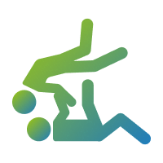 МестоФамилия ИмяДата рожденияСубъект 
Российской ФедерацииЗолотоКурбон Коналиев17.12.2003г. Санкт-ПетербургСереброМихаил Шелякин14.12.2001Московская областьБронзаАлександр Каширин02.10.2003ХМАО ЮграБронзаАлексей Никитиных17.04.2003г. Москва5Асрор Аманкулов21.02.2001Хабаровский край5Алихан Асланов22.12.2001Алтайский крайМестоФамилия ИмяДата рожденияСубъект 
Российской ФедерацииЗолотоДанислам Бамматов24.10.2001г. Санкт-ПетербургСереброХусинбой Арисланбеков02.08.2002Самарская областьБронзаБеркут Жакыпов03.10.2003Новосибирская областьБронзаКонстантин Верещагин05.01.2001Пермский край5Давид Караченцев12.01.2002Ростовская область5Артур Петросян04.05.2002г. МоскваМестоФамилия ИмяДата рожденияСубъект 
Российской ФедерацииЗолотоСаид-Хусейн Бакаев28.08.2001Республика БашкортостанСереброМуслим Исаев28.05.2001Чеченская РеспубликаБронзаАрсений Ермолович02.12.2003Новосибирская областьБронзаАртём Морозов11.07.2001Нижегородская область5Аслан Мамедов25.07.2002Московская область5Динур Хашпаков01.02.2003г. МоскваМестоФамилия ИмяДата рожденияСубъект 
Российской ФедерацииЗолотоМуслим Имадаев22.05.2001Свердловская областьСереброСережа Диланян26.01.2001Московская областьБронзаМагомед Гигиев06.01.2002Чеченская РеспубликаБронзаИсмаил Барахоев20.02.2002г. Москва5Геннадий Бутюгин23.11.2001Красноярский край5Артур Вердян03.09.2003Воронежская областьМестоФамилия ИмяДата рожденияСубъект 
Российской ФедерацииЗолотоИслам Алиев18.09.2001Чеченская РеспубликаСереброГаджи Нуров01.02.2002Республика ДагестанБронзаАлександр Селезнёв29.06.2001Республика АдыгеяБронзаДмитрий Адамов29.06.2002Ростовская область5Антон Майстров30.01.2003Ярославская область5Евгений Байдусов11.09.2002Нижегородская областьМестоФамилия ИмяДата рожденияСубъект 
Российской ФедерацииЗолотоРавдан Джуджинов24.03.2001Московская областьСереброИмам Алиев05.02.2003Чеченская РеспубликаБронзаКантемир Шамурзаев26.02.2001г. МоскваБронзаАскар Марзоев25.02.2003Ямало-Ненецкий АО5Абдула Магомедов16.01.2002Ростовская область5Бесо Мекинулов07.06.2002Тюменская областьМестоФамилия ИмяДата рожденияСубъект 
Российской ФедерацииЗолотоАлан Амриев08.08.2003Республика БашкортостанСереброМухаммед Сулейманов28.07.2001ХМАО ЮграБронзаКамалудин Магомедов28.05.2004Республика АдыгеяБронзаСергей Деревянко19.03.2001Ростовская область5Амирхан Цичоев08.01.2001г. Москва5Альбиян Шомахов21.11.2003Кабардино-БалкарияМестоФамилия ИмяДата рожденияСубъект 
Российской ФедерацииЗолотоМаксим Милюточкин17.01.2001Новосибирская областьСереброАдлан Амриев17.06.2001Республика БашкортостанБронзаМагомед Муртазалиев27.03.2001Республика ДагетсанБронзаМухаммад Евлоев19.04.2002г. Москва5Левон Авдалян11.09.2003Ярославская область5Даниил Рыбин27.02.2003Московская областьМестоФамилия ИмяДата рожденияСубъект 
Российской ФедерацииЗолотоЗелимхан Цуров29.10.2001г. МоскваСереброАртур Арзуманян18.01.2002Краснодарский крайБронзаДмитрий Беляев10.06.2003Свердловская областьБронзаАлексей Милешин01.08.2001Московская область5Дмитрий Баборыко17.12.2002Красноярский край5Павел Конецкий24.07.2003Нижегородская областьМестоФамилия ИмяДата рожденияСубъект 
Российской ФедерацииЗолотоАрмен Чолокян13.12.2001Воронежская областьСереброМихаил Беляев18.03.2002Свердловская областьБронзаАльберт Булацев05.08.2002Московская областьБронзаАркадий Бояринцев17.01.2002Новосибирская область5Евгений Арефьев27.05.2003Нижегородская область5Даниил Сохарев04.02.2003Курганская областьСПОРТИВНАЯ ГИМНАСТИКА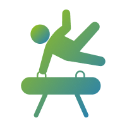 МестоФамилия ИмяДата рожденияСубъект 
Российской ФедерацииЗолотоИванов БогданНазаров МихаилНовиков ДаниилРодионов Кирилл16.01.200623.05.200617.01.200621.05.2006Республика ТатарстанСереброАвласович АртёмБучин АлександрКортнев ВикторЧистяков Роман25.10.200726.07.200601.07.200725.05.2007Московская областьБронзаАкиньшин МатвейАкиньшин ТимофейКоротков ВсеволодПанфилов Лев20.09.200720.09.200701.03.200727.07.2006Владимирская область4Инаров ВладимирНаливайко АнтонНаливайко НикитаФилин Максим14.04.200622.09.200622.09.200608.03.2006Москва5Богданов РифатБорзых ФёдорКарепин ВладиславОвсепян Оганес21.04.200629.03.200611.03.200619.09.2006Санкт-Петербург6Горлов АртёмКлимов АлександрСалимов СемёнСамков Сергей12.12.200704.02.200616.01.200701.02.2006Свердловская областьМестоФамилия ИмяДата рожденияСубъект 
Российской ФедерацииЗолотоСъедин Савелий17.10.2006Белгородская областьСереброНовиков Даниил17.01.2006Республика ТатарстанБронзаАвласович Артём25.10.2007Московская область4Коротков Всеволод01.03.2007Владимирская область5Михно Сергей10.11.2006Красноярский край6Кортнев Виктор01.07.2007Московская областьМестоФамилия ИмяДата рожденияСубъект 
Российской ФедерацииЗолотоРодионов Кирилл21.05.2006Республика ТатарстанСереброСъедин Савелий17.10.2006Белгородская областьБронзаБорзых Фёдор29.03.2006Санкт-Петербург4Коротков Всеволод01.03.2007Владимирская область5Ермак Максим01.01.2007Калужская область6Климов Александр04.02.2006Свердловская областьМестоФамилия ИмяДата рожденияСубъект 
Российской ФедерацииЗолотоРодионов Кирилл21.05.2006Республика ТатарстанСереброЕрмак Максим01.01.2007Калужская областьБронзаАвласович Артём25.10.2007Московская область4Съедин Савелий17.10.2006Белгородская область5Михно Сергей10.11.2006Красноярский край6Марков Семён31.03.2006Республика КарелияМестоФамилия ИмяДата рожденияСубъект 
Российской ФедерацииЗолотоНовиков Даниил17.01.2006Республика ТатарстанСереброАвласович Артём 25.10.2007Московская областьБронзаКоротков Всеволод01.03.2007Владимирская область4Кортнев Виктор01.07.2007Московская область5Климов Александр04.02.2006Свердловская область6Салимов Семён16.01.2007Свердловская областьМестоФамилия ИмяДата рожденияСубъект 
Российской ФедерацииЗолотоМихно Сергей10.11.2006Красноярский крайСереброАвласович Артём 25.10.2007Московская областьБронзаНаливайко Антон22.09.2006Москва4Борзых Фёдор29.03.2006Санкт-Петербург5Богданов Рифат21.04.2006Санкт-Петербург6Родионов Кирилл21.05.2006Республика ТатарстанМестоФамилия ИмяДата рожденияСубъект 
Российской ФедерацииЗолотоНовиков Даниил17.01.2006Республика ТатарстанСереброАвласович Артём25.10.2007Московская областьБронзаАкиньшин Тимофей20.09.2007Владимирская область4Акиньшин Матвей20.09.2007Владимирская область5Родионов Кирилл21.05.2006Республика Татарстан6Съедин Савелий17.10.2006Белгородская областьМестоФамилия ИмяДата рожденияСубъект 
Российской ФедерацииЗолотоНовиков Даниил17.01.2006Республика ТатарстанСереброКортнев Виктор01.07.2007Московская областьБронзаМихно Сергей10.11.2006Красноярский край4Дмитриев Андрей17.05.2006Кемеровская область5Салимов Семён16.01.2007Свердловская область6Самков Сергей01.02.2006Свердловская областьМестоФамилия ИмяДата рожденияСубъект 
Российской ФедерацииЗолотоДанильченко АллаКутель ЕкатеринаРощина ЛюдмилаУс Елизавета13.06.200809.08.200724.01.200811.01.2007Краснодарский крайСереброКалмыкова АннаКустова ДианаСадыкова АлидаШаповалова Кристина22.08.200809.08.200703.02.200715.08.2008МоскваБронзаКайгулова СабинаСемниева ЛарисаСуховерская ПолинаХабирова Алина05.10.200721.01.200728.10.200827.01.2008Республика Башкортостан4Боташева АмираКулёва КсенияПавшукова ВалерияСорокина Марина29.03.200715.01.200825.09.200816.05.2007Санкт-Петербург5Кочетова АнастасияЛукьяшко АлинаСтоклясова ЭвелинаТолстая Анастасия22.05.200817.08.200829.12.200703.09.2008Ростовская область6Афанасьева МарияГурская СветланаСелютина ВалерияЯковлева Полина13.01.200806.11.200718.09.200808.03.2007Московская областьМестоФамилия ИмяДата рожденияСубъект 
Российской ФедерацииЗолотоРощина Людмила24.01.2008Краснодарский крайСереброУс Елизавета11.01.2007Краснодарский крайБронзаКустова Диана09.08.2007Москва4Васильева Лейла09.12.2007Владимирская область5Кайгулова Сабина05.10.2007Республика Башкортостан6Паршикова Диана01.11.2008Самарская областьМестоФамилия ИмяДата рожденияСубъект 
Российской ФедерацииЗолотоУс Елизавета 11.01.2007Краснодарский крайСереброРощина Людмила24.01.2008Краснодарский крайБронзаКустова Диана09.08.2007Москва4Боташева Амира29.03.2007г. Санкт-Петербург5Шаповалова Кристина15.05.2008Москва6Толстая Анастасия03.09.2008Ростовская областьМестоФамилия ИмяДата рожденияСубъект 
Российской ФедерацииЗолотоКустова Диана09.08.2007МоскваСереброАндреева Екатерина23.01.2008Чувашская РеспубликаБронзаУс Елизавета 11.01.2007Краснодарский край4Паршикова Диана01.11.2008Самарская область5Калмыкова Анна22.08.2008Москва6Кайгулова Сабина05.10.2007Республика БашкортостанМестоФамилия ИмяДата рожденияСубъект 
Российской ФедерацииЗолотоУс Елизавета 11.01.2007Краснодарский крайСереброКарпова Алина07.12.2008Воронежская областьБронзаРапшина Дарья23.03.2008Тульская область4Бедрина Анастасия03.08.2008Новгородская область5Васильева Лейла09.12.2007Владимирская область6Толстая Анастасия03.09.2008Ростовская областьМестоФамилия ИмяДата рожденияСубъект 
Российской ФедерацииЗолотоРощина Людмила24.01.2008Краснодарский крайСереброВасильева Лейла09.12.2007Владимирская областьБронзаКустова Диана09.08.2007Москва4Андреева Екатерина23.01.2008Чувашская Республика5Боташева Амира29.03.2007Санкт-Петербург6Кутель Екатерина09.008.2007Краснодарский крайСТЕНДОВАЯ СТРЕЛЬБА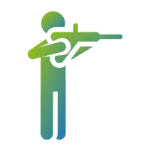 МестоФамилия ИмяДата рожденияСубъект 
Российской ФедерацииЗолотоАрекеева Надежда2002Удмуртская РеспубликаСереброБояршинова Елизавета2003Краснодарский крайБронзаЛекомцева Дарья2004Республика Татарстан4Корсакова Вероника2004Республика Татарстан5Савельева Виктория2003Санкт-Петербург6Ткаченко Полина2003Краснодарский крайМестоФамилия ИмяДата рожденияСубъект 
Российской ФедерацииЗолотоТеленин Герман2002Новосибирская областьСереброВиноградов Данил2002Санкт-ПетербургБронзаАнаньенок Тимур2002Республика Татарстан4Тетеря Денис2003Республика Татарстан5Кушагин Илья2003Республика Татарстан6Моряков Дмитрий2002Санкт-ПетербургМестоФамилия ИмяДата рожденияСубъект 
Российской ФедерацииЗолотоТарасенко Серафима2004Воронежская областьСереброДенисова Лада2002МоскваБронзаБойко Полина2002Краснодарский край4Ивойлова Софья2002Липецкая область5Семьянова Дарья2002Липецкая область6Видманова Милена2004Республика ТатарстанМестоФамилия ИмяДата рожденияСубъект 
Российской ФедерацииЗолотоБагров Кирилл2004Республика ТатарстанСереброМазинов Артём2003МоскваБронзаПрохоров Владислав2002Москва4Вавилов Дмитрий2003Республика Татарстан5Олешко Захар2004Краснодарский край6Сергеев Матвей2002МоскваМестоФамилия ИмяДата рожденияСубъект 
Российской ФедерацииЗолотоАнаньенок ТимурЛекомцева Дарья20022004Республика ТатарстанСереброСадыков СалаватКорсакова Вероника20032004Республика ТатарстанБронзаЯрошенко ДаниилШарапова Арина20022003Липецкая область4Тетеря ДенисКорчагина Софья20032004Республика Татарстан5Карнаухов ГлебЗайцева Яна20042003Липецкая область6Моряков ДмитрийСавельева Виктория20022003Санкт-ПетербургМестоФамилия ИмяДата рожденияСубъект 
Российской ФедерацииЗолотоМазинов АртёмМатвеева Анастасия20032002МоскваСереброСелюков АртурВидманова Милена20042004Республика ТатарстанБронзаОлешко ЗахарБойко Полина20042002Краснодарский край4Багров КириллАхатова Алина20042002Республика Татарстан5Гуляев ЭдуардСемьянова Дарья20022002Липецкая область6Прохоров ВладиславДенисова Лада20022002МоскваСТРЕЛЬБА ИЗ ЛУКА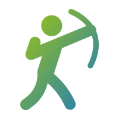 МестоФамилия ИмяДата рожденияСубъект 
Российской ФедерацииЗолотоЧеремискин Станислав 15.01.2001Республика БашкортостанСереброРусин Артем25.06.2002Свердловская областьБронзаКонстантинов Ян20.05.2002Москва4Осоров Буянто12.06.2002Забайкальский край5Махмудов Мухибулло15.01.2002Москва6Серебряков Руслан07.06.2001Республика БурятияМестоФамилия ИмяДата рожденияСубъект 
Российской ФедерацииЗолотоКрикунова Полина20.08.2003Краснодарский крайСереброДашинимаева Ирина13.02.2003Забайкальский крайБронзаНамдакова Виктория13.01.2002Забайкальский край4Курчатова Рената26.04.2003Республика Саха (Якутия)5Гильманова Мария20.07.2002Москва5Дашеева Алина23.10.2002МоскваМестоФамилия ИмяДата рожденияСубъект 
Российской ФедерацииЗолотоКосенков Даниил15.04.2003Ярославская областьСереброШенхоров Сергей22.04.2001Республика БурятияБронзаОсипов Семён03.04.2001Рязанская область4Адамов Айаал21.04.2001Республика Саха (Якутия)5Ишмухаметов Тимур10.12.2001Республика Башкортостан6Гареев Артур16.07.2003Чувашская РеспубликаМестоФамилия ИмяДата рожденияСубъект 
Российской ФедерацииЗолотоРумянцева Екатерина20.05.2003Ярославская областьСереброСнеткова Ника01.04.2003Псковская областьБронзаМаркова Юлия29.07.2001Республика Саха (Якутия)4Ульянова Лилия14.06.2002Свердловская область5Перфильева Дарья28.10.2002Забайкальский край6Балаганова Валерия28.01.2003Республика Бурятия6Димидюк Мария01.11.2002МоскваМестоФамилия ИмяДата рожденияСубъект 
Российской ФедерацииЗолотоСеребряков РусланХандуев ЭнхеЦыренов Сергей07.06.200109.03.200205.03.2002Республика БурятияСереброКальянов ЯрославХамидулин МаратЧеремискин Станислав26.12.200206.03.200115.01.2001Республика БашкортостанБронзаЕрмаченков АндрейКонстантинов ЯнМахмудов Мухибулло12.09.200320.05.200215.01.2002Москва4Дашмаев ДамбиНамсараев СанданОсоров Буянто24.05.200102.03.200112.06.2002Забайкальский край5Дружинин МаксимРусин АртемЮрьев Артем19.02.200325.06.200231.05.2003Свердловская область6Захаренко ДмитрийМалышев ДмитрийШишуркин Дмитрий13.12.200311.01.200330.01.2001Санкт-ПетербургМестоФамилия ИмяДата рожденияСубъект 
Российской ФедерацииЗолотоБальжинимаева НоминБатусыжэнь СодэмидэХаритонова Виктория04.07.200202.12.200130.11.2001Республика БурятияСереброГрадинар ВикторияКрикунова ПолинаЧесневская Анастасия26.09.200220.08.200326.09.2002Краснодарский крайБронзаГильманова МарияДашеева АлинаКашина Надежда20.07.200223.10.200228.03.2002Москва4Милюкова КристинаСклярова ВарвараТелепнева Юлия30.04.200330.07.200228.04.2003Ростовская область5Гиниятова АзалияЛетяйкина АнастасияШарипова Элина11.07.200127.06.200309.10.2001Республика Башкортостан6Будажапова ТуянаДашинимаева ИринаНамдакова Виктория15.08.200213.02.200313.01.2002Забайкальский крайМестоФамилия ИмяДата рожденияСубъект 
Российской ФедерацииЗолотоКурчатова РенатаМихайлов Алексей 26.04.200312.01.2001Республика Саха (Якутия)СереброГильманова МарияМахмудов Мухибулло20.07.200215.01.2002МоскваБронзаРенжина ЕвгенияРусин Артем07.11.200325.06.2002Свердловская область4Гиниятова АзалияЧеремискин Станислав11.07.200115.01.2001Республика Башкортостан5Хумбун ВалерияЧургуй-ООЛ Наил17.06.200308.01.2002Республика Тыва6Болотина НатальяШишуркин Дмитрий25.03.200130.01.2001Санкт-ПетербургМестоФамилия ИмяДата рожденияСубъект 
Российской ФедерацииЗолотоРумянцева ЕкатеринаКосенков Даниил20.05.200315.04.2003Ярославская областьСереброДимидюк МарияКукушкин Иван01.11.200215.05.2002МоскваБронзаБалаганова ВалерияШенхоров Сергей28.01.200322.04.2001Республика Бурятия4Маркова ЮлияАдамов Айаал29.07.200121.04.2001Республика Саха (Якутия)5Андреева УльянаГареев Артур14.01.200316.07.2003Чувашская Республика6Перфильева ДарьяБалдандоржиев Алдар28.10.200215.11.2001Забайкальский крайТАНЦЕВАЛЬНЫЙ СПОРТ (БРЕЙКИНГ)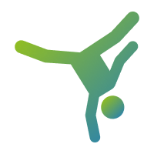 МестоФамилия ИмяДата рожденияСубъект 
Российской ФедерацииЗолотоГромов Руслан20.12.2004Московская областьСереброСаитов Егор14.07.2005Московская областьБронзаМедведев Андрей27.11.2005г. Санкт-Петербург4Савельев Даниил02.06.2004г. Москва5Зуев Стефан27.08.2004Нижегородская область6Алферов Иван20.01.2003г. МоскваМестоФамилия ИмяДата рожденияСубъект 
Российской ФедерацииЗолотоТихонова Виктория01.08.2005Владимирская областьСереброМочалова Анастасия18.08.2003Кировская областьБронзаПушкина Таисия20.05.2004Ростовская область4Рязанова Анна05.08.2004Московская область5Сигаева Анастасия18.01.2003Республика Хакасия6Кондратьева Кира01.10.2004Белгородская областьМестоФамилия ИмяДата рожденияСубъект 
Российской ФедерацииЗолотоБакаржиев АлександрКощенко АртемБлинов Илья10.06.200421.02.200501.08.2005Московская областьСереброСладков СергейСайдиреев ПлатонУваровский Андрей06.08.200423.05.200513.03.2004Самарская областьБронзаЕрмаков ЮрийЛевон КириллСивоконь Кирилл11.10.200311.07.200418.09.2004Ростовская область4Алферов ИванНикитин АлександрСавельев Даниил20.01.200314.11.200402.06.2004г. Москва5Коновалова ЛилияПопков Кирилл24.05.200516.12.200426.11.2004Красноярский край6Зуев Стефан Бобков ДанилаПоповичев Данила27.08.200424.06.200431.08.2004Нижегородская областьТЕННИС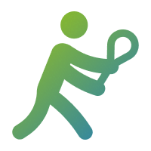 МестоФамилия ИмяДата рожденияСубъект 
Российской ФедерацииЗолотоКудерметова ПолинаМорозова ЕлизаветаМатсова Виктория04.06.200305.04.200402.07.2004Республика ТатарстанСереброЮденко ЮлияГаврилова Елизавета31.10.200415.06.2003Санкт-ПетербургБронзаЗырянова АннаИбрагимова АлевтинаАгуреева Ксения11.03.200419.01.200502.04.2004Москва4Андеева ЭрикаБаркова ТатьянаПавлова Полина24.06.200410.10.200326.12.2003Московская область5Шубладзе АлександраТошкова МаргаритаБартова Юлия06.09.200523.08.200429.01.2003Ростовская область6Шолохова МарияКудашова ДарьяКорокозиди Елена12.01.200428.03.200327.06.2003Краснодарский крайМестоФамилия ИмяДата рожденияСубъект 
Российской ФедерацииЗолотоАржанкин АнтонДёмин Ярослав04.05.200330.08.2005МоскваСереброСимакин ИльяТюкаев РусланДолженков Дмитрий27.10.200308.06.200510.08.2004Республика ТатарстанБронзаБинда ДжорджоИванов СавелийБеседников Сергей29.01.200522.09.200405.03.2004Республика Мордовия4Бараненков ВячеславДонцов МаксимТеребков Данила30.06.200527.05.200420.10.2004Московская область5Мингалеев ГерманЦатурян ЭдуардВалентов Богдан13.04.200404.07.200515.01.2004Краснодарский край6Череватый ПавелАбрамов ВладиславРекунов Артемий04.06.200507.10.200420.01.2003Самарская областьТРИАТЛОН 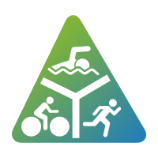 МестоФамилия ИмяДата рожденияСубъект 
Российской ФедерацииЗолотоМеркулов Тимофей 09.10.1998МоскваСереброВысоцкий Марк19.02.2002МоскваБронзаАнтипов Михаил13.12.1999Санкт-Петербург4Клименко Георгий03.10.1999Ростовская область5Кривальцевич Роман26.03.2001Москва6Коваленко Богдан28.03.1998Ленинградская областьМестоФамилия ИмяДата рожденияСубъект 
Российской ФедерацииЗолотоРясова Валентина 24.05.1998Ростовская областьСереброИсакова Диана05.02.1999МоскваБронзаГорева Анна30.09.2002Москва4Стеценко Алевтина16.09.2001Московская область5Жижина Елизавета24.05.1998Санкт-Петербург6Малышева Алина30.05.2002Пензенская областьМестоФамилия ИмяДата рожденияСубъект 
Российской ФедерацииЗолотоРясова Валентина Клименко ГеоргийЛихторович ТатьянаМальцев Анатолий24.05.199803.10.199916.01.199909.03.2003Ростовская областьСереброИсакова ДианаВысоцкий МаркГорева АннаМеркулов Тимофей05.02.199919.02.200230.09.200209.10.1998МоскваБронзаХарисова ВероникаМакаров АлексейЖижина ЕлизаветаАнтипов Михаил14.07.200222.01.199924.05.199813.12.1999Санкт-Петербург4Малышева АлинаЗахаров ДмитрийБлясова АрианнаКанайкин Владимир30.05.200212.02.200024.12.200213.03.2002Пензенская область5Козиковская Таисия Коваленко БогданАрама АннаПотапов Михаил24.09.200128.03.199807.09.200309.07.2002Ленинградская область6Секира ИринаКалинин СергейЯкубчик МиланаЕремеев Антон25.04.200311.06.200319.07.200310.04.2002Красноярский крайТХЭКВОНДО (ВТФ)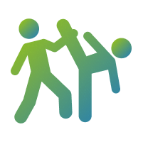 МестоФамилия ИмяДата рожденияСубъект 
Российской ФедерацииЗолотоЮшкин Илья08.04.2002Рязанская областьСереброГасанов Абдулмажид03.05.2003Республика ДагестанБронзаГончаренко Артём19.01.2001Краснодарский крайБронзаГикматов Илья25.09.2004Москва5Чан Хен Чер04.06.2003Сахалинская область6Михайлин Тимур10.07.2005Калининградская областьМестоФамилия ИмяДата рожденияСубъект 
Российской ФедерацииЗолотоШишко Дмитрий10.11.2002Ростовская областьСереброМусаев Евгений01.11.2001Белгородская областьБронзаШумилов Вадим15.09.2002Кемеровская областьБронзаКим Кирилл28.06.2002 Республика Татарстан5Хачатрян Вачаган11.07.2001 Санкт-Петербург6Магомедов Шамиль18.04.2003 Республика ДагестанМестоФамилия ИмяДата рожденияСубъект 
Российской ФедерацииЗолотоСтепаненко Артём14.06.2003Воронежская областьСереброЯнов Александр26.12.2002Краснодарский крайБронзаРзаев Азер17.08.2002г. МоскваБронзаАлексеев Богдан14.06.2002Республика Башкортостан5Соловьев Руслан 12.08.2004Калининградская область6Искуснов Ян01.08.2001Алтайский крайМестоФамилия ИмяДата рожденияСубъект 
Российской ФедерацииЗолотоРамазанов Ханмагомед 25.04.2003Республика ТатарстанСереброЕмелькин Максим11.06.2002Новосибирская областьБронзаПось Иван24.12.2004Приморский крайБронзаСальников Сергей14.12.2003Санкт-Петербург5Мокеров Егор03.09.2003Москва6Боев Евгений25.02.2002Ивановская областьМестоФамилия ИмяДата рожденияСубъект 
Российской ФедерацииЗолотоМытарев Артем14.06.2002Ульяновская областьСереброШустовский Илья31.07.2003Липецкая областьБронзаСоколов Михаил23.04.2001МоскваБронзаВысотин Никита07.07.2004Санкт-Петербург5Леваков Денис 10.07.2003Калининградская область6Павленко Захар 04.12.2001Приморский крайМестоФамилия ИмяДата рожденияСубъект 
Российской ФедерацииЗолотоПетренко Ярослав 06.11.2002Ростовская областьСереброАлиев Эмиль22.09.2001Республика ТатарстанБронзаКаримов Алексей08.03.2003Челябинская областьБронзаКаратаев Алексей08.01.2002Алтайский край5Васильев Никита05.04.2005Cанкт-Петербург6Харитонов Алексей13.08.2001МоскваМестоФамилия ИмяДата рожденияСубъект 
Российской ФедерацииЗолотоПряжников Александр18.07.2002МоскваСереброЮрченко Данил21.03.2001Челябинская областьБронзаВотинцев Сергей03.03.2003Кировская областьБронзаКувалов Даниил24.03.2002Рязанская область5Рымарь Борис06.05.2003Приморский край6Ладыгиин Никита19.08.2004Ростовская областьМестоФамилия ИмяДата рожденияСубъект 
Российской ФедерацииЗолотоАбдулкеримов Ибрагим14.01.2001Республика ДагестанСереброЛукашов Кирилл21.06.2002Тверская областьБронзаСарвилин Владимир14.08.2001МоскваБронзаСидорочев Егор04.02.2002 Санкт-Петербург5Закиров Алмаз23.06.2001Республика Татарстан6Бурко Кирилл17.06.2004Ростовская областьМестоФамилия ИмяДата рожденияСубъект 
Российской ФедерацииЗолотоВинников Сергей20.07.2005Ростовская областьСереброЗудин Михаил 18.09.2003МоскваБронзаКуценко Георгий21.12.2001 Республика ТатарстанБронзаКим Дмитрий 06.02.2002Приморский край5Белянин Данил01.03.2005Свердловская область6Михайлин Тимур 10.07.2005 Калининградская областьМестоФамилия ИмяДата рожденияСубъект 
Российской ФедерацииЗолотоБекулова Милана19.12.2005Республика Кабардино-БалкарияСереброМедведева Лариса25.06.2001МоскваБронзаЗверева Мария 18.02.2004Санкт-ПетербургБронзаАнгелова Алиса04.04.2005Самарская область5Вуккерт Юлия 19.11.2002Краснодарский край6Жусупалиева Гульмира 03.01.2001Челябинская областьМестоФамилия ИмяДата рожденияСубъект 
Российской ФедерацииЗолотоМедведева Галина25.06.2001 МоскваСереброКолесникова Виолетта 05.01.2004 Санкт-ПетербургБронзаФайзулина Алина17.12.2004Самарская областьБронзаМакарова Анастасия23.12.2003Ростовская область5Лисаченко София06.06.2004Республика Карелия6Петрик Елизавета 15.09.2003Новосибирская областьМестоФамилия ИмяДата рожденияСубъект 
Российской ФедерацииЗолотоПодрез Василина15.03.2001 Краснодарский край СереброШорохова Екатерина15.10.2001  Челябинская область БронзаЗдор Ксения03.11.2004 Московская областьБронзаУжегова Афина02.03.2004Республика Северная Осетия - Алания5Киселева Алла30.12.2004 Хабаровский край 6Дзарагазова Полина21.08.2002 Ленинградская область МестоФамилия ИмяДата рожденияСубъект 
Российской ФедерацииЗолотоПроценко Диана26.07.2005МоскваСереброЗарезина Анастасия 19.01.2003Ивановская областьБронзаВараксина Анна 07.12.2004 Республика Татарстан БронзаЗимина Елизавета22.11.2001Санкт-Петербург5Лобашова Анна05.06.2004  Челябинская область 6Шибанова Екатерина24.11.2003  Камчатский край МестоФамилия ИмяДата рожденияСубъект 
Российской ФедерацииЗолотоХузина Лилия 12.03.2003 Санкт-ПетербургСереброМагомедова Нинаханум11.05.2001Республика Дагестан БронзаКозлова Вероника24.06.2004 Краснодарский край БронзаЛазарева Анфиса  19.04.2003  Ульяновская область 5Лященкова Анастасия 24.02.2001 Воронежская область 6Гродня Влада 18.09.2003  Новосибирская областьМестоФамилия ИмяДата рожденияСубъект 
Российской ФедерацииЗолотоЖелезнова Виктория01.03.2003Воронежская областьСереброКрадинова Ульяна12.03.2002Санкт-ПетербургБронзаВикулина Анастасия 15.09.2003МоскваБронзаАлиева Джаврият04.07.2004Республика Дагестан5Вишневецкая Виктория 12.04.2004Ростовская область6Пеконкина Анна02.04.2003Челябинская областьМестоФамилия ИмяДата рожденияСубъект 
Российской ФедерацииЗолотоСтепанова Елизавета 04.01.2002МоскваСереброКирьянова Снежана 09.01.2005Красноярский крайБронзаКозлова Оксана 29.04.2002Ульяновская областьБронзаИсакова Барият26.12.2002Республика Дагестан5Кущ Анна 03.07.2004Санкт-Петербург6Мокеева Валерия11.02.2001Челябинская областьМестоФамилия ИмяДата рожденияСубъект 
Российской ФедерацииЗолотоАдебайо Кристина 19.01.2002МоскваСереброКрапивка Анна 15.02.2004Воронежская областьБронзаЛушкина Александра08.03.2003Новосибирская областьБронзаЛи Яна05.04.2002Челябинская область5Демина Александра26.10.2001Санкт-Петербург6Вашута Анна 05.09.2003Краснодарский крайМестоФамилия ИмяДата рожденияСубъект 
Российской ФедерацииЗолотоПолухина Анна30.01.2001МоскваСереброВасильева Елизавета04.06.2004Краснодарский крайБронзаМихайленко Александра05.02.2001 Приморский крайБронзаХолоднова Мария16.03.2004Московская область5Дорогина Валерия06.07.2004Иркутская область6Креч Анна06.11.2004Калининградская областьМестоФамилия ИмяДата рожденияСубъект 
Российской ФедерацииЗолотоПермяков АндрейВасильева Елизавета01.07.200404.06.2004Краснодарский крайСереброЗудин МихаилПолухина Анна18.09.200330.01.2001МоскваБронзаЛинейцев АркадийПьянкова Дарья11.10.200326.11.2004 Санкт-ПетербургБронзаКим ДмитрийМихайленко Александра06.02.200205.02.2001Приморский край5Деревянных Вадим Юрина Милана13.03.200101.10.2005Челябинская область6Михайлин ТимурКреч Анна10.07.200506.11.2004Калининградская областьМестоФамилия ИмяДата рожденияСубъект 
Российской ФедерацииЗолотоВинников Сергей20.07.2005Ростовская областьСереброЗудин Михаил18.09.2003г. МоскваБронзаКуценко Георгий21.12.2001 Республика ТатарстанБронзаКим Дмитрий 6.02.2002Приморский край5Белянин Данил01.03.2005Свердловская область6Михайлин Тимур 10.07.2005 Калининградская областьМестоФамилия ИмяДата рожденияСубъект 
Российской ФедерацииЗолотоПолухина Анна30.01.2001г. МоскваСереброВасильева Елизавета04.06.2004Краснодарский крайБронзаМихайленко Александра05.02.2001 Приморский крайБронзаХолоднова Мария16.03.2004Московская область5Дорогина Валерия06.07.2004Иркутская область6Креч Анна06.11.2004Калининградская областьМестоФамилия ИмяДата рожденияСубъект 
Российской ФедерацииЗолотоПермяков АндрейВасильева Елизавета01.07.200404.06.2004Краснодарский крайСереброЗудин МихаилПолухина Анна18.09.200330.01.2001г. МоскваБронзаЛинейцев АркадийПьянкова Дарья11.10.200326.11.2004 г. Санкт-ПетербургБронзаКим ДмитрийМихайленко Александра06.02.200205.02.2001Приморский край5Деревянных Вадим Юрина Милана13.03.200101.10.2005Челябинская область6Михайлин ТимурКреч Анна10.07.200506.11.2004Калининградская областьТЯЖЁЛАЯ АТЛЕТИКА 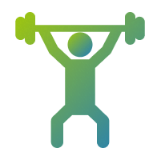 МестоФамилия ИмяДата рожденияСубъект 
Российской ФедерацииЗолотоВардеванян Оганнес 07.05.2000Ханты-Мансийский АО – ЮграСереброАширов Владислав27.09.2000Калининградская областьБронзаНеляпенко Иван02.07.2000Тульская область4Хаджиев Дмитрий15.06.2000Кемеровская область5Васильев Всеволод21.09.1998Московская областьМестоФамилия ИмяДата рожденияСубъект 
Российской ФедерацииЗолотоДжафаров Равиль27.08.1999Санкт-ПетербургСереброДорофеев Сергей04.08.1998МоскваБронзаХиштов Хазретбий01.08.1998Республика Адыгея4Лазарев Игорь05.12.2000Воронежская область5Бодунов Алексей27.10.1998Московская область6Белкин Никита04.05.2000Новосибирская областьМестоФамилия ИмяДата рожденияСубъект 
Российской ФедерацииЗолотоБзасежев Аслан20.05.1999Республика АдыгеяСереброФомин Павел01.05.2000Оренбургская областьБронзаИсаков Денис19.05.1998Кемеровская область4Усов Иван03.10.2000Брянская область5Джафаров Рамиль27.08.1999Санкт-Петербург6Тимофеев Юрий25.12.1998Чувашская РеспубликаМестоФамилия ИмяДата рожденияСубъект 
Российской ФедерацииЗолотоКаскулов Аслан16.12.1998МоскваСереброСамедов Рагимхан10.11.1998МоскваБронзаВоробьев Дмитрий01.02.1999Московская область4Якубовский Артём16.10.2000Санкт-Петербург5Змановский Павел14.04.2000Забайкальский край6Пушкин Антон02.11.1998Ставропольский крайМестоФамилия ИмяДата рожденияСубъект 
Российской ФедерацииЗолотоУрвачев Александр09.01.2000Ямало-Ненецкий АОСереброМихайлов Егор15.06.1999Свердловская областьБронзаФазылянов Рифкат12.01.2000Липецкая область4Кусов Тимур21.07.2000Москва5Гейгер Юрий13.04.1998Краснодарский край6Мигеркин Станислав15.09.1999Воронежская областьМестоФамилия ИмяДата рожденияСубъект 
Российской ФедерацииЗолотоХрулев Никита10.06.2000МоскваСереброАммаев Шамиль29.04.2000Ханты-Мансийский АО – ЮграБронзаШтанько Семён01.01.2000Свердловская область4Гордогожев Беслан19.12.1999Республика Крым5Косов Вячеслав14.07.2000Ростовская область6Табачников Антон11.06.1998Томская областьМестоФамилия ИмяДата рожденияСубъект 
Российской ФедерацииЗолотоКесаев Георгий15.11.1999Ханты-Мансийский АО – ЮграСереброПушмин Артём30.06.1999Московская областьБронзаВасильев Степан24.10.1998Липецкая область4Снегуров Андрей06.01.1998Республика Крым5Рытов Александр02.05.2000Томская область6Муромцев Денис02.08.2000Ульяновская областьМестоФамилия ИмяДата рожденияСубъект 
Российской ФедерацииЗолотоПушмин Егор30.06.1999Санкт-ПетербургСереброАбаев Мурат01.08.2000Ямало-Ненецкий АОБронзаКондратьев Виктор 05.03.1998Курская область4Афян Азат17.06.1999Владимирская область5Тогоев Юрий28.09.1999Республика Крым6Погребняк Степан03.01.2000Белгородская областьМестоФамилия ИмяДата рожденияСубъект 
Российской ФедерацииЗолотоБалаев Хас-Магомед21.05.2000МоскваСереброГогичаев Дмитрий20.08.2000МоскваБронзаКочетов Николай13.10.1998Курская область4Хрипин Даниил20.07.2000Курская область5Матвеев Вадим17.05.2000Ставропольский край6Чернышов Дмитрий01.05.1998Московская областьМестоФамилия ИмяДата рожденияСубъект 
Российской ФедерацииЗолотоХашумов Абдуллах04.02.1998МоскваСереброКолпаков Константин27.10.2000МоскваБронзаСтаростин Максим09.02.1998Курганская область4Спицин Арсений18.01.1998Владимирская область5Ковбель Евгений05.12.1999Ямало-Ненецкий АО6Деревянченко Никита18.05.2000Санкт-ПетербургМестоФамилия ИмяДата рожденияСубъект 
Российской ФедерацииЗолотоФурдик Александра21.11.2000Московская областьСереброБлохина Александра25.10.1998Ульяновская областьМестоФамилия ИмяДата рожденияСубъект 
Российской ФедерацииЗолотоКозина Ксения27.10.1998Кировская областьСереброСергеева Кристина02.10.1999Новгородская областьБронзаГизатова Лилия29.07.2000Оренбургская область4Хорошкова Ирина17.12.2000Москва5Щелконогова Нина22.12.1998Республика Хакасия6Донец Виктория11.02.2000Кемеровская областьМестоФамилия ИмяДата рожденияСубъект 
Российской ФедерацииЗолотоНовицкая Кристина22.09.1999Челябинская областьСереброФурдик Ирина16.06.1998Московская областьБронзаХаджиева Екатерина01.01.2000Кемеровская область4Шапиро Ольга19.05.1999Москва5Колесник Илона18.10.2000Курганская область6Миниярова Альбина28.04.2000МоскваМестоФамилия ИмяДата рожденияСубъект 
Российской ФедерацииЗолотоЧибисова Ирина26.05.1998МоскваСереброСоболева Валентина05.07.2000Московская областьБронзаБелоногова Виктория10.11.1999Кемеровская область4Исмаилова Ферзият03.11.1998Москва5Ананьева Софья25.10.1998Московская область6Гатеятова Алеся13.04.2000Республика ТатарстанМестоФамилия ИмяДата рожденияСубъект 
Российской ФедерацииЗолотоКрасулина Екатерина10.09.1999Кемеровская областьСереброГолубина Анастасия28.03.1998Республика ТатарстанБронзаВейзер Анна05.06.1998Краснодарский край4Щербакова Валерия15.04.2000Ростовская область5Кочанова Дарина29.02.2000Курская область6Картузова Анастасия24.02.1999Московская областьМестоФамилия ИмяДата рожденияСубъект 
Российской ФедерацииЗолотоРихтер Алла24.04.1999Ямало-Ненецкий АОСереброБелобородова Анастасия13.10.1999Республика ТатарстанБронзаШабанова Полина14.10.1998Кемеровская область4Треусова Татьяна30.10.1998Владимирская область5Лекомцева Евгения03.10.1999Санкт-Петербург6Сахарова Екатерина08.12.2000Воронежская областьМестоФамилия ИмяДата рожденияСубъект 
Российской ФедерацииЗолотоЗубова Ангелина05.09.1999Московская областьСереброТыдыякова Татьяна10.02.1998Кемеровская областьБронзаКузьмина Анастасия05.09.1999Кемеровская область4Пьянкова Валерия20.09.2000МоскваМестоФамилия ИмяДата рожденияСубъект 
Российской ФедерацииЗолотоФедичкина Татьяна30.04.1999МоскваСереброЛомакина Анастасия25.08.2000Иркутская областьМестоФамилия ИмяДата рожденияСубъект 
Российской ФедерацииЗолотоЛеонтьева Екатерина12.02.1998Ростовская областьСереброБлинова Анастасия06.01.1999МоскваБронзаЗацепина Ольга22.12.1999Московская область4Плетнева Ксения19.10.1999Челябинская областьМестоФамилия ИмяДата рожденияСубъект 
Российской ФедерацииЗолотоЧижикова Таисия17.08.1998МоскваСереброКарапан Любовь21.12.2000Ростовская областьБронзаМартынова Маргарита23.09.1999МоскваФЕХТОВАНИЕ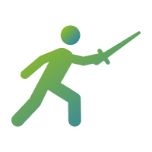 МестоФамилия ИмяДата рожденияСубъект 
Российской ФедерацииЗолотоКравцов Даниил14.01.2002Курская областьСереброКозлов Захар23.07.2003Санкт-ПетербургБронзаМаматов Руслан11.04.2002Республика Башкортостан4Осипов Дмитрий16.07.2003Санкт-Петербург5Зайнуллин Марат06.06.2002Республика Башкортостан6Баранников Егор28.11.2002Республика БашкортостанМестоФамилия ИмяДата рожденияСубъект 
Российской ФедерацииЗолотоПенюшкина Владислава29.06.2003МоскваСереброБикбулатова Адэлина30.08.2001Республика БашкортостанБронзаКамалдинова Арина18.05.2003Республика Башкортостан4Кононова Ангелина04.07.2001Санкт-Петербург5Козаева Полина19.09.2001Курская область6Петрова Елена14.02.2001Санкт-ПетербургМестоФамилия ИмяДата рожденияСубъект 
Российской ФедерацииЗолотоТюлюков Кирилл11.04.2001Нижегородская областьСереброЦыпин Иван07.07.2004МоскваБронзаВастьянов Владимир15.08.2003Новосибирская область4Халимбеков Магамед23.08.2001Москва5Манин Лев23.09.2003Москва6Терехов Артем22.01.2002Саратовская областьМестоФамилия ИмяДата рожденияСубъект 
Российской ФедерацииЗолотоДрозд Дарья01.02.2001МоскваСереброШорохова Анастасия 19.07.2001Новосибирская областьБронзаКлючникова Алина13.05.2001Санкт-Петербург4Кузнецова Мария25.10.2003Новосибирская область5Зинюхина Мария 02.06.2002Самарская область6Плеханова Влада 21.03.2002МоскваМестоФамилия ИмяДата рожденияСубъект 
Российской ФедерацииЗолотоТоласов Артур21.09.2002МоскваСереброГуров Кирилл07.08.2002Санкт-ПетербургБронзаУдовиченко Алексей07.04.2003Москва4Просвирнин Дмитрий21.03.2001Санкт-Петербург5Ломага Егор09.01.2002Москва6Толасов Владимир21.09.2002МоскваМестоФамилия ИмяДата рожденияСубъект 
Российской ФедерацииЗолотоСелина Ирина12.02.2004Московская областьСереброБавуге Хабимана Милен12.07.2001МоскваБронзаХаертдинова Полина06.11.2003Республика Башкортостан4Гзюнова Анна24.06.2002Москва5Голубкова Анастасия04.10.2004Республика Башкортостан6Балягина Анастасия21.11.2002Московская областьМестоФамилия ИмяДата рожденияСубъект 
Российской ФедерацииЗолотоФедоров ДаниилТихонов КириллОсипов ДмитрийКозлов Захар17.04.200101.12.200216.07.200323.07.2003Санкт-ПетербургСереброВолжанин ДенисКравцов ДаниилПузанков ПавелПрозоров Александр18.06.200414.01.200202.02.200502.10.2004Курская областьБронзаБаранников ЕгорЗайнуллин МаратМаматов РусланМустафин Артем28.11.200206.06.200211.04.200219.01.2003Республика Башкортостан4Донской МаксимМартынович СтепанЮшкевич СавваКоваль Антон24.07.200413.07.200311.04.200207.03.2001Московская область5Булашенко СтаниславКрашенников ВячеславМиронюк СтаниславШерстнев Даниил12.05.200501.07.200519.02.200204.12.2001Ростовская область6Бихман ЕвгенийКазанцев АлексейСеребряков АлексейЩербаков Степан19.08.200321.02.200209.09.200122.11.2002Ярославская областьМестоФамилия ИмяДата рожденияСубъект 
Российской ФедерацииЗолотоВольская АринаГлебова КсенияКороева МадинаСоловьева Анна18.04.200227.08.200304.01.200114.02.2004Московская областьСереброБагаева МарияБикбулатова АдэлинаЕмелёва ЛюбовьКамалдинова Арина15.11.200130.08.200112.08.200518.05.2003Республика БашкортостанБронзаБезносикова АнастасияАнащенкова ВиталинаЗорина ИринаКозаева Полина16.12.200409.07.200105.05.200619.09.2001Курская область4Малышева ДарьяЧаусова ВераКононова АнгелинаПетрова Елена16.04.200328.03.200604.07.200114.02.2001Санкт-Петербург5Ибрагимова КамиллаБеляева ПолинаПенюшкина ВладиславаЦуркис Анастасия19.01.200312.04.200629.06.200310.09.2002Москва6Абдуллина АзалияЗиганова РенатаМулюкова АйгульРахимова Диляра15.12.200421.03.200517.09.200428.08.2004Республика ТатарстанМестоФамилия ИмяДата рожденияСубъект 
Российской ФедерацииЗолотоМанин ЛевЦыпин ИванСпицын НиколайХалимбеков Магамед23.09.200307.07.200405.06.200323.08.2001МоскваСереброГергиевский АнтонСултанов АртемСуханов КириллТюлюков Кирилл15.05.200225.07.200221.05.200411.04.2001Нижегородская областьБронзаВастьянов ВладимирШелехов АрсенийАлексанян ЭдгарЮжаков Олег15.06.200320.04.200413.03.200117.02.2001Новосибирская область4Кашапов НикитаМакаров ДмитрийКучевский ИльяНасонов Дмитрий17.04.200212.03.200323.04.200426.04.2003Санкт-Петербург5Брагин КонстантинПогодин НикитаХлебников ПавелТерехов Артем23.12.200612.05.200417.07.200122.01.2002Саратовская область6Апаков АртурКисин НикитаСомов СергейЗакиров Разиль04.07.200305.01.200330.07.200330.03.2002Республика ТатарстанМестоФамилия ИмяДата рожденияСубъект 
Российской ФедерацииЗолотоДрозд ДарьяПлеханова ВладаПастухова АлинаОсипова Анастасия 01.02.200121.03.200222.11.200429.09.2002МоскваСереброШорохова Анастасия Кузнецова МарияКобзева ВалерияШумская Мария19.07.200125.10.200314.04.200113.04.2001Новосибирская областьБронзаКоролева АлинаБеляева ДарьяТравкина ТаисияКлючникова Алина20.02.200329.03.200401.12.200213.05.2001Санкт-Петербург4Зинюхина МарияКуварзина ЕкатеринаБалашова СофьяШапошникова Злата02.06.200227.12.200606.05.200607.12.2004Самарская область5Быданова ЖаннаЖиминюк ЕкатеринаЯсырева МарияФилатова Екатерина15.05.200422.07.200406.06.200526.08.2004Пермский край6Мирошина АлисаМотова СофияМануилова АнастасияРоссошанская Вера14.02.200722.09.200617.03.200520.10.2007Саратовская областьМестоФамилия ИмяДата рожденияСубъект 
Российской ФедерацииЗолотоЛомага ЕгорУдовиченко АлексейТоласов ВладимирТоласов Артур09.01.200207.04.200321.09.200221.09.2002МоскваСереброСаркисян АртемГуров КириллКазмин МихаилПросвирнин Дмитрий07.04.200407.08.200219.04.200321.03.2001Санкт-ПетербургБронзаАлдошин ЕгорКолобовников ГлебМакрецкий ЛевФайзиев Эмиль09.08.200417.01.200527.07.200429.03.2004Республика Башкортостан4Блинников АртемАскаров ДаниэльИванов АртурКирилов Адель13.03.200312.02.200304.07.200309.12.2001Республика Татарстан5Барбинягра АлексейУльянов ДанилаУшатов ПавелЧернянин Виктор25.07.200109.11.200106.02.200114.11.2002Ленинградская область6Аношин ДмитрийСироткин ДмитрийКлимкин АлексейМишушин Владислав01.03.200328.05.200129.04.200306.08.2003Самарская областьМестоФамилия ИмяДата рожденияСубъект 
Российской ФедерацииЗолотоРустамова АнастасияБавуге Хабимана МиленГзюнова АннаФованова Мария06.05.200512.07.200124.06.200203.08.2002МоскваСереброГолубкова АнастасияКазакова АнастасияХаертдинова ПолинаХусаинова Елизавета 04.10.200425.10.200406.11.200308.12.2003Республика БашкортостанБронзаГовендяева ЕкатеринаГуляева ТатьянаРайкова МарияМаркина Елизавета19.06.200426.02.200328.06.200117.01.2002Самарская область4Козлова ТатьянаРайхлина ЕвгенияЧерепанова АлисаБалан Анастасия31.12.200211.06.200216.02.200117.01.2002Санкт-Петербург5Воробьева АнастасияТимофеева ТатьянаБалягина АнастасияСелина Ирина26.07.200221.10.200121.11.200212.02.2004Московская область6Абаева ВалерияНазарова АнастасияМистулова МаринаРамонова Виктория03.07.200529.04.200220.09.200417.06.2006РСО-АланияФУТБОЛ 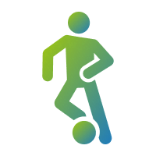 МестоФамилия ИмяДата рожденияСубъект 
Российской ФедерацииЗолотоБублин ДенисБулыгин АндрейЖариков ВладимирЗеленцов НикитаИзак ГригорийКондрашов ДмитрийМансуров МихаилНеверов МаксимПлотников ДаниилРогачев АндрейРусинов АлександрСилев ДаниилТур ИванМатвеев МаксимНедоморацков МаксимПаньшин КонстантинЯковлев ЕгорЗюрин АлександрСвансон ЯрславТовмасян Эдгар15.07.200618.02.200626.05.200613.01.200617.05.200605.01.200607.12.200622.03.200627.05.200626.10.200631.03.200629.04.200620.01.200611.02.200612.11.200605.03.200622.01.200623.02.200620.08.200624.09.2006Санкт-ПетербургСереброАмбросенок ДанилВажнев МаксимГлухов ЮрийГубанов АлександрГололобов ЕвгенийКазаков РодионКозлов ГлебКотлов АндрейКравцов ВладиславЛиванов ДмитрийЛожкин ФедорМарьясов ИльяМихайлов ДмитрийНоркин ДанилОстровский АндрейПопов ДмитрийПржигодский ДмитрийРуппель БогданСердюков ДмитрийСултанов Валерий29.06.200617.07.200614.06.200619.10.200610.07.200611.05.200612.06.200610.07.200605.02.200615.09.200629.11.200606.08.200630.07.200625.01.200614.02.200622.01.200625.03.200607.06.200625.09.200604.11.2006Красноярский крайБронзаБеркман АльбертБогатиков НикитаВедерников ЕгорДраган ДенисЕрофеев ДмитрийЕфимов АлександрЗахаров ЕгорКарагезов ИванКомиссаров ТимофейКорунов ДаниилМаринцев ИванНовиков СергейПетров НикитаПомосов ПавелСимонов КириллСинящокий БогданСтельмаченко ИльяФирсов ДенисЧехлов СерафимЧихрадзе Шота02.08.200624.06.200607.01.200626.02.200629.07.200625.04.200605.05.200601.01.200624.04.200618.02.200601.10.200609.08.200620.05.200613.03.200619.07.200605.05.200611.06.200629.08.200610.04.200609.10.2006Москва4Алешин Дмитрий Бажанов МатвейБардачев МатвейВартанян РодионГердт АрсенийКизелев ДмитрийКирий ВладимирКраснов ДаниилМедведев АртемМедведев ИванМищенко ОлегОбонин КириллПесьяников НикитаПитиримов НикитаПономарев МаркРыльцев ФилиппСафронов РоманСычевский ДенисСуходол МихаилТымчик Денис01.06.200618.01.200624.03.200616.05.200616.02.200627.05.200621.01.200623.09.200607.01.200605.05.200609.04.200605.07.200614.10.200609.01.200617.03.200614.06.200610.05.200607.09.200605.09.200610.08.2006Краснодарский край5Аверин АртемАникеенко АлександрБогатырев МихаилВласов ГригорийГорбулев ДаниилГорский ВиталийГришин ИльяДемочкин МаксимЖуравлев ВладиславИванов ИванКисенков ВячеславЛанцов ДаниилЛипаев ЕгорМаврин ЕвгенийПетренко ГеоргийПоляков ВладиславРоменский МихаилТаратин АлександрТюмин АлександрТихонов Михаил23.06.200623.08.200617.03.200603.05.200719.02.200709.04.200622.04.200702.07.200605.09.200619.01.200730.05.200621.02.200604.05.200613.04.200605.10.200622.04.200603.02.200608.04.200619.06.200625.09.2009Калужская область6Агрофенин АртемБелый МаксимВоевода НикитаГоршенин ТимурГулиев РустамГущин КонстантинЗавродский ДмитрийКозаков АлександрКолесников МаксимКулёв АнтонКузубов НикитаКушнер НикитаНаговицын МакарНегреба ВладиславНефедов ТимофейПазылов ТимурСелищев ДанилСемячкин РоманСпиридонов АлексейШкабой Денис08.04.200617.02.200619.10.200603.04.200621.04.200623.11.200621.03.200626.10.200611.04.200616.08.200625.01.200619.12.200623.06.200614.08.200616.09.200610.12.200620.04.200607.03.200620.02.200608.02.2006Приморский крайМестоФамилия ИмяДата рожденияСубъект 
Российской ФедерацииЗолотоАникина НатальяБуза АннаБухарова АлёнаГоменко АксиньяГринёва ТатьянаГурьева ПолинаГурьева КристинаДударева ЕкатеринаИшмухаметова ДаринаКвачантирадзе СофияКнязева АлександраКузищина КсенияЛитвиненко МаргаритаНемцева СофьяПриходько АлександраСидорина ПолинаСидоркина ДианаСорокина ДарьяСтановова ЕлизаветаХарченко Мария10.09.200510.03.200423.08.200420.12.200605.08.200404.08.200404.08.200409.08.200403.11.200511.07.200520.08.200512.01.200516.12.200525.08.200421.05.200410.01.200516.07.200406.11.200408.12.200411.12.2004Московская областьСереброАлешина АлександраВанина АнастасияВласова ВероникаВласова ВикторияГаспарня ТатьянаГогунова СофияКарт ВалерияКузнецова ВалерияКухарева СофьяМайорова КсенияМедведь МаргаритаМесяцева КсенияМихайлова ДарьяОвсяникова ЛюбовьПирогова АннаПирогова ЕлизаветаСинцова СофьяСоколова АнастасияХаритонова КаринаШингарева Алина15.04.200519.09.200617.10.200517.10.200530.08.200516.03.200509.01.200405.02.200523.04.200404.04.200518.03.200423.06.200606.08.200428.01.200524.01.200524.01.200530.08.200521.01.200530.01.200602.11.2005Санкт-ПетербургБронзаВолкова НатальяГоловина ДарьяДричева ИринаДудорова ВарвараЗахарова ДианаКарагезян СветланаКопцова МарияКривошеенко МиленаКрученкова ДарьяЛюбимова ВикторияНовик ДарьяСвистунова ЯнаСемина ПолинаСеменова ЕлизаветаСичинава ЛияТаранченко АринаУшенко РаминаЧистякова АлинаШишкова АлинаЯнковска Анастасия15.04.200501.02.200529.08.200609.06.200525.07.200507.10.200425.05.200409.01.200508.08.200501.10.200511.05.200425.01.200628.10.200518.06.200424.09.200520.08.200628.01.200415.06.200403.08.200522.04.2004Москва4Алексеева АделинаБурмистрова ВикторияГаязова ЭльзаГиматдинова ДиляраДубникова КаринаЕвсеева МарияЗальмиева АзалияИванова ЕкатеринаИдиятуллина КамиляКадыльская АнастасияКороткова ЕвгенияНешатаева ДианаОвечкина ЛияПестова ЭлинаПолушина АнастасияСпиридонова АнастасияХабибрахманова АлияХакимова ДианаХурматова РусланаШакирова Аида27.07.200414.05.200416.06.200410.01.200416.03.200401.04.200511.08.200609.01.200505.02.200502.01.200424.12.200411.05.200401.06.200623.07.200413.01.200424.07.200525.07.200410.09.200613.09.200425.11.2005Республика Татарстан5Бухарова ДарьяВоронина СтаниславаГафурова НуриниссоДаровских ВиталинаЕрмакова ДарьяЗахарова ВикторияИсакова ПолинаКорнильцева СофьяЛюханова ВарвараМаксимова МарияМартьянова АлександраОвсяникова АлександраПотапова ВиолеттаСаматова НеллиСлизова СофьяСлободчикова УльянаСтарцева ДарьяУсольцева ЕкатеринаФинченко АнгелинаШубина Мария29.01.200515.09.200413.01.200529.01.200624.03.200410.08.200428.11.200409.04.200403.12.200404.04.200522.07.200504.04.200404.03.200528.12.200528.10.200620.02.200621.05.200420.02.200420.05.200420.10.2006Свердловская область6Балацкая АнастасияБелеко АнгелинаБолотова АленаВалишина РенатаВиноградова ДарьяВолошенко АлександраГолишева ВикторияДроговозова МарияЗайцева АлександраКазадаева ТатьянаЛеонидова СофияЛяшенко АлександраМозговая ВераОстроушко СофьяСавченко СофьяСпафарова РиммаУдоденко АнастасияЧеркасова ДарьяЗагорулько АнастасияШутова Анастасия03.09.200420.09.200520.03.200527.06.200507.04.200401.10.200508.07.200602.08.200530.11.200427.10.200420.08.200420.05.200505.03.200518.06.200510.09.200522.09.200523.08.200425.12.200523.07.200522.06.2004Краснодарский крайХОККЕЙ НА ТРАВЕ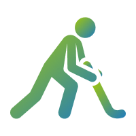 МестоФамилия ИмяДата рожденияСубъект 
Российской ФедерацииЗолотоКазаков АлексейАгапов ПётрБартенев ИльяБочаров МаксимГорюнов МихаилДовгополый АртёмЗайцев АндрейКазиев АлексейПономарёв МаксимРазумовский ЛевСамылкин АлексейСучков АртемийСтебеньков ИгорьСнегирев НикитаФишин ДмитрийШахбулатов АртёмШумов Егор17.09.200420.05.200417.11.200313.06.200325.12.200325.12.200302.03.200518.03.200408.11.200403.04.200430.08.200311.09.200308.12.200312.10.200325.05.200413.10.200430.06.2005Московская областьСереброБереза ДмитрийБондарев ДаниилГвоздиков ПавелДубатов ИванКозыренко ЕгорЛитвяков СергейЛяшко МаксимМалейко ДаниилМиронов АлександрПронин ДенисРвачев ВладиславРезван ВикторСавченко КириллСидоренко АндрейУдалов ДаниилШаповалов ЕгорШкурка Иван16.09.200327.07.200407.05.200430.03.200526.12.200325.11.200404.01.200509.09.200430.09.200426.10.200409.01.200403.07.200330.01.200427.07.200328.04.200305.07.200320.01.2003Ростовская областьБронзаАкишин ИванАхмадьянов РумильБутаков ДмитрийГерасимов СергейГригорьев АзатГырдасов АндрейДесятков ОлегДзорелашвили АлександрДолинин ЕгорДюбин ДаниилКочуров МаксимЛопатин ЯрославОшурков СергейРоженцов МатвейСмирнов АлексейСмирнов ИванЧерепанов Александр31.01.200508.06.200407.10.200421.08.200425.08.200409.02.200423.01.200518.05.200508.03.200412.09.200306.08.200324.07.200405.12.200321.10.200313.07.200325.09.200319.02.2003Свердловская область4Амиров РусланАринин ПавелАхметзанов АртурБлачёнов КонстантинГафиатуллин БулатГусаров ДаниилДжафаров АлексейЕгоров ДаниилКадыров АдельКалмыков ТимурНосков ДмитрийСалаватуллин НиязСемёнов ОлегТимин ЕгорХасанзянов ИльдарШакиров АйратЮсупов Филюс17.04.200311.07.200419.07.200516.08.200417.01.200322.02.200302.12.200411.08.200303.04.200304.03.200418.05.200503.06.200324.11.200417.02.200304.05.200506.08.200312.04.2005Республика Татарстан5Борисов АндрейВоробей ИванГаврин ФилиппГолованчиков ИгорьКолтуклу ИванКолтуклу ЭдуардКузнецов ГеоргийМатвеев АндрейМолошенко АлексейНошин АнтонСеливанов АртёмРодионов РоманШестунов ВадимЩепелев Вячеслав04.01.200311.08.200518.03.200326.11.200411.09.200311.09.200301.04.200511.07.200303.11.200322.01.200317.06.200514.12.200514.10.200405.08.2005Москва6Боровец ВладимирГрачков СергейИвлев МакарКоролёв НикитаКочетков АлександрКравец ВладиславКруглов ИванКукешов РоманЛобачёв ПавелНагорнов АлексейПрокофьев ДаниилСафонов МакарТихонюк МакарЦепин Даниил01.01.200323.02.200402.12.200324.09.200415.06.200510.07.200406.05.200303.11.200521.07.200412.05.200509.04.200324.06.200524.04.200311.07.2005Санкт-ПетербургМестоФамилия ИмяДата рожденияСубъект 
Российской ФедерацииЗолотоГладкова ВикторияДеева КсенияЕвстратова АннаЕвстратова АнастасияЕгорова ЕлизаветаЗуева ЕлизаветаКлепнева ВарвараЛадышкина АленаЛысова АннаЛысова НатальяМельникова МарияНикитская АннаПолевая КристинаПолякова КсенияСабурова МарияХохлова ЕкатеринаЧёшева Полина02.04.200506.02.200302.02.200528.10.200307.07.200417.04.200321.06.200514.10.200410.03.200310.03.200329.06.200414.05.200411.06.200414.09.200327.09.200510.09.200413.04.2004МоскваСереброАдамян КристинаБалденкова СофьяБывшева ОльгаДерябина АнастасияЕрошина АлександраЗайцева ЗалинаИванова ЕлизаветаКнязева ЭлинаКорчагина ЕкатеринаМыльникова ВалерияПоварова АннаРедькина ЮлияСамохина ВикторияСоветова КсенияУдут ОльгаЧохели Майя06.09.200314.05.200314.02.200428.02.200512.01.200504.06.200313.03.200315.08.200410.07.200304.08.200524.06.200420.01.200511.11.200401.06.200517.07.200308.08.2003Московская областьБронзаБельская ИринаГорбатова ПолинаГорницкая ЮлияЗима ВалерияКаракулова УльянаКарыпова АнтонинаКатаева ГалинаЛипка ОльгаЛисова ВалерияНаговицына АринаНеверова ВикторияСеменько ПолинаШафикова Наталья 15.11.200305.03.200303.04.200411.01.200526.06.200321.03.200318.02.200513.04.200431.10.200301.10.200513.10.200316.03.200530.03.2003Краснодарский край4Алексеева МарияВыдрина СофьяИванова АнастасияКомарова ВикторияКононова АнастасияЛапушкина НадеждаМаксимова АнастасияМоисеенко ЕвдокияСеменова МаргаритаСимакова ЕлизаветаШашковская ЕлизаветаШашковская Оксана11.02.200518.07.200313.12.200528.03.200526.07.200317.04.200313.05.200523.12.200523.07.200406.02.200510.12.200410.12.2004Санкт-Петербург5Баринова ОльгаВасильева ЯнаЕремина СветланаИбрагимова АлинаМитряхина АлинаМуслимова КамиллаНиколаева ВалерияПацан КристинаПубликова АннаСулагаева ВалерияТихонова ЛилияШигапова РалинаШарифуллина КаринаЯковлева Любовь25.05.200311.08.200403.08.200301.04.200503.05.200424.12.200415.11.200407.05.200422.01.200302.04.200301.09.200409.07.200411.10.200314.02.2005Республика Татарстан6Волкова Екатерина Глушкова София Ершихина ЯнаЖирина АнастасияЖирякова МарияЗабелина АллаЗеман ДарьяКазанцева ВалерияЛатышева МарияЛитовских ВикторияНизамова НатальяПопова АнастасияРасторгуева ВалерияСмолина ОльгаХайдарова Альбина17.08.200330.07.200408.09.200523.08.200418.03.200301.11.200416.06.200314.07.200503.02.200322.11.200318.11.200414.02.200420.04.200503.03.200427.08.2005Свердловская областьХУДОЖЕСТВЕННАЯ ГИМНАСТИКА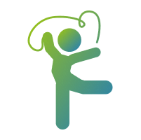 МестоФамилия ИмяДата рожденияСубъект 
Российской ФедерацииЗолотоКрамаренко Лала06.12.2004МоскваСереброОлифиренко Нина30.01.2005Санкт-ПетербургБронзаТрубникова Дарья01.01.2003Москва4Соколова Анна03.01.2002Московская область5Победушкина Мария22.09.2002Москва6Сергеева Мария07.02.2001Санкт-ПетербургМестоФамилия ИмяДата рожденияСубъект 
Российской ФедерацииЗолотоГайнуллина ЕкатеринаПилипенко ЕкатеринаИнчина УльянаСергеева АнастасияБогацкова Елизавета08.04.200423.06.200101.11.200207.02.200127.10.2002Санкт-ПетербургСереброСнежницкая ЗлатаЖилкина ЕлизаветаХрусталева ЯнаКрупнова ПолинаСмирнова ДарьяСидорова София09.02.200327.04.200317.03.200304.10.200305.05.200317.09.2003Нижегородская областьБронзаКулакова АнастасияКуприянова ВалерияШамсутдинова МадинаШайхеева АлинаНиколаева Владислава26.01.200516.09.200326.06.200506.04.200508.04.2005Республика Татарстан4Александрова СарраМурзайкина ДарьяКремнева КаринаБаранова АлександраДрагунова АринаНеплюхина София12.01.200528.04.200427.03.200409.12.200528.11.200501.05.2004Ульяновская область5Крикухина ДарьяКлейменова МарияНеустроева АннаБуторина ЕсенияМельникова Яна27.05.200422.11.200224.08.200429.03.200325.05.2005Пензенская область6Широких АннаВоронкевич АнжелинаВережникова ДарьяЕфимова СофьяМенжинская ДианаЕвтеева Полина21.09.200128.02.200421.08.200429.01.200514.04.200301.02.2005МоскваШАХМАТЫ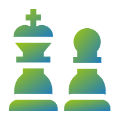 МестоФамилия ИмяДата рожденияСубъект 
Российской ФедерацииЗолотоГетьман ТатьянаНазарова АнастасияЛобанов СергейШубин Кирилл02.02.200304.08.200119.05.200102.04.2003Санкт-ПетербургСереброБулатова КамалияШафигуллина ЗаринаЖафяров АдельГайфуллин Артур23.01.200327.12.200128.08.200227.11.2001Республика ТатарстанБронзаНасыбуллина ДаянаФилиппова ДарьяРемизов ЯрославСафин Тимур01.03.200411.10.200219.12.200325.04.2002Челябинская область4Данилова РадаЗотова АнастасияМакарян РудикПогосян Стефан18.01.200110.09.200230.07.200417.02.2004Москва5Гарифуллина ЛеяДубникова АнастасияАухатов РоманОдегов Артем05.11.200420.09.200414.01.200123.06.2003Свердловская область6Байбурина КамиллаГригорьева ЮлияМухутдинов ТигранФахретдинов Ринат 25.06.200413.07.200206.03.200328.12.2001Республика Башкортостан